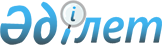 "Қазақстан Республикасы Индустрия және инфрақұрылымдық даму министрлігінің Көлік комитеті" мемлекеттік мекемесінің және оның aумақтық бөлімшелерінің ережелерін бекіту туралыҚазақстан Республикасы Индустрия және инфрақұрылымдық даму министрінің м.а. 2019 жылғы 31 қаңтардағы № 58 бұйрығы.
      Ескерту. Тақырыбы жаңа редакцияда – ҚР Индустрия және инфрақұрылымдық даму министрінің м.а. 20.09.2019 № 731 бұйрығымен.
      "Қазақстан Республикасы Индустрия және инфрақұрылымдық даму министрлігінің кейбір мәселелері және Қазақстан Республикасы Үкіметінің кейбір шешімдеріне өзгерістер мен толықтырулар енгізу туралы" Қазақстан Республикасы Үкіметінің 2018 жылғы 29 желтоқсандағы № 936 қаулысына сәйкес БҰЙЫРАМЫН:
      1. Мыналар:
      1) осы бұйрыққа 1-қосымшаға сәйкес "Қазақстан Республикасы Индустрия және инфрақұрылымдық даму министрлігінің Көлік комитеті" республикалық мемлекеттік мекемесінің ережесі;
      2) осы бұйрыққа 2-қосымшаға сәйкес "Қазақстан Республикасы Индустрия және инфрақұрылымдық даму министрлігі Көлік комитетінің "Ақмола облысы бойынша көліктік бақылау инспекциясы" республикалық мемлекеттік мекемесінің ережесі;
      3) осы бұйрыққа 3-қосымшаға сәйкес "Қазақстан Республикасы Индустрия және инфрақұрылымдық даму министрлігі Көлік комитетінің "Маңғыстау облысы бойынша көліктік бақылау инспекциясы" республикалық мемлекеттік мекемесінің ережесі;
      4) осы бұйрыққа 4-қосымшаға сәйкес "Қазақстан Республикасы Индустрия және инфрақұрылымдық даму министрлігі Көлік комитетінің "Ақтөбе облысы бойынша көліктік бақылау инспекциясы" республикалық мемлекеттік мекемесінің ережесі;
      5) осы бұйрыққа 5-қосымшаға сәйкес "Қазақстан Республикасы Индустрия және инфрақұрылымдық даму министрлігі Көлік комитетінің Астана қаласы бойынша көліктік бақылау инспекциясы" республикалық мемлекеттік мекемесінің ережесі;
      6) осы бұйрыққа 6-қосымшаға сәйкес "Қазақстан Республикасы Индустрия және инфрақұрылымдық даму министрлігі Көлік комитетінің "Атырау облысы бойынша көліктік бақылау инспекциясы" республикалық мемлекеттік мекемесінің ережесі;
      7) осы бұйрыққа 7-қосымшаға сәйкес "Қазақстан Республикасы Индустрия және инфрақұрылымдық даму министрлігі Көлік комитетінің "Шығыс Қазақстан облысы бойынша көліктік бақылау инспекциясы" республикалық мемлекеттік мекемесінің ережесі;
      8) осы бұйрыққа 8-қосымшаға сәйкес "Қазақстан Республикасы Индустрия және инфрақұрылымдық даму министрлігі Көлік комитетінің "Алматы қаласы бойынша көліктік бақылау инспекциясы" республикалық мемлекеттік мекемесінің ережесі;
      9) осы бұйрыққа 9-қосымшаға сәйкес "Қазақстан Республикасы Индустрия және инфрақұрылымдық даму министрлігі Көлік комитетінің "Жамбыл облысы бойынша көліктік бақылау инспекциясы" республикалық мемлекеттік мекемесінің ережесі;
      10) осы бұйрыққа 10-қосымшаға сәйкес "Қазақстан Республикасы Индустрия және инфрақұрылымдық даму министрлігі Көлік комитетінің "Батыс Қазақстан облысы бойынша көліктік бақылау инспекциясы" республикалық мемлекеттік мекемесінің ережесі;
      11) осы бұйрыққа 11-қосымшаға сәйкес "Қазақстан Республикасы Индустрия және инфрақұрылымдық даму министрлігі Көлік комитетінің "Қарағанды облысы бойынша көліктік бақылау инспекциясы" республикалық мемлекеттік мекемесінің ережесі;
      12) осы бұйрыққа 12-қосымшаға сәйкес "Қазақстан Республикасы Индустрия және инфрақұрылымдық даму министрлігі Көлік комитетінің "Қостанай облысы бойынша көліктік бақылау инспекциясы" республикалық мемлекеттік мекемесінің ережесі;
      13) осы бұйрыққа 13-қосымшаға сәйкес "Қазақстан Республикасы Индустрия және инфрақұрылымдық даму министрлігі Көлік комитетінің "Қызылорда облысы бойынша көліктік бақылау инспекциясы" республикалық мемлекеттік мекемесінің ережесі;
      14) осы бұйрыққа 14-қосымшаға сәйкес "Қазақстан Республикасы Индустрия және инфрақұрылымдық даму министрлігі Көлік комитетінің "Павлодар облысы бойынша көліктік бақылау инспекциясы" республикалық мемлекеттік мекемесінің ережесі;
      15) осы бұйрыққа 15-қосымшаға сәйкес "Қазақстан Республикасы Индустрия және инфрақұрылымдық даму министрлігі Көлік комитетінің "Солтүстік Қазақстан облысы бойынша көліктік бақылау инспекциясы" республикалық мемлекеттік мекемесінің ережесі;
      16) осы бұйрыққа 16-қосымшаға сәйкес "Қазақстан Республикасы Индустрия және инфрақұрылымдық даму министрлігі Көлік комитетінің "Алматы облысы бойынша көліктік бақылау инспекциясы" республикалық мемлекеттік мекемесі туралы ережесі;
      17) осы бұйрыққа 17-қосымшаға сәйкес "Қазақстан Республикасы Индустрия және инфрақұрылымдық даму министрлігі Көлік комитетінің "Түркістан облысы бойынша көліктік бақылау инспекциясы" республикалық мемлекеттік мекемесінің ережесі;
      18) осы бұйрыққа 18-қосымшаға сәйкес "Қазақстан Республикасы Индустрия және инфрақұрылымдық даму министрлігі Көлік комитетінің "Шымкент қаласы бойынша көліктік бақылау инспекциясы" республикалық мемлекеттік мекемесінің ережесі;
      18-1) осы бұйрыққа 18-1-қосымшаға сәйкес "Қазақстан Республикасы Индустрия және инфрақұрылымдық даму министрлігі Көлік комитетінің "Абай облысы бойынша көліктік бақылау инспекциясы" республикалық мемлекеттік мекемесінің ережесі;
      18-2) осы бұйрыққа 18-2-қосымшаға сәйкес "Қазақстан Республикасы Индустрия және инфрақұрылымдық даму министрлігі Көлік комитетінің "Жетісу облысы бойынша көліктік бақылау инспекциясы" республикалық мемлекеттік мекемесінің ережесі;
      18-3) осы бұйрыққа 18-3-қосымшаға сәйкес "Қазақстан Республикасы Индустрия және инфрақұрылымдық даму министрлігі Көлік комитетінің "Ұлытау облысы бойынша көліктік бақылау инспекциясы" республикалық мемлекеттік мекемесінің ережесі бекітілсін;
      19) осы бұйрыққа 19-қосымшаға сәйкес "Қазақстан Республикасы Индустрия және инфрақұрылымдық даму министрлігі Көлік комитетінің "Қазақстан Республикасының порттарының теңiз әкiмшілiгi" республикалық мемлекеттік мекемесінің ережесі бекітілсін.
      Ескерту. 1-тармаққа өзгерістер енгізілді – ҚР Индустрия және инфрақұрылымдық даму министрінің 31.05.2019 № 348; ҚР Индустрия және инфрақұрылымдық даму министрінің м.а. 20.09.2019 № 731 (осы бұйрық алғашқы ресми жарияланған күнінен бастап қолданысқа енгізіледі); 22.07.2022 № 424 (алғаш ресми жарияланған күнінен бастап қолданысқа енгізіледі); 10.03.2023 № 149 (алғашқы ресми жарияланған күнінен бастап қолданысқа енгізіледі) бұйрықтарымен.


      2. Мыналардың:
      1) "Қазақстан Республикасы Инвестициялар және даму министрлігінің Көлік комитеті" мемлекеттік мекемесінің және оның aумақтық бөлімшелерінің ережелерін бекіту туралы" Қазақстан Республикасы Инвестициялар және даму министрінің 2018 жылғы 31 қаңтардағы № 63 бұйрығының (2018 жылғы 7 ақпанда Қазақстан Республикасының нормативтік құқықтық актілердің электрондық түрдегі эталондық бақылау банкінде жарияланған);
      2) "Қазақстан Республикасы Инвестициялар және даму министрлігінің Көлік комитеті" мемлекеттік мекемесінің және оның aумақтық бөлімшелерінің ережелерін бекіту туралы" Қазақстан Республикасы Инвестициялар және даму министрінің 2018 жылғы 31 қаңтардағы № 63 бұйрығына өзгерістер мен толықтырулар енгізу туралы" Қазақстан Республикасы Инвестициялар және даму министрінің 2018 жылғы 15 тамыздағы № 575 бұйрығының (2018 жылғы 24 тамызда Қазақстан Республикасының нормативтік құқықтық актілердің электрондық түрдегі эталондық бақылау банкінде жарияланған) күші жойылды деп танылсын.
      3. Қазақстан Республикасының Индустрия жəне инфрақұрылымдық даму министрлігінің Көлік комитеті:
      1) осы бұйрық бекітілген күннен бастап күнтізбелік он күн ішінде оның мемлекеттік және орыс тілдерінде Қазақстан Республикасы Нормативтік құқықтық актілерінің эталондық бақылау банкіне ресми жариялау және енгізу үшін "Республикалық құқықтық ақпарат орталығы" шаруашылық жүргізу құқығындағы республикалық мемлекеттік кәсіпорнына жіберуді;
      2) осы бұйрықты Қазақстан Республикасының Индустрия жəне инфрақұрылымдық даму министрлігінің интернет-ресурсында орналастыруды қамтамасыз етсін.
      4. Осы бұйрықтың орындалуын бақылау жетекшілік ететін Қазақстан Республикасының Индустрия жəне инфрақұрылымдық даму вице-министріне жүктелсін.
      5. Осы бұйрық қол қойылған күнінен бастап күшіне енеді. "Қазақстан Республикасы Индустрия және инфрақұрылымдық даму министрлігінің Көлік комитеті" республикалық мемлекеттік мекемесінің ережесі
      Ескерту. Ереже жаңа редакцияда – ҚР Индустрия және инфрақұрылымдық даму министрінің 14.10.2022 № 572 (алғашқы ресми жарияланған күнінен бастап қолданысқа енгізіледі) бұйрығымен. 1-тарау. Жалпы ережелер
      1. "Қазақстан Республикасы Индустрия және инфрақұрылымдық даму министрлiгiнiң Көлiк комитетi" республикалық мемлекеттік мекемесі (бұдан әрi – Комитет) Қазақстан Республикасы Индустрия және инфрақұрылымдық даму министрлігінiң (бұдан әрi – Министрлік) өз құзыретi шегiнде реттеуші, іске асыру және бақылау-қадағалау функцияларын жүзеге асыратын, сондай-ақ әуе және құбыржол көлiгiн қоспағанда, көлік саласында Министрліктің стратегиялық функцияларын орындауға қатысатын ведомствосы болып табылады.
      2. Комитет өз қызметін Қазақстан Республикасының Конституциясына және заңдарына, Қазақстан Республикасы Президенті мен Үкіметінің актілеріне, өзге де нормативтік құқықтық актілерге, сондай-ақ осы Ережеге сәйкес жүзеге асырады.
      3. Комитет мемлекеттік мекеме ұйымдық-құқықтық нысанындағы заңды тұлға болып табылады, оның өз атауы қазақ тілінде көрсетілген мөрі мен мөртаңбалары, белгіленген үлгідегі бланкілері, Қазақстан Республикасының заңнамасына сәйкес қазынашылық органдарында шоттары болады.
      4. Комитет азаматтық-құқықтық қатынастарды өз атынан жасайды.
      5. Комитет заңнамаға сәйкес уәкілеттік берілген болса, ол мемлекеттің атынан азаматтық-құқықтық қатынастардың тарапы болуға құқылы.
      6. Комитет өз құзыретінің мәселелері бойынша заңнамада белгіленген тәртіппен Комитет басшысының бұйрықтарымен және Қазақстан Республикасының заңнамасында көзделген басқа да актілермен ресімделетін шешімдер қабылдайды.
      7. Комитет құрылымы мен штат санының лимиті Қазақстан Республикасының заңнамасына сәйкес бекітіледі.
      8. Комитеттiң орналасқан жері: Қазақстан Республикасы, 010000, Астана қаласы, Есіл ауданы, Қабанбай батыр даңғылы, 32/1, "Транспорт Тауэр" ғимараты.
      9. Комитеттiң толық атауы:
      мемлекеттік тілде – "Қазақстан Республикасы Индустрия және инфрақұрылымдық даму министрлiгiнiң Көлiк комитетi" республикалық мемлекеттiк мекемесi;
      орыс тілінде - республиканское государственное учреждение "Комитет транспорта Министерства индустрии и инфраструктурного развития Республики Казахстан".
      10. Осы Ереже Комитеттің құрылтай құжаты болып табылады.
      11. Комитет қызметін қаржыландыру республикалық және жергілікті бюджеттерден, Қазақстан Республикасы Ұлттық Банкі бюджетінен (шығыстар сметасынан) жүзеге асырылады.
      12. Комитет кәсіпкерлік субъектілерімен Комитет функциялары болып табылатын міндеттерді орындау тұрғысынан шарттық қатынастар жасауға тыйым салынады.
      Егер Комитет заңнамалық актілермен кіріс әкелетін қызметті жүзеге асыру құқығы берілсе, онда мұндай қызметтен алынған кіріс мемлекеттік бюджеттің кірісіне жіберіледі. 2-тарау. Комитеттің мақсаттары, құқықтары мен міндеттері
      13. Мақсаттары:
      1) өз құзыреті шегінде нормативтік құқықтық актілерді әзірлеуге қатысу, келісу және бекіту;
      2) республика экономикасының және халықтың тасымалдарға, жұмыстардың орындалуына және қызмет көрсетулерге қажеттілігін қамтамасыз ету үшін жағдайлар жасау, сондай-ақ әуе және құбыржолды қоспағанда, тасымалдауды және көлік инфрақұрылымын одан әрі дамыту.
      3) заңды және жеке тұлғалардың құқықтары мен заңды мүдделерін, сондай-ақ мемлекеттің ұлттық мүдделерін қорғау, сондай-ақ бәсекелестікті дамыту үшін жағдай жасау, оның ішінде халықаралық тасымалдау саласында.
      4) әуе және құбыржолды қоспағанда, көліктің барлық түрлерінде қауіпсіз пайдаланудың қамтамасыз етілуіне және қызметіне бақылау жүргізу.
      5) әуе және құбыржолды қоспағанда, заңды және жеке тұлғалардың көлік саласындағы қызметіне, сондай-ақ заңнама талаптарын сақтауына бақылау жүргізу.
      14. Құқықтары мен міндеттері:
      құқықтары:
      1) өз құзыреті шегінде бұйрықтарды шығарады;
      2) Министрліктің құрылымдық бөлімшелерінен және Комитеттің аумақтық органдарынан, мемлекеттік органдардан, ұйымдардан, олардың лауазымды адамдарынан, жеке және заңды тұлғалардан қажеттi ақпаратты және материалдарды (есептерді, материалдарды) сұратады және алады;
      3) Қазақстан Республикасының заңнамасын жетілдіру бойынша ұсыныстар енгізеді;
      4) Комитет құзыретіне кіретін мәселелер сұрақтар бойынша кеңестер, семинарлар, конференциялар, дөңгелек үстелдер, конкурстар және өзге де іс- шараларды жүргізеді;
      5) жетекшілік ететін қызмет бағыттары бойынша консультативтік-кеңестік органдарды (жұмыс топтарын, комиссияларды, кеңестерді) құру бойынша ұсыныстар енгізеді;
      6) өз құзыретіне қатысты мәселелер бойынша сараптамаларға қатысу үшін тиісті мамандарды тартады;
      7) Комитеттің аумақтық органдарының көлікте өз қызметін жүзеге асыратын жеке және заңды тұлғаларға тексеру жүргізуіне қатысады;
      8) мемлекеттік органдарға көлік оқиғаларының, көлікті пайдалану мен күтіп ұстау тәртібін бұзушылықтардың алдын алу бойынша ұсыныстар енгізеді;
      9) көліктік бақылау бекеттерінде көлік құралдарына көліктік бақылауды жүзеге асыруға қатысады;
      10) шарттық міндеттемелердің орындалуын тексереді және көрсетілген қызметтер туралы актілерді қабылдайды;
      11) көліктік бақылау бекеттерінде жұмыс істеген кезінде арнайы техникалық байланыс құралдарын, арнайы көлікті пайдаланады, сондай-ақ таяқша мен ысқырғышты және шлагбаумды пайдаланады;
      12) Комитеттің аумақтық органдарынан Министрліктің және Комитеттің бұйрықтары уақтылы және нақты орындауын талап етеді;
      13) Қазақстан Республикасының қолданыстағы заңнамасында көзделген өзге де құқықтарды жүзеге асырады.
      Міндеттеріне:
      1) Комитетке жүктелген міндеттер мен функциялардың іске асырылуын қамтамасыз ету;
      2) Қазақстан Республикасының заңнамасын, жеке және заңды тұлғалардың құқықтары мен заңмен қорғалатын мүдделерін сақтау;
      3) Комитеттің құзыретіне кіретін мәселелер бойынша түсіндірулерді дайындау;
      4) Министрліктің құрылымдық бөлімшелері мен мемлекеттік органдар бұл туралы ресми сұрау салған жағдайда, өз құзыреті шегінде және заңнама шеңберінде қажетті материалдар мен анықтамаларды ұсыну;
      5) Комитеттің теңгерімінде тұрған мемлекеттік меншіктің сақталуын қамтамасыз ету;
      6) бухгалтерлік есепті жүргізу;
      7) бухгалтерлік және қаржылық есептілікті жасау және Министрлікке беру;
      8) Комитетке бөлінген бюджет қаражатының толық, уақтылы және тиімді пайдаланылуын қамтамасыз ету;
      9) "Мемлекеттік сатып алу туралы" Қазақстан Республикасының заңнамасына сәйкес мемлекеттік сатып алу рәсімдерін жүргізу кіреді.
      15. Функциялары:
      1) өз құзыреті шегінде мемлекеттік саясатты іске асыруды қамтамасыз ету;
      2) өз құзыреті шегінде нормативтік құқықтық актілерді әзірлеу, әзірлеуге қатысу, келісу және бекіту;
      3) ішкі су жолдарының кеме қатынай алатын жағдайда болуын қамтамасыз ету және шлюздерді күтіп ұстау;
      4) техникалық регламенттерді және стандарттарды әзірлеу мен келісу;
      5) электрондық (цифрлық) тахографтарға электрондық карточкаларды дайындау және беру жөніндегі қызметті жүзеге асырудың басталғаны туралы хабарлама берген жеке және заңды тұлғалардың тізілімін жүргізу;
      6) электрондық (цифрлық) тахографтар жөніндегі ұлттық дерекқорды жүргізу;
      7) Мемлекеттік жылжымалы құрам тізілімін жүргізу;
      8) рұқсаттық бақылауды жүзеге асыру;
      9) Қазақстан Республикасында тіркелген, тез бүлінетін жүктерді тасымалдауға арналған көлік құралдарына автомобиль көлігімен жүк тасымалдау тәртібінде белгіленген талаптарға сәйкестігі туралы куәлік беру;
      10) теміржолдар мен теміржол станцияларын дамытудың жобалау-техникалық құжаттамасына және бас схемаларына сәйкес жер учаскелерiн беру нормативтерiн келiсу;
      11) Қазақстан Республикасының Кәсіпкерлік кодексіне сәйкес тексеру парақтарын, тәуекел дәрежесін бағалау өлшемшарттарын әзірлеу және ішінара тексеру тізімдерін қалыптастыру;
      12) Қазақстан Республикасының халықаралық шарттары негiзiнде шетелдік сыныптау қоғамын тану туралы шешім қабылдау;
      13) порт құралдарын күзетуге бағалау жүргізу және порт құралдарын күзету жоспарын әзірлеу үшін уәкілетті ұйымды айқындау;
      14) порт құралдарын күзетуді бағалау туралы есеп пен порт құралдарын күзету жоспарын және оларға түзетулерді мақұлдау;
      15) кемелерді куәландыру бойынша өкілеттікті және шетелдік сыныптау қоғамдарының оларды ұсыну шарттарын айқындау жөнінде шетелдік сыныптау қоғамымен келісімдер жасасу.
      16) автомобильмен тасымалдаушыларға автомобильмен халықаралық жүк тасымалын жүзеге асыруға рұқсат беру қағидаларын әзірлеу;
      17) Қазақстан Республикасының аумағында жүк көлігі құралдарын өлшеудің халықаралық сертификатын қолдану қағидаларын әзірлеу;
      18) көліктік бақылау бекеттерінің жұмысын ұйымдастыру тәртібін әзірлеу;
      19) арнайы автоматтандырылған өлшеу құралдарын пайдалану қағидаларын әзірлеу;
      20) белгіленген тәртіпке сәйкес тұрақты маршруттар бойынша жолаушылар мен багажды тасымалдау бойынша қызмет көрсетуге тарифтерді есептеу әдістемесін әзірлеу;
      21) автомобиль көлігімен мүгедектігі бар адамдарды тасымалдау жөнінде қызметтер көрсету қағидаларын әзірлеу;
      22) жолаушылар мен багажды автомобильмен тұрақты тасымалдауды ұйымдастырудың үлгі шартын әзірлеу;
      23) Қазақстан Республикасының автомобиль жолдарымен жүруге арналған автокөлік құралдарының рұқсат етілген параметрлерін әзірлеу;
      24) жүргізушілердің еңбегі мен тынығуын ұйымдастыру, сондай-ақ тахографтарды қолдану қағидаларын әзірлеу;
      25) автомобиль көлігімен қауіпті жүктерді тасымалдау қағидаларын әзірлеу;
      26) автомобиль көлігімен жолаушылар мен багажды тасымалдау қағидаларын әзірлеу;
      27) автомобиль көлігімен жүктерді тасымалдау қағидаларын әзірлеу;
      28) автокөлiк құралдарын техникалық пайдалану қағидаларын әзірлеу;
      29) Қазақстан Республикасының халықаралық қатынастағы автомобиль тасымалында рұқсат беру жүйесін қолдану қағидаларын әзірлеу;
      30) Қазақстан Республикасының аумағында автокөлік құралдарымен тасымалдауға жол берілетін қауіпті жүктердің тізбесін әзірлеу;
      31) Қазақстан Республикасының аумағында ірі көлемді және ауыр салмақты жүктерді тасымалдауды ұйымдастыру және жүзеге асыру тәртібін әзірлеу;
      32) төтенше жағдайларды жоюға тасымалдаушыларды тарту қағидасын әзірлеу;
      33) әлеуметтік маңызы бар жолаушылар тасымалын жүзеге асыруға байланысты тасымалдаушылардың шығындарын бюджет қаражаты есебінен субсидиялау қағидаларын әзірлеу;
      34) тасымалдау процесіне қатысушылардың өзара технологиялық іс-қимыл жасау қағидаларын әзірлеу;
      35) табиғи монополиялар саласында басшылықты жүзеге асыратын мемлекеттік органмен келісу бойынша магистральдық теміржол желісінің жұмыс істеуі үшін технологиялық қажетті станциялық жолдардың, электрмен жабдықтау, сигнал беру, байланыс объектілерінің, құрылғылардың, жабдықтардың, ғимараттардың, құрылымдардың, құрылыстар мен өзге де объектілердің тізбесін әзірлеу;
      36) тасымалдарды ұйымдастыруға және (немесе) тасымалдауға байланысты қызметтерді орындауға арналған шарттар бойынша міндеттемелерді қамтамасыз ету тәртібі мен шаралар тәртібін әзірлеу;
      37) теміржол көлігімен тасымалдау кезінде әскерилендірілген күзет алып жүруге тиіс жүктердің тізбесін әзірлеу;
      38) теміржол көлігі қызметкерлерін кәсіби үздік белгімен марапаттау тәртібін әзірлеу;
      39) экспедиторлар қызметін көрсету қағидасын әзірлеу;
      40) вагондар (контейнерлер) операторлары ұсынатын қызметтер қағидасын әзірлеу;
      41) локомотивтік тартқыш қызметтерін көрсету қағидасын әзірлеу;
      42) теміржол көлігін техникалық пайдалану қағидаларын әзірлеу;
      43) табиғи монополиялар салаларында басшылықты жүзеге асыратын мемлекеттік органмен келісім бойынша магистральдық теміржол желісінің және кірме жолдардың қызметтеріне кіретін операциялардың тізбесін әзірлеу;
      44) жылжымалы құрамды, арнайы жылжымалы құрамды сыныптау тізбесін әзірлеу;
      45) поездардың қозғалысы және теміржол көлігіндегі маневрлік жұмыс жөніндегі нұсқаулықты әзірлеу;
      46) Қазақстан Республикасында теміржол көлігінде жол жүру құжаттарын (билеттерді) сатуды ұйымдастыру қағидаларын әзірлеу;
      47) жолаушыларды, багажды, жүк-багажды, жүктерді тасымалдау туралы және тасымалдау кезінде жылжымалы құрамды пайдалану туралы есеп жүргізу және есептілікті ұсыну тәртібін әзірлеу;
      48) поездар қозғалысына байланысты терминдерді әзірлеу;
      49) жолаушы поездарының құрамындағы жылжымалы құрамды тіркеу және оның бағытпен жүруінің тәртібін және шарттарын әзірлеу;
      50) теміржол көлігіндегі табиғи монополиялар субъектілерінің шикізат пен материалдар, қосалқы бөлшектер, жабдықтар, жанармай, энергия шығыстарының, техникалық шығындарының техникалық және технологиялық үлгілік нормаларын әзірлеу;
      51) теміржол вокзалдарының тізбесін олардың сыныбына сәйкес әзірлеу;
      52) темiржол көлiгiмен тасымалдау кезiнде жүктердiң әскерилендiрiлген күзетiн қамтамасыз ету қағидасын әзірлеу;
      53) әлеуметтік маңызы бар облысаралық жолаушылар қатынастарының тізбесін әзірлеу;
      54) магистральдық темiржол желiсiне кiретiн магистральдық жолдардың тiзбесiн әзірлеу;
      55) жеке және заңды тұлғалардың қаражаты есебінен салынған объектілерді магистральдық теміржол желісінің құрамына беру қағидаларын әзірлеу;
      56) жолаушыларды облысаралық және халықаралық қатынастарда тасымалдауды ұйымдастыру қағидаларын әзірлеу;
      57) магистральдық темiржол желiсiн пайдалану қағидаларын әзірлеу;
      58) темiржол көлiгiндегi қауiпсiздiк қағидаларын әзірлеу;
      59) жол жүру құжаттарын (билеттерін) сатуды ұйымдастыру кезінде жолаушылар тасымалын басқарудың автоматтандырылған жүйесіне қол жеткізу және өзара технологиялық іс-қимыл жасау қағидаларын әзірлеу;
      60) темiржол көлiгiнiң қауiптiлiгi жоғары аймақтарда жолаушылардың, азаматтардың болуы және объектiлерді орналастыру, оларда жұмыс жүргiзу, темiржолдар арқылы жүру және өту қағидаларын әзірлеу;
      61) шығыстары бюджет қаражаты есебінен ұзақ мерзімді субсидиялануға жататын әлеуметтік маңызы бар қатынастар бойынша жолаушылар тасымалын жүзеге асыратын тасымалдаушыларды айқындау бойынша ашық тендер негізінде конкурс өткізу қағидаларын әзірлеу;
      62) әлеуметтік маңызы бар қатынастар бойынша жолаушылар тасымалын жүзеге асырумен байланысты тасымалдаушының шығыстарын ұзақ мерзімді субсидиялау қағидаларын әзірлеу;
      63) теміржол вокзалдары қызметін ұйымдастыру қағидаларын әзірлеу;
      64) теміржол вокзалдарының класын айқындау әдістемесін әзірлеу;
      65) әлеуметтік маңызы бар қатынастар бойынша жолаушылар тасымалы бойынша көрсетілетін қызметтерге бағалардың (тарифтердің) шекті деңгейлерін айқындау әдістемесін әзірлеу;
      66) тасымалдауды жүзеге асыру кезінде Ұлттық теміржол компаниясы мен тасымалдаушылардың мемлекеттік органдармен өзара іс-қимыл жасау қағидасын әзірлеу;
      67) теңіз лоцмандарына арналған біліктілік талаптарын әзірлеу;
      68) әлеуметтік маңызы бар қатынастар бойынша жолаушылар тасымалын жүзеге асыруға байланысты тасымалдаушының шығыстарын ұзақ мерзімді субсидиялауға арналған үлгі шартты әзірлеу;
      69) әлеуметтік маңызы бар қатынастар бойынша жолаушыларды тасымалдаушылар мен вагондар (контейнерлер) операторларына вагондарды сатып алу үшін кредит және оларға қаржылық лизинг беру кезінде сыйақының мөлшерлемесін субсидиялау қағидаларын әзірлеу;
      70) теңіз портының капитаны туралы ережені әзірлеу;
      71) кемелермен болған авариялық жағдайларды тергеп-тексеру қағидаларын әзірлеу;
      72) теңіз кемелерін сыныптау және жасау қағидаларын әзірлеу;
      73) теңіз кемелерінің жүк маркасы туралы қағидаларды әзірлеу;
      74) теңіз кемелерінің жүк көтергіш құрылғыларын куәландыру қағидаларын әзірлеу;
      75) теңіз кемелерінің экипаждарын азық-түлікпен қамтамасыз ету қағидаларын әзірлеу;
      76) еңбек жөніндегі уәкілетті мемлекеттік органмен келісу бойынша Қазақстан Республикасының теңіз флоты кемелерінің жүзу құрамының жұмыс уақыты мен демалыс уақытын реттеу ерекшеліктері қағидасын әзірлеу;
      77) кәсіби диплом үлгілерін, кәсіби диплом растамасын, теңізшілерге диплом беру қағидаларын әзірлеу;
      78) кемелермен тасымалдауға арналған қауiптi жүктердiң тiзбесiн әзірлеу;
      79) теңізде жүзу кітапшасының үлгісін, оны ресімдеу және беру тәртібін әзірлеу;
      80) теңiз көлiгi, теңіз оқу-тренажер орталықтары мамандарын даярлауды (қайта даярлауды) және олардың біліктілігін арттыруды жүзеге асыратын бiлiм беру ұйымдарын куәландыру жөнiндегi уәкiлеттi ұйымды айқындау қағидасын әзірлеу;
      81) теңiз кемелерiн жабдықтау жөнiндегi қағидаларды әзірлеу;
      82) Қазақстан Республикасының теңіз порттарында және оларға кіреберістерде кемелердің жүзу және тұрақта тұру қағидаларын әзірлеу;
      83) кеме құжаттарының тізбесін, кеме құжаттарын жүргізу қағидаларын және кеме құжаттарына қойылатын талаптарды әзірлеу;
      84) жолаушыларды, багажды және жүктерді тасымалдау қағидаларын әзірлеу;
      85) "Сауда мақсатында теңізде жүзу туралы" Қазақстан Республикасының Заңына сәйкес кеме экипажының ең аз құрамына қойылатын талаптарды әзірлеу;
      86) кеме кітабында мемлекеттік тіркелуге жататын кемелердегі көліктік оқиғаларды тергеу қағидаларын әзірлеу;
      87) кеме жүргізушілерді шағын көлемді кемені басқару құқығына аттестаттау қағидаларын әзірлеу;
      88) шағын көлемді кемені және олар тоқтайтын базаларды (құрылыстарды) пайдалану қағидаларын әзірлеу;
      89) кеме тарихын үздіксіз тіркеу журналын жүргізу тәртібі мен нысанын әзірлеу;
      90) Қазақстан Республикасының теңіз көлігі кемелеріндегі қызмет жарғысын әзірлеу;
      91) Қазақстан Республикасының сауда мақсатында теңізде жүзу саласындағы халықаралық шарттарының талаптарына сәйкес теңіз көлігі мамандарын даярлау куәліктерінің тізбесі мен нысандарын әзірлеу;
      92) теңiз порттарын салу үшiн оларды орналастыру қағидасын әзірлеу;
      93) мұнаймен ластанудан болатын залал үшін азаматтық жауапкершілікті сақтандыру немесе өзге де қаржылық қамтамасыз ету туралы куәлікті беру қағидаларын әзірлеу;
      94) палубалы шағын көлемді кемелерді техникалық қадағалау жөнінде қағидаларын әзірлеу;
      95) Қазақстан Республикасының жеке куәлігінің, кәсіби дипломдардың, кәсіби дипломдарды растаудың, жеңілдік рұқсаттарының, теңізде жүзу кітапшаларының тізілімдерін жүргізу тәртібін әзірлеу;
      96) денсаулық сақтау саласындағы уәкілетті органмен келісу бойынша кеме экипажы мүшелерін медициналық қарап-тексеру қағидаларын, олардың денсаулығы мен дене жарамдылығына қойылатын талаптарды, сондай-ақ медициналық қорытындының нысанын әзірлеу;
      97) теңіз көлігі, теңіз оқу-жаттығу орталықтары мамандарын даярлауды (қайта даярлауды) және олардың біліктілігін арттыруды жүзеге асыратын білім беру ұйымдарын куәландыру қағидаларын және оларға қойылатын талаптарды әзірлеу;
      98) шағын көлемді кемелердің жүзу аудандарының разрядына қарай су бассейндерінің тізбесін әзірлеу;
      99) лоцмандық қызмет туралы ережені әзірлеу;
      100) ішкі су жолдары учаскелерінің тізбесін, міндетті лоцмандық алып өтуге жататын кемелердің үлгілері мен көлемдерін әзірлеу;
      101) пайдаланылатын кемелерді куәландыру қағидаларын әзірлеу;
      102) кемелерді жасауды және материалдар мен бұйымдарды дайындауды техникалық байқау қағидаларын әзірлеу;
      103) кемелердің кеме қатынасы шлюздері арқылы өту қағидаларын әзірлеу;
      104) ішкі суда жүзетін кемелерді және аралас "өзен – теңіз" суларында жүзетін кемелерді жаңарту жөніндегі қағидаларды әзірлеу;
      105) техникалық флот кемелерін жаңарту жөніндегі қағидаларды әзірлеу;
      106) ішкі суда жүзетін кемелерді жасау қағидаларын әзірлеу;
      107) суға кеткен мүлікті көтеріп шығару тәртібі мен мерзімдерін әзірлеу;
      108) кемелердің командалық құрамының адамдарына арналған дипломның нысанын әзірлеу;
      109) мемлекеттік статистика саласындағы уәкілетті органмен келісу бойынша кеме қатынайтын су жолдарымен кемелердің жүзуі туралы есептіліктің нысандары мен мерзімдерін, сондай-ақ оны құрастыру тәртібін әзірлеу;
      110) кеме қатынайтын су жолдарымен кемелердің жүзуі туралы есептілікті жасау қағидаларын әзірлеу;
      111) еңбек жөніндегі уәкілетті мемлекеттік органмен келісу бойынша ішкі су көлігі кемелеріндегі еңбек қауіпсіздігі және еңбекті қорғау саласындағы қағидаларды әзірлеу;
      112) ішкi су жолдарын пайдалану қағидаларын әзірлеу;
      113) кеменi, оның ішінде шағын көлемді кемені және оған құқықтарды мемлекеттiк тiркеу қағидаларын әзірлеу;
      114) жағалау белдеуiн пайдалану қағидасын әзірлеу;
      115) кемелердi лоцмандық алып өтудi жүзеге асыру қағидасын әзірлеу;
      116) біліктілік комиссиялары туралы ережені, Қазақстан Республикасының Мемлекеттік кеме тізілімінде мемлекеттік тіркеуге жататын кемелердiң командалық құрамының адамдарына диплом беру және оларды аттестаттау қағидаларын әзірлеу;
      117) кемелердің портқа кіру және порттан шығу, кемелердің порт акваториясы мен порттағы тұрақ шегінде жүзу қағидаларын әзірлеу;
      118) кемелерді, салдарды және өзге де жүзу объектілерін айлаққа қою, тоқтату және олардың тұрақта тұруы үшін уақытша құрылғылар мен жүзу құрылыстарын қою, жолаушыларды кемеге отырғызу және одан түсіру, жүктерді тиеу, түсіру және сақтау қағидасын әзірлеу;
      119) ішкі су көлігінде жолаушыларды, багажды және жүктерді тасымалдау қағидаларын әзірлеу;
      120) ішкі су жолдарында кемелермен, оның ішінде шағын көлемді кемелермен болған көлік оқиғаларын тергеуді, оларды сыныптауды және есепке алуды жүргізу қағидаларын әзірлеу;
      121) ішкі суда жүзетін кемелерді техникалық пайдалану қағидаларын әзірлеу;
      122) ішкі су жолдарымен жүзу қағидаларын әзірлеу;
      123) "Ішкі су көлігі туралы" Қазақстан Республикасының Заңына сәйкес кемелердегі қызмет жарғысын әзірлеу;
      124) кемелерді, салдарды және өзге де жүзу объектілерін сүйреу қағидаларын әзірлеу;
      125) кеме қатынайтын гидротехникалық құрылыстарды (шлюздерді) техникалық пайдалану, тексеру және жөндеу қағидаларын әзірлеу;
      126) жылжымалы құрамның қызмет мерзімін ұзарту қағидаларын әзірлеу;
      127) күзет аймағындағы жерлердің көлемдерін, пайдалану режимін айқындау жөніндегі және теміржол көлігінің мұқтаждарына бөлінген белдеудегі жерлерді пайдалану қағидаларын әзірлеу;
      128) пайдаланылған кемелердің элементтерін пайдалана отырып, ішкі және аралас "өзен-теңіз" суларында жүзетін кемелерді жасау қағидаларын әзірлеу;
      129) теңіз портының мiндеттi түрде көрсететін қызметтерінің тiзбесiн әзірлеу;
      130) қауiптi жүктердi тасымалдау қағидаларын әзірлеу;
      131) кемелерді және порт құралдарын күзету жөніндегі қағидалар мен талаптарды әзірлеу;
      132) облыстың, республикалық маңызы бар қаланың, астананың, ауданның (облыстық маңызы бар қаланың) және өзге де елді мекендердің жергілікті өкілді және атқарушы органдарымен келісу бойынша теміржол станцияларының, разъездердің жұмыс режиміне қойылатын талаптарды, сондай-ақ оларды ашу және жабу тәртібін әзірлеу;
      133) нысанды киім (погонсыз) киіп жүруге құқығы бар теміржол көлігіндегі мемлекеттік бақылау қызметкерлері лауазымдарының (кәсіптерінің) тізбесін, нысанды киімнің (погонсыз) үлгілерін, оны киіп жүру тәртібін және айырым белгілерін әзірлеу;
      134) қалалық рельсті көлікті күтіп-ұстау, техникалық қызмет көрсету және жөндеу тәртібін әзірлеу;
      135) жаңадан салынып жатқан жолдардың жұмыс iстеп тұрған кiрме жолдарға жалғасуын келісу тәртібін әзірлеу;
      136) бюджеттік жоспарлау жөніндегі орталық уәкілетті органмен келісу бойынша теміржол көлігіндегі мемлекеттік бақылау қызметкерлерін нысанды киіммен (погонсыз) қамтамасыз етудің заттай нормаларын әзірлеу;
      137) бюджеттік жоспарлау жөніндегі орталық уәкілетті органмен келісу бойынша автомобиль көлiгi саласында мемлекеттік бақылауды жүзеге асыратын уәкiлеттi органның лауазымды адамдарын нысанды киіммен (погонсыз) қамтамасыз етудің заттай нормаларын әзірлеу;
      138) бюджеттік жоспарлау жөніндегі орталық уәкілетті органмен келісу бойынша теңіз көлігіндегі мемлекеттік бақылау қызметкерлерін нысанды киiммен (погонсыз) қамтамасыз етудің заттай нормаларын әзірлеу;
      139) бюджеттік жоспарлау жөніндегі орталық уәкілетті органмен келісу бойынша нысанды киім (погонсыз) киiп жүруге құқығы бар мемлекеттiк қадағалау қызметкерлерiн қамтамасыз етудің заттай нормаларын әзірлеу;
      140) автомобиль көлiгi саласында мемлекеттiк бақылауды жүзеге асыратын уәкiлеттi органның нысанды киiм (погонсыз) киiп жүруге құқығы бар лауазымды адамдарының тiзбесiн, нысанды киiмнiң (погонсыз), нөмiрлi омырау белгiлерiнiң, қызметтiк куәлiктiң үлгiлерiн әзірлеу;
      141) нысанды киiм (погонсыз) берілетін теңіз көлігіндегі мемлекеттік бақылау қызметкерлері лауазымдарының (кәсіптерінің) тізбесін, нысанды киiмнің және айырым белгiлерiнің үлгiлерiн, нысанды киiм (погонсыз) киiп жүру тәртiбiн әзірлеу;
      142) нысанды киім (погонсыз) киіп жүруге құқығы бар мемлекеттік бақылау және қадағалау қызметкерлері лауазымдарының (кәсіптерінің) тізбесін, нысанды киімнің (погонсыз) және айырым белгілерінің үлгілерін, сондай-ақ оны киіп жүру тәртібін әзірлеу;
      143) әлеуметтік маңызы бар қатынастар бойынша жолаушылар тасымалын жүзеге асыратын тасымалдаушылардың шығыстарын субсидиялау көлемдерін айқындау әдістемесін әзірлеу;
      144) Қарулы Күштердің, басқа да әскерлер мен әскери құралымдардың механикалық көлік құралдары мен олардың тіркемелерін қоспағанда, механикалық көлік құралдары мен олардың тіркемелерін міндетті техникалық қарап-тексеруді ұйымдастыру және жүргізу қағидаларын, механикалық көлік құралдары мен олардың тіркемелерін міндетті техникалық қарап-тексеруден өткізу кезеңділігін әзірлеу;
      145) міндетті техникалық қарап-тексеру жүргізу бойынша қызметтер құнын айқындау әдістемесін әзірлеу;
      146) авариялар мен апаттар кезіндегі шұғыл шақыру жүйесі операторының функцияларын жүзеге асыратын заңды тұлғаны айқындау қағидаларын әзірлеу;
      147) авариялар мен апаттар кезіндегі шұғыл шақыру жүйесін ұйымдастыру және пайдалану қағидаларын әзірлеу;
      148) Ұлттық теңіз тасымалдаушысы туралы ережені әзірлеу;
      149) әлеуметтік маңызы бар қатынастар бойынша жолаушыларды тасымалдаушылар мен вагондар (контейнерлер) операторларының вагондарды сатып алуын кредиттеу және олардың қаржылық лизингі кезінде сыйақының мөлшерлемесін субсидиялаудың үлгілік шартын әзірлеу;
      150) білім беру саласындағы уәкілетті органмен келісу бойынша су көлігі саласындағы мамандықтар бойынша үлгілік оқу бағдарламаларын әзірлеу;
      151) жолаушылар поездарды тексеруді тағайындау туралы актіні есепке алу журналын жүргізу тәртібі мен оның нысанын әзірлеу;
      152) поездардың қозғалысына тікелей байланысты теміржол көлігі жұмыскерлерінің кәсіби даярлығы мен денсаулығы жөніндегі талаптарды әзірлеу;
      153) Қазақстан Республикасының теңіз көлiгіндегi экспедиторлық қызметтi жүзеге асыру қағидаларын әзірлеу;
      154) кеменiң немесе жасалып жатқан кеменiң ипотекасын мемлекеттiк тiркеу туралы ақпарат беру қағидаларын әзірлеу;
      155) мемлекеттік кеме тізілімінің, жалға алынған шетелдік кемелер тізілімінің және кеме кітабының нысандарын әзірлеу;
      156) ішкі су көлігі саласында кеме атауын беру тәртібін әзірлеу;
      157) қалалық рельстік көліктің көлік құралдарын мемлекеттік тіркеу тәртібін әзірлеу;
      158) "Ішкі су көлігі туралы" Қазақстан Республикасының Заңына сәйкес кемелер экипаждарының ең аз құрамына қойылатын талаптарын әзірлеу;
      159) актілер нысандарын, оларды жасау тәртібін және актілерді жасауды талап етпейтін жағдайларды куәландыру тәртібін әзірлеу;
      160) еңбек жөніндегі уәкілетті мемлекеттік органмен келісу бойынша теңізшілердің еңбегі мен олардың еңбекақысын реттеу ерекшеліктері қағидаларын әзірлеу;
      161) мемлекеттік меншік болып табылатын теміржолдар арқылы теміржол қатынасын тоқтату тәртібін әзірлеу;
      162) жылжымалы құрамды және оның кепілін міндетті мемлекеттік тіркеу (қайта тіркеу) тәртібін әзірлеу;
      163) табиғи монополиялар салаларындағы басшылықты жүзеге асыратын уәкілетті органмен бірлесіп, табиғи монополиялар субъектілерінің инвестициялық бағдарламаларын бекіту;
      164) мемлекеттік кызметтер көрсету тәртібін айқындайтын заңға тәуелді нормативтік құқықтық актілерді әзірлеу;
      165) кемелер мен оларға құқықтарды мемлекеттік тіркеу қағидаларын әзірлеу;
      166) табиғи монополиялар саласында басшылықты жүзеге асыратын мемлекеттiк органмен бірлесіп, тарифтерді (бағаларды, алымдар мөлшерлемелерін) немесе олардың шекті деңгейлерін бекіту кезінде ескерілетін порттар саласындағы табиғи монополиялар субъектілерінің инвестициялық бағдарламаларын (жобаларын) әзірлеу;
      167) шет мемлекеттiң туын көтерiп жүзетiн кемелерді гидрографиялық, ғылыми, гидротехникалық, құтқару қызметіне және сауда мақсатында теңiзде жүзумен байланысты өзге де қызметке пайдалануды жүзеге асыруға рұқсат беру тәртібін әзірлеу және рұқсат беру;
      168) табиғи монополиялар салаларында басшылықты жүзеге асыратын мемлекеттік органмен келісу бойынша кірме жолдардың көрсетілетін қызметтеріне кіретін операциялар тізбесін әзірлеу;
      169) теміржолдарды техникалық пайдалану, қызмет көрсету және жөндеу қағидаларын әзірлеу.
      170) магистральдық теміржол желісін және теміржол көлігінің жылжымалы құрамын дамыту мақсатында шығарылған тасымалдаушының облигациялары бойынша купондық сыйақы мөлшерлемелерін субсидиялау қағидаларын әзірлеу;
      171) магистральдық теміржол желісін және теміржол көлігінің жылжымалы құрамын дамыту мақсатында шығарылған тасымалдаушының облигациялары бойынша купондық сыйақы мөлшерлемесін субсидиялауға арналған үлгілік шартты әзірлеу;
      172) магистральдық, станциялық жолдарды және магистральдық теміржол желісінің өзге де объектілерін магистральдық, станциялық жолдар және магистральдық теміржол желісінің жұмыс істеуі үшін технологиялық тұрғыдан қажетті өзге де объектілер тізбесіне енгізу және одан алып тастау қағидаларын әзірлеу;
      173) әлеуметтік маңызы бар қатынастар бойынша жолаушылар қозғалысындағы локомотивтік тартқыш операторының шығыстарын ұзақ мерзімді субсидиялау қағидаларын әзірлеу;
      174) әлеуметтік маңызы бар қатынастар бойынша жолаушылар қозғалысындағы локомотивтік тартқыш операторының шығыстарын ұзақ мерзімді субсидиялау көлемдерін айқындау әдістемесін әзірлеу;
      175) су объектілерін кеме қатынасы санатына жатқызу қағидаларын және кеме қатынасы су жолдарының тізбесін әзірлеу;
      176) теңіз жолдарының навигациялық жағдайының құралдары қолданылатын аймақтағы құрылысты келісу;
      177) Қазақстан Республикасының шекаралық аймақ учаскелерін қоспағанда, кемелердің ішкі су жолдарымен жүзу жағдайларын навигациялық-гидрографиялық қамтамасыз етуді жүзеге асыру;
      178) тиісті облыстардың, республикалық маңызы бар қалалардың, астананың жергілікті атқарушы органдарының келісімі бойынша жолаушылар мен багажды облысаралық қалааралық тұрақты автомобиль тасымалдау маршруттары мен қозғалыс кестелерін бекіту;
      179) жолаушылар мен багаждың тұрақты халықаралық автомобиль тасымалдарын ұйымдастыруды, көрсетілген тасымалдардың бағыттар бойынша қозғалу кестесін келісуді жүзеге асыру;
      180) жолаушылар мен багаждың тұрақты халықаралық және қалааралық, облысаралық автомобиль тасымалдары бағыттарының тізілімдерін жүргізуді жүзеге асыру;
      181) транзиттік әлеуетті пайдалану туралы ақпаратты жинақтауды, автокөлік құралдары қозғалысының қарқындылығын есепке алуды жүзеге асыру, жинақталған ақпаратты белгіленген нысандағы есеп беру құжаты түрінде беруді ұйымдастыру және жүзеге асыру;
      182) ұлттық қауiпсiздiктi қамтамасыз ету жөнiндегi іс-шараларды жоспарлау және өткiзу бойынша ведомстволық бағынысты ұйымдардың қызметiне басшылық етуді жүзеге асыру;
      183) ұлттық қауiпсiздiк саласындағы заңдар мен өзге де нормативтiк құқықтық актiлердiң сақталуын қамтамасыз етедi;
      184) шетел мемлекеттерінің құзыретті органдарымен рұқсат беру құжаттарының бланкілерімен тепе-тең алмасуды жүргізу;
      185) Қазақстан Республикасы ратификациялаған халықаралық шарттарға сәйкес шетел мемлекетінің аумағы бойынша Қазақстан Республикасы тасымалдаушыларының жүріп өтуіне рұқсат беру;
      186) Қазақстан Республикасының аумағы бойынша отандық және шетелдік ірі габаритті және (немесе) ауыр салмақты көлік құралдарының жүріп өтуіне арнайы рұқсаттар беру;
      187) өз құзыретi шегiнде халықаралық ынтымақтастықты жүзеге асыру;
      188) мемлекеттік қызмет көрсету кезінде тұтынушылар құқықтарын қорғауды қамтамасыз ету;
      189) қоғамдық бірлестіктермен және автомобиль көлігі саласындағы қауымдастықтар (одақтар) нысанындағы заңды тұлғалар бірлестіктерімен мемлекеттің өзара іс-қимыл жасасуды қамтамасыз ету;
      190) Қазақстан Республикасының Мемлекеттік туын көтеріп жүзу құқығын беру және кемені шет мемлекеттің туын көтеріп жүзуге уақытша ауыстыру туралы шешім қабылдау;
      191) шет мемлекеттiң туын көтерiп жүзетiн кемені Каспий теңізінің қазақстандық секторында пайдалануға рұқсат беру;
      192) жүктердi автомобильмен халықаралық тасымалдауға рұқсат беру туралы куәлiк және автокөлік құралдарына рұқсат карточкаларын беру;
      193) Қазақстан Республикасы ратификациялаған халықаралық шарттарға сәйкес шет мемлекеттің тасымалдаушыларына Қазақстан Республикасының аумағы бойынша жүріп өтуге рұқсат беру;
      194) Қазақстан Республикасының аумағы бойынша қауіпті жүкті тасымалдауға арнайы рұқсат беру;
      195) сервис орталықтарын (шеберханаларды) бақылауды жүзеге асыру;
      196) Қазақстан Республикасының мемлекеттік органдарымен автомобиль көліктерінде және автожолдарда қауіпсіздікті қамтамасыз ету мәселелері бойынша іс-қимылды жүзеге асыру;
      197) магистральдық, станциялық және кірме жолдардағы қозғалыс қауіпсіздігі талаптарының сақталуын тексеруді жүзеге асыру;
      198) кеме қатынасы және теңізде жүзу қауіпсіздігін қамтамасыз етуді бақылауды және қадағалауды жүзеге асыру;
      199) қозғалыс қауіпсіздігінің және қоршаған ортаны қорғаудың белгіленген талаптарына жай-күйі жауап бермейтін магистральдық теміржол объектілерін, теміржолдар мен жылжымалы құрамды пайдалануды тоқтата тұру және тоқтатуды жүзеге асыру;
      200) қозғалыс қауіпсіздігі талаптарының бұзылуы туралы статистикалық ақпарат қалыптастыру;
      201) өз құзыретіне жатқызылған мәселелер бойынша сараптамаларға қатысу үшін тиісті мамандарды тарту;
      202) порттың теңіз әкімшілігі арқылы жүзеге асырылатын теңізде жүзу қауіпсіздігін бақылауды жүзеге асыру;
      203) кеме қатынасы су жолдарының және навигациялық жабдық құралдарының тиісті күтіп-ұсталуын бақылауды жүзеге асыру;
      204) порттық құрылыстардың қауіпсіз пайдаланылуын бақылауды және қадағалауды жүзеге асыру;
      205) теміржол көлігіндегі, оның ішінде магистральдық, станциялық және кірме теміржолдардағы қозғалыс қауіпсіздігінің қамтамасыз етілуін бақылауды жүзеге асыру;
      206) мемлекеттік меншік болып табылатын теміржолдар бойынша теміржол қатынасын тоқтатуды жүзеге асыру;
      207) кірме жолды одан әрі пайдалануды тоқтату және кірме жолды пайдалануды қайта бастау туралы шешім қабылдау;
      208) ішкі су көлігі саласындағы бақылауды және қадағалауды жүзеге асыру;
      209) Министрдің міндетін атқарушысының бұйрығымен бекітілген Теміржол көлігіндегі қауіпсіздік қағидаларында белгіленген тәртіппен тасымалдау жөнінде көрсетілетін қызметтерді пайдаланушылар мен вагондар (контейнерлер) операторларын қоспағанда, тасымалдау процесіне қатысушының қауіпсіздігін басқару жүйесінің аудитін жүргізу;
      210) Қазақстан Республикасының аумағында теміржол көлігіндегі ірі аварияларды тергеп-тексеруге қатысу;
      211) жеке және заңды тұлғалардың су көлігінің жұмыс істеу, олардың бұзылуын анықтау және жолын кесу жөніндегі шараларды қабылдау тәртібін айқындайтын Қазақстан Республикасы нормативтік құқықтық актілерінің талаптарын сақтауын мемлекеттік бақылауды және қадағалауды жүзеге асыру;
      212) өз құзыретi шегiнде мемлекеттiк құпияларды қорғау, азаматтық қорғаныс, жұмылдыру дайындығы және жұмылдыру саласындағы Қазақстан Республикасының заңдары мен өзге де нормативтiк құқықтық актiлерiнiң сақталуын қамтамасыз ету;
      213) техникалық қарап - тексеру операторларының тізілімін жүргізу;
      214) кемелерді, оның ішінде шағын көлемді кемелерді, оларға құқықтарды мемлекеттік тіркеуді жүзеге асыру, тиісті кеме құжаттарын беру, Мемлекеттік кеме тізілімін, кеме кітабын және жалға алынған шетелдік кемелердің тізілімін жүргізу;
      215) қайта жабдықтау салдарынан кеменiң техникалық деректерi өзгерген жағдайда шағын көлемдi кемелердi қайта тiркеудi жүргiзу;
      216) қауіпсіздік сертификатын беру;
      217) басқа мемлекеттердің аумағында кемелермен болған авариялық жағдайларды тергеп-тексеруге қатысу;
      218) навигациялық орталықтың көрсететін қызметтерін пайдалану тарифтерін (бағасын) әзірлеу;
      219) теңіз порттарын, оның ішінде халықаралық маңыздағы мәртебесі бар теңіз порттарын, порт құрылыстарын және теңіз порты акваториясын пайдалану қағидаларын әзірлеу;
      220) теміржолдарды техникалық пайдалану, оларға қызмет көрсету және жөндеу қағидаларын әзірлеу;
      221) жылжымалы құрамның қызмет ету мерзімдерін ұзарту қағидаларын әзірлеу;
      222) теміржол өткелдерін техникалық пайдалану, оларға қызмет көрсету және жөндеу қағидаларын әзірлеу;
      223) жүктерді теміржол көлігімен тасымалдау қағидаларын әзірлеу;
      224) теміржол көлігіндегі жол жүрісі қауіпсіздігін бұзушылықтарды тергеп-тексеру қағидаларын әзірлеу;
      225) қауіпсіздік сертификатының нысанын әзірлеу;
      226) кiрме жолдар мен жанасу станциялары жұмысының бірыңғай технологиялық процестерін әзірлеу қағидаларын әзірлеу;
      227) тасымалдаушы мен экспедитор арасындағы жүктерді теміржол көлігімен тасымалдауды ұйымдастыру туралы үлгілік шарттарды әзірлеу;
      228) жасанды құрылысжайларды техникалық пайдалану, қызмет көрсету және жөндеу қағидаларын әзірлеу;
      229) жылжымалы құрамды техникалық пайдалану, оларға қызмет көрсету және жөндеу қағидаларын әзірлеу;
      230) жол жүрісі қауіпсіздігін бұзушылықтар туралы ақпараттың нысандарын әзірлеу;
      231) кемелерді өлшеу жөніндегі қағидаларды әзірлеу;
      232) қоршаған ортаны қорғау саласындағы уәкілетті органмен келісу бойынша кемелерден ластануды болғызбау жөніндегі қағидаларды әзірлеу;
      233) теңіз порты мәртебесін беру қағидаларын әзірлеу;
      234) теңіз портының міндетті көрсететін қызметтері үшін бағаларды (тарифтерді) қолдану қағидаларын әзірлеу;
      235) Қазақстан Республикасының аумақтық суларында жүзу қағидаларын әзірлеу;
      236) мемлекеттік техникалық флот кемелерінің жанар-жағармай материалдарын жұмсау (заттай мәндегі) нормаларын әзірлеу;
      237) суға батқан мүлікті көтеру құнын айқындау әдістемесін әзірлеу;
      238) уәкілетті органның лауазымды адамдарының әкімшілік құқық бұзушылықтар және әрекеттер жасау фактілерін тіркеу үшін техникалық құралдарды пайдалану қағидаларын әзірлеу;
      239) уәкілетті органның аумақтық бөлімшесінде жүктерді жүк және мамандандырылған автокөлік құралдарымен тасымалдау, сондай-ақ арнаулы автомобильдермен қызметтер көрсету жөніндегі қызметті тіркеу тәртібін әзірлеу;
      240) механикалық көлік құралдары мен олардың тіркемелерін міндетті техникалық қарап-тексерудің бірыңғай ақпараттық жүйесімен ақпараттық өзара іс-қимылды жүзеге асыратын мамандандырылған бағдарламалық қамтылымға қойылатын талаптарды әзірлеу;
      241) Ұлттық теңіз тасымалдаушысы мәртебесін беру қағидаларын және шарттарын әзірлеу;
      242) азаматтық қорғау саласындағы уәкілетті органмен, Қорғаныс министрлігімен және Ұлттық қауіпсіздік комитетімен бірлесіп, Каспий теңізінің қазақстандық секторында құтқару операцияларын жүргізу қағидаларын әзірлеу;
      243) материалдар мен жабдықтардың азайтылмайтын қорларының тізбесін, кеме қатынасы шлюзі үшін оларды пайдалану және сақтау тәртібін әзірлеу;
      244) жылжымалы құрам мемлекеттік тізілімінен алып тастау тәртібін әзірлеу;
      245) шағын көлемді кемелерді қарап-тексеру актісінің және ұйғарымның нысанын әзірлеу;
      246) жылжымалы теміржол құрамының мемлекеттік тіркелуін бақылауды жүзеге асыру;
      247) Қазақстан Республикасының автомобиль көлігі туралы заңнамасының сақталуына бақылауды жүзеге асыру;
      248) Қазақстан Республикасы аумағындағы көліктік бақылау бекеттерінде қалалар немесе өзге де елді мекендер бойынша жалпы ортақ пайдаланылатын автомобиль жолдарында көлік құралдарының жүріп өтуін бақылауды жүзеге асыру;
      249) ішкі су жолдарында кеме қатынасын жүзеге асыратын кеме иелерінің, кеме экипажы мүшелерінің, жеке және заңды тұлғалардың Қазақстан Республикасының ішкі су көлігі туралы заңнамасына сәйкес кемелерді пайдалану қауіпсіздігін қамтамасыз ету талаптарын орындауын бақылауды және қадағалауды жүзеге асыру;
      250) өз құзыреті шегінде тексерулер нәтижелері бойынша актілер жасау және су көлігінің қызмет ету тәртібін айқындайтын Қазақстан Республикасының заңнамасын, стандарттары мен нормаларының анықталған бұзушылықтарды жою туралы ұйғарымдар енгізу;
      251) шетелдік тасымалдаушылардың Қазақстан Республикасының аумағы бойынша каботаждық тасымалдауды жүзеге асыруын анықтау және жолын кесу;
      252) жеке және заңды тұлғалардың ішкі су жолдарымен жүзу тәртібін сақтауын бақылауды және қадағалауды жүзеге асыру;
      253) алкогольден, есірткіден және уытқұмарлықтан мас күйдегі шағын көлемді кемелердің кеме жүргізушілерін басқарудан шеттету және оларды медициналық тексеруге жіберу;
      254) Қазақстан Республикасының әкiмшiлiк құқық бұзушылықтар туралы кодексінде белгіленген тәртіппен хаттамалар толтыру, әкiмшiлiк құқық бұзушылықтар туралы iстерді қарау және әкімшілік жаза қолдану
      255) кеме экипажын жасақтауға қойылатын талаптардың сақталуын бақылауды жүзеге асыру;
      256) кемеде кеме құжаттарының бар болуын тексеруді жүзеге асыру;
      257) Қазақстан Республикасының заңнамасында көзделген тәртіппен және жағдайларда теңіз кемелерін және шағын көлемді кемелерді әкімшілік ұстауды, теңіз кемелерінде және шағын көлемді кемелерде жете тексеру жүргізуді жүзеге асыру;
      258) автокөлік құралдарының Қазақстан Республикасының аумағы арқылы жүруін, оның ішінде отандық және шетелдік тасымалдаушылардың Қазақстан Республикасының аумағында белгіленген автокөлік құралдарының рұқсат етілген көлемдік және салмақтық өлшемдерін сақталуын бақылауды жүзеге асыру;
      259) Қазақстан Республикасы ратификациялаған халықаралық шарттарға сәйкес Қазақстан Республикасының аумағында халықаралық автомобиль тасымалдарын ұйымдастыру кезінде рұқсат беру жүйесі талаптарының орындалуын бақылауды жүзеге асыру;
      260) тасымалдаушылардың жолаушылар мен жүктерді, оның ішінде қауіпті жүктерді тасымалдау тәртібін сақтауына бақылауды жүзеге асыру;
      261) өз құзыреті шегінде тексерулер нәтижелері бойынша актілер жасау және көліктің жұмыс істеу тәртібін айқындайтын Қазақстан Республикасы заңдары және өзге де нормативтік құқықтық актілер, стандарттар және нормалар талаптарының анықталған бұзушылығын, жою туралы ұйғарымдар енгізу;
      262) әкімшілік құқық бұзушылық жасалған жерді не заңды тұлғаға тиесілі аумақты, үй-жайларды, көлік құралдарын, тауарларды, өзге мүлік пен заттарды тексеріп қарауды жүргізу кезінде табылған, әкімшілік құқық бұзушылық жасаудың құралы немесе тікелей объектісі болған, заңды тұлғаға тиесілі құжаттарды, тауарларды, өзге де мүліктер мен заттарды алып қою;
      263) авариялық жағдайларды және көлік оқиғаларын, Су көлігін пайдалану қағидаларын бұзушылықтың алдын алу жөніндегі шаралар туралы мемлекеттік органдарға ұсыныстар енгізу;
      264) техникалық қарап-тексеру операторларының механикалық көлік құралдары мен олардың тіркемелерін міндетті техникалық қарап-тексеруден өткізуді жүргізу тәртібін сақтауына мемлекеттік бақылауды жүзеге асыру;
      265) көліктің жұмыс істеу тәртібін айқындайтын Қазақстан Республикасының нормативтік құқықтық актілерін, халықаралық шарттарын жеке және заңды тұлғалардың сақтауын бақылауды жүзеге асыру және олардың бұзушылықтарын анықтау және жолын кесу;
      266) кеме қатынасы қауіпсіздігін қамтамасыз етуді ұйымдастыруды, ішкі су көлігінің жұмыс істеу тәртібін айқындайтын Қазақстан Республикасының заңнамалық актілерін және өзге де нормативтік құқықтық актілерін жеке және заңды тұлғалардың сақтауын бақылауды жүзеге асыру;
      267) жолаушылар поездарының Қазақстан Республикасы аумағымен жүру жолында жолаушыларды, багажды және жүк-багажды тасымалдау қағидаларының сақталуына бақылау жүргізу;
      268) теміржол көлiгiнде тасымалдау және басқа да қызметті жүзеге асыратын жеке және заңды тұлғалардың қызметін, оның ішінде олармен:
      темiржол желiсiнiң станциялық және магистральдық жолдар мен темiржолдағы кiрме жолдарды күтiп-ұстауды, жылжымалы құрамды күтiп-ұстауды, пайдалануды және жөндеуді;
      Жолаушыларды, багажды, жүктерді, жүк-багажды және поштамен жөнелтілімдерін теміржол көлігімен тасымалдау қағидаларын;
      темiржол көлiгiнде жүру қауiпсiздiгiн қамтамасыз етуге бағытталған техникалық құралдарды, сондай-ақ жасанды құрылыстарды және теміржол өтпелерін күтіп-ұстауды, пайдалануды және жөндеуді сақтау бөлігінде бақылау-өлшеу техникалық құралдары мен аспаптарын қолдана отырып, тексеруді жүзеге асыру;
      269) жеке және заңды тұлғалардың қалалық рельсті көліктің жұмыс істеу тәртібін айқындайтын Қазақстан Республикасы нормативтік құқықтық актілерінің талаптарын сақтауын бақылауды, оларды бұзушылықтарды анықтауды және олардың жолын кесу жөнінде шаралар қолдануды жүзеге асыру;
      270) қозғалыс қауіпсіздігі және қоршаған ортаны қорғаудың талаптарына жай-күйі жауап бермейтін қалалық рельсті көлік объектілерін пайдалануды тоқтата тұруды жүзеге асыру;
      271) Комитет Қазақстан Республикасының заңдарында, Қазақстан Республикасы Президентiнiң, Үкiметiнiң актiлерiнде және Министрдің бұйрықтарында көзделген өзге де өкiлеттiктердi жүзеге асырады. 3-тарау. Комитеттің қызметін ұйымдастыру кезіндегі оның басшысының мәртебесі және өкілеттіктері
      16. Комитетті басқаруды Комитетке жүктелген міндеттердің орындалуына және оның өкілеттіктерін жүзеге асыруға дербес жауапты төраға жүзеге асырады.
      17. Комитет төрағасы Қазақстан Республикасының заңнамасына сәйкес қызметке тағайындалады және қызметтен босатылады.
      18. Комитет төрағасының Қазақстан Республикасының заңнамасына сәйкес қызметке тағайындалатын және қызметтен босатылатын орынбасарлары болады.
      19. Комитет төрағасының өкілеттігі:
      1) өз орынбасарларының, Комитеттің аумақтық органдары қызметкерлері мен басшыларының мiндеттерi мен өкiлеттiктерiн белгiлейдi;
      2) Комитеттің қызметкерлерін лауазымға тағайындайды және лауазымнан босатады;
      3) Комитеттің қызметкерлерiн іссапарға жіберу, демалыстар беру, материалдық көмек көрсету, даярлау (қайта даярлау), біліктілігін арттыру, көтермелеу, үстемақы төлеу және сыйлықақы беру, сондай-ақ тәртiптiк жауаптылық мәселелерін шешеді;
      4) Комитеттің мемлекеттік органдар мен өзге де ұйымдарда мүддесін білдіреді;
      5) Комитеттің құрылымдық бөлімшелері туралы ережесін бекітеді;
      6) Комитет жауапты болып табылатын республикалық бюджеттік бағдарламалардың іске асырылуына дербес жауапты болады;
      7) Министрліктің аппарат басшысына өз орынбасарларын, Комитеттің аумақтық органдарының басшыларын лауазымға тағайындауды және лауазымнан босатуды, көтермелеуді, материалдық көмек көрсетуді және жазаға қолдануды ұсынады;
      8) Министрліктің аппарат басшысына Комитеттің және оның аумақтық органдарының құрылымы мен штат саны жөнінде ұсыныстар береді;
      9) сыбайлас жемқорлыққа қарсы іс-қимылға бағытталған шараларды қабылдайды және сыбайлас жемқорлыққа қарсы қабылданған шаралар үшін дербес жауаптылықта болады;
      10) өзiнiң құзыретiне жататын басқа да мәселелер бойынша шешiмдер қабылдайды.
      Комитет төрағасы болмаған кезде оның өкілеттіктерін қолданыстағы заңнамаға сәйкес оны алмастыратын тұлға орындайды.
      20. Басшы өз орынбасарларының өкілеттіктерін қолданыстағы заңнамаға сәйкес белгілейді. 4-тарау. Комитеттің мүлкі
      21. Комитет заңнамада көзделген жағдайларда жедел басқару құқығында оқшауланған мүлкі болуы мүмкін. Комитеттің мүлкі оған меншік иесі берген мүлік, сондай-ақ өз қызметі нәтижесінде сатып алынған мүлік (ақшалай кірістерді қоса алғанда) және Қазақстан Республикасының заңнамасында тыйым салынбаған өзге де көздер есебінен қалыптастырылады.
      22. Комитетке бекітілген мүлік республикалық/коммуналдық меншікке жатады.
      23. Егер заңнамада өзгеше белгіленбесе, Комитет, өзіне бекітіліп берілген мүлікті және қаржыландыру жоспары бойынша өзіне бөлінген қаражат есебінен сатып алынған мүлікті өз бетімен иеліктен шығаруға немесе оған өзгедей тәсілмен билік етуге құқығы жоқ. 5-тарау. Комитетті қайта ұйымдастыру және тарату
      24. Комитетті қайта ұйымдастыру және тарату Қазақстан Республикасының заңнамасына сәйкес жүзеге асырылады. "Қазақстан Республикасы Индустрия және инфрақұрылымдық даму министрлігінің Көлiк комитетi" республикалық мемлекеттік мекемесінің қарамағындағы аумақтық органдардың тізбесі
      1) Қазақстан Республикасы Индустрия және инфрақұрылымдық даму министрлігі Көлік комитеті "Ақмола облысы бойынша көліктік бақылау инспекциясы" республикалық мемлекеттік мекемесі;
      2) Қазақстан Республикасы Индустрия және инфрақұрылымдық даму министрлігі Көлік комитеті "Ақтөбе облысы бойынша көліктік бақылау инспекциясы" республикалық мемлекеттік мекемесі;
      3) Қазақстан Республикасы Индустрия және инфрақұрылымдық даму министрлігі Көлік комитеті "Алматы облысы бойынша көліктік бақылау инспекциясы" республикалық мемлекеттік мекемесі;
      4) Қазақстан Республикасы Индустрия және инфрақұрылымдық даму министрлігі Көлік комитеті "Алматы қаласы бойынша көліктік бақылау инспекциясы" республикалық мемлекеттік мекемесі;
      5) Қазақстан Республикасы Индустрия және инфрақұрылымдық даму министрлігі Көлік комитеті "Атырау облысы бойынша көліктік бақылау инспекциясы" республикалық мемлекеттік мекемесі;
      6) Қазақстан Республикасы Индустрия және инфрақұрылымдық даму министрлігі Көлік комитеті "Шығыс Қазақстан облысы бойынша көліктік бақылау инспекциясы" республикалық мемлекеттік мекемесі;
      7) Қазақстан Республикасы Индустрия және инфрақұрылымдық даму министрлігі Көлік комитеті "Жамбыл облысы бойынша көліктік бақылау инспекциясы" республикалық мемлекеттік мекемесі;
      8) Қазақстан Республикасы Индустрия және инфрақұрылымдық даму министрлігі Көлік комитеті "Батыс Қазақстан облысы бойынша көліктік бақылау инспекциясы" республикалық мемлекеттік мекемесі;
      9) Қазақстан Республикасы Индустрия және инфрақұрылымдық даму министрлігі Көлік комитеті "Қарағанды облысы бойынша көліктік бақылау инспекциясы" республикалық мемлекеттік мекемесі;
      10) Қазақстан Республикасы Индустрия және инфрақұрылымдық даму министрлігі Көлік комитеті "Қостанай облысы бойынша көліктік бақылау инспекциясы" республикалық мемлекеттік мекемесі;
      11) Қазақстан Республикасы Индустрия және инфрақұрылымдық даму министрлігі Көлік комитеті "Қызылорда облысы бойынша көліктік бақылау инспекциясы" республикалық мемлекеттік мекемесі;
      12) Қазақстан Республикасы Индустрия және инфрақұрылымдық даму министрлігі Көлік комитеті "Маңғыстау облысы бойынша көліктік бақылау инспекциясы" республикалық мемлекеттік мекемесі;
      13) Қазақстан Республикасы Индустрия және инфрақұрылымдық даму министрлігі Көлік комитеті "Астана қаласы бойынша көліктік бақылау инспекциясы" республикалық мемлекеттік мекемесі;
      14) Қазақстан Республикасы Индустрия және инфрақұрылымдық даму министрлігі Көлік комитеті "Павлодар облысы бойынша көліктік бақылау инспекциясы" республикалық мемлекеттік мекемесі;
      15) Қазақстан Республикасы Индустрия және инфрақұрылымдық даму министрлігі Көлік комитеті "Солтүстік Қазақстан облысы бойынша көліктік бақылау инспекциясы" республикалық мемлекеттік мекемесі;
      16) Қазақстан Республикасы Индустрия және инфрақұрылымдық даму министрлігі Көлік комитеті "Түркістан облысы бойынша көліктік бақылау инспекциясы" республикалық мемлекеттік мекемесі;
      17) Қазақстан Республикасы Индустрия және инфрақұрылымдық даму министрлігі Көлік комитеті "Шымкент қаласы бойынша көліктік бақылау инспекциясы" республикалық мемлекеттік мекемесі;
      18) Қазақстан Республикасы Индустрия және инфрақұрылымдық даму министрлігі Көлік комитеті "Абай облысы бойынша көліктік бақылау инспекциясы" республикалық мемлекеттік мекемесі;
      19) Қазақстан Республикасы Индустрия және инфрақұрылымдық даму министрлігі Көлік комитеті "Жетісу қаласы бойынша көліктік бақылау инспекциясы" республикалық мемлекеттік мекемесі;
      20) Қазақстан Республикасы Индустрия және инфрақұрылымдық даму министрлігі Көлік комитеті "Ұлытау қаласы бойынша көліктік бақылау инспекциясы" республикалық мемлекеттік мекемесі;
      21) Қазақстан Республикасы Индустрия және инфрақұрылымдық даму министрлігі Көлік комитетінің "Қазақстан Республикасының порттарының теңiз әкiмшілiгi" республикалық мемлекеттік мекемесі. "Қазақстан Республикасы Индустрия және инфрақұрылымдық даму министрлігінің Көлiк комитетi" республикалық мемлекеттік мекемесінің қарамағындағы ұйымдардың тізбесi
      1) Қазақстан Республикасының Индустрия және инфрақұрылымдық даму министрлігі Көлік комитетінің "Қазақстан су жолдары" республикалық мемлекеттік қазыналық кәсіпорны. "Қазақстан Республикасы Индустрия және инфрақұрылымдық даму министрлігі Көлік комитетінің "Ақмола облысы бойынша көліктік бақылау инспекциясы" республикалық мемлекеттік мекемесінің ережесі
      Ескерту. Ереже жаңа редакцияда – ҚР Индустрия және инфрақұрылымдық даму министрінің 14.10.2022 № 572 (алғашқы ресми жарияланған күнінен бастап қолданысқа енгізіледі) бұйрығымен. 1-тарау. Жалпы ережелер
      1. "Қазақстан Республикасы Индустрия және инфрақұрылымдық даму министрлігі Көлік комитетінің Ақмола облысы бойынша көліктік бақылау инспекциясы" республикалық мемлекеттік мекемесі (бұдан әрі - Инспекция) Қазақстан Республикасы Индустрия және инфрақұрылымдық даму министрлігі Көлік комитетінің (бұдан әрі – Комитет) аумақтық органы болып табылады және әуе және құбыржол көлігін қоспағанда, көлік саласындағы бақылау-қадағалау функцияларын жүзеге асырады.
      2. Инспекция өз қызметін Қазақстан Республикасының Конституциясына және заңдарына, Қазақстан Республикасының Президентi мен Үкiметiнiң актілеріне, Қазақстан Республикасы Индустрия және инфрақұрылымдық даму министрлігінің және Комитеттің бұйрықтарына, өзге де нормативтiк құқықтық актілерге, сондай-ақ осы Ережеге сәйкес қызметiн жүзеге асырады.
      3. Инспекция мемлекеттік мекеме ұйымдық-құқықтық нысанындағы заңды тұлға болып табылады, оның өз атауы қазақ тілінде көрсетілген мөрі мен мөртаңбалары, белгіленген үлгідегі бланкілері, Қазақстан Республикасының заңнамасына сәйкес қазынашылық органдарында шоттары болады.
      4. Инспекция азаматтық-құқықтық қатынастарды өз атынан жасайды.
      5. Инспекцияға заңнамаға сәйкес уәкілеттік берілген болса, ол мемлекеттің атынан азаматтық-құқықтық қатынастардың тарапы болуға құқылы.
      6. Инспекция өз құзыретінің мәселелері бойынша заңнамада белгіленген тәртіппен Инспекция басшысының бұйрықтарымен және Қазақстан Республикасының заңнамасында көзделген басқа да актілермен ресімделетін шешімдер қабылдайды.
      7. Инспекцияның құрылымы мен штат санының лимиті Қазақстан Республикасының заңнамасына сәйкес бекітіледі.
      8. Инспекцияның орналасқан жері: Қазақстан Республикасы, 020000, Ақмола облысы, Көкшетау қаласы, Абай көшесі, 87.
      9. Мемлекеттік органның толық атауы:
      мемлекеттік тілде – "Қазақстан Республикасы Индустрия және инфрақұрылымдық даму министрлігі Көлік комитетінің Ақмола облысы бойынша көліктік бақылау инспекциясы" республикалық мемлекеттiк мекемесi;
      орыс тілінде – республиканское государственное учреждение "Инспекция транспортного контроля по Акмолинской области" Комитета транспорта Министерства индустрии и инфраструктурного развития Республики Казахстан".
      10. Осы Ереже Инспекцияның құрылтай құжаты болып табылады.
      11. Инспекцияның қызметін қаржыландыру республикалық бюджеттен жүзеге асырылады.
      12. Инспекцияға кәсіпкерлік субъектілерімен Инспекцияның функциялары болып табылатын міндеттерді орындау тұрғысынан шарттық қатынастар жасауға тыйым салынады.
      Егер Инспекцияға заңнамалық актілермен кіріс әкелетін қызметті жүзеге асыру құқығы берілсе, онда мұндай қызметтен алынған кіріс мемлекеттік бюджеттің кірісіне жіберіледі. 2-тарау. Инспекциянң мақсаттары, құқықтары мен міндеттері
      13. Мақсаттары:
      1) әуе және құбыржол көлiгiн қоспағанда, көлiк саласындағы мемлекеттік саясатты қалыптастыруға және іске асыруға қатысу;
      2) өз құзыреті шегінде көліктің және оның өмірлік циклі процестерінің адамның өмірі мен денсаулығына және қоршаған ортаға қауіпсіздігін қамтамасыз ету;
      3) реттелетін салаларда мемлекеттік бақылау мен қадағалауды қамтамасыз ету.
      14. Құқықтары мен міндеттері:
      құқықтары:
      1) мемлекеттік органдардан, ұйымдардан, олардың лауазымды тұлғаларынан қажетті ақпаратты және материалдарды сұратады және алады;
      2) әуе және құбыржол көлігін қоспағанда, көліктегі тасымалдау және басқа да қызметті жүзеге асыратын жеке және заңды тұлғалардың қызметін тексереді;
      3) өз құзыреті шегінде әкімшілік құқық бұзушылықтар туралы мәселелерді қарайды;
      4) хаттамалар толтырады, "Екатеринбург қаласы – Алматы қаласы" 1291 километр (Ақмола облысы Аршалы ауданы Жібек-Жолы кентінің жанында) және "Ресей Федерациясының шекарасы (Екатеринбург қаласына қарай) – Алматы қаласы, Қостанай, Астана, Қарағанды қалалары арқылы" 1305+905 километр (Ақмола облысы Аршалы ауданы Бабатай кентінің жанында) республикалық маңызы бар автомомбиль жолдарының учаскелерінде орнатылған арнайы автоматтандырылған өлшеу құралдарымен тіркелген әкімшілік құқық бұзушылықтарды қоспағанда, әкімшілік құқық бұзушылықтар туралы істер бойынша Қазақстан Республикасының әкімшілік құқық бұзушылықтар туралы заңнамасына сәйкес іс жүргізуді жүзеге асырады;
      5) жеке тұлғаны әкiмшілiк ұстауды, көлік құралын ұстауды, тұлғаның жеке басын және жеке тұлғамен бірге болатын заттарын қарап-тексеруді жүргізеді, көлік құралдарын қарап-тексеруді жүзеге асырады;
      6) әуе және құбыржол көлігін қоспағанда, көлiктiк оқиғалардың, көлiктi пайдалану ережесін бұзудың алдын алу жөніндегі шаралар туралы мемлекеттік органдарға ұсыныстар енгізеді;
      7) көлiктiк бақылау посттарында, жалпы пайдаланымдағы автомобиль жолдарында, қалалар және өзге де елді мекендер шегінде автокөлік құралдарын тоқтатады;
      8) өз құзыреті шегінде, тексерулердің нәтижелері бойынша актілер шығарады және Қазақстан Республикасы заңдарының, әуе және құбыржол көлігінен басқа көліктің жұмыс істеу тәртібін айқындайтын өзге де нормативтік құқықтық актілері, стандарттары және нормалары талаптарының анықталған және бұзушылықтарды жою туралы нұсқамалар енгізеді;
      9) арнайы байланыс құралдарын пайдаланады, арнайы су көлігі және арнайы автокөлік, сондай-ақ өзінің функцияларын жүзеге асыру кезінде таяқша және ысқырық пайдаланады;
      10) уәкілетті органның құзыретіне қатысты мәселелер бойынша сараптамаларға қатысу үшін тиісті мамандарды тартады;
      11) қолданыстағы заңнамамен көзделген өзге де құқықтарды жүзеге асырады.
      Міндеттері:
      1) Инспекцияға жүктелген міндеттер мен функциялардың іске асуын қамтамасыз ету;
      2) Қазақстан Республикасының заңнамасын, жеке және заңды тұлғалардың құқықтары мен заңмен қорғалатын мүдделерін сақтау;
      3) Инспекция құзыретіне кіретін мәселелер бойынша түсіндірмелер беру;
      4) Инспекция теңгеріміндегі мемлекеттік меншіктің сақталуын қамтамасыз ету;
      5) бухгалтерлік есепті жүргізу, бухгалтерлік және қаржылық есепті Комитетке тапсыру;
      6) Инспекцияға бөлінген бюджет қаражатының толық, уақтылы және тиімді пайдаланылуын қамтамасыз ету;
      7) Қазақстан Республикасының заңнамасына сәйкес мемлекеттік сатып алулар рәсімдерін жүргізу кіреді.
      15. Функциялары:
      1) өз құзыреті шегінде мемлекеттік құпияларды қорғау, азаматтық қорғаныс, жұмылдыру дайындығы және жұмылдыру саласындағы Қазақстан Республикасының заңдары мен өзге де нормативтік құқықтық актiлерiнiң сақталуын қамтамасыз ету;
      2) транзиттік әлеуетті пайдалану туралы ақпаратты жинау, автокөлік құралдарының қозғалыс қарқындылығын есепке алу, белгіленген нысандағы есеп беру құжаттары түрінде жинақталған ақпаратты беруді ұйымдастыру мен жүзеге асыру;
      3) Қазақстан Республикасы ратификациялаған халықаралық шарттарға сәйкес шетел мемлекетінің аумағы бойынша Қазақстан Республикасы тасымалдаушыларының жүріп өтуіне рұқсат беру;
      4) Қазақстан Республикасының аумағы бойынша отандық және шетелдік ірі габаритті және (немесе) ауыр салмақты көлік құралдарының жүріп өтуіне арнайы рұқсаттар беру;
      5) жүктерді автомобильмен халықаралық тасымалдауға рұқсат беру туралы куәлік және автокөлік құралдарына рұқсат карточкаларын беру;
      6) көлік құралын халықаралық қатынаста қауіпті жүктерді тасымалдауға жіберу туралы куәлік беру;
      7) Қазақстан Республикасы ратификациялаған халықаралық шарттарға сәйкес шет мемлекеттің тасымалдаушыларына Қазақстан Республикасының аумағы бойынша жүріп өтуге рұқсат беру;
      8) Қазақстан Республикасының автомобиль көлігі туралы заңнамасының сақталуына бақылауды жүзеге асыру;
      9) Қазақстан Республикасы аумағы бойынша қалалардың шекараларындағы немесе өзге де елді мекендердегі жалпы пайдаланудағы автокөлік жолдарындағы көлік бақылау орындарында автокөлік құралдарының жүрістеріне бақылау жүргізу;
      10) Қазақстан Республикасының аумағы бойынша шетелдік тасымалдаушылардың каботаждық тасымалдауын анықтау және жолын кесуді жүзеге асыру;
      11) Қазақстан Республикасы ратификациялаған халықаралық шарттарға сәйкес Қазақстан Республикасының аумағында халықаралық автомобиль тасымалдарын ұйымдастыру кезінде рұқсат беру жүйесі талаптарының орындалуына бақылауды жүзеге асыру;
      12) автокөлік құралдарының жүруін, оның ішінде отандық және шетелдік тасымалдаушылардың Қазақстан Республикасының аумағында белгіленген автокөлік құралдарының рұқсат етілген габариттік және салмақтық өлшемдердің сақталуына бақылауды жүзеге асыру;
      13) тахографтарға қызмет көрсету және орнату бойынша қызметті жүзеге асыратын сервистік орталықтарға бақылауды жүзеге асыру;
      14) Қазақстан Республикасының мемлекеттік органдарымен автожолдарда және автокөліктерде қауіпсіздікті қамтамасыз ету мәселесі бойынша іс-қимылдарды жүзеге асыру;
      15) Қазақстан Республикасының аумағы бойынша қауіпті жүкті тасымалдауға арнайы рұқсат беру;
      16) жолаушылар мен жүктердi, оның iшiнде қауiптi жүктердi тасымалдау қағидаларының сақталуына бақылауды жүзеге асыру;
      17) теміржол көлігіндегі, оның ішінде магистральдық, станциялық және кірме теміржолдардағы қозғалыс қауіпсіздігінің қамтамасыз етілуін бақылауды және тексеруді жүзеге асыру;
      18) теміржол көлiгiнде тасымалдау және басқа да қызметті жүзеге асыратын жеке және заңды тұлғалардың қызметін, оның ішінде олармен:
      темiржол желiсiнiң станциялық және магистральдық жолдар мен темiржолдағы кiрме жолдарды күтiп-ұстауды, жылжымалы құрамды күтiп-ұстауды, пайдалануды және жөндеуді;
      Жолаушыларды, багажды, жүктерді, жүк-багажды және поштамен жөнелтілімдерін теміржол көлігімен тасымалдау қағидаларын;
      темiржол көлiгiнде жүру қауiпсiздiгiн қамтамасыз етуге бағытталған техникалық құралдарды, сондай-ақ жасанды құрылыстарды және теміржол өтпелерін күтіп-ұстауды, пайдалануды және жөндеуді сақтау бөлігінде бақылау-өлшеу техникалық құралдары мен аспаптарын қолдана отырып, тексеруді жүзеге асыру;
      19) жылжымалы құрам мен жылжымалы құрамның кепілін мемлекеттік тiркеуді (қайта тіркеуді) жүзеге асыру;
      20) жылжымалы теміржол құрамының мемлекеттік тіркелуін бақылауды жүзеге асыру;
      21) Министрдің міндетін атқарушысының бұйрығымен бекітілген Теміржол көлігіндегі қауіпсіздік қағидаларында белгіленген тәртіппен тасымалдау жөнінде көрсетілетін қызметтерді пайдаланушылар мен вагондар (контейнерлер) операторларын қоспағанда, тасымалдау процесіне қатысушының қауіпсіздігін басқару жүйесінің аудитін жүргізу;
      22) Қазақстан Республикасының аумағында теміржол көлігіндегі апаттарды, аварияларды тергеуге қатысу;
      23) жолаушылар поездарының Қазақстан Республикасы аумағымен жүру жолында жолаушыларды, багажды және жүк-багажды тасымалдау қағидаларының сақталуына бақылау жүргізу;
      24) Қазақстан Республикасының Кәсіпкерлік кодексіне және Қазақстан Республикасының рұқсаттар және хабарламалар туралы заңнамасына сәйкес лицензиялануға жататын қызметтiң немесе іс-қимылдың жекелеген түрлерiн лицензиялауды жүзеге асыру;
      25) қозғалыс қауіпсіздігі талаптарының бұзылуы туралы статистикалық ақпарат қалыптастыру;
      26) Қазақстан Республикасының әкiмшiлiк құқық бұзушылықтар туралы кодексінде белгіленген тәртіппен хаттамалар толтыру, әкiмшiлiк құқық бұзушылықтар туралы iстерді қарау және әкімшілік жаза қолдану;
      27) өз құзыретi шегiнде тексеру нәтижелерi бойынша актiлер жасау және көлiктiң жұмыс iстеу тәртiбiн айқындайтын Қазақстан Республикасы заңдарының және өзге де нормативтiк құқықтық актiлерiн, стандарттар мен нормалардың талаптарын анықталған бұзушылықтарды жою туралы нұсқамалар енгiзу;
      28) қозғалыс қауiпсiздiгiнiң және қоршаған ортаны қорғаудың белгiленген талаптарына жай-күйi жауап бермейтiн магистральдық темiржол желісі объектiлерiн, темiржолдар мен жылжымалы құрамды пайдалануды тоқтата тұруды және тоқтатуды жүзеге асыру;
      29) қозғалыс қауіпсіздігі және қоршаған ортаны қорғаудың талаптарына жай-күйі жауап бермейтін қалалық рельсті көлік объектілерін пайдалануды тоқтата тұруды жүзеге асыру;
      30) әкiмшiлiк құқық бұзушылық жасалған жерде не заңды тұлғаға тиесiлi аумақты, үй-жайларды, көлiк құралдарын, тауарларды, өзге мүлiк пен заттарды тексерiп қарауды жүргiзу кезiнде табылған, әкiмшiлiк құқық бұзушылық жасаудың құралы немесе тiкелей объектiсi болған, заңды тұлғаға тиесiлi құжаттарды, тауарларды, өзге де мүлiктер мен заттарды алып қою;
      31) жеке және заңды тұлғалардың көлiктің жұмыс iстеуі тәртiбiн айқындайтын Қазақстан Республикасының нормативтік құқықтық актілерінің, халықаралық шарттарының талаптарын сақтауына мемлекеттiк бақылауды және қадағалауды жүзеге асыру, олардың бұзылуын анықтау және жолын кесу жөнiнде шаралар қабылдау;
      32) өз құзыретi шегiнде тексерулер нәтижелерi бойынша актiлер жасау және су көлiгiнiң жұмыс істеуі тәртiбiн айқындайтын Қазақстан Республикасының заңнамасын, стандарттары мен нормаларының анықталған бұзушылықтарды жою туралы нұсқамалар енгiзу;
      33) кемелерді, оның ішінде шағын көлемді кемелерді, оларға құқықтарды мемлекеттік тіркеуді жүзеге асыру, тиісті кеме құжаттарын беру, Мемлекеттік кеме тізілімін, кеме кітабын және жалға алынған шетелдік кемелердің тізілімін жүргізу;
      34) Қазақстан Республикасының Мемлекеттік кеме тізілімінде мемлекеттік тіркеуге жататын тиіс кемелердің командалық құрамының адамдарына диплом беру және оларды аттестаттау;
      35) кемелерді (оның iшiнде шағын көлемдi), салдарды және ішкі су жолдарында орналасқан өзге де жүзу объектілері мен құрылыстарын, олардың пайдаланылуын қауіпсіз қамтамасыз ету талаптарына сай болуын қарап-тексеруді жүргізу;
      36) алкогольдік, есiрткiлік және уытты мас күйінде болған шағын көлемдi кемелердiң кеме жүргiзушiлерiн басқарудан шеттету және оларды медициналық куәландыруға жiберу;
      37) жеке және заңды тұлғалардың ішкi су жолдарымен жүзу қағидаларын сақтауын бақылауды және қадағалауды жүзеге асыру;
      38) кеменi пайдалану қауiпсiздiгiн қамтамасыз ету талаптарына сәйкес келмейтiн кемелердi (оның iшiнде шағын көлемдi), салдар мен өзге де жүзу объектiлерiн ұстау;
      39) кемені пайдалану қауiпсiздiгiне, адамдардың өмiрi мен денсаулығына, жүктердiң сақталуына қатер төнген кезде кемелердiң (оның iшiнде шағын көлемдi), салдардың және өзге де жүзу объектілерінің
      40) Министрдің бұйрығымен бекітілген Ішкі су жолдарында кемелермен, оның ішінде шағын көлемді кемелермен болған көлік оқиғаларын тергеп-тексеруді, оларды сыныптауды және есепке алуды жүргізу қағидаларына сәйкес кемелермен, оның ішінде шағын көлемді кемелермен болған көлік оқиғаларын тергеп-тексеру, сыныптау және есепке алу;
      41) ішкі су көлігі саласындағы бақылауды және қадағалауды жүзеге асыру;
      42) техникалық қарап-тексеру операторларының тiзiлiмiн жүргiзу;
      43) техникалық қарап-тексеру операторларының механикалық көлiк құралдары мен олардың тiркемелерiн мiндеттi техникалық қарап-тексеруден өткізуді ұйымдастыру және жүргізу тәртiбiн сақтауына мемлекеттiк бақылауды жүзеге асыру;
      44) Мемлекеттік жылжымалы құрам тізілімін жүргізу;
      44-1) "Мемлекеттік көрсетілетін қызметтер туралы" және "Рұқсаттар және хабарламалар туралы" Қазақстан Республикасының Заңдарына сәйкес мемлекеттік көрсетілетін қызметтерді жүзеге асыру;
      44-2) қауіпсіздік сертификатын беру;
      45) Қазақстан Республикасының заңдарында, Қазақстан Республикасы Президентiнiң, Үкiметiнiң актiлерiнде және Министрдің бұйрықтарында көзделген өзге де өкiлеттiктердi жүзеге асыру. 3-тарау. Инспекцияның қызметін ұйымдастыру кезіндегі оның басшысының мәртебесі және өкілеттіктері
      16. Инспекцияны басқаруды Инспекцияға жүктелген міндеттердің орындалуына және оның өкілеттіктерін жүзеге асыруға дербес жауапты басшы жүзеге асырады.
      17. Инспекция басшысы Қазақстан Республикасының заңнамасына сәйкес қызметке тағайындалады және қызметтен босатылады.
      18. Инспекция басшысының Қазақстан Республикасының заңнамасына сәйкес қызметке тағайындалатын және қызметтен босатылатын орынбасарлары болады.
      19. Инспекция басшысының өкілеттігі:
      1) Қазақстан Республикасының заңнамаларында және осы Ережеде айқындалғаен құзыреті шегінде Инспекция қызметінің мәселелерін дербес шешеді;
      2) Инспекция басшысының орынбасарынан басқа, Инспекция қызметкерлерін тағайындайды және қызметтен босатады, оларға көтермелеу, материалдық көмек көрсету шараларын және тәртiптiк жазалар қолданады;
      3) Инспекция бөлімдері басшыларын тағайындауды Комитетпен келіседі;
      4) бұйрықтарға қол қояды және функционалдық бағынысты қызметкерлері орындауға міндетті нұсқаулар береді, олардың арасындағы міндеттерді бөледі;
      5) Комитет басшылығының нұсқаулары мен тапсырмаларын орындайды.
      6) Инспекцияны мемлекеттік органдарда және өзге де ұйымдарда ұсынады;
      7) отандық және шетелдік тауар өндірушілермен тауарлар мен қызметтерді жеткізуге шарт жасасады, банктерде шот ашады, сенімхаттар береді;
      8) сыбайлас жемқорлыққа қарсы іс-қимылға бағытталған шаралар қабылдайды және сыбайлас жемқорлыққа қарсы іс-қимылға бағытталған шаралар қабылдағаны үшін дербес жауапкершілікте болады;
      9) өзiнiң құзыретiне жатқызылған өзге де мәселелер бойынша шешiмдер қабылдайды.
      Инспекция басшысы болмаған кезде оның өкілеттіктерін қолданыстағы заңнамаға сәйкес оны алмастыратын тұлға орындайды.
      20. Басшы өз орынбасарларының өкілеттіктерін қолданыстағы заңнамаға сәйкес белгілейді. 4-тарау. Инспекцияның мүлкі
      21. Инспекцияның заңнамада көзделген жағдайларда жедел басқару құқығында оқшауланған мүлкі болуы мүмкін.
      Инспекцияның мүлкі оған меншік иесі берген мүлік, сондай-ақ өз қызметі нәтижесінде сатып алынған мүлік (ақшалай кірістерді қоса алғанда) және Қазақстан Республикасының заңнамасында тыйым салынбаған өзге де көздер есебінен қалыптастырылады.
      22. Инспекцияға бекітілген мүлік республикалық меншікке жатады.
      23. Егер заңнамада өзгеше белгіленбесе, Инспекция, өзіне бекітіліп берілген мүлікті және қаржыландыру жоспары бойынша өзіне бөлінген қаражат есебінен сатып алынған мүлікті өз бетімен иеліктен шығаруға немесе оған өзгедей тәсілмен билік етуге құқығы жоқ. 5-тарау. Инспекцияны қайта ұйымдастыру және тарату
      24. Инспекцияны қайта ұйымдастыру және тарату Қазақстан Республикасының заңнамасына сәйкес жүзеге асырылады. "Қазақстан Республикасы Индустрия және инфрақұрылымдық даму министрлігі Көлік комитетінің "Маңғыстау облысы бойынша көліктік бақылау инспекциясы" республикалық мемлекеттік мекемесінің ережесі
      Ескерту. Ереже жаңа редакцияда – ҚР Индустрия және инфрақұрылымдық даму министрінің 14.10.2022 № 572 (алғашқы ресми жарияланған күнінен бастап қолданысқа енгізіледі) бұйрығымен. 1-тарау. Жалпы ережелер
      1. "Қазақстан Республикасы Индустрия және инфрақұрылымдық даму министрлігі Көлік комитетінің Маңғыстау облысы бойынша көліктік бақылау инспекциясы" республикалық мемлекеттік мекемесі (бұдан әрі - Инспекция) Қазақстан Республикасы Индустрия және инфрақұрылымдық даму министрлігі Көлік комитетінің (бұдан әрі – Комитет) аумақтық органы болып табылады және әуе және құбыржол көлігін қоспағанда, көлік саласындағы бақылау-қадағалау функцияларын жүзеге асырады.
      2. Инспекция өз қызметін Қазақстан Республикасының Конституциясына және заңдарына, Қазақстан Республикасының Президентi мен Үкiметiнiң актілеріне, Қазақстан Республикасы Индустрия және инфрақұрылымдық даму министрлігінің және Комитеттің бұйрықтарына, өзге де нормативтiк құқықтық актілерге, сондай-ақ осы Ережеге сәйкес қызметiн жүзеге асырады.
      3. Инспекция мемлекеттік мекеме ұйымдық-құқықтық нысанындағы заңды тұлға болып табылады, оның өз атауы қазақ тілінде көрсетілген мөрі мен мөртаңбалары, белгіленген үлгідегі бланкілері, Қазақстан Республикасының заңнамасына сәйкес қазынашылық органдарында шоттары болады.
      4. Инспекция азаматтық-құқықтық қатынастарды өз атынан жасайды.
      5. Инспекцияға заңнамаға сәйкес уәкілеттік берілген болса, ол мемлекеттің атынан азаматтық-құқықтық қатынастардың тарапы болуға құқылы.
      6. Инспекция өз құзыретінің мәселелері бойынша заңнамада белгіленген тәртіппен Инспекция басшысының бұйрықтарымен және Қазақстан Республикасының заңнамасында көзделген басқа да актілермен ресімделетін шешімдер қабылдайды.
      7. Инспекцияның құрылымы мен штат санының лимиті Қазақстан Республикасының заңнамасына сәйкес бекітіледі.
      8. Инспекцияның орналасқан жері: Қазақстан Республикасы, 130000, Маңғыстау облысы, Ақтау қаласы, 1 шағын аудан, 1 ғимарат.
      9. Мемлекеттік органның толық атауы:
      мемлекеттік тілде – "Қазақстан Республикасы Индустрия және инфрақұрылымдық даму министрлігі Көлік комитетінің Маңғыстау облысы бойынша көліктік бақылау инспекциясы" республикалық мемлекеттiк мекемесi;
      орыс тілінде – республиканское государственное учреждение "Инспекция транспортного контроля по Мангистауской области" Комитета транспорта Министерства индустрии и инфраструктурного развития Республики Казахстан".
      10. Осы Ереже Инспекцияның құрылтай құжаты болып табылады.
      11. Инспекцияның қызметін қаржыландыру республикалық бюджеттен жүзеге асырылады.
      12. Инспекцияға кәсіпкерлік субъектілерімен Инспекцияның функциялары болып табылатын міндеттерді орындау тұрғысынан шарттық қатынастар жасауға тыйым салынады.
      Егер Инспекцияға заңнамалық актілермен кіріс әкелетін қызметті жүзеге асыру құқығы берілсе, онда мұндай қызметтен алынған кіріс мемлекеттік бюджеттің кірісіне жіберіледі. 2-тарау. Инспекциянң мақсаттары, құқықтары мен міндеттері
      13. Мақсаттары:
      1) әуе және құбыржол көлiгiн қоспағанда, көлiк саласындағы мемлекеттік саясатты қалыптастыруға және іске асыруға қатысу;
      2) өз құзыреті шегінде көліктің және оның өмірлік циклі процестерінің адамның өмірі мен денсаулығына және қоршаған ортаға қауіпсіздігін қамтамасыз ету;
      3) реттелетін салаларда мемлекеттік бақылау мен қадағалауды қамтамасыз ету.
      14. Құқықтары мен міндеттері:
      құқықтары:
      1) мемлекеттік органдардан, ұйымдардан, олардың лауазымды тұлғаларынан қажетті ақпаратты және материалдарды сұратады және алады;
      2) әуе және құбыржол көлігін қоспағанда, көліктегі тасымалдау және басқа да қызметті жүзеге асыратын жеке және заңды тұлғалардың қызметін тексереді;
      3) өз құзыреті шегінде әкімшілік құқық бұзушылықтар туралы мәселелерді қарайды;
      4) хаттамалар толтырады, "Екатеринбург қаласы – Алматы қаласы" 1291 километр (Ақмола облысы Аршалы ауданы Жібек-Жолы кентінің жанында) және "Ресей Федерациясы шекарасы (Екатеринбург қаласына қарай) – Алматы қаласы, Қостанай, Астана, Қарағанды қалалары арқылы" 1305+905 километр (Ақмола облысы Аршалы ауданы Бабатай кентінің жанында) орнатылған арнайы автоматтандырылған өлшеу құралдарымен тіркелген әкімшілік құқық бұзушылықтарды қоспағанда, әкімшілік құқық бұзушылықтар туралы істер бойынша Қазақстан Республикасының Әкімшілік құқық бұзушылықтар туралы заңнамасына сәйкес іс жүргізуді жүзеге асырады;
      5) жеке тұлғаны әкiмшілiк ұстауды, көлік құралын ұстауды, тұлғаның жеке басын және жеке тұлғамен бірге болатын заттарын қарап-тексеруді жүргізеді, көлік құралдарын қарап-тексеруді жүзеге асырады;
      6) әуе және құбыржол көлігін қоспағанда, көлiктiк оқиғалардың, көлiктi пайдалану ережесін бұзудың алдын алу жөніндегі шаралар туралы мемлекеттік органдарға ұсыныстар енгізеді;
      7) көлiктiк бақылау посттарында, жалпы пайдаланымдағы автомобиль жолдарында, қалалар және өзге де елді мекендер шегінде автокөлік құралдарын тоқтатады;
      8) өз құзыреті шегінде, тексерулердің нәтижелері бойынша актілер шығарады және Қазақстан Республикасы заңдарының, әуе және құбыржол көлігінен басқа көліктің жұмыс істеу тәртібін айқындайтын өзге де нормативтік құқықтық актілері, стандарттары және нормалары талаптарының анықталған және бұзушылықтарды жою туралы нұсқамалар енгізеді;
      9) арнайы байланыс құралдарын пайдаланады, арнайы су көлігі және арнайы автокөлік, сондай-ақ өзінің функцияларын жүзеге асыру кезінде таяқша және ысқырық пайдаланады;
      10) уәкілетті органның құзыретіне қатысты мәселелер бойынша сараптамаларға қатысу үшін тиісті мамандарды тартады;
      11) қолданыстағы заңнамамен көзделген өзге де құқықтарды жүзеге асырады.
      Міндеттері:
      1) Инспекцияға жүктелген міндеттер мен функциялардың іске асуын қамтамасыз ету;
      2) Қазақстан Республикасының заңнамасын, жеке және заңды тұлғалардың құқықтары мен заңмен қорғалатын мүдделерін сақтау;
      3) Инспекция құзыретіне кіретін мәселелер бойынша түсіндірмелер беру;
      4) Инспекция теңгеріміндегі мемлекеттік меншіктің сақталуын қамтамасыз ету;
      5) бухгалтерлік есепті жүргізу, бухгалтерлік және қаржылық есепті Комитетке тапсыру;
      6) Инспекцияға бөлінген бюджет қаражатының толық, уақтылы және тиімді пайдаланылуын қамтамасыз ету;
      7) Қазақстан Республикасының заңнамасына сәйкес мемлекеттік сатып алулар рәсімдерін жүргізу кіреді.
      15. Функциялары:
      1) өз құзыреті шегінде мемлекеттік құпияларды қорғау, азаматтық қорғаныс, жұмылдыру дайындығы және жұмылдыру саласындағы Қазақстан Республикасының заңдары мен өзге де нормативтік құқықтық актiлерiнiң сақталуын қамтамасыз ету;
      2) транзиттік әлеуетті пайдалану туралы ақпаратты жинау, автокөлік құралдарының қозғалыс қарқындылығын есепке алу, белгіленген нысандағы есеп беру құжаттары түрінде жинақталған ақпаратты беруді ұйымдастыру мен жүзеге асыру;
      3) Қазақстан Республикасы ратификациялаған халықаралық шарттарға сәйкес шетел мемлекетінің аумағы бойынша Қазақстан Республикасы тасымалдаушыларының жүріп өтуіне рұқсат беру;
      4) Қазақстан Республикасының аумағы бойынша отандық және шетелдік ірі габаритті және (немесе) ауыр салмақты көлік құралдарының жүріп өтуіне арнайы рұқсаттар беру;
      5) жүктерді автомобильмен халықаралық тасымалдауға рұқсат беру туралы куәлік және автокөлік құралдарына рұқсат карточкаларын беру;
      6) көлік құралын халықаралық қатынаста қауіпті жүктерді тасымалдауға жіберу туралы куәлік беру;
      7) Қазақстан Республикасы ратификациялаған халықаралық шарттарға сәйкес шет мемлекеттің тасымалдаушыларына Қазақстан Республикасының аумағы бойынша жүріп өтуге рұқсат беру;
      8) Қазақстан Республикасының автомобиль көлігі туралы заңнамасының сақталуына бақылауды жүзеге асыру;
      9) Қазақстан Республикасы аумағы бойынша қалалардың шекараларындағы немесе өзге де елді мекендердегі жалпы пайдаланудағы автокөлік жолдарындағы көлік бақылау орындарында автокөлік құралдарының жүрістеріне бақылау жүргізу;
      10) Қазақстан Республикасының аумағы бойынша шетелдік тасымалдаушылардың каботаждық тасымалдауын анықтау және жолын кесуді жүзеге асыру;
      11) Қазақстан Республикасы ратификациялаған халықаралық шарттарға сәйкес Қазақстан Республикасының аумағында халықаралық автомобиль тасымалдарын ұйымдастыру кезінде рұқсат беру жүйесі талаптарының орындалуына бақылауды жүзеге асыру;
      12) автокөлік құралдарының жүруін, оның ішінде отандық және шетелдік тасымалдаушылардың Қазақстан Республикасының аумағында белгіленген автокөлік құралдарының рұқсат етілген габариттік және салмақтық өлшемдердің сақталуына бақылауды жүзеге асыру;
      13) тахографтарға қызмет көрсету және орнату бойынша қызметті жүзеге асыратын сервистік орталықтарға бақылауды жүзеге асыру;
      14) Қазақстан Республикасының мемлекеттік органдарымен автожолдарда және автокөліктерде қауіпсіздікті қамтамасыз ету мәселесі бойынша іс-қимылдарды жүзеге асыру;
      15) Қазақстан Республикасының аумағы бойынша қауіпті жүкті тасымалдауға арнайы рұқсат беру;
      16) жүк көлiгi құралдарын өлшеудiң халықаралық сертификатын берудi жүзеге асыру;
      17) жолаушылар мен жүктердi, оның iшiнде қауiптi жүктердi тасымалдау қағидаларының сақталуына бақылауды жүзеге асыру;
      18) теміржол көлігіндегі, оның ішінде магистральдық, станциялық және кірме теміржолдардағы қозғалыс қауіпсіздігінің қамтамасыз етілуін бақылауды және тексеруді жүзеге асыру;
      19) теміржол көлiгiнде тасымалдау және басқа да қызметті жүзеге асыратын жеке және заңды тұлғалардың қызметін, оның ішінде олармен:
      темiржол желiсiнiң станциялық және магистральдық жолдар мен темiржолдағы кiрме жолдарды күтiп-ұстауды, жылжымалы құрамды күтiп-ұстауды, пайдалануды және жөндеуді;
      Жолаушыларды, багажды, жүктерді, жүк-багажды және поштамен жөнелтілімдерін теміржол көлігімен тасымалдау қағидаларын;
      темiржол көлiгiнде жүру қауiпсiздiгiн қамтамасыз етуге бағытталған техникалық құралдарды, сондай-ақ жасанды құрылыстарды және теміржол өтпелерін күтіп-ұстауды, пайдалануды және жөндеуді сақтау бөлігінде бақылау-өлшеу техникалық құралдары мен аспаптарын қолдана отырып, тексеруді жүзеге асыру;
      20) жылжымалы құрам мен жылжымалы құрамның кепілін мемлекеттік тiркеуді (қайта тіркеуді) жүзеге асыру;
      21) жылжымалы теміржол құрамының мемлекеттік тіркелуін бақылауды жүзеге асыру;
      22) Министрдің міндетін атқарушысының бұйрығымен бекітілген Теміржол көлігіндегі қауіпсіздік қағидаларында белгіленген тәртіппен тасымалдау жөнінде көрсетілетін қызметтерді пайдаланушылар мен вагондар (контейнерлер) операторларын қоспағанда, тасымалдау процесіне қатысушының қауіпсіздігін басқару жүйесінің аудитін жүргізу;
      23) Қазақстан Республикасының аумағында теміржол көлігіндегі апаттарды, аварияларды тергеуге қатысу;
      24) жолаушылар поездарының Қазақстан Республикасы аумағымен жүру жолында жолаушыларды, багажды және жүк-багажды тасымалдау қағидаларының сақталуына бақылау жүргізу;
      25) Қазақстан Республикасының Кәсіпкерлік кодексіне және Қазақстан Республикасының рұқсаттар және хабарламалар туралы заңнамасына сәйкес лицензиялануға жататын қызметтiң немесе іс-қимылдың жекелеген түрлерiн лицензиялауды жүзеге асыру;
      26) кеме қатынасы қауіпсіздігін қамтамасыз етуді бақылауды және қадағалауды жүзеге асыру;
      27) қозғалыс қауіпсіздігі талаптарының бұзылуы туралы статистикалық ақпарат қалыптастыру;
      28) Қазақстан Республикасының әкiмшiлiк құқық бұзушылықтар туралы кодексінде белгіленген тәртіппен хаттамалар толтыру, әкiмшiлiк құқық бұзушылықтар туралы iстерді қарау және әкімшілік жаза қолдану;
      29) өз құзыретi шегiнде тексеру нәтижелерi бойынша актiлер жасау және көлiктiң жұмыс iстеу тәртiбiн айқындайтын Қазақстан Республикасы заңдарының және өзге де нормативтiк құқықтық актiлерiн, стандарттар мен нормалардың талаптарын анықталған бұзушылықтарды жою туралы нұсқамалар енгiзу;
      30) қозғалыс қауiпсiздiгiнiң және қоршаған ортаны қорғаудың белгiленген талаптарына жай-күйi жауап бермейтiн магистральдық темiржол желісі объектiлерiн, темiржолдар мен жылжымалы құрамды пайдалануды тоқтата тұруды және тоқтатуды жүзеге асыру;
      31) қозғалыс қауіпсіздігі және қоршаған ортаны қорғаудың талаптарына жай-күйі жауап бермейтін қалалық рельсті көлік объектілерін пайдалануды тоқтата тұруды жүзеге асыру;
      32) әкiмшiлiк құқық бұзушылық жасалған жерде не заңды тұлғаға тиесiлi аумақты, үй-жайларды, көлiк құралдарын, тауарларды, өзге мүлiк пен заттарды тексерiп қарауды жүргiзу кезiнде табылған, әкiмшiлiк құқық бұзушылық жасаудың құралы немесе тiкелей объектiсi болған, заңды тұлғаға тиесiлi құжаттарды, тауарларды, өзге де мүлiктер мен заттарды алып қою;
      33) жеке және заңды тұлғалардың көлiктің жұмыс iстеуі тәртiбiн айқындайтын Қазақстан Республикасының нормативтік құқықтық актілерінің, халықаралық шарттарының талаптарын сақтауына мемлекеттiк бақылауды және қадағалауды жүзеге асыру, олардың бұзылуын анықтау және жолын кесу жөнiнде шаралар қабылдау;
      34) өз құзыретi шегiнде тексерулер нәтижелерi бойынша актiлер жасау және су көлiгiнiң жұмыс істеуі тәртiбiн айқындайтын Қазақстан Республикасының заңнамасын, стандарттары мен нормаларының анықталған бұзушылықтарды жою туралы нұсқамалар енгiзу;
      35) кемелерді, оның ішінде шағын көлемді кемелерді, оларға құқықтарды мемлекеттік тіркеуді жүзеге асыру, тиісті кеме құжаттарын беру, Мемлекеттік кеме тізілімін, кеме кітабын және жалға алынған шетелдік кемелердің тізілімін жүргізу;
      36) Қазақстан Республикасының Мемлекеттік кеме тізілімінде мемлекеттік тіркеуге жататын тиіс кемелердің командалық құрамының адамдарына диплом беру және оларды аттестаттау;
      37) кемелерді (оның iшiнде шағын көлемдi), салдарды және ішкі су жолдарында орналасқан өзге де жүзу объектілері мен құрылыстарын, олардың пайдаланылуын қауіпсіз қамтамасыз ету талаптарына сай болуын қарап-тексеруді жүргізу;
      38) алкогольдік, есiрткiлік және уытты мас күйінде болған шағын көлемдi кемелердiң кеме жүргiзушiлерiн басқарудан шеттету және оларды медициналық куәландыруға жiберу;
      39) жеке және заңды тұлғалардың ішкi су жолдарымен жүзу қағидаларын сақтауын бақылауды және қадағалауды жүзеге асыру;
      40) кеме қатынасы қауiпсiздiгiн қамтамасыз етудi ұйымдастыруды, iшкi су көлiгiнiң жұмыс iстеу тәртiбiн белгiлейтiн Қазақстан Республикасының заңнамалық актiлерiн және өзге де нормативтiк құқықтық актiлерiн жеке және заңды тұлғалардың сақтауын бақылауды ұйымдастыру;
      41) iшкi су жолдарында кеме қатынасын жүзеге асыратын кеме иелерiнiң, кеме экипажы мүшелерiнiң, жеке және заңды тұлғалардың Қазақстан Республикасының iшкi су көлiгi туралы заңнамасына сәйкес кемелердi пайдалану қауiпсiздiгiн қамтамасыз ету талаптарын орындауын бақылауды және қадағалауды жүзеге асыру;
      42) кеменi пайдалану қауiпсiздiгiн қамтамасыз ету талаптарына сәйкес келмейтiн кемелердi (оның iшiнде шағын көлемдi), салдар мен өзге де жүзу объектiлерiн ұстау;
      43) кемені пайдалану қауiпсiздiгiне, адамдардың өмiрi мен денсаулығына, жүктердiң сақталуына қатер төнген кезде кемелердiң (оның iшiнде шағын көлемдi), салдардың және өзге де жүзу объектілерінің қозғалысын тоқтата тұру және тыйым салу;
      44) Министрдің бұйрығымен бекітілген Ішкі су жолдарында кемелермен, оның ішінде шағын көлемді кемелермен болған көлік оқиғаларын тергеп-тексеруді, оларды сыныптауды және есепке алуды жүргізу қағидаларына сәйкес кемелермен, оның ішінде шағын көлемді кемелермен болған көлік оқиғаларын тергеп-тексеру, сыныптау және есепке алу;
      45) кеме қатынасы су жолдарының және навигациялық жабдық құралдарының тиiстi күтiп-ұсталуын бақылауды және қадағалауды жүзеге асыру;
      46) ішкі су көлігі саласындағы бақылауды және қадағалауды жүзеге асыру;
      47) техникалық қарап-тексеру операторларының тiзiлiмiн жүргiзу;
      48) техникалық қарап-тексеру операторларының механикалық көлiк құралдары мен олардың тiркемелерiн мiндеттi техникалық қарап-тексеруден өткізуді ұйымдастыру және жүргізу тәртiбiн сақтауына мемлекеттiк бақылауды жүзеге асыру;
      49) Мемлекеттік жылжымалы құрам тізілімін жүргізу;
      49-1) "Мемлекеттік көрсетілетін қызметтер туралы" және "Рұқсаттар және хабарламалар туралы" Қазақстан Республикасының Заңдарына сәйкес мемлекеттік көрсетілетін қызметтерді жүзеге асыру;
      49-2) қауіпсіздік сертификатын беру;
      50) Қазақстан Республикасының заңдарында, Қазақстан Республикасы Президентiнiң, Үкiметiнiң актiлерiнде және Министрдің бұйрықтарында көзделген өзге де өкiлеттiктердi жүзеге асыру. 3-тарау. Инспекцияның қызметін ұйымдастыру кезіндегі оның басшысының мәртебесі және өкілеттіктері
      16. Инспекцияны басқаруды Инспекцияға жүктелген міндеттердің орындалуына және оның өкілеттіктерін жүзеге асыруға дербес жауапты басшы жүзеге асырады.
      17. Инспекция басшысы Қазақстан Республикасының заңнамасына сәйкес қызметке тағайындалады және қызметтен босатылады.
      18. Инспекция басшысының Қазақстан Республикасының заңнамасына сәйкес қызметке тағайындалатын және қызметтен босатылатын орынбасарлары болады.
      19. Инспекция басшысының өкілеттігі:
      1) Қазақстан Республикасының заңнамаларында және осы Ережеде айқындалғаен құзыреті шегінде Инспекция қызметінің мәселелерін дербес шешеді;
      2) Инспекция басшысының орынбасарынан басқа, Инспекция қызметкерлерін тағайындайды және қызметтен босатады, оларға көтермелеу, материалдық көмек көрсету шараларын және тәртiптiк жазалар қолданады;
      3) Инспекция бөлімдері басшыларын тағайындауды Комитетпен келіседі;
      4) бұйрықтарға қол қояды және функционалдық бағынысты қызметкерлері орындауға міндетті нұсқаулар береді, олардың арасындағы міндеттерді бөледі;
      5) Комитет басшылығының нұсқаулары мен тапсырмаларын орындайды.
      6) Инспекцияны мемлекеттік органдарда және өзге де ұйымдарда ұсынады;
      7) отандық және шетелдік тауар өндірушілермен тауарлар мен қызметтерді жеткізуге шарт жасасады, банктерде шот ашады, сенімхаттар береді;
      8) сыбайлас жемқорлыққа қарсы іс-қимылға бағытталған шаралар қабылдайды және сыбайлас жемқорлыққа қарсы іс-қимылға бағытталған шаралар қабылдағаны үшін дербес жауапкершілікте болады;
      9) өзiнiң құзыретiне жатқызылған өзге де мәселелер бойынша шешiмдер қабылдайды.
      Инспекция басшысы болмаған кезде оның өкілеттіктерін қолданыстағы заңнамаға сәйкес оны алмастыратын тұлға орындайды.
      20. Басшы өз орынбасарларының өкілеттіктерін қолданыстағы заңнамаға сәйкес белгілейді. 4-тарау. Инспекцияның мүлкі
      21. Инспекцияның заңнамада көзделген жағдайларда жедел басқару құқығында оқшауланған мүлкі болуы мүмкін.
      Инспекцияның мүлкі оған меншік иесі берген мүлік, сондай-ақ өз қызметі нәтижесінде сатып алынған мүлік (ақшалай кірістерді қоса алғанда) және Қазақстан Республикасының заңнамасында тыйым салынбаған өзге де көздер есебінен қалыптастырылады.
      22. Инспекцияға бекітілген мүлік республикалық меншікке жатады.
      23. Егер заңнамада өзгеше белгіленбесе, Инспекция, өзіне бекітіліп берілген мүлікті және қаржыландыру жоспары бойынша өзіне бөлінген қаражат есебінен сатып алынған мүлікті өз бетімен иеліктен шығаруға немесе оған өзгедей тәсілмен билік етуге құқығы жоқ. 5-тарау. Инспекцияны қайта ұйымдастыру және тарату
      24. Инспекцияны қайта ұйымдастыру және тарату Қазақстан Республикасының заңнамасына сәйкес жүзеге асырылады. "Қазақстан Республикасы Индустрия және инфрақұрылымдық даму министрлігі Көлік комитетінің "Ақтөбе облысы бойынша көліктік бақылау инспекциясы" республикалық мемлекеттік мекемесінің ережесі
      Ескерту. Ереже жаңа редакцияда – ҚР Индустрия және инфрақұрылымдық даму министрінің 14.10.2022 № 572 (алғашқы ресми жарияланған күнінен бастап қолданысқа енгізіледі) бұйрығымен. 1-тарау. Жалпы ережелер
      1. "Қазақстан Республикасы Индустрия және инфрақұрылымдық даму министрлігі Көлік комитетінің Ақтөбе облысы бойынша көліктік бақылау инспекциясы" республикалық мемлекеттік мекемесі (бұдан әрі - Инспекция) Қазақстан Республикасы Индустрия және инфрақұрылымдық даму министрлігі Көлік комитетінің (бұдан әрі – Комитет) аумақтық органы болып табылады және әуе және құбыржол көлігін қоспағанда, көлік саласындағы бақылау-қадағалау функцияларын жүзеге асырады.
      2. Инспекция өз қызметін Қазақстан Республикасының Конституциясына және заңдарына, Қазақстан Республикасының Президентi мен Үкiметiнiң актілеріне, Қазақстан Республикасы Индустрия және инфрақұрылымдық даму министрлігінің және Комитеттің бұйрықтарына, өзге де нормативтiк құқықтық актілерге, сондай-ақ осы Ережеге сәйкес қызметiн жүзеге асырады.
      3. Инспекция мемлекеттік мекеме ұйымдық-құқықтық нысанындағы заңды тұлға болып табылады, оның өз атауы қазақ тілінде көрсетілген мөрі мен мөртаңбалары, белгіленген үлгідегі бланкілері, Қазақстан Республикасының заңнамасына сәйкес қазынашылық органдарында шоттары болады.
      4. Инспекция азаматтық-құқықтық қатынастарды өз атынан жасайды.
      5. Инспекцияға заңнамаға сәйкес уәкілеттік берілген болса, ол мемлекеттің атынан азаматтық-құқықтық қатынастардың тарапы болуға құқылы.
      6. Инспекция өз құзыретінің мәселелері бойынша заңнамада белгіленген тәртіппен Инспекция басшысының бұйрықтарымен және Қазақстан Республикасының заңнамасында көзделген басқа да актілермен ресімделетін шешімдер қабылдайды.
      7. Инспекцияның құрылымы мен штат санының лимиті Қазақстан Республикасының заңнамасына сәйкес бекітіледі.
      8. Инспекцияның орналасқан жері: Қазақстан Республикасы, 030019, Ақтөбе облысы, Ақтөбе қаласы, Маресьев көшесі, 95 үй, 1 бөлігі.
      9. Мемлекеттік органның толық атауы:
      мемлекеттік тілде – "Қазақстан Республикасы Индустрия және инфрақұрылымдық даму министрлігі Көлік комитетінің Ақтөбе облысы бойынша көліктік бақылау инспекциясы" республикалық мемлекеттiк мекемесi;
      орыс тілінде – республиканское государственное учреждение "Инспекция транспортного контроля по Актюбинской области" Комитета транспорта Министерства индустрии и инфраструктурного развития Республики Казахстан".
      10. Осы Ереже Инспекцияның құрылтай құжаты болып табылады.
      11. Инспекцияның қызметін қаржыландыру республикалық бюджеттен жүзеге асырылады.
      12. Инспекцияға кәсіпкерлік субъектілерімен Инспекцияның функциялары болып табылатын міндеттерді орындау тұрғысынан шарттық қатынастар жасауға тыйым салынады.
      Егер Инспекцияға заңнамалық актілермен кіріс әкелетін қызметті жүзеге асыру құқығы берілсе, онда мұндай қызметтен алынған кіріс мемлекеттік бюджеттің кірісіне жіберіледі. 2-тарау. Инспекциянң мақсаттары, құқықтары мен міндеттері
      13. Мақсаттары:
      1) әуе және құбыржол көлiгiн қоспағанда, көлiк саласындағы мемлекеттік саясатты қалыптастыруға және іске асыруға қатысу;
      2) өз құзыреті шегінде көліктің және оның өмірлік циклі процестерінің адамның өмірі мен денсаулығына және қоршаған ортаға қауіпсіздігін қамтамасыз ету;
      3) реттелетін салаларда мемлекеттік бақылау мен қадағалауды қамтамасыз ету.
      14. Құқықтары мен міндеттері:
      құқықтары:
      1) мемлекеттік органдардан, ұйымдардан, олардың лауазымды тұлғаларынан қажетті ақпаратты және материалдарды сұратады және алады;
      2) әуе және құбыржол көлігін қоспағанда, көліктегі тасымалдау және басқа да қызметті жүзеге асыратын жеке және заңды тұлғалардың қызметін тексереді;
      3) өз құзыреті шегінде әкімшілік құқық бұзушылықтар туралы мәселелерді қарайды;
      4) хаттамалар толтырады, "Екатеринбург қаласы – Алматы қаласы" 1291 километр (Ақмола облысы Аршалы ауданы Жібек-Жолы кентінің жанында) және "Ресей Федерациясы шекарасы (Екатеринбург қаласына қарай) – Алматы қаласы, Қостанай, Астана, Қарағанды қалалары арқылы" 1305+905 километр (Ақмола облысы Аршалы ауданы Бабатай кентінің жанында) орнатылған арнайы автоматтандырылған өлшеу құралдарымен тіркелген әкімшілік құқық бұзушылықтарды қоспағанда, әкімшілік құқық бұзушылықтар туралы істер бойынша Қазақстан Республикасының Әкімшілік құқық бұзушылықтар туралы заңнамасына сәйкес іс жүргізуді жүзеге асырады;
      5) жеке тұлғаны әкiмшілiк ұстауды, көлік құралын ұстауды, тұлғаның жеке басын және жеке тұлғамен бірге болатын заттарын қарап-тексеруді жүргізеді, көлік құралдарын қарап-тексеруді жүзеге асырады;
      6) әуе және құбыржол көлігін қоспағанда, көлiктiк оқиғалардың, көлiктi пайдалану ережесін бұзудың алдын алу жөніндегі шаралар туралы мемлекеттік органдарға ұсыныстар енгізеді;
      7) көлiктiк бақылау посттарында, жалпы пайдаланымдағы автомобиль жолдарында, қалалар және өзге де елді мекендер шегінде автокөлік құралдарын тоқтатады;
      8) өз құзыреті шегінде, тексерулердің нәтижелері бойынша актілер шығарады және Қазақстан Республикасы заңдарының, әуе және құбыржол көлігінен басқа көліктің жұмыс істеу тәртібін айқындайтын өзге де нормативтік құқықтық актілері, стандарттары және нормалары талаптарының анықталған және бұзушылықтарды жою туралы нұсқамалар енгізеді;
      9) арнайы байланыс құралдарын пайдаланады, арнайы су көлігі және арнайы автокөлік, сондай-ақ өзінің функцияларын жүзеге асыру кезінде таяқша және ысқырық пайдаланады;
      10) уәкілетті органның құзыретіне қатысты мәселелер бойынша сараптамаларға қатысу үшін тиісті мамандарды тартады;
      11) қолданыстағы заңнамамен көзделген өзге де құқықтарды жүзеге асырады.
      Міндеттері:
      1) Инспекцияға жүктелген міндеттер мен функциялардың іске асуын қамтамасыз ету;
      2) Қазақстан Республикасының заңнамасын, жеке және заңды тұлғалардың құқықтары мен заңмен қорғалатын мүдделерін сақтау;
      3) Инспекция құзыретіне кіретін мәселелер бойынша түсіндірмелер беру;
      4) Инспекция теңгеріміндегі мемлекеттік меншіктің сақталуын қамтамасыз ету;
      5) бухгалтерлік есепті жүргізу, бухгалтерлік және қаржылық есепті Комитетке тапсыру;
      6) Инспекцияға бөлінген бюджет қаражатының толық, уақтылы және тиімді пайдаланылуын қамтамасыз ету;
      7) Қазақстан Республикасының заңнамасына сәйкес мемлекеттік сатып алулар рәсімдерін жүргізу кіреді.
      15. Функциялары:
      1) өз құзыреті шегінде мемлекеттік құпияларды қорғау, азаматтық қорғаныс, жұмылдыру дайындығы және жұмылдыру саласындағы Қазақстан Республикасының заңдары мен өзге де нормативтік құқықтық актiлерiнiң сақталуын қамтамасыз ету;
      2) транзиттік әлеуетті пайдалану туралы ақпаратты жинау, автокөлік құралдарының қозғалыс қарқындылығын есепке алу, белгіленген нысандағы есеп беру құжаттары түрінде жинақталған ақпаратты беруді ұйымдастыру мен жүзеге асыру;
      3) Қазақстан Республикасы ратификациялаған халықаралық шарттарға сәйкес шетел мемлекетінің аумағы бойынша Қазақстан Республикасы тасымалдаушыларының жүріп өтуіне рұқсат беру;
      4) Қазақстан Республикасының аумағы бойынша отандық және шетелдік ірі габаритті және (немесе) ауыр салмақты көлік құралдарының жүріп өтуіне арнайы рұқсаттар беру;
      5) жүктерді автомобильмен халықаралық тасымалдауға рұқсат беру туралы куәлік және автокөлік құралдарына рұқсат карточкаларын беру;
      6) көлік құралын халықаралық қатынаста қауіпті жүктерді тасымалдауға жіберу туралы куәлік беру;
      7) Қазақстан Республикасы ратификациялаған халықаралық шарттарға сәйкес шет мемлекеттің тасымалдаушыларына Қазақстан Республикасының аумағы бойынша жүріп өтуге рұқсат беру;
      8) Қазақстан Республикасының автомобиль көлігі туралы заңнамасының сақталуына бақылауды жүзеге асыру;
      9) Қазақстан Республикасы аумағы бойынша қалалардың шекараларындағы немесе өзге де елді мекендердегі жалпы пайдаланудағы автокөлік жолдарындағы көлік бақылау орындарында автокөлік құралдарының жүрістеріне бақылау жүргізу;
      10) Қазақстан Республикасының аумағы бойынша шетелдік тасымалдаушылардың каботаждық тасымалдауын анықтау және жолын кесуді жүзеге асыру;
      11) Қазақстан Республикасы ратификациялаған халықаралық шарттарға сәйкес Қазақстан Республикасының аумағында халықаралық автомобиль тасымалдарын ұйымдастыру кезінде рұқсат беру жүйесі талаптарының орындалуына бақылауды жүзеге асыру;
      12) автокөлік құралдарының жүруін, оның ішінде отандық және шетелдік тасымалдаушылардың Қазақстан Республикасының аумағында белгіленген автокөлік құралдарының рұқсат етілген габариттік және салмақтық өлшемдердің сақталуына бақылауды жүзеге асыру;
      13) тахографтарға қызмет көрсету және орнату бойынша қызметті жүзеге асыратын сервистік орталықтарға бақылауды жүзеге асыру;
      14) Қазақстан Республикасының мемлекеттік органдарымен автожолдарда және автокөліктерде қауіпсіздікті қамтамасыз ету мәселесі бойынша іс-қимылдарды жүзеге асыру;
      15) Қазақстан Республикасының аумағы бойынша қауіпті жүкті тасымалдауға арнайы рұқсат беру;
      16) жүк көлік құралдарын өлшеуде халықаралық сертификатты беруді жүзеге асыру;
      17) жолаушылар мен жүктердi, оның iшiнде қауiптi жүктердi тасымалдау қағидаларының сақталуына бақылауды жүзеге асыру;
      18) теміржол көлігіндегі, оның ішінде магистральдық, станциялық және кірме теміржолдардағы қозғалыс қауіпсіздігінің қамтамасыз етілуін бақылауды және тексеруді жүзеге асыру;
      19) теміржол көлiгiнде тасымалдау және басқа да қызметті жүзеге асыратын жеке және заңды тұлғалардың қызметін, оның ішінде олармен:
      темiржол желiсiнiң станциялық және магистральдық жолдар мен темiржолдағы кiрме жолдарды күтiп-ұстауды, жылжымалы құрамды күтiп-ұстауды, пайдалануды және жөндеуді;
      Жолаушыларды, багажды, жүктерді, жүк-багажды және поштамен жөнелтілімдерін теміржол көлігімен тасымалдау қағидаларын;
      темiржол көлiгiнде жүру қауiпсiздiгiн қамтамасыз етуге бағытталған техникалық құралдарды, сондай-ақ жасанды құрылыстарды және теміржол өтпелерін күтіп-ұстауды, пайдалануды және жөндеуді сақтау бөлігінде бақылау-өлшеу техникалық құралдары мен аспаптарын қолдана отырып, тексеруді жүзеге асыру;
      20) жылжымалы құрам мен жылжымалы құрамның кепілін мемлекеттік тiркеуді (қайта тіркеуді) жүзеге асыру;
      21) жылжымалы теміржол құрамының мемлекеттік тіркелуін бақылауды жүзеге асыру;
      22) Министрдің міндетін атқарушысының бұйрығымен бекітілген Теміржол көлігіндегі қауіпсіздік қағидаларында белгіленген тәртіппен тасымалдау жөнінде көрсетілетін қызметтерді пайдаланушылар мен вагондар (контейнерлер) операторларын қоспағанда, тасымалдау процесіне қатысушының қауіпсіздігін басқару жүйесінің аудитін жүргізу;
      23) Қазақстан Республикасының аумағында теміржол көлігіндегі апаттарды, аварияларды тергеуге қатысу;
      24) жолаушылар поездарының Қазақстан Республикасы аумағымен жүру жолында жолаушыларды, багажды және жүк-багажды тасымалдау қағидаларының сақталуына бақылау жүргізу;
      25) Қазақстан Республикасының Кәсіпкерлік кодексіне және Қазақстан Республикасының рұқсаттар және хабарламалар туралы заңнамасына сәйкес лицензиялануға жататын қызметтiң немесе іс-қимылдың жекелеген түрлерiн лицензиялауды жүзеге асыру;
      26) қозғалыс қауіпсіздігі талаптарының бұзылуы туралы статистикалық ақпарат қалыптастыру;
      27) Қазақстан Республикасының әкiмшiлiк құқық бұзушылықтар туралы кодексінде белгіленген тәртіппен хаттамалар толтыру, әкiмшiлiк құқық бұзушылықтар туралы iстерді қарау және әкімшілік жаза қолдану;
      28) өз құзыретi шегiнде тексеру нәтижелерi бойынша актiлер жасау және көлiктiң жұмыс iстеу тәртiбiн айқындайтын Қазақстан Республикасы заңдарының және өзге де нормативтiк құқықтық актiлерiн, стандарттар мен нормалардың талаптарын анықталған бұзушылықтарды жою туралы нұсқамалар енгiзу;
      29) қозғалыс қауiпсiздiгiнiң және қоршаған ортаны қорғаудың белгiленген талаптарына жай-күйi жауап бермейтiн магистральдық темiржол желісі объектiлерiн, темiржолдар мен жылжымалы құрамды пайдалануды тоқтата тұруды және тоқтатуды жүзеге асыру;
      30) жай-күйі жол жүрісі қауіпсіздігі және қоршаған ортаны қорғау талаптарына сай келмейтін қалалық рельсті көлік объектілерін пайдалануды тоқтата тұруды жүзеге асыру;
      31) әкiмшiлiк құқық бұзушылық жасалған жерде не заңды тұлғаға тиесiлi аумақты, үй-жайларды, көлiк құралдарын, тауарларды, өзге мүлiк пен заттарды тексерiп қарауды жүргiзу кезiнде табылған, әкiмшiлiк құқық бұзушылық жасаудың құралы немесе тiкелей объектiсi болған, заңды тұлғаға тиесiлi құжаттарды, тауарларды, өзге де мүлiктер мен заттарды алып қою;
      32) жеке және заңды тұлғалардың көлiктің жұмыс iстеуі тәртiбiн айқындайтын Қазақстан Республикасының нормативтік құқықтық актілерінің, халықаралық шарттарының талаптарын сақтауына мемлекеттiк бақылауды және қадағалауды жүзеге асыру, олардың бұзылуын анықтау және жолын кесу жөнiнде шаралар қабылдау;
      33) өз құзыретi шегiнде тексерулер нәтижелерi бойынша актiлер жасау және су көлiгiнiң жұмыс істеуі тәртiбiн айқындайтын Қазақстан Республикасының заңнамасын, стандарттары мен нормаларының анықталған бұзушылықтарды жою туралы нұсқамалар енгiзу;
      34) кемелерді, оның ішінде шағын көлемді кемелерді, оларға құқықтарды мемлекеттік тіркеуді жүзеге асыру, тиісті кеме құжаттарын беру, Мемлекеттік кеме тізілімін, кеме кітабын және жалға алынған шетелдік кемелердің тізілімін жүргізу;
      35) Қазақстан Республикасының Мемлекеттік кеме тізілімінде мемлекеттік тіркеуге жататын тиіс кемелердің командалық құрамының адамдарына диплом беру және оларды аттестаттау;
      36) кемелерді (оның iшiнде шағын көлемдi), салдарды және ішкі су жолдарында орналасқан өзге де жүзу объектілері мен құрылыстарын, олардың пайдаланылуын қауіпсіз қамтамасыз ету талаптарына сай болуын қарап-тексеруді жүргізу;
      37) алкогольдік, есiрткiлік және уытты мас күйінде болған шағын көлемдi кемелердiң кеме жүргiзушiлерiн басқарудан шеттету және оларды медициналық куәландыруға жiберу;
      38) жеке және заңды тұлғалардың ішкi су жолдарымен жүзу қағидаларын сақтауын бақылауды және қадағалауды жүзеге асыру;
      39) кеме пайдалану қауiпсiздiгiн қамтамасыз ету талаптарына сәйкес келмейтiн кемелердi (оның iшiнде шағын көлемдi), салдарды және өзге де жүзу объектiлерiн ұстау;
      40) кемені қатынасы қауiпсiздiгiне, адамдардың өмiрi мен денсаулығына, жүктердiң сақталуына қатер төнген кезде кемелердiң (оның iшiнде шағын көлемдi), салдардың және өзге де жүзу объектілерінің қозғалысын тоқтата тұру және оған тыйым салу;
      41) Министрдің бұйрығымен бекітілген Ішкі су жолдарында кемелермен, оның ішінде шағын көлемді кемелермен болған көлік оқиғаларын тергеп-тексеруді, оларды сыныптауды және есепке алуды жүргізу қағидаларына сәйкес кемелермен, оның ішінде шағын көлемді кемелермен болған көлік оқиғаларын тергеп-тексеру, сыныптау және есепке алу;
      42) ішкі су көлігі саласындағы бақылауды және қадағалауды жүзеге асыру;
      43) техникалық қарап-тексеру операторларының тiзiлiмiн жүргiзу;
      44) техникалық қарап-тексеру операторларының механикалық көлiк құралдары мен олардың тiркемелерiн мiндеттi техникалық қарап-тексеруден өткізуді тәртiбiнің сақталуына мемлекеттiк бақылауды жүзеге асыру;
      45) Мемлекеттік жылжымалы құрам тізілімін жүргізу;
      45-1) "Мемлекеттік көрсетілетін қызметтер туралы" және "Рұқсаттар және хабарламалар туралы" Қазақстан Республикасының Заңдарына сәйкес мемлекеттік көрсетілетін қызметтерді жүзеге асыру;
      45-2) қауіпсіздік сертификатын беру;
      46) Қазақстан Республикасының заңдарында, Қазақстан Республикасы Президентiнiң, Үкiметiнiң актiлерiнде және Министрдің бұйрықтарында көзделген өзге де өкiлеттiктердi жүзеге асыру. 3-тарау. Инспекцияның қызметін ұйымдастыру кезіндегі оның басшысының мәртебесі және өкілеттіктері
      16. Инспекцияны басқаруды Инспекцияға жүктелген міндеттердің орындалуына және оның өкілеттіктерін жүзеге асыруға дербес жауапты басшы жүзеге асырады.
      17. Инспекция басшысы Қазақстан Республикасының заңнамасына сәйкес қызметке тағайындалады және қызметтен босатылады.
      18. Инспекция басшысының Қазақстан Республикасының заңнамасына сәйкес қызметке тағайындалатын және қызметтен босатылатын орынбасарлары болады.
      19. Инспекция басшысының өкілеттігі:
      1) Қазақстан Республикасының заңнамаларында және осы Ережеде айқындалғаен құзыреті шегінде Инспекция қызметінің мәселелерін дербес шешеді;
      2) Инспекция басшысының орынбасарынан басқа, Инспекция қызметкерлерін тағайындайды және қызметтен босатады, оларға көтермелеу, материалдық көмек көрсету шараларын және тәртiптiк жазалар қолданады;
      3) Инспекция бөлімдері басшыларын тағайындауды Комитетпен келіседі;
      4) бұйрықтарға қол қояды және функционалдық бағынысты қызметкерлері орындауға міндетті нұсқаулар береді, олардың арасындағы міндеттерді бөледі;
      5) Комитет басшылығының нұсқаулары мен тапсырмаларын орындайды.
      6) Инспекцияны мемлекеттік органдарда және өзге де ұйымдарда ұсынады;
      7) отандық және шетелдік тауар өндірушілермен тауарлар мен қызметтерді жеткізуге шарт жасасады, банктерде шот ашады, сенімхаттар береді;
      8) сыбайлас жемқорлыққа қарсы іс-қимылға бағытталған шаралар қабылдайды және сыбайлас жемқорлыққа қарсы іс-қимылға бағытталған шаралар қабылдағаны үшін дербес жауапкершілікте болады;
      9) өзiнiң құзыретiне жатқызылған өзге де мәселелер бойынша шешiмдер қабылдайды.
      Инспекция басшысы болмаған кезде оның өкілеттіктерін қолданыстағы заңнамаға сәйкес оны алмастыратын тұлға орындайды.
      20. Басшы өз орынбасарларының өкілеттіктерін қолданыстағы заңнамаға сәйкес белгілейді. 4-тарау. Инспекцияның мүлкі
      21. Инспекцияның заңнамада көзделген жағдайларда жедел басқару құқығында оқшауланған мүлкі болуы мүмкін. Инспекцияның мүлкі оған меншік иесі берген мүлік, сондай-ақ өз қызметі нәтижесінде сатып алынған мүлік (ақшалай кірістерді қоса алғанда) және Қазақстан Республикасының заңнамасында тыйым салынбаған өзге де көздер есебінен қалыптастырылады.
      22. Инспекцияға бекітілген мүлік республикалық меншікке жатады.
      23. Егер заңнамада өзгеше белгіленбесе, Инспекция, өзіне бекітіліп берілген мүлікті және қаржыландыру жоспары бойынша өзіне бөлінген қаражат есебінен сатып алынған мүлікті өз бетімен иеліктен шығаруға немесе оған өзгедей тәсілмен билік етуге құқығы жоқ. 5-тарау. Инспекцияны қайта ұйымдастыру және тарату
      24. Инспекцияны қайта ұйымдастыру және тарату Қазақстан Республикасының заңнамасына сәйкес жүзеге асырылады. "Қазақстан Республикасы Индустрия және инфрақұрылымдық даму министрлігі Көлік комитетінің "Астана қаласы бойынша көліктік бақылау инспекциясы" республикалық мемлекеттік мекемесінің ережесі
      Ескерту. Ереже жаңа редакцияда – ҚР Индустрия және инфрақұрылымдық даму министрінің м.а. 10.03.2023 № 149 (алғашқы ресми жарияланған күнінен бастап қолданысқа енгізіледі) бұйрығымен. 1-тарау. Жалпы ережелер
      1. "Қазақстан Республикасы Индустрия және инфрақұрылымдық даму министрлігі Көлік комитетінің Астана қаласы бойынша көліктік бақылау инспекциясы" республикалық мемлекеттік мекемесі (бұдан әрі - Инспекция) Қазақстан Республикасы Индустрия және инфрақұрылымдық даму министрлігі Көлік комитетінің (бұдан әрі – Комитет) аумақтық органы болып табылады және әуе және құбыржол көлігін қоспағанда, көлік саласындағы бақылау-қадағалау функцияларын жүзеге асырады.
      2. Инспекция өз қызметін Қазақстан Республикасының Конституциясына және заңдарына, Қазақстан Республикасының Президентi мен Үкiметiнiң актілеріне, Қазақстан Республикасы Индустрия және инфрақұрылымдық даму министрлігінің және Комитеттің бұйрықтарына, өзге де нормативтiк құқықтық актілерге, сондай-ақ осы Ережеге сәйкес қызметiн жүзеге асырады.
      3. Инспекция мемлекеттік мекеме ұйымдық-құқықтық нысанындағы заңды тұлға болып табылады, оның өз атауы қазақ тілінде көрсетілген мөрі мен мөртаңбалары, белгіленген үлгідегі бланкілері, Қазақстан Республикасының заңнамасына сәйкес қазынашылық органдарында шоттары болады.
      4. Инспекция азаматтық-құқықтық қатынастарды өз атынан жасайды.
      5. Инспекцияға заңнамаға сәйкес уәкілеттік берілген болса, ол мемлекеттің атынан азаматтық-құқықтық қатынастардың тарапы болуға құқылы.
      6. Инспекция өз құзыретінің мәселелері бойынша заңнамада белгіленген тәртіппен Инспекция басшысының бұйрықтарымен және Қазақстан Республикасының заңнамасында көзделген басқа да актілермен ресімделетін шешімдер қабылдайды.
      7. Инспекцияның құрылымы мен штат санының лимиті Қазақстан Республикасының заңнамасына сәйкес бекітіледі.
      8. Инспекцияның орналасқан жері:   Қазақстан Республикасы, 010000, Астана қаласы, Байқоңыр ауданы, Әл-Фараби даңғылы, 49 ғимарат.
      9. Мемлекеттік органның толық атауы:
      мемлекеттік тілде – "Қазақстан Республикасы Индустрия және инфрақұрылымдық даму министрлігі Көлік комитетінің Астана қаласы бойынша көліктік бақылау инспекциясы" республикалық мемлекеттiк мекемесi;
      орыс тілінде – республиканское государственное учреждение "Инспекция транспортного контроля по городу Астане Комитета транспорта Министерства индустрии и инфраструктурного развития Республики Казахстан".
      10. Осы Ереже Инспекцияның құрылтай құжаты болып табылады. 
      11. Инспекцияның қызметін қаржыландыру республикалық бюджеттен жүзеге асырылады.
      12. Инспекцияға кәсіпкерлік субъектілерімен Инспекцияның функциялары болып табылатын міндеттерді орындау тұрғысынан шарттық қатынастар жасауға тыйым салынады.
      Егер Инспекцияға заңнамалық актілермен кіріс әкелетін қызметті жүзеге асыру құқығы берілсе, онда мұндай қызметтен алынған кіріс мемлекеттік бюджеттің кірісіне жіберіледі. 2-тарау. Инспекцияның мақсаттары, құқықтары мен міндеттері
      13. Мақсаттары:
      1) әуе және құбыржол көлiгiн қоспағанда, көлiк саласындағы мемлекеттік саясатты қалыптастыруға және іске асыруға қатысу;
      2) өз құзыреті шегінде көліктің және оның өмірлік циклі процестерінің адамның өмірі мен денсаулығына және қоршаған ортаға қауіпсіздігін қамтамасыз ету;
      3) реттелетін салаларда мемлекеттік бақылау мен қадағалауды қамтамасыз ету.
      14. Құқықтары мен міндеттері:
      құқықтары:
      1) мемлекеттік органдардан, ұйымдардан, олардың лауазымды тұлғаларынан қажетті ақпаратты және материалдарды сұратады және алады;
      2) әуе және құбыржол көлігін қоспағанда, көліктегі тасымалдау және басқа да қызметті жүзеге асыратын жеке және заңды тұлғалардың қызметін тексереді;
      3) өз құзыреті шегінде әкімшілік құқық бұзушылықтар туралы мәселелерді қарайды;
      4) хаттамалар толтырады, әкімшілік құқық бұзушылықтар туралы істер, оның ішінде "Екатеринбург қаласы – Алматы қаласы" 1291 километр (Ақмола облысы Аршалы ауданы Жібек-Жолы кентінің жанында) және "Ресей Федерациясы шекарасы (Екатеринбург қаласына қарай) – Алматы қаласы, Қостанай, Астана, Қарағанды қалалары арқылы" 1305+905 километр (Ақмола облысы Аршалы ауданы Бабатай кентінің жанында) орнатылған арнайы автоматтандырылған өлшеу құралдарымен тіркелген әкімшілік құқық бұзушылықтар бойынша Қазақстан Республикасының Әкімшілік құқық бұзушылықтар туралы заңнамасына сәйкес іс жүргізуді жүзеге асырады;
      5) жеке тұлғаны әкiмшілiк ұстауды, көлік құралын ұстауды, тұлғаның жеке басын және жеке тұлғамен бірге болатын заттарын қарап-тексеруді жүргізеді, көлік құралдарын қарап-тексеруді жүзеге асырады;
      6) әуе және құбыржол көлігін қоспағанда, көлiктiк оқиғалардың, көлiктi пайдалану ережесін бұзудың алдын алу жөніндегі шаралар туралы мемлекеттік органдарға ұсыныстар енгізеді;
      7) көлiктiк бақылау посттарында, жалпы пайдаланымдағы автомобиль жолдарында, қалалар және өзге де елді мекендер шегінде автокөлік құралдарын тоқтатады;
      8) өз құзыреті шегінде, тексерулердің нәтижелері бойынша актілер шығарады және Қазақстан Республикасы заңдарының, әуе және құбыржол көлігінен басқа көліктің жұмыс істеу тәртібін айқындайтын өзге де нормативтік құқықтық актілері, стандарттары және нормалары талаптарының анықталған және бұзушылықтарды жою туралы нұсқамалар енгізеді;
      9) арнайы байланыс құралдарын пайдаланады, арнайы су көлігі және арнайы автокөлік, сондай-ақ өзінің функцияларын жүзеге асыру кезінде таяқша және ысқырық пайдаланады;
      10) уәкілетті органның құзыретіне қатысты мәселелер бойынша сараптамаларға қатысу үшін тиісті мамандарды тартады;
      11) қолданыстағы заңнамамен көзделген өзге де құқықтарды жүзеге асырады.
      Міндеттері:
      1) Инспекцияға жүктелген міндеттер мен функциялардың іске асуын қамтамасыз ету;
      2) Қазақстан Республикасының заңнамасын, жеке және заңды тұлғалардың құқықтары мен заңмен қорғалатын мүдделерін сақтау;
      3) Инспекция құзыретіне кіретін мәселелер бойынша түсіндірмелер беру;
      4) Инспекция теңгеріміндегі мемлекеттік меншіктің сақталуын қамтамасыз ету;
      5) бухгалтерлік есепті жүргізу, бухгалтерлік және қаржылық есепті Комитетке тапсыру;
      6) Инспекцияға бөлінген бюджет қаражатының толық, уақтылы және тиімді пайдаланылуын қамтамасыз ету;
      7) Қазақстан Республикасының заңнамасына сәйкес мемлекеттік сатып алулар рәсімдерін жүргізу кіреді.
      15. Функциялары:
      1) өз құзыреті шегінде мемлекеттік құпияларды қорғау, азаматтық қорғаныс, жұмылдыру дайындығы және жұмылдыру саласындағы Қазақстан Республикасының заңдары мен өзге де нормативтік құқықтық актiлерiнiң сақталуын қамтамасыз ету;
      2) транзиттік әлеуетті пайдалану туралы ақпаратты жинақтауды автокөлік құралдары қозғалысының қарқындылығын жинақталған ақпаратты есепке алуды жүзеге асыру, белгіленген нысандағы есеп беру құжаттары түрінде беруді ұйымдастыру мен жүзеге асыру;
      3) Қазақстан Республикасы ратификациялаған халықаралық шарттарға сәйкес шетел мемлекетінің аумағы бойынша Қазақстан Республикасы тасымалдаушыларының жүріп өтуіне рұқсат беру;
      4) Қазақстан Республикасының аумағы бойынша отандық және шетелдік ірі габаритті және (немесе) ауыр салмақты көлік құралдарының жүріп өтуіне арнайы рұқсаттар беру;
      5) жүктерді автомобильмен халықаралық тасымалдауға рұқсат беру туралы куәлік және автокөлік құралдарына рұқсат карточкаларын беру;
      6) көлік құралын халықаралық қатынаста қауіпті жүктерді тасымалдауға жіберу туралы куәлік беру;
      7) Қазақстан Республикасы ратификациялаған халықаралық шарттарға сәйкес шет мемлекеттің тасымалдаушыларына Қазақстан Республикасының аумағы бойынша жүріп өтуге рұқсат беру;
      8) Қазақстан Республикасының автомобиль көлігі туралы заңнамасының сақталуына бақылауды жүзеге асыру;
      9) Қазақстан Республикасы аумағындағы көліктік бақылау бекеттерінде қалалар немесе өзге де елді мекендер бойынша жалпы ортақ пайдаланылатын автомобиль жолдарында көлік құралдарының жүріп өтуін бақылауды жүзеге асыру;
      10) Қазақстан Республикасының аумағы бойынша шетелдік тасымалдаушылардың каботаждық тасымалдауын анықтау және жолын кесуді жүзеге асыру;
      11) Қазақстан Республикасы ратификациялаған халықаралық шарттарға сәйкес Қазақстан Республикасының аумағында халықаралық автомобиль тасымалдарын ұйымдастыру кезінде рұқсат беру жүйесі талаптарының орындалуына бақылауды жүзеге асыру;
      12) автокөлік құралдарының жүруін, оның ішінде отандық және шетелдік тасымалдаушылардың Қазақстан Республикасының аумағында белгіленген автокөлік құралдарының рұқсат етілген габариттік және салмақтық өлшемдердің сақталуына бақылауды жүзеге асыру;
      13) тахографтарға қызмет көрсету және орнату бойынша қызметті жүзеге асыратын сервистік орталықтарға бақылауды жүзеге асыру;
      14) Қазақстан Республикасының мемлекеттік органдарымен автожолдарда және автокөліктерде қауіпсіздікті қамтамасыз ету мәселесі бойынша іс-қимылдарды жүзеге асыру;
      15) Қазақстан Республикасының аумағы бойынша қауіпті жүкті тасымалдауға арнайы рұқсат беру;
      16) жүк көлiгi құралдарын өлшеудiң халықаралық сертификатын берудi жүзеге асыру;
      17) жолаушылар мен жүктердi, оның iшiнде қауiптi жүктердi тасымалдау қағидаларының сақталуына бақылауды жүзеге асыру;
      18) теміржол көлігіндегі, оның ішінде магистральдық, станциялық және кірме теміржолдардағы қозғалыс қауіпсіздігінің қамтамасыз етілуін бақылауды және тексеруді жүзеге асыру;
      19) теміржол көлiгiнде тасымалдау және басқа да қызметті жүзеге асыратын жеке және заңды тұлғалардың қызметін, оның ішінде олармен:
      темiржол желiсiнiң станциялық және магистральдық жолдар мен темiржолдағы кiрме жолдарды күтiп-ұстауды, жылжымалы құрамды күтiп-ұстауды, пайдалануды және жөндеуді;
      Жолаушыларды, багажды, жүктерді, жүк-багажды және поштамен жөнелтілімдерін теміржол көлігімен тасымалдау қағидаларын;
      темiржол көлiгiнде жүру қауiпсiздiгiн қамтамасыз етуге бағытталған техникалық құралдарды, сондай-ақ жасанды құрылыстарды және теміржол өтпелерін күтіп-ұстауды, пайдалануды және жөндеуді сақтау бөлігінде бақылау-өлшеу техникалық құралдары мен аспаптарын қолдана отырып, тексеруді жүзеге асыру;
      20) жылжымалы құрам мен жылжымалы құрамның кепілін мемлекеттік тiркеуді (қайта тіркеуді) жүзеге асыру;
      21) жылжымалы теміржол құрамының мемлекеттік тіркелуін бақылауды жүзеге асыру;
      22) Министрдің міндетін атқарушысының бұйрығымен бекітілген Теміржол көлігіндегі қауіпсіздік қағидаларында белгіленген тәртіппен тасымалдау жөнінде көрсетілетін қызметтерді пайдаланушылар мен вагондар (контейнерлер) операторларын қоспағанда, тасымалдау процесіне қатысушының қауіпсіздігін басқару жүйесінің аудитін жүргізу;
      23) Қазақстан Республикасының аумағында теміржол көлігіндегі апаттарды, аварияларды тергеуге қатысу;
      24) жолаушылар поездарының Қазақстан Республикасы аумағымен жүру жолында жолаушыларды, багажды және жүк-багажды тасымалдау қағидаларының сақталуына бақылау жүргізу;
      25) Қазақстан Республикасының Кәсіпкерлік кодексіне және Қазақстан Республикасының рұқсаттар және хабарламалар туралы заңнамасына сәйкес лицензиялануға жататын қызметтiң немесе іс-қимылдың жекелеген түрлерiн лицензиялауды жүзеге асыру;
      26) кеме қатынасы қауiпсiздiгiн қамтамасыз етудi бақылауды және қадағалауды жүзеге асыру;
      27) қозғалыс қауіпсіздігі талаптарының бұзылуы туралы статистикалық ақпарат қалыптастыру;
      28) Қазақстан Республикасының әкiмшiлiк құқық бұзушылықтар туралы кодексінде белгіленген тәртіппен хаттамалар толтыру, әкiмшiлiк құқық бұзушылықтар туралы iстерді қарау және әкімшілік жаза қолдану;
      29) өз құзыретi шегiнде тексеру нәтижелерi бойынша актiлер жасау және көлiктiң жұмыс iстеу тәртiбiн айқындайтын Қазақстан Республикасы заңдарының және өзге де нормативтiк құқықтық актiлерiн, стандарттар мен нормалардың талаптарын анықталған бұзушылықтарды жою туралы нұсқамалар енгiзу;
      30) қозғалыс қауiпсiздiгiнiң және қоршаған ортаны қорғаудың белгiленген талаптарына жай-күйi жауап бермейтiн магистральдық темiржол желісі объектiлерiн, темiржолдар мен жылжымалы құрамды пайдалануды тоқтата тұруды және тоқтатуды жүзеге асыру;
      31) қозғалыс қауіпсіздігі және қоршаған ортаны қорғаудың талаптарына жай-күйі жауап бермейтін қалалық рельсті көлік объектілерін пайдалануды тоқтата тұруды жүзеге асыру;
      32) әкiмшiлiк құқық бұзушылық жасалған жерде не заңды тұлғаға тиесiлi аумақты, үй-жайларды, көлiк құралдарын, тауарларды, өзге мүлiк пен заттарды тексерiп қарауды жүргiзу кезiнде табылған, әкiмшiлiк құқық бұзушылық жасаудың құралы немесе тiкелей объектiсi болған, заңды тұлғаға тиесiлi құжаттарды, тауарларды, өзге де мүлiктер мен заттарды алып қою;
      33) жеке және заңды тұлғалардың көлiктің жұмыс iстеуі тәртiбiн айқындайтын Қазақстан Республикасының нормативтік құқықтық актілерінің, халықаралық шарттарының талаптарын сақтауына мемлекеттiк бақылауды және қадағалауды жүзеге асыру, олардың бұзылуын анықтау және жолын кесу жөнiнде шаралар қабылдау;
      34) өз құзыретi шегiнде тексерулер нәтижелерi бойынша актiлер жасау және су көлiгiнiң жұмыс істеуі тәртiбiн айқындайтын Қазақстан Республикасының заңнамасын, стандарттары мен нормаларының анықталған бұзушылықтарды жою туралы нұсқамалар енгiзу;
      35) кемелерді, оның ішінде шағын көлемді кемелерді, оларға құқықтарды мемлекеттік тіркеуді жүзеге асыру, тиісті кеме құжаттарын беру, Мемлекеттік кеме тізілімін, кеме кітабын және жалға алынған шетелдік кемелердің тізілімін жүргізу;
      36) Қазақстан Республикасының Мемлекеттік кеме тізілімінде мемлекеттік тіркеуге жататын тиіс кемелердің командалық құрамының адамдарына диплом беру және оларды аттестаттау;
      37) кемелерді (оның iшiнде шағын көлемдi), салдарды және ішкі су жолдарында орналасқан өзге де жүзу объектілері мен құрылыстарын, олардың пайдаланылуын қауіпсіз қамтамасыз ету талаптарына сай болуын қарап-тексеруді жүргізу;
      38) алкогольдік, есiрткiлік және уытты мас күйінде болған шағын көлемдi кемелердiң кеме жүргiзушiлерiн басқарудан шеттету және оларды медициналық куәландыруға жiберу;
      39) жеке және заңды тұлғалардың ішкi су жолдарымен жүзу қағидаларын сақтауын бақылауды және қадағалауды жүзеге асыру;
      40) кеме қатынасы қауiпсiздiгiн қамтамасыз етудi ұйымдастыруды, iшкi су көлiгiнiң жұмыс iстеу тәртiбiн белгiлейтiн Қазақстан Республикасының заңнамалық актiлерiн және өзге де нормативтiк құқықтық актiлерiн жеке және заңды тұлғалардың сақтауын бақылауды ұйымдастыру;
      41) iшкi су жолдарында кеме қатынасын жүзеге асыратын кеме иелерiнiң, кеме экипажы мүшелерiнiң, жеке және заңды тұлғалардың Қазақстан Республикасының iшкi су көлiгi туралы заңнамасына сәйкес кемелердi пайдалану қауiпсiздiгiн қамтамасыз ету талаптарын орындауын бақылауды және қадағалауды жүзеге асыру;
      42) кеменi пайдалану қауiпсiздiгiн қамтамасыз ету талаптарына сәйкес келмейтiн кемелердi (оның iшiнде шағын көлемдi), салдар мен өзге де жүзу объектiлерiн ұстау;
      43) кемені пайдалану қауiпсiздiгiне, адамдардың өмiрi мен денсаулығына, жүктердiң сақталуына қатер төнген кезде кемелердiң (оның iшiнде шағын көлемдi), салдардың және өзге де жүзу объектілерінің қозғалысын тоқтата тұру және тыйым салу;
      44) Министрдің бұйрығымен бекітілген Ішкі су жолдарында кемелермен, оның ішінде шағын көлемді кемелермен болған көлік оқиғаларын тергеп-тексеруді, оларды сыныптауды және есепке алуды жүргізу қағидаларына сәйкес кемелермен, оның ішінде шағын көлемді кемелермен болған көлік оқиғаларын тергеп-тексеру, сыныптау және есепке алу;
      45) кеме қатынасы су жолдарының және навигациялық жабдық құралдарының тиiстi күтiп-ұсталуын бақылауды және қадағалауды жүзеге асыру;
      46) ішкі су көлігі саласындағы бақылауды және қадағалауды жүзеге асыру;
      47) техникалық қарап-тексеру операторларының тiзiлiмiн жүргiзу;
      48) Мемлекеттік жылжымалы құрам тізілімін жүргізу;
      49) техникалық қарап-тексеру операторларының механикалық көлiк құралдары мен олардың тiркемелерiн мiндеттi техникалық қарап-тексеруден өткізуді ұйымдастыру және жүргізу тәртiбiн сақтауына мемлекеттiк бақылауды жүзеге асыру;
      49-1) "Мемлекеттік көрсетілетін қызметтер туралы" және "Рұқсаттар және хабарламалар туралы" Қазақстан Республикасының Заңдарына сәйкес мемлекеттік көрсетілетін қызметтерді жүзеге асыру;
      49-2) қауіпсіздік сертификатын беру;
      50) Қазақстан Республикасының заңдарында, Қазақстан Республикасы Президентiнiң, Үкiметiнiң актiлерiнде және Министрдің бұйрықтарында көзделген өзге де өкiлеттiктердi жүзеге асыру. 3-тарау. Инспекцияның қызметін ұйымдастыру кезіндегі оның басшысының мәртебесі және өкілеттіктері
      16. Инспекцияны басқаруды Инспекцияға жүктелген міндеттердің орындалуына және оның өкілеттіктерін жүзеге асыруға дербес жауапты басшы жүзеге асырады.
      17. Инспекция басшысы Қазақстан Республикасының заңнамасына сәйкес қызметке тағайындалады және қызметтен босатылады.
      18. Инспекция басшысының Қазақстан Республикасының заңнамасына сәйкес қызметке тағайындалатын және қызметтен босатылатын орынбасарлары болады.
      19. Инспекция басшысының өкілеттігі:
      1) Қазақстан Республикасының заңнамаларында және осы Ережеде айқындалғаен құзыреті шегінде Инспекция қызметінің мәселелерін дербес шешеді;
      2) Инспекция басшысының орынбасарынан басқа, Инспекция қызметкерлерін тағайындайды және қызметтен босатады, оларға көтермелеу, материалдық көмек көрсету шараларын және тәртiптiк жазалар қолданады;
      3) Инспекция бөлімдері басшыларын тағайындауды Комитетпен келіседі;
      4) бұйрықтарға қол қояды және функционалдық бағынысты қызметкерлері орындауға міндетті нұсқаулар береді, олардың арасындағы міндеттерді бөледі;
      5) Комитет басшылығының нұсқаулары мен тапсырмаларын орындайды.
      6) Инспекцияны мемлекеттік органдарда және өзге де ұйымдарда ұсынады;
      7) отандық және шетелдік тауар өндірушілермен тауарлар мен қызметтерді жеткізуге шарт жасасады, банктерде шот ашады, сенімхаттар береді;
      8) сыбайлас жемқорлыққа қарсы іс-қимылға бағытталған шаралар қабылдайды және сыбайлас жемқорлыққа қарсы іс-қимылға бағытталған шаралар қабылдағаны үшін дербес жауапкершілікте болады;
      9) өзiнiң құзыретiне жатқызылған өзге де мәселелер бойынша шешiмдер қабылдайды.
      Инспекция басшысы болмаған кезде оның өкілеттіктерін қолданыстағы заңнамаға сәйкес оны алмастыратын тұлға орындайды.
      20. Басшы өз орынбасарларының өкілеттіктерін қолданыстағы заңнамаға сәйкес белгілейді. 4-тарау. Инспекцияның мүлкі
      21. Инспекцияның заңнамада көзделген жағдайларда жедел басқару құқығында оқшауланған мүлкі болуы мүмкін.
      Инспекцияның мүлкі оған меншік иесі берген мүлік, сондай-ақ өз қызметі нәтижесінде сатып алынған мүлік (ақшалай кірістерді қоса алғанда) және Қазақстан Республикасының заңнамасында тыйым салынбаған өзге де көздер есебінен қалыптастырылады.
      22. Инспекцияға бекітілген мүлік республикалық меншікке жатады.
      23. Егер заңнамада өзгеше белгіленбесе, Инспекция, өзіне бекітіліп берілген мүлікті және қаржыландыру жоспары бойынша өзіне бөлінген қаражат есебінен сатып алынған мүлікті өз бетімен иеліктен шығаруға немесе оған өзгедей тәсілмен билік етуге құқығы жоқ. 5-тарау. Инспекцияны қайта ұйымдастыру және тарату
      24. Инспекцияны қайта ұйымдастыру және тарату Қазақстан Республикасының заңнамасына сәйкес жүзеге асырылады. "Қазақстан Республикасы Индустрия және инфрақұрылымдық даму министрлігі Көлік комитетінің "Атырау облысы бойынша көліктік бақылау инспекциясы" республикалық мемлекеттік мекемесінің ережесі
      Ескерту. Ереже жаңа редакцияда – ҚР Индустрия және инфрақұрылымдық даму министрінің 14.10.2022 № 572 (алғашқы ресми жарияланған күнінен бастап қолданысқа енгізіледі) бұйрығымен. 1-тарау. Жалпы ережелер
      1. "Қазақстан Республикасы Индустрия және инфрақұрылымдық даму министрлігі Көлік комитетінің Атырау облысы бойынша көліктік бақылау инспекциясы" республикалық мемлекеттік мекемесі (бұдан әрі - Инспекция) Қазақстан Республикасы Индустрия және инфрақұрылымдық даму министрлігі Көлік комитетінің (бұдан әрі – Комитет) аумақтық органы болып табылады және әуе және құбыржол көлігін қоспағанда, көлік саласындағы бақылау-қадағалау функцияларын жүзеге асырады.
      2. Инспекция өз қызметін Қазақстан Республикасының Конституциясына және заңдарына, Қазақстан Республикасының Президентi мен Үкiметiнiң актілеріне, Қазақстан Республикасы Индустрия және инфрақұрылымдық даму министрлігінің және Комитеттің бұйрықтарына, өзге де нормативтiк құқықтық актілерге, сондай-ақ осы Ережеге сәйкес қызметiн жүзеге асырады.
      3. Инспекция мемлекеттік мекеме ұйымдық-құқықтық нысанындағы заңды тұлға болып табылады, оның өз атауы қазақ тілінде көрсетілген мөрі мен мөртаңбалары, белгіленген үлгідегі бланкілері, Қазақстан Республикасының заңнамасына сәйкес қазынашылық органдарында шоттары болады.
      4. Инспекция азаматтық-құқықтық қатынастарды өз атынан жасайды.
      5. Инспекцияға заңнамаға сәйкес уәкілеттік берілген болса, ол мемлекеттің атынан азаматтық-құқықтық қатынастардың тарапы болуға құқылы.
      6. Инспекция өз құзыретінің мәселелері бойынша заңнамада белгіленген тәртіппен Инспекция басшысының бұйрықтарымен және Қазақстан Республикасының заңнамасында көзделген басқа да актілермен ресімделетін шешімдер қабылдайды.
      7. Инспекцияның құрылымы мен штат санының лимиті Қазақстан Республикасының заңнамасына сәйкес бекітіледі.
      8. Инспекцияның орналасқан жері: Қазақстан Республикасы, 060002, Атырау облысы, Атырау қаласы, Азаттық даңғылы 15.
      9. Мемлекеттік органның толық атауы:
      мемлекеттік тілде – "Қазақстан Республикасы Индустрия және инфрақұрылымдық даму министрлігі Көлік комитетінің Атырау облысы бойынша көліктік бақылау инспекциясы" республикалық мемлекеттiк мекемесi;
      орыс тілінде – республиканское государственное учреждение "Инспекция транспортного контроля по Атырауской области" Комитета транспорта Министерства индустрии и инфраструктурного развития Республики Казахстан".
      10. Осы Ереже Инспекцияның құрылтай құжаты болып табылады.
      11. Инспекцияның қызметін қаржыландыру республикалық бюджеттен жүзеге асырылады.
      12. Инспекцияға кәсіпкерлік субъектілерімен Инспекцияның функциялары болып табылатын міндеттерді орындау тұрғысынан шарттық қатынастар жасауға тыйым салынады.
      Егер Инспекцияға заңнамалық актілермен кіріс әкелетін қызметті жүзеге асыру құқығы берілсе, онда мұндай қызметтен алынған кіріс мемлекеттік бюджеттің кірісіне жіберіледі. 2-тарау. Инспекциянң мақсаттары, құқықтары мен міндеттері
      13. Мақсаттары:
      1) әуе және құбыржол көлiгiн қоспағанда, көлiк саласындағы мемлекеттік саясатты қалыптастыруға және іске асыруға қатысу;
      2) өз құзыреті шегінде көліктің және оның өмірлік циклі процестерінің адамның өмірі мен денсаулығына және қоршаған ортаға қауіпсіздігін қамтамасыз ету;
      3) реттелетін салаларда мемлекеттік бақылау мен қадағалауды қамтамасыз ету.
      14. Құқықтары мен міндеттері:
      құқықтары:
      1) мемлекеттік органдардан, ұйымдардан, олардың лауазымды тұлғаларынан қажетті ақпаратты және материалдарды сұратады және алады;
      2) әуе және құбыржол көлігін қоспағанда, көліктегі тасымалдау және басқа да қызметті жүзеге асыратын жеке және заңды тұлғалардың қызметін тексереді;
      3) өз құзыреті шегінде әкімшілік құқық бұзушылықтар туралы мәселелерді қарайды;
      4) хаттамалар толтырады, "Екатеринбург қаласы – Алматы қаласы" 1291 километр (Ақмола облысы Аршалы ауданы Жібек-Жолы кентінің жанында) және "Ресей Федерациясы шекарасы (Екатеринбург қаласына қарай) – Алматы қаласы, Қостанай, Астана, Қарағанды қалалары арқылы" 1305+905 километр (Ақмола облысы Аршалы ауданы Бабатай кентінің жанында) орнатылған арнайы автоматтандырылған өлшеу құралдарымен тіркелген әкімшілік құқық бұзушылықтарды қоспағанда, әкімшілік құқық бұзушылықтар туралы істер бойынша Қазақстан Республикасының Әкімшілік құқық бұзушылықтар туралы заңнамасына сәйкес іс жүргізуді жүзеге асырады;
      5) жеке тұлғаны әкiмшілiк ұстауды, көлік құралын ұстауды, тұлғаның жеке басын және жеке тұлғамен бірге болатын заттарын қарап-тексеруді жүргізеді, көлік құралдарын қарап-тексеруді жүзеге асырады;
      6) әуе және құбыржол көлігін қоспағанда, көлiктiк оқиғалардың, көлiктi пайдалану ережесін бұзудың алдын алу жөніндегі шаралар туралы мемлекеттік органдарға ұсыныстар енгізеді;
      7) көлiктiк бақылау посттарында, жалпы пайдаланымдағы автомобиль жолдарында, қалалар және өзге де елді мекендер шегінде автокөлік құралдарын тоқтатады;
      8) өз құзыреті шегінде, тексерулердің нәтижелері бойынша актілер шығарады және Қазақстан Республикасы заңдарының, әуе және құбыржол көлігінен басқа көліктің жұмыс істеу тәртібін айқындайтын өзге де нормативтік құқықтық актілері, стандарттары және нормалары талаптарының анықталған және бұзушылықтарды жою туралы нұсқамалар енгізеді;
      9) арнайы байланыс құралдарын пайдаланады, арнайы су көлігі және арнайы автокөлік, сондай-ақ өзінің функцияларын жүзеге асыру кезінде таяқша және ысқырық пайдаланады;
      10) уәкілетті органның құзыретіне қатысты мәселелер бойынша сараптамаларға қатысу үшін тиісті мамандарды тартады;
      11) қолданыстағы заңнамамен көзделген өзге де құқықтарды жүзеге асырады.
      Міндеттері:
      1) Инспекцияға жүктелген міндеттер мен функциялардың іске асуын қамтамасыз ету;
      2) Қазақстан Республикасының заңнамасын, жеке және заңды тұлғалардың құқықтары мен заңмен қорғалатын мүдделерін сақтау;
      3) Инспекция құзыретіне кіретін мәселелер бойынша түсіндірмелер беру;
      4) Инспекция теңгеріміндегі мемлекеттік меншіктің сақталуын қамтамасыз ету;
      5) бухгалтерлік есепті жүргізу, бухгалтерлік және қаржылық есепті Комитетке тапсыру;
      6) Инспекцияға бөлінген бюджет қаражатының толық, уақтылы және тиімді пайдаланылуын қамтамасыз ету;
      7) Қазақстан Республикасының заңнамасына сәйкес мемлекеттік сатып алулар рәсімдерін жүргізу кіреді.
      15. Функциялары:
      1) өз құзыреті шегінде мемлекеттік құпияларды қорғау, азаматтық қорғаныс, жұмылдыру дайындығы және жұмылдыру саласындағы Қазақстан Республикасының заңдары мен өзге де нормативтік құқықтық актiлерiнiң сақталуын қамтамасыз ету;
      2) транзиттік әлеуетті пайдалану туралы ақпаратты жинау, автокөлік құралдарының қозғалыс қарқындылығын есепке алу, белгіленген нысандағы есеп беру құжаттары түрінде жинақталған ақпаратты беруді ұйымдастыру мен жүзеге асыру;
      3) Қазақстан Республикасы ратификациялаған халықаралық шарттарға сәйкес шетел мемлекетінің аумағы бойынша Қазақстан Республикасы тасымалдаушыларының жүріп өтуіне рұқсат беру;
      4) Қазақстан Республикасының аумағы бойынша отандық және шетелдік ірі габаритті және (немесе) ауыр салмақты көлік құралдарының жүріп өтуіне арнайы рұқсаттар беру;
      5) жүктерді автомобильмен халықаралық тасымалдауға рұқсат беру туралы куәлік және автокөлік құралдарына рұқсат карточкаларын беру;
      6) көлік құралын халықаралық қатынаста қауіпті жүктерді тасымалдауға жіберу туралы куәлік беру;
      7) Қазақстан Республикасы ратификациялаған халықаралық шарттарға сәйкес шет мемлекеттің тасымалдаушыларына Қазақстан Республикасының аумағы бойынша жүріп өтуге рұқсат беру;
      8) Қазақстан Республикасының автомобиль көлігі туралы заңнамасының сақталуына бақылауды жүзеге асыру;
      9) Қазақстан Республикасы аумағы бойынша қалалардың шекараларындағы немесе өзге де елді мекендердегі жалпы пайдаланудағы автокөлік жолдарындағы көлік бақылау орындарында автокөлік құралдарының жүрістеріне бақылау жүргізу;
      10) Қазақстан Республикасының аумағы бойынша шетелдік тасымалдаушылардың каботаждық тасымалдауын анықтау және жолын кесуді жүзеге асыру;
      11) Қазақстан Республикасы ратификациялаған халықаралық шарттарға сәйкес Қазақстан Республикасының аумағында халықаралық автомобиль тасымалдарын ұйымдастыру кезінде рұқсат беру жүйесі талаптарының орындалуына бақылауды жүзеге асыру;
      12) автокөлік құралдарының жүруін, оның ішінде отандық және шетелдік тасымалдаушылардың Қазақстан Республикасының аумағында белгіленген автокөлік құралдарының рұқсат етілген габариттік және салмақтық өлшемдердің сақталуына бақылауды жүзеге асыру;
      13) тахографтарға қызмет көрсету және орнату бойынша қызметті жүзеге асыратын сервистік орталықтарға бақылауды жүзеге асыру;
      14) Қазақстан Республикасының мемлекеттік органдарымен автожолдарда және автокөліктерде қауіпсіздікті қамтамасыз ету мәселесі бойынша іс-қимылдарды жүзеге асыру;
      15) Қазақстан Республикасының аумағы бойынша қауіпті жүкті тасымалдауға арнайы рұқсат беру;
      16) жолаушылар мен жүктердi, оның iшiнде қауiптi жүктердi тасымалдау қағидаларының сақталуына бақылауды жүзеге асыру;
      17) теміржол көлігіндегі, оның ішінде магистральдық, станциялық және кірме теміржолдардағы қозғалыс қауіпсіздігінің қамтамасыз етілуін бақылауды және тексеруді жүзеге асыру;
      18) теміржол көлiгiнде тасымалдау және басқа да қызметті жүзеге асыратын жеке және заңды тұлғалардың қызметін, оның ішінде олармен:
      темiржол желiсiнiң станциялық және магистральдық жолдар мен темiржолдағы кiрме жолдарды күтiп-ұстауды, жылжымалы құрамды күтiп-ұстауды, пайдалануды және жөндеуді;
      Жолаушыларды, багажды, жүктерді, жүк-багажды және поштамен жөнелтілімдерін теміржол көлігімен тасымалдау қағидаларын;
      темiржол көлiгiнде жүру қауiпсiздiгiн қамтамасыз етуге бағытталған техникалық құралдарды, сондай-ақ жасанды құрылыстарды және теміржол өтпелерін күтіп-ұстауды, пайдалануды және жөндеуді сақтау бөлігінде бақылау-өлшеу техникалық құралдары мен аспаптарын қолдана отырып, тексеруді жүзеге асыру;
      19) жылжымалы құрам мен жылжымалы құрамның кепілін мемлекеттік тiркеуді (қайта тіркеуді) жүзеге асыру;
      20) жылжымалы теміржол құрамының мемлекеттік тіркелуін бақылауды жүзеге асыру;
      21) Министрдің міндетін атқарушысының бұйрығымен бекітілген Теміржол көлігіндегі қауіпсіздік қағидаларында белгіленген тәртіппен тасымалдау жөнінде көрсетілетін қызметтерді пайдаланушылар мен вагондар (контейнерлер) операторларын қоспағанда, тасымалдау процесіне қатысушының қауіпсіздігін басқару жүйесінің аудитін жүргізу;
      22) Қазақстан Республикасының аумағында теміржол көлігіндегі апаттарды, аварияларды тергеуге қатысу;
      23) жолаушылар поездарының Қазақстан Республикасы аумағымен жүру жолында жолаушыларды, багажды және жүк-багажды тасымалдау қағидаларының сақталуына бақылау жүргізу;
      24) Қазақстан Республикасының Кәсіпкерлік кодексіне және Қазақстан Республикасының рұқсаттар және хабарламалар туралы заңнамасына сәйкес лицензиялануға жататын қызметтiң немесе іс-қимылдың жекелеген түрлерiн лицензиялауды жүзеге асыру;
      25) кеме қатынасы қауіпсіздігін қамтамасыз етуді бақылауды және қадағалауды жүзеге асыру;
      26) қозғалыс қауіпсіздігі талаптарының бұзылуы туралы статистикалық ақпарат қалыптастыру;
      27) Қазақстан Республикасының әкiмшiлiк құқық бұзушылықтар туралы кодексінде белгіленген тәртіппен хаттамалар толтыру, әкiмшiлiк құқық бұзушылықтар туралы iстерді қарау және әкімшілік жаза қолдану;
      28) өз құзыретi шегiнде тексеру нәтижелерi бойынша актiлер жасау және көлiктiң жұмыс iстеу тәртiбiн айқындайтын Қазақстан Республикасы заңдарының және өзге де нормативтiк құқықтық актiлерiн, стандарттар мен нормалардың талаптарын анықталған бұзушылықтарды жою туралы нұсқамалар енгiзу;
      29) қозғалыс қауiпсiздiгiнiң және қоршаған ортаны қорғаудың белгiленген талаптарына жай-күйi жауап бермейтiн магистральдық темiржол желісі объектiлерiн, темiржолдар мен жылжымалы құрамды пайдалануды тоқтата тұруды және тоқтатуды жүзеге асыру;
      30) қозғалыс қауіпсіздігі және қоршаған ортаны қорғаудың талаптарына жай-күйі жауап бермейтін қалалық рельсті көлік объектілерін пайдалануды тоқтата тұруды жүзеге асыру;
      31) әкiмшiлiк құқық бұзушылық жасалған жерде не заңды тұлғаға тиесiлi аумақты, үй-жайларды, көлiк құралдарын, тауарларды, өзге мүлiк пен заттарды тексерiп қарауды жүргiзу кезiнде табылған, әкiмшiлiк құқық бұзушылық жасаудың құралы немесе тiкелей объектiсi болған, заңды тұлғаға тиесiлi құжаттарды, тауарларды, өзге де мүлiктер мен заттарды алып қою;
      32) жеке және заңды тұлғалардың көлiктің жұмыс iстеуі тәртiбiн айқындайтын Қазақстан Республикасының нормативтік құқықтық актілерінің, халықаралық шарттарының талаптарын сақтауына мемлекеттiк бақылауды және қадағалауды жүзеге асыру, олардың бұзылуын анықтау және жолын кесу жөнiнде шаралар қабылдау;
      33) өз құзыретi шегiнде тексерулер нәтижелерi бойынша актiлер жасау және су көлiгiнiң жұмыс істеуі тәртiбiн айқындайтын Қазақстан Республикасының заңнамасын, стандарттары мен нормаларының анықталған бұзушылықтарды жою туралы нұсқамалар енгiзу;
      34) кемелерді, оның ішінде шағын көлемді кемелерді, оларға құқықтарды мемлекеттік тіркеуді жүзеге асыру, тиісті кеме құжаттарын беру, Мемлекеттік кеме тізілімін, кеме кітабын және жалға алынған шетелдік кемелердің тізілімін жүргізу;
      35) Қазақстан Республикасының Мемлекеттік кеме тізілімінде мемлекеттік тіркеуге жататын тиіс кемелердің командалық құрамының адамдарына диплом беру және оларды аттестаттау;
      36) кемелерді (оның iшiнде шағын көлемдi), салдарды және ішкі су жолдарында орналасқан өзге де жүзу объектілері мен құрылыстарын, олардың пайдаланылуын қауіпсіз қамтамасыз ету талаптарына сай болуын қарап-тексеруді жүргізу;
      37) алкогольдік, есiрткiлік және уытты мас күйінде болған шағын көлемдi кемелердiң кеме жүргiзушiлерiн басқарудан шеттету және оларды медициналық куәландыруға жiберу;
      38) жеке және заңды тұлғалардың ішкi су жолдарымен жүзу қағидаларын сақтауын бақылауды және қадағалауды жүзеге асыру;
      39) кеме қатынасы қауiпсiздiгiн қамтамасыз етудi ұйымдастыруды, iшкi су көлiгiнiң жұмыс iстеу тәртiбiн белгiлейтiн Қазақстан Республикасының заңнамалық актiлерiн және өзге де нормативтiк құқықтық актiлерiн жеке және заңды тұлғалардың сақтауын бақылауды ұйымдастыру;
      40) iшкi су жолдарында кеме қатынасын жүзеге асыратын кеме иелерiнiң, кеме экипажы мүшелерiнiң, жеке және заңды тұлғалардың Қазақстан Республикасының iшкi су көлiгi туралы заңнамасына сәйкес кемелердi пайдалану қауiпсiздiгiн қамтамасыз ету талаптарын орындауын бақылауды және қадағалауды жүзеге асыру;
      41) кеменi пайдалану қауiпсiздiгiн қамтамасыз ету талаптарына сәйкес келмейтiн кемелердi (оның iшiнде шағын көлемдi), салдар мен өзге де жүзу объектiлерiн ұстау;
      42) кемені пайдалану қауiпсiздiгiне, адамдардың өмiрi мен денсаулығына, жүктердiң сақталуына қатер төнген кезде кемелердiң (оның iшiнде шағын көлемдi), салдардың және өзге де жүзу объектілерінің қозғалысын тоқтата тұру және тыйым салу;
      43) Министрдің бұйрығымен бекітілген Ішкі су жолдарында кемелермен, оның ішінде шағын көлемді кемелермен болған көлік оқиғаларын тергеп-тексеруді, оларды сыныптауды және есепке алуды жүргізу қағидаларына сәйкес кемелермен, оның ішінде шағын көлемді кемелермен болған көлік оқиғаларын тергеп-тексеру, сыныптау және есепке алу;
      44) кеме қатынасы су жолдарының және навигациялық жабдық құралдарының тиiстi күтiп-ұсталуын бақылауды және қадағалауды жүзеге асыру;
      45) ішкі су көлігі саласындағы бақылауды және қадағалауды жүзеге асыру;
      46) техникалық қарап-тексеру операторларының тiзiлiмiн жүргiзу;
      47) техникалық қарап-тексеру операторларының механикалық көлiк құралдары мен олардың тiркемелерiн мiндеттi техникалық қарап-тексеруден өткізуді ұйымдастыру және жүргізу тәртiбiн сақтауына мемлекеттiк бақылауды жүзеге асыру;
      48) Мемлекеттік жылжымалы құрам тізілімін жүргізу;
      48-1) "Мемлекеттік көрсетілетін қызметтер туралы" және "Рұқсаттар және хабарламалар туралы" Қазақстан Республикасының Заңдарына сәйкес мемлекеттік көрсетілетін қызметтерді жүзеге асыру;
      48-2) қауіпсіздік сертификатын беру;
      49) Қазақстан Республикасының заңдарында, Қазақстан Республикасы Президентiнiң, Үкiметiнiң актiлерiнде және Министрдің бұйрықтарында көзделген өзге де өкiлеттiктердi жүзеге асыру. 3-тарау. Инспекцияның қызметін ұйымдастыру кезіндегі оның басшысының мәртебесі және өкілеттіктері
      16. Инспекцияны басқаруды Инспекцияға жүктелген міндеттердің орындалуына және оның өкілеттіктерін жүзеге асыруға дербес жауапты басшы жүзеге асырады.
      17. Инспекция басшысы Қазақстан Республикасының заңнамасына сәйкес қызметке тағайындалады және қызметтен босатылады.
      18. Инспекция басшысының Қазақстан Республикасының заңнамасына сәйкес қызметке тағайындалатын және қызметтен босатылатын орынбасарлары болады.
      19. Инспекция басшысының өкілеттігі:
      1) Қазақстан Республикасының заңнамаларында және осы Ережеде айқындалғаен құзыреті шегінде Инспекция қызметінің мәселелерін дербес шешеді;
      2) Инспекция басшысының орынбасарынан басқа, Инспекция қызметкерлерін тағайындайды және қызметтен босатады, оларға көтермелеу, материалдық көмек көрсету шараларын және тәртiптiк жазалар қолданады;
      3) Инспекция бөлімдері басшыларын тағайындауды Комитетпен келіседі;
      4) бұйрықтарға қол қояды және функционалдық бағынысты қызметкерлері орындауға міндетті нұсқаулар береді, олардың арасындағы міндеттерді бөледі;
      5) Комитет басшылығының нұсқаулары мен тапсырмаларын орындайды.
      6) Инспекцияны мемлекеттік органдарда және өзге де ұйымдарда ұсынады;
      7) отандық және шетелдік тауар өндірушілермен тауарлар мен қызметтерді жеткізуге шарт жасасады, банктерде шот ашады, сенімхаттар береді;
      8) сыбайлас жемқорлыққа қарсы іс-қимылға бағытталған шаралар қабылдайды және сыбайлас жемқорлыққа қарсы іс-қимылға бағытталған шаралар қабылдағаны үшін дербес жауапкершілікте болады;
      9) өзiнiң құзыретiне жатқызылған өзге де мәселелер бойынша шешiмдер қабылдайды.
      Инспекция басшысы болмаған кезде оның өкілеттіктерін қолданыстағы заңнамаға сәйкес оны алмастыратын тұлға орындайды.
      20. Басшы өз орынбасарларының өкілеттіктерін қолданыстағы заңнамаға сәйкес белгілейді. 4-тарау. Инспекцияның мүлкі
      21. Инспекцияның заңнамада көзделген жағдайларда жедел басқару құқығында оқшауланған мүлкі болуы мүмкін.
      Инспекцияның мүлкі оған меншік иесі берген мүлік, сондай-ақ өз қызметі нәтижесінде сатып алынған мүлік (ақшалай кірістерді қоса алғанда) және Қазақстан Республикасының заңнамасында тыйым салынбаған өзге де көздер есебінен қалыптастырылады.
      22. Инспекцияға бекітілген мүлік республикалық меншікке жатады.
      23. Егер заңнамада өзгеше белгіленбесе, Инспекция, өзіне бекітіліп берілген мүлікті және қаржыландыру жоспары бойынша өзіне бөлінген қаражат есебінен сатып алынған мүлікті өз бетімен иеліктен шығаруға немесе оған өзгедей тәсілмен билік етуге құқығы жоқ. 5-тарау. Инспекцияны қайта ұйымдастыру және тарату
      24. Инспекцияны қайта ұйымдастыру және тарату Қазақстан Республикасының заңнамасына сәйкес жүзеге асырылады. "Қазақстан Республикасы Индустрия және инфрақұрылымдық даму министрлігі Көлік комитетінің "Шығыс Қазақстан облысы бойынша көліктік бақылау инспекциясы" республикалық мемлекеттік мекемесінің ережесі
      Ескерту. Ереже жаңа редакцияда – ҚР Индустрия және инфрақұрылымдық даму министрінің 14.10.2022 № 572 (алғашқы ресми жарияланған күнінен бастап қолданысқа енгізіледі) бұйрығымен. 1-тарау. Жалпы ережелер
      1. "Қазақстан Республикасы Индустрия және инфрақұрылымдық даму министрлігі Көлік комитетінің Шығыс Қазақстан облысы бойынша көліктік бақылау инспекциясы" республикалық мемлекеттік мекемесі (бұдан әрі - Инспекция) Қазақстан Республикасы Индустрия және инфрақұрылымдық даму министрлігі Көлік комитетінің (бұдан әрі – Комитет) аумақтық органы болып табылады және әуе және құбыржол көлігін қоспағанда, көлік саласындағы бақылау-қадағалау функцияларын жүзеге асырады.
      2. Инспекция өз қызметін Қазақстан Республикасының Конституциясына және заңдарына, Қазақстан Республикасының Президентi мен Үкiметiнiң актілеріне, Қазақстан Республикасы Индустрия және инфрақұрылымдық даму министрлігінің және Комитеттің бұйрықтарына, өзге де нормативтiк құқықтық актілерге, сондай-ақ осы Ережеге сәйкес қызметiн жүзеге асырады.
      3. Инспекция мемлекеттік мекеме ұйымдық-құқықтық нысанындағы заңды тұлға болып табылады, оның өз атауы қазақ тілінде көрсетілген мөрі мен мөртаңбалары, белгіленген үлгідегі бланкілері, Қазақстан Республикасының заңнамасына сәйкес қазынашылық органдарында шоттары болады.
      4. Инспекция азаматтық-құқықтық қатынастарды өз атынан жасайды.
      5. Инспекцияға заңнамаға сәйкес уәкілеттік берілген болса, ол мемлекеттің атынан азаматтық-құқықтық қатынастардың тарапы болуға құқылы.
      6. Инспекция өз құзыретінің мәселелері бойынша заңнамада белгіленген тәртіппен Инспекция басшысының бұйрықтарымен және Қазақстан Республикасының заңнамасында көзделген басқа да актілермен ресімделетін шешімдер қабылдайды.
      7. Инспекцияның құрылымы мен штат санының лимиті Қазақстан Республикасының заңнамасына сәйкес бекітіледі.
      8. Инспекцияның орналасқан жері: Қазақстан Республикасы, 070004, Шығыс-Қазақстан облысы, Өскемен қаласы, Крылов көшесі, 114.
      9. Мемлекеттік органның толық атауы:
      мемлекеттік тілде – "Қазақстан Республикасы Индустрия және инфрақұрылымдық даму министрлігі Көлік комитетінің Шығыс Қазақстан облысы бойынша көліктік бақылау инспекциясы" республикалық мемлекеттiк мекемесi;
      орыс тілінде – республиканское государственное учреждение "Инспекция транспортного контроля по Восточно-Казахстанской области" Комитета транспорта Министерства индустрии и инфраструктурного развития Республики Казахстан".
      10. Осы Ереже Инспекцияның құрылтай құжаты болып табылады.
      11. Инспекцияның қызметін қаржыландыру республикалық бюджеттен жүзеге асырылады.
      12. Инспекцияға кәсіпкерлік субъектілерімен Инспекцияның функциялары болып табылатын міндеттерді орындау тұрғысынан шарттық қатынастар жасауға тыйым салынады.
      Егер Инспекцияға заңнамалық актілермен кіріс әкелетін қызметті жүзеге асыру құқығы берілсе, онда мұндай қызметтен алынған кіріс мемлекеттік бюджеттің кірісіне жіберіледі. 2-тарау. Инспекциянң мақсаттары, құқықтары мен міндеттері
      13. Мақсаттары:
      1) әуе және құбыржол көлiгiн қоспағанда, көлiк саласындағы мемлекеттік саясатты қалыптастыруға және іске асыруға қатысу;
      2) өз құзыреті шегінде көліктің және оның өмірлік циклі процестерінің адамның өмірі мен денсаулығына және қоршаған ортаға қауіпсіздігін қамтамасыз ету;
      3) реттелетін салаларда мемлекеттік бақылау мен қадағалауды қамтамасыз ету.
      14. Құқықтары мен міндеттері:
      құқықтары:
      1) мемлекеттік органдардан, ұйымдардан, олардың лауазымды тұлғаларынан қажетті ақпаратты және материалдарды сұратады және алады;
      2) әуе және құбыржол көлігін қоспағанда, көліктегі тасымалдау және басқа да қызметті жүзеге асыратын жеке және заңды тұлғалардың қызметін тексереді;
      3) өз құзыреті шегінде әкімшілік құқық бұзушылықтар туралы мәселелерді қарайды;
      4) хаттамалар толтырады, "Екатеринбург қаласы – Алматы қаласы" 1291 километр (Ақмола облысы Аршалы ауданы Жібек-Жолы кентінің жанында) және "Ресей Федерациясы шекарасы (Екатеринбург қаласына қарай) – Алматы қаласы, Қостанай, Астана, Қарағанды қалалары арқылы" 1305+905 километр (Ақмола облысы Аршалы ауданы Бабатай кентінің жанында) орнатылған арнайы автоматтандырылған өлшеу құралдарымен тіркелген әкімшілік құқық бұзушылықтарды қоспағанда, әкімшілік құқық бұзушылықтар туралы істер бойынша Қазақстан Республикасының Әкімшілік құқық бұзушылықтар туралы заңнамасына сәйкес іс жүргізуді жүзеге асырады;
      5) жеке тұлғаны әкiмшілiк ұстауды, көлік құралын ұстауды, тұлғаның жеке басын және жеке тұлғамен бірге болатын заттарын қарап-тексеруді жүргізеді, көлік құралдарын қарап-тексеруді жүзеге асырады;
      6) әуе және құбыржол көлігін қоспағанда, көлiктiк оқиғалардың, көлiктi пайдалану ережесін бұзудың алдын алу жөніндегі шаралар туралы мемлекеттік органдарға ұсыныстар енгізеді;
      7) көлiктiк бақылау посттарында, жалпы пайдаланымдағы автомобиль жолдарында, қалалар және өзге де елді мекендер шегінде автокөлік құралдарын тоқтатады;
      8) өз құзыреті шегінде, тексерулердің нәтижелері бойынша актілер шығарады және Қазақстан Республикасы заңдарының, әуе және құбыржол көлігінен басқа көліктің жұмыс істеу тәртібін айқындайтын өзге де нормативтік құқықтық актілері, стандарттары және нормалары талаптарының анықталған және бұзушылықтарды жою туралы нұсқамалар енгізеді;
      9) арнайы байланыс құралдарын пайдаланады, арнайы су көлігі және арнайы автокөлік, сондай-ақ өзінің функцияларын жүзеге асыру кезінде таяқша және ысқырық пайдаланады;
      10) уәкілетті органның құзыретіне қатысты мәселелер бойынша сараптамаларға қатысу үшін тиісті мамандарды тартады;
      11) қолданыстағы заңнамамен көзделген өзге де құқықтарды жүзеге асырады.
      Міндеттері:
      1) Инспекцияға жүктелген міндеттер мен функциялардың іске асуын қамтамасыз ету;
      2) Қазақстан Республикасының заңнамасын, жеке және заңды тұлғалардың құқықтары мен заңмен қорғалатын мүдделерін сақтау;
      3) Инспекция құзыретіне кіретін мәселелер бойынша түсіндірмелер беру;
      4) Инспекция теңгеріміндегі мемлекеттік меншіктің сақталуын қамтамасыз ету;
      5) бухгалтерлік есепті жүргізу, бухгалтерлік және қаржылық есепті Комитетке тапсыру;
      6) Инспекцияға бөлінген бюджет қаражатының толық, уақтылы және тиімді пайдаланылуын қамтамасыз ету;
      7) Қазақстан Республикасының заңнамасына сәйкес мемлекеттік сатып алулар рәсімдерін жүргізу кіреді.
      15. Функциялары:
      1) өз құзыреті шегінде мемлекеттік құпияларды қорғау, азаматтық қорғаныс, жұмылдыру дайындығы және жұмылдыру саласындағы Қазақстан Республикасының заңдары мен өзге де нормативтік құқықтық актiлерiнiң сақталуын қамтамасыз ету;
      2) транзиттік әлеуетті пайдалану туралы ақпаратты жинау, автокөлік құралдарының қозғалыс қарқындылығын есепке алу, белгіленген нысандағы есеп беру құжаттары түрінде жинақталған ақпаратты беруді ұйымдастыру мен жүзеге асыру;
      3) Қазақстан Республикасы ратификациялаған халықаралық шарттарға сәйкес шетел мемлекетінің аумағы бойынша Қазақстан Республикасы тасымалдаушыларының жүріп өтуіне рұқсат беру;
      4) Қазақстан Республикасының аумағы бойынша отандық және шетелдік ірі габаритті және (немесе) ауыр салмақты көлік құралдарының жүріп өтуіне арнайы рұқсаттар беру;
      5) жүктерді автомобильмен халықаралық тасымалдауға рұқсат беру туралы куәлік және автокөлік құралдарына рұқсат карточкаларын беру;
      6) көлік құралын халықаралық қатынаста қауіпті жүктерді тасымалдауға жіберу туралы куәлік беру;
      7) Қазақстан Республикасы ратификациялаған халықаралық шарттарға сәйкес шет мемлекеттің тасымалдаушыларына Қазақстан Республикасының аумағы бойынша жүріп өтуге рұқсат беру;
      8) Қазақстан Республикасының автомобиль көлігі туралы заңнамасының сақталуына бақылауды жүзеге асыру;
      9) Қазақстан Республикасы аумағы бойынша қалалардың шекараларындағы немесе өзге де елді мекендердегі жалпы пайдаланудағы автокөлік жолдарындағы көлік бақылау орындарында автокөлік құралдарының жүрістеріне бақылау жүргізу;
      10) Қазақстан Республикасының аумағы бойынша шетелдік тасымалдаушылардың каботаждық тасымалдауын анықтау және жолын кесуді жүзеге асыру;
      11) Қазақстан Республикасы ратификациялаған халықаралық шарттарға сәйкес Қазақстан Республикасының аумағында халықаралық автомобиль тасымалдарын ұйымдастыру кезінде рұқсат беру жүйесі талаптарының орындалуына бақылауды жүзеге асыру;
      12) автокөлік құралдарының жүруін, оның ішінде отандық және шетелдік тасымалдаушылардың Қазақстан Республикасының аумағында белгіленген автокөлік құралдарының рұқсат етілген габариттік және салмақтық өлшемдердің сақталуына бақылауды жүзеге асыру;
      13) тахографтарға қызмет көрсету және орнату бойынша қызметті жүзеге асыратын сервистік орталықтарға бақылауды жүзеге асыру;
      14) Қазақстан Республикасының мемлекеттік органдарымен автожолдарда және автокөліктерде қауіпсіздікті қамтамасыз ету мәселесі бойынша іс-қимылдарды жүзеге асыру;
      15) Қазақстан Республикасының аумағы бойынша қауіпті жүкті тасымалдауға арнайы рұқсат беру;
      16) жүк көлiгi құралдарын өлшеудiң халықаралық сертификатын берудi жүзеге асыру;
      17) жолаушылар мен жүктердi, оның iшiнде қауiптi жүктердi тасымалдау қағидаларының сақталуына бақылауды жүзеге асыру;
      18) теміржол көлігіндегі, оның ішінде магистральдық, станциялық және кірме теміржолдардағы қозғалыс қауіпсіздігінің қамтамасыз етілуін бақылауды және тексеруді жүзеге асыру;
      19) теміржол көлiгiнде тасымалдау және басқа да қызметті жүзеге асыратын жеке және заңды тұлғалардың қызметін, оның ішінде олармен:
      темiржол желiсiнiң станциялық және магистральдық жолдар мен темiржолдағы кiрме жолдарды күтiп-ұстауды, жылжымалы құрамды күтiп-ұстауды, пайдалануды және жөндеуді;
      Жолаушыларды, багажды, жүктерді, жүк-багажды және поштамен жөнелтілімдерін теміржол көлігімен тасымалдау қағидаларын;
      темiржол көлiгiнде жүру қауiпсiздiгiн қамтамасыз етуге бағытталған техникалық құралдарды, сондай-ақ жасанды құрылыстарды және теміржол өтпелерін күтіп-ұстауды, пайдалануды және жөндеуді сақтау бөлігінде бақылау-өлшеу техникалық құралдары мен аспаптарын қолдана отырып, тексеруді жүзеге асыру;
      20) жылжымалы құрам мен жылжымалы құрамның кепілін мемлекеттік тiркеуді (қайта тіркеуді) жүзеге асыру;
      21) жылжымалы теміржол құрамының мемлекеттік тіркелуін бақылауды жүзеге асыру;
      22) Министрдің міндетін атқарушысының бұйрығымен бекітілген Теміржол көлігіндегі қауіпсіздік қағидаларында белгіленген тәртіппен тасымалдау жөнінде көрсетілетін қызметтерді пайдаланушылар мен вагондар (контейнерлер) операторларын қоспағанда, тасымалдау процесіне қатысушының қауіпсіздігін басқару жүйесінің аудитін жүргізу;
      23) Қазақстан Республикасының аумағында теміржол көлігіндегі апаттарды, аварияларды тергеуге қатысу;
      24) жолаушылар поездарының Қазақстан Республикасы аумағымен жүру жолында жолаушыларды, багажды және жүк-багажды тасымалдау қағидаларының сақталуына бақылау жүргізу;
      25) Қазақстан Республикасының Кәсіпкерлік кодексіне және Қазақстан Республикасының рұқсаттар және хабарламалар туралы заңнамасына сәйкес лицензиялануға жататын қызметтiң немесе іс-қимылдың жекелеген түрлерiн лицензиялауды жүзеге асыру;
      26) кеме қатынасы қауiпсiздiгiн қамтамасыз етудi бақылауды және қадағалауды жүзеге асыру;
      27) қозғалыс қауіпсіздігі талаптарының бұзылуы туралы статистикалық ақпарат қалыптастыру;
      28) Қазақстан Республикасының әкiмшiлiк құқық бұзушылықтар туралы кодексінде белгіленген тәртіппен хаттамалар толтыру, әкiмшiлiк құқық бұзушылықтар туралы iстерді қарау және әкімшілік жаза қолдану;
      29) өз құзыретi шегiнде тексеру нәтижелерi бойынша актiлер жасау және көлiктiң жұмыс iстеу тәртiбiн айқындайтын Қазақстан Республикасы заңдарының және өзге де нормативтiк құқықтық актiлерiн, стандарттар мен нормалардың талаптарын анықталған бұзушылықтарды жою туралы нұсқамалар енгiзу;
      30) қозғалыс қауiпсiздiгiнiң және қоршаған ортаны қорғаудың белгiленген талаптарына жай-күйi жауап бермейтiн магистральдық темiржол желісі объектiлерiн, темiржолдар мен жылжымалы құрамды пайдалануды тоқтата тұруды және тоқтатуды жүзеге асыру;
      31) қозғалыс қауіпсіздігі және қоршаған ортаны қорғаудың талаптарына жай-күйі жауап бермейтін қалалық рельсті көлік объектілерін пайдалануды тоқтата тұруды жүзеге асыру;
      32) әкiмшiлiк құқық бұзушылық жасалған жерде не заңды тұлғаға тиесiлi аумақты, үй-жайларды, көлiк құралдарын, тауарларды, өзге мүлiк пен заттарды тексерiп қарауды жүргiзу кезiнде табылған, әкiмшiлiк құқық бұзушылық жасаудың құралы немесе тiкелей объектiсi болған, заңды тұлғаға тиесiлi құжаттарды, тауарларды, өзге де мүлiктер мен заттарды алып қою;
      33) жеке және заңды тұлғалардың көлiктің жұмыс iстеуі тәртiбiн айқындайтын Қазақстан Республикасының нормативтік құқықтық актілерінің, халықаралық шарттарының талаптарын сақтауына мемлекеттiк бақылауды және қадағалауды жүзеге асыру, олардың бұзылуын анықтау және жолын кесу жөнiнде шаралар қабылдау;
      34) өз құзыретi шегiнде тексерулер нәтижелерi бойынша актiлер жасау және су көлiгiнiң жұмыс істеуі тәртiбiн айқындайтын Қазақстан Республикасының заңнамасын, стандарттары мен нормаларының анықталған бұзушылықтарды жою туралы нұсқамалар енгiзу;
      35) кемелерді, оның ішінде шағын көлемді кемелерді, оларға құқықтарды мемлекеттік тіркеуді жүзеге асыру, тиісті кеме құжаттарын беру, Мемлекеттік кеме тізілімін, кеме кітабын және жалға алынған шетелдік кемелердің тізілімін жүргізу;
      36) Қазақстан Республикасының Мемлекеттік кеме тізілімінде мемлекеттік тіркеуге жататын тиіс кемелердің командалық құрамының адамдарына диплом беру және оларды аттестаттау;
      37) кемелерді (оның iшiнде шағын көлемдi), салдарды және ішкі су жолдарында орналасқан өзге де жүзу объектілері мен құрылыстарын, олардың пайдаланылуын қауіпсіз қамтамасыз ету талаптарына сай болуын қарап-тексеруді жүргізу;
      38) алкогольдік, есiрткiлік және уытты мас күйінде болған шағын көлемдi кемелердiң кеме жүргiзушiлерiн басқарудан шеттету және оларды медициналық куәландыруға жiберу;
      39) жеке және заңды тұлғалардың ішкi су жолдарымен жүзу қағидаларын сақтауын бақылауды және қадағалауды жүзеге асыру;
      40) кеме қатынасы қауiпсiздiгiн қамтамасыз етудi ұйымдастыруды, iшкi су көлiгiнiң жұмыс iстеу тәртiбiн белгiлейтiн Қазақстан Республикасының заңнамалық актiлерiн және өзге де нормативтiк құқықтық актiлерiн жеке және заңды тұлғалардың сақтауын бақылауды ұйымдастыру;
      41) iшкi су жолдарында кеме қатынасын жүзеге асыратын кеме иелерiнiң, кеме экипажы мүшелерiнiң, жеке және заңды тұлғалардың Қазақстан Республикасының iшкi су көлiгi туралы заңнамасына сәйкес кемелердi пайдалану қауiпсiздiгiн қамтамасыз ету талаптарын орындауын бақылауды және қадағалауды жүзеге асыру;
      42) кеменi пайдалану қауiпсiздiгiн қамтамасыз ету талаптарына сәйкес келмейтiн кемелердi (оның iшiнде шағын көлемдi), салдар мен өзге де жүзу объектiлерiн ұстау;
      43) кемені пайдалану қауiпсiздiгiне, адамдардың өмiрi мен денсаулығына, жүктердiң сақталуына қатер төнген кезде кемелердiң (оның iшiнде шағын көлемдi), салдардың және өзге де жүзу объектілерінің қозғалысын тоқтата тұру және тыйым салу;
      44) Министрдің бұйрығымен бекітілген Ішкі су жолдарында кемелермен, оның ішінде шағын көлемді кемелермен болған көлік оқиғаларын тергеп-тексеруді, оларды сыныптауды және есепке алуды жүргізу қағидаларына сәйкес кемелермен, оның ішінде шағын көлемді кемелермен болған көлік оқиғаларын тергеп-тексеру, сыныптау және есепке алу;
      45) кеме қатынасы су жолдарының және навигациялық жабдық құралдарының тиiстi күтiп-ұсталуын бақылауды және қадағалауды жүзеге асыру;
      46) ішкі су көлігі саласындағы бақылауды және қадағалауды жүзеге асыру;
      47) техникалық қарап-тексеру операторларының тiзiлiмiн жүргiзу;
      48) техникалық қарап-тексеру операторларының механикалық көлiк құралдары мен олардың тiркемелерiн мiндеттi техникалық қарап-тексеруден өткізуді ұйымдастыру және жүргізу тәртiбiн сақтауына мемлекеттiк бақылауды жүзеге асыру;
      49) Мемлекеттік жылжымалы құрам тізілімін жүргізу;
      49-1) "Мемлекеттік көрсетілетін қызметтер туралы" және "Рұқсаттар және хабарламалар туралы" Қазақстан Республикасының Заңдарына сәйкес мемлекеттік көрсетілетін қызметтерді жүзеге асыру;
      49-2) қауіпсіздік сертификатын беру;
      50) Қазақстан Республикасының заңдарында, Қазақстан Республикасы Президентiнiң, Үкiметiнiң актiлерiнде және Министрдің бұйрықтарында көзделген өзге де өкiлеттiктердi жүзеге асыру. 3-тарау. Инспекцияның қызметін ұйымдастыру кезіндегі оның басшысының мәртебесі және өкілеттіктері
      16. Инспекцияны басқаруды Инспекцияға жүктелген міндеттердің орындалуына және оның өкілеттіктерін жүзеге асыруға дербес жауапты басшы жүзеге асырады.
      17. Инспекция басшысы Қазақстан Республикасының заңнамасына сәйкес қызметке тағайындалады және қызметтен босатылады.
      18. Инспекция басшысының Қазақстан Республикасының заңнамасына сәйкес қызметке тағайындалатын және қызметтен босатылатын орынбасарлары болады.
      19. Инспекция басшысының өкілеттігі:
      1) Қазақстан Республикасының заңнамаларында және осы Ережеде айқындалғаен құзыреті шегінде Инспекция қызметінің мәселелерін дербес шешеді;
      2) Инспекция басшысының орынбасарынан басқа, Инспекция қызметкерлерін тағайындайды және қызметтен босатады, оларға көтермелеу, материалдық көмек көрсету шараларын және тәртiптiк жазалар қолданады;
      3) Инспекция бөлімдері басшыларын тағайындауды Комитетпен келіседі;
      4) бұйрықтарға қол қояды және функционалдық бағынысты қызметкерлері орындауға міндетті нұсқаулар береді, олардың арасындағы міндеттерді бөледі;
      5) Комитет басшылығының нұсқаулары мен тапсырмаларын орындайды.
      6) Инспекцияны мемлекеттік органдарда және өзге де ұйымдарда ұсынады;
      7) отандық және шетелдік тауар өндірушілермен тауарлар мен қызметтерді жеткізуге шарт жасасады, банктерде шот ашады, сенімхаттар береді;
      8) сыбайлас жемқорлыққа қарсы іс-қимылға бағытталған шаралар қабылдайды және сыбайлас жемқорлыққа қарсы іс-қимылға бағытталған шаралар қабылдағаны үшін дербес жауапкершілікте болады;
      9) өзiнiң құзыретiне жатқызылған өзге де мәселелер бойынша шешiмдер қабылдайды.
      Инспекция басшысы болмаған кезде оның өкілеттіктерін қолданыстағы заңнамаға сәйкес оны алмастыратын тұлға орындайды.
      20. Басшы өз орынбасарларының өкілеттіктерін қолданыстағы заңнамаға сәйкес белгілейді. 4-тарау. Инспекцияның мүлкі
      21. Инспекцияның заңнамада көзделген жағдайларда жедел басқару құқығында оқшауланған мүлкі болуы мүмкін.
      Инспекцияның мүлкі оған меншік иесі берген мүлік, сондай-ақ өз қызметі нәтижесінде сатып алынған мүлік (ақшалай кірістерді қоса алғанда) және Қазақстан Республикасының заңнамасында тыйым салынбаған өзге де көздер есебінен қалыптастырылады.
      22. Инспекцияға бекітілген мүлік республикалық меншікке жатады.
      23. Егер заңнамада өзгеше белгіленбесе, Инспекция, өзіне бекітіліп берілген мүлікті және қаржыландыру жоспары бойынша өзіне бөлінген қаражат есебінен сатып алынған мүлікті өз бетімен иеліктен шығаруға немесе оған өзгедей тәсілмен билік етуге құқығы жоқ. 5-тарау. Инспекцияны қайта ұйымдастыру және тарату
      24. Инспекцияны қайта ұйымдастыру және тарату Қазақстан Республикасының заңнамасына сәйкес жүзеге асырылады. "Қазақстан Республикасы Индустрия және инфрақұрылымдық даму министрлігі Көлік комитетінің "Алматы қаласы бойынша көліктік бақылау инспекциясы" республикалық мемлекеттік мекемесінің ережесі
      Ескерту. Ереже жаңа редакцияда – ҚР Индустрия және инфрақұрылымдық даму министрінің 14.10.2022 № 572 (алғашқы ресми жарияланған күнінен бастап қолданысқа енгізіледі) бұйрығымен. 1-тарау. Жалпы ережелер
      1. "Қазақстан Республикасы Индустрия және инфрақұрылымдық даму министрлігі Көлік комитетінің Алматы қаласы бойынша көліктік бақылау инспекциясы" республикалық мемлекеттік мекемесі (бұдан әрі - Инспекция) Қазақстан Республикасы Индустрия және инфрақұрылымдық даму министрлігі Көлік комитетінің (бұдан әрі – Комитет) аумақтық органы болып табылады және әуе және құбыржол көлігін қоспағанда, көлік саласындағы бақылау-қадағалау функцияларын жүзеге асырады.
      2. Инспекция өз қызметін Қазақстан Республикасының Конституциясына және заңдарына, Қазақстан Республикасының Президентi мен Үкiметiнiң актілеріне, Қазақстан Республикасы Индустрия және инфрақұрылымдық даму министрлігінің және Комитеттің бұйрықтарына, өзге де нормативтiк құқықтық актілерге, сондай-ақ осы Ережеге сәйкес қызметiн жүзеге асырады.
      3. Инспекция мемлекеттік мекеме ұйымдық-құқықтық нысанындағы заңды тұлға болып табылады, оның өз атауы қазақ тілінде көрсетілген мөрі мен мөртаңбалары, белгіленген үлгідегі бланкілері, Қазақстан Республикасының заңнамасына сәйкес қазынашылық органдарында шоттары болады.
      4. Инспекция азаматтық-құқықтық қатынастарды өз атынан жасайды.
      5. Инспекцияға заңнамаға сәйкес уәкілеттік берілген болса, ол мемлекеттің атынан азаматтық-құқықтық қатынастардың тарапы болуға құқылы.
      6. Инспекция өз құзыретінің мәселелері бойынша заңнамада белгіленген тәртіппен Инспекция басшысының бұйрықтарымен және Қазақстан Республикасының заңнамасында көзделген басқа да актілермен ресімделетін шешімдер қабылдайды.
      7. Инспекцияның құрылымы мен штат санының лимиті Қазақстан Республикасының заңнамасына сәйкес бекітіледі.
      8. Инспекцияның орналасқан жері: Қазақстан Республикасы, 050061, Алматы қаласы, Алмалы ауданы, Желтоқсан көшесі, 83/73.
      9. Мемлекеттік органның толық атауы:
      мемлекеттік тілде – "Қазақстан Республикасы Индустрия және инфрақұрылымдық даму министрлігі Көлік комитетінің Алматы қаласы бойынша көліктік бақылау инспекциясы" республикалық мемлекеттiк мекемесi;
      орыс тілінде – республиканское государственное учреждение "Инспекция транспортного контроля по по городу Алматы" Комитета транспорта Министерства индустрии и инфраструктурного развития Республики Казахстан".
      10. Осы Ереже Инспекцияның құрылтай құжаты болып табылады.
      11. Инспекцияның қызметін қаржыландыру республикалық бюджеттен жүзеге асырылады.
      12. Инспекцияға кәсіпкерлік субъектілерімен Инспекцияның функциялары болып табылатын міндеттерді орындау тұрғысынан шарттық қатынастар жасауға тыйым салынады.
      Егер Инспекцияға заңнамалық актілермен кіріс әкелетін қызметті жүзеге асыру құқығы берілсе, онда мұндай қызметтен алынған кіріс мемлекеттік бюджеттің кірісіне жіберіледі. 2-тарау. Инспекциянң мақсаттары, құқықтары мен міндеттері
      13. Мақсаттары:
      1) әуе және құбыржол көлiгiн қоспағанда, көлiк саласындағы мемлекеттік саясатты қалыптастыруға және іске асыруға қатысу;
      2) өз құзыреті шегінде көліктің және оның өмірлік циклі процестерінің адамның өмірі мен денсаулығына және қоршаған ортаға қауіпсіздігін қамтамасыз ету;
      3) реттелетін салаларда мемлекеттік бақылау мен қадағалауды қамтамасыз ету.
      14. Құқықтары мен міндеттері:
      құқықтары:
      1) мемлекеттік органдардан, ұйымдардан, олардың лауазымды тұлғаларынан қажетті ақпаратты және материалдарды сұратады және алады;
      2) әуе және құбыржол көлігін қоспағанда, көліктегі тасымалдау және басқа да қызметті жүзеге асыратын жеке және заңды тұлғалардың қызметін тексереді;
      3) өз құзыреті шегінде әкімшілік құқық бұзушылықтар туралы мәселелерді қарайды;
      4) хаттамалар толтырады, әкімшілік құқық бұзушылықтар туралы істер бойынша Қазақстан Республикасының Әкімшілік құқық бұзушылықтар туралы заңнамасына сәйкес іс жүргізуді жүзеге асырады;
      5) жеке тұлғаны әкiмшілiк ұстауды, көлік құралын ұстауды, тұлғаның жеке басын және жеке тұлғамен бірге болатын заттарын қарап-тексеруді жүргізеді, көлік құралдарын қарап-тексеруді жүзеге асырады;
      6) әуе және құбыржол көлігін қоспағанда, көлiктiк оқиғалардың, көлiктi пайдалану ережесін бұзудың алдын алу жөніндегі шаралар туралы мемлекеттік органдарға ұсыныстар енгізеді;
      7) көлiктiк бақылау посттарында, жалпы пайдаланымдағы автомобиль жолдарында, қалалар және өзге де елді мекендер шегінде автокөлік құралдарын тоқтатады;
      8) өз құзыреті шегінде, тексерулердің нәтижелері бойынша актілер шығарады және Қазақстан Республикасы заңдарының, әуе және құбыржол көлігінен басқа көліктің жұмыс істеу тәртібін айқындайтын өзге де нормативтік құқықтық актілері, стандарттары және нормалары талаптарының анықталған және бұзушылықтарды жою туралы нұсқамалар енгізеді;
      9) арнайы байланыс құралдарын пайдаланады, арнайы су көлігі және арнайы автокөлік, сондай-ақ өзінің функцияларын жүзеге асыру кезінде таяқша және ысқырық пайдаланады;
      10) уәкілетті органның құзыретіне қатысты мәселелер бойынша сараптамаларға қатысу үшін тиісті мамандарды тартады;
      11) қолданыстағы заңнамамен көзделген өзге де құқықтарды жүзеге асырады.
      Міндеттері:
      1) Инспекцияға жүктелген міндеттер мен функциялардың іске асуын қамтамасыз ету;
      2) Қазақстан Республикасының заңнамасын, жеке және заңды тұлғалардың құқықтары мен заңмен қорғалатын мүдделерін сақтау;
      3) Инспекция құзыретіне кіретін мәселелер бойынша түсіндірмелер беру;
      4) Инспекция теңгеріміндегі мемлекеттік меншіктің сақталуын қамтамасыз ету;
      5) бухгалтерлік есепті жүргізу, бухгалтерлік және қаржылық есепті Комитетке тапсыру;
      6) Инспекцияға бөлінген бюджет қаражатының толық, уақтылы және тиімді пайдаланылуын қамтамасыз ету;
      7) Қазақстан Республикасының заңнамасына сәйкес мемлекеттік сатып алулар рәсімдерін жүргізу кіреді.
      15. Функциялары:
      1) өз құзыреті шегінде мемлекеттік құпияларды қорғау, азаматтық қорғаныс, жұмылдыру дайындығы және жұмылдыру саласындағы Қазақстан Республикасының заңдары мен өзге де нормативтік құқықтық актiлерiнiң сақталуын қамтамасыз ету;
      2) транзиттік әлеуетті пайдалану туралы ақпаратты жинау, автокөлік құралдарының қозғалыс қарқындылығын есепке алу, белгіленген нысандағы есеп беру құжаттары түрінде жинақталған ақпаратты беруді ұйымдастыру мен жүзеге асыру;
      3) Қазақстан Республикасы ратификациялаған халықаралық шарттарға сәйкес шетел мемлекетінің аумағы бойынша Қазақстан Республикасы тасымалдаушыларының жүріп өтуіне рұқсат беру;
      4) Қазақстан Республикасының аумағы бойынша отандық және шетелдік ірі габаритті және (немесе) ауыр салмақты көлік құралдарының жүріп өтуіне арнайы рұқсаттар беру;
      5) жүктерді автомобильмен халықаралық тасымалдауға рұқсат беру туралы куәлік және автокөлік құралдарына рұқсат карточкаларын беру;
      6) көлік құралын халықаралық қатынаста қауіпті жүктерді тасымалдауға жіберу туралы куәлік беру;
      7) Қазақстан Республикасы ратификациялаған халықаралық шарттарға сәйкес шет мемлекеттің тасымалдаушыларына Қазақстан Республикасының аумағы бойынша жүріп өтуге рұқсат беру;
      8) Қазақстан Республикасының автомобиль көлігі туралы заңнамасының сақталуына бақылауды жүзеге асыру;
      9) Қазақстан Республикасы аумағы бойынша қалалардың шекараларындағы немесе өзге де елді мекендердегі жалпы пайдаланудағы автокөлік жолдарындағы көлік бақылау орындарында автокөлік құралдарының жүрістеріне бақылау жүргізу;
      10) Қазақстан Республикасының аумағы бойынша шетелдік тасымалдаушылардың каботаждық тасымалдауын анықтау және жолын кесуді жүзеге асыру;
      11) Қазақстан Республикасы ратификациялаған халықаралық шарттарға сәйкес Қазақстан Республикасының аумағында халықаралық автомобиль тасымалдарын ұйымдастыру кезінде рұқсат беру жүйесі талаптарының орындалуына бақылауды жүзеге асыру;
      12) автокөлік құралдарының жүруін, оның ішінде отандық және шетелдік тасымалдаушылардың Қазақстан Республикасының аумағында белгіленген автокөлік құралдарының рұқсат етілген габариттік және салмақтық өлшемдердің сақталуына бақылауды жүзеге асыру;
      13) тахографтарға қызмет көрсету және орнату бойынша қызметті жүзеге асыратын сервистік орталықтарға бақылауды жүзеге асыру;
      14) Қазақстан Республикасының мемлекеттік органдарымен автожолдарда және автокөліктерде қауіпсіздікті қамтамасыз ету мәселесі бойынша іс-қимылдарды жүзеге асыру;
      15) Қазақстан Республикасының аумағы бойынша қауіпті жүкті тасымалдауға арнайы рұқсат беру;
      16) жолаушылар мен жүктердi, оның iшiнде қауiптi жүктердi тасымалдау қағидаларының сақталуына бақылауды жүзеге асыру;
      17) теміржол көлігіндегі, оның ішінде магистральдық, станциялық және кірме теміржолдардағы қозғалыс қауіпсіздігінің қамтамасыз етілуін бақылауды және тексеруді жүзеге асыру;
      18) теміржол көлiгiнде тасымалдау және басқа да қызметті жүзеге асыратын жеке және заңды тұлғалардың қызметін, оның ішінде олармен:
      темiржол желiсiнiң станциялық және магистральдық жолдар мен темiржолдағы кiрме жолдарды күтiп-ұстауды, жылжымалы құрамды күтiп-ұстауды, пайдалануды және жөндеуді;
      Жолаушыларды, багажды, жүктерді, жүк-багажды және поштамен жөнелтілімдерін теміржол көлігімен тасымалдау қағидаларын;
      темiржол көлiгiнде жүру қауiпсiздiгiн қамтамасыз етуге бағытталған техникалық құралдарды, сондай-ақ жасанды құрылыстарды және теміржол өтпелерін күтіп-ұстауды, пайдалануды және жөндеуді сақтау бөлігінде бақылау-өлшеу техникалық құралдары мен аспаптарын қолдана отырып, тексеруді жүзеге асыру;
      19) жылжымалы құрам мен жылжымалы құрамның кепілін мемлекеттік тiркеуді (қайта тіркеуді) жүзеге асыру;
      20) жылжымалы теміржол құрамының мемлекеттік тіркелуін бақылауды жүзеге асыру;
      21) Министрдің міндетін атқарушысының бұйрығымен бекітілген Теміржол көлігіндегі қауіпсіздік қағидаларында белгіленген тәртіппен тасымалдау жөнінде көрсетілетін қызметтерді пайдаланушылар мен вагондар (контейнерлер) операторларын қоспағанда, тасымалдау процесіне қатысушының қауіпсіздігін басқару жүйесінің аудитін жүргізу;
      22) Қазақстан Республикасының аумағында теміржол көлігіндегі апаттарды, аварияларды тергеуге қатысу;
      23) жолаушылар поездарының Қазақстан Республикасы аумағымен жүру жолында жолаушыларды, багажды және жүк-багажды тасымалдау қағидаларының сақталуына бақылау жүргізу;
      24) Қазақстан Республикасының Кәсіпкерлік кодексіне және Қазақстан Республикасының рұқсаттар және хабарламалар туралы заңнамасына сәйкес лицензиялануға жататын қызметтiң немесе іс-қимылдың жекелеген түрлерiн лицензиялауды жүзеге асыру;
      25) қозғалыс қауіпсіздігі талаптарының бұзылуы туралы статистикалық ақпарат қалыптастыру;
      26) Қазақстан Республикасының әкiмшiлiк құқық бұзушылықтар туралы кодексінде белгіленген тәртіппен хаттамалар толтыру, әкiмшiлiк құқық бұзушылықтар туралы iстерді қарау және әкімшілік жаза қолдану;
      27) өз құзыретi шегiнде тексеру нәтижелерi бойынша актiлер жасау және көлiктiң жұмыс iстеу тәртiбiн айқындайтын Қазақстан Республикасы заңдарының және өзге де нормативтiк құқықтық актiлерiн, стандарттар мен нормалардың талаптарын анықталған бұзушылықтарды жою туралы нұсқамалар енгiзу;
      28) қозғалыс қауiпсiздiгiнiң және қоршаған ортаны қорғаудың белгiленген талаптарына жай-күйi жауап бермейтiн магистральдық темiржол желісі объектiлерiн, темiржолдар мен жылжымалы құрамды пайдалануды тоқтата тұруды және тоқтатуды жүзеге асыру;
      29) қозғалыс қауіпсіздігі және қоршаған ортаны қорғаудың талаптарына жай-күйі жауап бермейтін қалалық рельсті көлік объектілерін пайдалануды тоқтата тұруды жүзеге асыру;
      30) әкiмшiлiк құқық бұзушылық жасалған жерде не заңды тұлғаға тиесiлi аумақты, үй-жайларды, көлiк құралдарын, тауарларды, өзге мүлiк пен заттарды тексерiп қарауды жүргiзу кезiнде табылған, әкiмшiлiк құқық бұзушылық жасаудың құралы немесе тiкелей объектiсi болған, заңды тұлғаға тиесiлi құжаттарды, тауарларды, өзге де мүлiктер мен заттарды алып қою;
      31) жеке және заңды тұлғалардың көлiктің жұмыс iстеуі тәртiбiн айқындайтын Қазақстан Республикасының нормативтік құқықтық актілерінің, халықаралық шарттарының талаптарын сақтауына мемлекеттiк бақылауды және қадағалауды жүзеге асыру, олардың бұзылуын анықтау және жолын кесу жөнiнде шаралар қабылдау;
      32) өз құзыретi шегiнде тексерулер нәтижелерi бойынша актiлер жасау және су көлiгiнiң жұмыс істеуі тәртiбiн айқындайтын Қазақстан Республикасының заңнамасын, стандарттары мен нормаларының анықталған бұзушылықтарды жою туралы нұсқамалар енгiзу;
      33) кемелерді, оның ішінде шағын көлемді кемелерді, оларға құқықтарды мемлекеттік тіркеуді жүзеге асыру, тиісті кеме құжаттарын беру, Мемлекеттік кеме тізілімін, кеме кітабын және жалға алынған шетелдік кемелердің тізілімін жүргізу;
      34) Қазақстан Республикасының Мемлекеттік кеме тізілімінде мемлекеттік тіркеуге жататын тиіс кемелердің командалық құрамының адамдарына диплом беру және оларды аттестаттау;
      35) кемелерді (оның iшiнде шағын көлемдi), салдарды және ішкі су жолдарында орналасқан өзге де жүзу объектілері мен құрылыстарын, олардың пайдаланылуын қауіпсіз қамтамасыз ету талаптарына сай болуын қарап-тексеруді жүргізу;
      36) алкогольдік, есiрткiлік және уытты мас күйінде болған шағын көлемдi кемелердiң кеме жүргiзушiлерiн басқарудан шеттету және оларды медициналық куәландыруға жiберу;
      37) жеке және заңды тұлғалардың ішкi су жолдарымен жүзу қағидаларын сақтауын бақылауды және қадағалауды жүзеге асыру;
      38) кеменi пайдалану қауiпсiздiгiн қамтамасыз ету талаптарына сәйкес келмейтiн кемелердi (оның iшiнде шағын көлемдi), салдар мен өзге де жүзу объектiлерiн ұстау;
      39) кемені пайдалану қауiпсiздiгiне, адамдардың өмiрi мен денсаулығына, жүктердiң сақталуына қатер төнген кезде кемелердiң (оның iшiнде шағын көлемдi), салдардың және өзге де жүзу объектілерінің қозғалысын тоқтата тұру және тыйым салу;
      40) Министрдің бұйрығымен бекітілген Ішкі су жолдарында кемелермен, оның ішінде шағын көлемді кемелермен болған көлік оқиғаларын тергеп-тексеруді, оларды сыныптауды және есепке алуды жүргізу қағидаларына сәйкес кемелермен, оның ішінде шағын көлемді кемелермен болған көлік оқиғаларын тергеп-тексеру, сыныптау және есепке алу;
      41) ішкі су көлігі саласындағы бақылауды және қадағалауды жүзеге асыру;
      42) техникалық қарап-тексеру операторларының тiзiлiмiн жүргiзу;
      43) техникалық қарап-тексеру операторларының механикалық көлiк құралдары мен олардың тiркемелерiн мiндеттi техникалық қарап-тексеруден өткізуді ұйымдастыру және жүргізу тәртiбiн сақтауына мемлекеттiк бақылауды жүзеге асыру;
      44) Мемлекеттік жылжымалы құрам тізілімін жүргізу;
      44-1) "Мемлекеттік көрсетілетін қызметтер туралы" және "Рұқсаттар және хабарламалар туралы" Қазақстан Республикасының Заңдарына сәйкес мемлекеттік көрсетілетін қызметтерді жүзеге асыру;
      44-2) қауіпсіздік сертификатын беру;
      45) Қазақстан Республикасының заңдарында, Қазақстан Республикасы Президентiнiң, Үкiметiнiң актiлерiнде және Министрдің бұйрықтарында көзделген өзге де өкiлеттiктердi жүзеге асыру. 3-тарау. Инспекцияның қызметін ұйымдастыру кезіндегі оның басшысының мәртебесі және өкілеттіктері
      16. Инспекцияны басқаруды Инспекцияға жүктелген міндеттердің орындалуына және оның өкілеттіктерін жүзеге асыруға дербес жауапты басшы жүзеге асырады.
      17. Инспекция басшысы Қазақстан Республикасының заңнамасына сәйкес қызметке тағайындалады және қызметтен босатылады.
      18. Инспекция басшысының Қазақстан Республикасының заңнамасына сәйкес қызметке тағайындалатын және қызметтен босатылатын орынбасарлары болады.
      19. Инспекция басшысының өкілеттігі:
      1) Қазақстан Республикасының заңнамаларында және осы Ережеде айқындалғаен құзыреті шегінде Инспекция қызметінің мәселелерін дербес шешеді;
      2) Инспекция басшысының орынбасарынан басқа, Инспекция қызметкерлерін тағайындайды және қызметтен босатады, оларға көтермелеу, материалдық көмек көрсету шараларын және тәртiптiк жазалар қолданады;
      3) Инспекция бөлімдері басшыларын тағайындауды Комитетпен келіседі;
      4) бұйрықтарға қол қояды және функционалдық бағынысты қызметкерлері орындауға міндетті нұсқаулар береді, олардың арасындағы міндеттерді бөледі;
      5) Комитет басшылығының нұсқаулары мен тапсырмаларын орындайды.
      6) Инспекцияны мемлекеттік органдарда және өзге де ұйымдарда ұсынады;
      7) отандық және шетелдік тауар өндірушілермен тауарлар мен қызметтерді жеткізуге шарт жасасады, банктерде шот ашады, сенімхаттар береді;
      8) сыбайлас жемқорлыққа қарсы іс-қимылға бағытталған шаралар қабылдайды және сыбайлас жемқорлыққа қарсы іс-қимылға бағытталған шаралар қабылдағаны үшін дербес жауапкершілікте болады;
      9) өзiнiң құзыретiне жатқызылған өзге де мәселелер бойынша шешiмдер қабылдайды.
      Инспекция басшысы болмаған кезде оның өкілеттіктерін қолданыстағы заңнамаға сәйкес оны алмастыратын тұлға орындайды.
      20. Басшы өз орынбасарларының өкілеттіктерін қолданыстағы заңнамаға сәйкес белгілейді. 4-тарау. Инспекцияның мүлкі
      21. Инспекцияның заңнамада көзделген жағдайларда жедел басқару құқығында оқшауланған мүлкі болуы мүмкін.
      Инспекцияның мүлкі оған меншік иесі берген мүлік, сондай-ақ өз қызметі нәтижесінде сатып алынған мүлік (ақшалай кірістерді қоса алғанда) және Қазақстан Республикасының заңнамасында тыйым салынбаған өзге де көздер есебінен қалыптастырылады.
      22. Инспекцияға бекітілген мүлік республикалық меншікке жатады.
      23. Егер заңнамада өзгеше белгіленбесе, Инспекция, өзіне бекітіліп берілген мүлікті және қаржыландыру жоспары бойынша өзіне бөлінген қаражат есебінен сатып алынған мүлікті өз бетімен иеліктен шығаруға немесе оған өзгедей тәсілмен билік етуге құқығы жоқ. 5-тарау. Инспекцияны қайта ұйымдастыру және тарату
      24. Инспекцияны қайта ұйымдастыру және тарату Қазақстан Республикасының заңнамасына сәйкес жүзеге асырылады. "Қазақстан Республикасы Индустрия және инфрақұрылымдық даму министрлігі Көлік комитетінің "Жамбыл облысы бойынша көліктік бақылау инспекциясы" республикалық мемлекеттік мекемесінің ережесі
      Ескерту. Ереже жаңа редакцияда – ҚР Индустрия және инфрақұрылымдық даму министрінің 14.10.2022 № 572 (алғашқы ресми жарияланған күнінен бастап қолданысқа енгізіледі) бұйрығымен. 1-тарау. Жалпы ережелер
      1. "Қазақстан Республикасы Индустрия және инфрақұрылымдық даму министрлігі Көлік комитетінің Жамбыл облысы бойынша көліктік бақылау инспекциясы" республикалық мемлекеттік мекемесі (бұдан әрі - Инспекция) Қазақстан Республикасы Индустрия және инфрақұрылымдық даму министрлігі Көлік комитетінің (бұдан әрі – Комитет) аумақтық органы болып табылады және әуе және құбыржол көлігін қоспағанда, көлік саласындағы бақылау-қадағалау функцияларын жүзеге асырады.
      2. Инспекция өз қызметін Қазақстан Республикасының Конституциясына және заңдарына, Қазақстан Республикасының Президентi мен Үкiметiнiң актілеріне, Қазақстан Республикасы Индустрия және инфрақұрылымдық даму министрлігінің және Комитеттің бұйрықтарына, өзге де нормативтiк құқықтық актілерге, сондай-ақ осы Ережеге сәйкес қызметiн жүзеге асырады.
      3. Инспекция мемлекеттік мекеме ұйымдық-құқықтық нысанындағы заңды тұлға болып табылады, оның өз атауы қазақ тілінде көрсетілген мөрі мен мөртаңбалары, белгіленген үлгідегі бланкілері, Қазақстан Республикасының заңнамасына сәйкес қазынашылық органдарында шоттары болады.
      4. Инспекция азаматтық-құқықтық қатынастарды өз атынан жасайды.
      5. Инспекцияға заңнамаға сәйкес уәкілеттік берілген болса, ол мемлекеттің атынан азаматтық-құқықтық қатынастардың тарапы болуға құқылы.
      6. Инспекция өз құзыретінің мәселелері бойынша заңнамада белгіленген тәртіппен Инспекция басшысының бұйрықтарымен және Қазақстан Республикасының заңнамасында көзделген басқа да актілермен ресімделетін шешімдер қабылдайды.
      7. Инспекцияның құрылымы мен штат санының лимиті Қазақстан Республикасының заңнамасына сәйкес бекітіледі.
      8. Инспекцияның орналасқан жері: Қазақстан Республикасы, 080020, Жамбыл облысы, Тараз қаласы, Қадырғали Жалаири көшесі, 1.
      9. Мемлекеттік органның толық атауы:
      мемлекеттік тілде – "Қазақстан Республикасы Индустрия және инфрақұрылымдық даму министрлігі Көлік комитетінің Жамбыл облысы бойынша көліктік бақылау инспекциясы" республикалық мемлекеттiк мекемесi;
      орыс тілінде – республиканское государственное учреждение "Инспекция транспортного контроля по Жамбылской области" Комитета транспорта Министерства индустрии и инфраструктурного развития Республики Казахстан".
      10. Осы Ереже Инспекцияның құрылтай құжаты болып табылады.
      11. Инспекцияның қызметін қаржыландыру республикалық бюджеттен жүзеге асырылады.
      12. Инспекцияға кәсіпкерлік субъектілерімен Инспекцияның функциялары болып табылатын міндеттерді орындау тұрғысынан шарттық қатынастар жасауға тыйым салынады.
      Егер Инспекцияға заңнамалық актілермен кіріс әкелетін қызметті жүзеге асыру құқығы берілсе, онда мұндай қызметтен алынған кіріс мемлекеттік бюджеттің кірісіне жіберіледі. 2-тарау. Инспекциянң мақсаттары, құқықтары мен міндеттері
      13. Мақсаттары:
      1) әуе және құбыржол көлiгiн қоспағанда, көлiк саласындағы мемлекеттік саясатты қалыптастыруға және іске асыруға қатысу;
      2) өз құзыреті шегінде көліктің және оның өмірлік циклі процестерінің адамның өмірі мен денсаулығына және қоршаған ортаға қауіпсіздігін қамтамасыз ету;
      3) реттелетін салаларда мемлекеттік бақылау мен қадағалауды қамтамасыз ету.
      14. Құқықтары мен міндеттері:
      құқықтары:
      1) мемлекеттік органдардан, ұйымдардан, олардың лауазымды тұлғаларынан қажетті ақпаратты және материалдарды сұратады және алады;
      2) әуе және құбыржол көлігін қоспағанда, көліктегі тасымалдау және басқа да қызметті жүзеге асыратын жеке және заңды тұлғалардың қызметін тексереді;
      3) өз құзыреті шегінде әкімшілік құқық бұзушылықтар туралы мәселелерді қарайды;
      4) хаттамалар толтырады, "Екатеринбург қаласы – Алматы қаласы" 1291 километр (Ақмола облысы Аршалы ауданы Жібек-Жолы кентінің жанында) және "Ресей Федерациясы шекарасы (Екатеринбург қаласына қарай) – Алматы қаласы, Қостанай, Астана, Қарағанды қалалары арқылы" 1305+905 километр (Ақмола облысы Аршалы ауданы Бабатай кентінің жанында) орнатылған арнайы автоматтандырылған өлшеу құралдарымен тіркелген әкімшілік құқық бұзушылықтарды қоспағанда, әкімшілік құқық бұзушылықтар туралы істер бойынша Қазақстан Республикасының Әкімшілік құқық бұзушылықтар туралы заңнамасына сәйкес іс жүргізуді жүзеге асырады;
      5) жеке тұлғаны әкiмшілiк ұстауды, көлік құралын ұстауды, тұлғаның жеке басын және жеке тұлғамен бірге болатын заттарын қарап-тексеруді жүргізеді, көлік құралдарын қарап-тексеруді жүзеге асырады;
      6) әуе және құбыржол көлігін қоспағанда, көлiктiк оқиғалардың, көлiктi пайдалану ережесін бұзудың алдын алу жөніндегі шаралар туралы мемлекеттік органдарға ұсыныстар енгізеді;
      7) көлiктiк бақылау посттарында, жалпы пайдаланымдағы автомобиль жолдарында, қалалар және өзге де елді мекендер шегінде автокөлік құралдарын тоқтатады;
      8) өз құзыреті шегінде, тексерулердің нәтижелері бойынша актілер шығарады және Қазақстан Республикасы заңдарының, әуе және құбыржол көлігінен басқа көліктің жұмыс істеу тәртібін айқындайтын өзге де нормативтік құқықтық актілері, стандарттары және нормалары талаптарының анықталған және бұзушылықтарды жою туралы нұсқамалар енгізеді;
      9) арнайы байланыс құралдарын пайдаланады, арнайы су көлігі және арнайы автокөлік, сондай-ақ өзінің функцияларын жүзеге асыру кезінде таяқша және ысқырық пайдаланады;
      10) уәкілетті органның құзыретіне қатысты мәселелер бойынша сараптамаларға қатысу үшін тиісті мамандарды тартады;
      11) қолданыстағы заңнамамен көзделген өзге де құқықтарды жүзеге асырады.
      Міндеттері:
      1) Инспекцияға жүктелген міндеттер мен функциялардың іске асуын қамтамасыз ету;
      2) Қазақстан Республикасының заңнамасын, жеке және заңды тұлғалардың құқықтары мен заңмен қорғалатын мүдделерін сақтау;
      3) Инспекция құзыретіне кіретін мәселелер бойынша түсіндірмелер беру;
      4) Инспекция теңгеріміндегі мемлекеттік меншіктің сақталуын қамтамасыз ету;
      5) бухгалтерлік есепті жүргізу, бухгалтерлік және қаржылық есепті Комитетке тапсыру;
      6) Инспекцияға бөлінген бюджет қаражатының толық, уақтылы және тиімді пайдаланылуын қамтамасыз ету;
      7) Қазақстан Республикасының заңнамасына сәйкес мемлекеттік сатып алулар рәсімдерін жүргізу кіреді.
      15. Функциялары:
      1) өз құзыреті шегінде мемлекеттік құпияларды қорғау, азаматтық қорғаныс, жұмылдыру дайындығы және жұмылдыру саласындағы Қазақстан Республикасының заңдары мен өзге де нормативтік құқықтық актiлерiнiң сақталуын қамтамасыз ету;
      2) транзиттік әлеуетті пайдалану туралы ақпаратты жинау, автокөлік құралдарының қозғалыс қарқындылығын есепке алу, белгіленген нысандағы есеп беру құжаттары түрінде жинақталған ақпаратты беруді ұйымдастыру мен жүзеге асыру;
      3) Қазақстан Республикасы ратификациялаған халықаралық шарттарға сәйкес шетел мемлекетінің аумағы бойынша Қазақстан Республикасы тасымалдаушыларының жүріп өтуіне рұқсат беру;
      4) Қазақстан Республикасының аумағы бойынша отандық және шетелдік ірі габаритті және (немесе) ауыр салмақты көлік құралдарының жүріп өтуіне арнайы рұқсаттар беру;
      5) жүктерді автомобильмен халықаралық тасымалдауға рұқсат беру туралы куәлік және автокөлік құралдарына рұқсат карточкаларын беру;
      6) көлік құралын халықаралық қатынаста қауіпті жүктерді тасымалдауға жіберу туралы куәлік беру;
      7) Қазақстан Республикасы ратификациялаған халықаралық шарттарға сәйкес шет мемлекеттің тасымалдаушыларына Қазақстан Республикасының аумағы бойынша жүріп өтуге рұқсат беру;
      8) Қазақстан Республикасының автомобиль көлігі туралы заңнамасының сақталуына бақылауды жүзеге асыру;
      9) Қазақстан Республикасы аумағы бойынша қалалардың шекараларындағы немесе өзге де елді мекендердегі жалпы пайдаланудағы автокөлік жолдарындағы көлік бақылау орындарында автокөлік құралдарының жүрістеріне бақылау жүргізу;
      10) Қазақстан Республикасының аумағы бойынша шетелдік тасымалдаушылардың каботаждық тасымалдауын анықтау және жолын кесуді жүзеге асыру;
      11) Қазақстан Республикасы ратификациялаған халықаралық шарттарға сәйкес Қазақстан Республикасының аумағында халықаралық автомобиль тасымалдарын ұйымдастыру кезінде рұқсат беру жүйесі талаптарының орындалуына бақылауды жүзеге асыру;
      12) автокөлік құралдарының жүруін, оның ішінде отандық және шетелдік тасымалдаушылардың Қазақстан Республикасының аумағында белгіленген автокөлік құралдарының рұқсат етілген габариттік және салмақтық өлшемдердің сақталуына бақылауды жүзеге асыру;
      13) тахографтарға қызмет көрсету және орнату бойынша қызметті жүзеге асыратын сервистік орталықтарға бақылауды жүзеге асыру;
      14) Қазақстан Республикасының мемлекеттік органдарымен автожолдарда және автокөліктерде қауіпсіздікті қамтамасыз ету мәселесі бойынша іс-қимылдарды жүзеге асыру;
      15) Қазақстан Республикасының аумағы бойынша қауіпті жүкті тасымалдауға арнайы рұқсат беру;
      16) жолаушылар мен жүктердi, оның iшiнде қауiптi жүктердi тасымалдау қағидаларының сақталуына бақылауды жүзеге асыру;
      17) теміржол көлігіндегі, оның ішінде магистральдық, станциялық және кірме теміржолдардағы қозғалыс қауіпсіздігінің қамтамасыз етілуін бақылауды және тексеруді жүзеге асыру;
      18) теміржол көлiгiнде тасымалдау және басқа да қызметті жүзеге асыратын жеке және заңды тұлғалардың қызметін, оның ішінде олармен:
      темiржол желiсiнiң станциялық және магистральдық жолдар мен темiржолдағы кiрме жолдарды күтiп-ұстауды, жылжымалы құрамды күтiп-ұстауды, пайдалануды және жөндеуді;
      Жолаушыларды, багажды, жүктерді, жүк-багажды және поштамен жөнелтілімдерін теміржол көлігімен тасымалдау қағидаларын;
      темiржол көлiгiнде жүру қауiпсiздiгiн қамтамасыз етуге бағытталған техникалық құралдарды, сондай-ақ жасанды құрылыстарды және теміржол өтпелерін күтіп-ұстауды, пайдалануды және жөндеуді сақтау бөлігінде бақылау-өлшеу техникалық құралдары мен аспаптарын қолдана отырып, тексеруді жүзеге асыру;
      19) жылжымалы құрам мен жылжымалы құрамның кепілін мемлекеттік тiркеуді (қайта тіркеуді) жүзеге асыру;
      20) жылжымалы теміржол құрамының мемлекеттік тіркелуін бақылауды жүзеге асыру;
      21) Министрдің міндетін атқарушысының бұйрығымен бекітілген Теміржол көлігіндегі қауіпсіздік қағидаларында белгіленген тәртіппен тасымалдау жөнінде көрсетілетін қызметтерді пайдаланушылар мен вагондар (контейнерлер) операторларын қоспағанда, тасымалдау процесіне қатысушының қауіпсіздігін басқару жүйесінің аудитін жүргізу;
      22) Қазақстан Республикасының аумағында теміржол көлігіндегі апаттарды, аварияларды тергеуге қатысу;
      23) жолаушылар поездарының Қазақстан Республикасы аумағымен жүру жолында жолаушыларды, багажды және жүк-багажды тасымалдау қағидаларының сақталуына бақылау жүргізу;
      24) Қазақстан Республикасының Кәсіпкерлік кодексіне және Қазақстан Республикасының рұқсаттар және хабарламалар туралы заңнамасына сәйкес лицензиялануға жататын қызметтiң немесе іс-қимылдың жекелеген түрлерiн лицензиялауды жүзеге асыру;
      25) қозғалыс қауіпсіздігі талаптарының бұзылуы туралы статистикалық ақпарат қалыптастыру;
      26) Қазақстан Республикасының әкiмшiлiк құқық бұзушылықтар туралы кодексінде белгіленген тәртіппен хаттамалар толтыру, әкiмшiлiк құқық бұзушылықтар туралы iстерді қарау және әкімшілік жаза қолдану;
      27) өз құзыретi шегiнде тексеру нәтижелерi бойынша актiлер жасау және көлiктiң жұмыс iстеу тәртiбiн айқындайтын Қазақстан Республикасы заңдарының және өзге де нормативтiк құқықтық актiлерiн, стандарттар мен нормалардың талаптарын анықталған бұзушылықтарды жою туралы нұсқамалар енгiзу;
      28) қозғалыс қауiпсiздiгiнiң және қоршаған ортаны қорғаудың белгiленген талаптарына жай-күйi жауап бермейтiн магистральдық темiржол желісі объектiлерiн, темiржолдар мен жылжымалы құрамды пайдалануды тоқтата тұруды және тоқтатуды жүзеге асыру;
      29) қозғалыс қауіпсіздігі және қоршаған ортаны қорғаудың талаптарына жай-күйі жауап бермейтін қалалық рельсті көлік объектілерін пайдалануды тоқтата тұруды жүзеге асыру;
      30) әкiмшiлiк құқық бұзушылық жасалған жерде не заңды тұлғаға тиесiлi аумақты, үй-жайларды, көлiк құралдарын, тауарларды, өзге мүлiк пен заттарды тексерiп қарауды жүргiзу кезiнде табылған, әкiмшiлiк құқық бұзушылық жасаудың құралы немесе тiкелей объектiсi болған, заңды тұлғаға тиесiлi құжаттарды, тауарларды, өзге де мүлiктер мен заттарды алып қою;
      31) жеке және заңды тұлғалардың көлiктің жұмыс iстеуі тәртiбiн айқындайтын Қазақстан Республикасының нормативтік құқықтық актілерінің, халықаралық шарттарының талаптарын сақтауына мемлекеттiк бақылауды және қадағалауды жүзеге асыру, олардың бұзылуын анықтау және жолын кесу жөнiнде шаралар қабылдау;
      32) өз құзыретi шегiнде тексерулер нәтижелерi бойынша актiлер жасау және су көлiгiнiң жұмыс істеуі тәртiбiн айқындайтын Қазақстан Республикасының заңнамасын, стандарттары мен нормаларының анықталған бұзушылықтарды жою туралы нұсқамалар енгiзу;
      33) кемелерді, оның ішінде шағын көлемді кемелерді, оларға құқықтарды мемлекеттік тіркеуді жүзеге асыру, тиісті кеме құжаттарын беру, Мемлекеттік кеме тізілімін, кеме кітабын және жалға алынған шетелдік кемелердің тізілімін жүргізу;
      34) Қазақстан Республикасының Мемлекеттік кеме тізілімінде мемлекеттік тіркеуге жататын тиіс кемелердің командалық құрамының адамдарына диплом беру және оларды аттестаттау;
      35) кемелерді (оның iшiнде шағын көлемдi), салдарды және ішкі су жолдарында орналасқан өзге де жүзу объектілері мен құрылыстарын, олардың пайдаланылуын қауіпсіз қамтамасыз ету талаптарына сай болуын қарап-тексеруді жүргізу;
      36) алкогольдік, есiрткiлік және уытты мас күйінде болған шағын көлемдi кемелердiң кеме жүргiзушiлерiн басқарудан шеттету және оларды медициналық куәландыруға жiберу;
      37) жеке және заңды тұлғалардың ішкi су жолдарымен жүзу қағидаларын сақтауын бақылауды және қадағалауды жүзеге асыру;
      38) кеменi пайдалану қауiпсiздiгiн қамтамасыз ету талаптарына сәйкес келмейтiн кемелердi (оның iшiнде шағын көлемдi), салдар мен өзге де жүзу объектiлерiн ұстау;
      39) кемені пайдалану қауiпсiздiгiне, адамдардың өмiрi мен денсаулығына, жүктердiң сақталуына қатер төнген кезде кемелердiң (оның iшiнде шағын көлемдi), салдардың және өзге де жүзу объектілерінің қозғалысын тоқтата тұру және тыйым салу;
      40) Министрдің бұйрығымен бекітілген Ішкі су жолдарында кемелермен, оның ішінде шағын көлемді кемелермен болған көлік оқиғаларын тергеп-тексеруді, оларды сыныптауды және есепке алуды жүргізу қағидаларына сәйкес кемелермен, оның ішінде шағын көлемді кемелермен болған көлік оқиғаларын тергеп-тексеру, сыныптау және есепке алу;
      41) ішкі су көлігі саласындағы бақылауды және қадағалауды жүзеге асыру;
      42) техникалық қарап-тексеру операторларының тiзiлiмiн жүргiзу;
      43) техникалық қарап-тексеру операторларының механикалық көлiк құралдары мен олардың тiркемелерiн мiндеттi техникалық қарап-тексеруден өткізуді ұйымдастыру және жүргізу тәртiбiн сақтауына мемлекеттiк бақылауды жүзеге асыру;
      44) Мемлекеттік жылжымалы құрам тізілімін жүргізу;
      44-1) "Мемлекеттік көрсетілетін қызметтер туралы" және "Рұқсаттар және хабарламалар туралы" Қазақстан Республикасының Заңдарына сәйкес мемлекеттік көрсетілетін қызметтерді жүзеге асыру;
      44-2) қауіпсіздік сертификатын беру;
      45) Қазақстан Республикасының заңдарында, Қазақстан Республикасы Президентiнiң, Үкiметiнiң актiлерiнде және Министрдің бұйрықтарында көзделген өзге де өкiлеттiктердi жүзеге асыру. 3-тарау. Инспекцияның қызметін ұйымдастыру кезіндегі оның басшысының мәртебесі және өкілеттіктері
      16. Инспекцияны басқаруды Инспекцияға жүктелген міндеттердің орындалуына және оның өкілеттіктерін жүзеге асыруға дербес жауапты басшы жүзеге асырады.
      17. Инспекция басшысы Қазақстан Республикасының заңнамасына сәйкес қызметке тағайындалады және қызметтен босатылады.
      18. Инспекция басшысының Қазақстан Республикасының заңнамасына сәйкес қызметке тағайындалатын және қызметтен босатылатын орынбасарлары болады.
      19. Инспекция басшысының өкілеттігі:
      1) Қазақстан Республикасының заңнамаларында және осы Ережеде айқындалғаен құзыреті шегінде Инспекция қызметінің мәселелерін дербес шешеді;
      2) Инспекция басшысының орынбасарынан басқа, Инспекция қызметкерлерін тағайындайды және қызметтен босатады, оларға көтермелеу, материалдық көмек көрсету шараларын және тәртiптiк жазалар қолданады;
      3) Инспекция бөлімдері басшыларын тағайындауды Комитетпен келіседі;
      4) бұйрықтарға қол қояды және функционалдық бағынысты қызметкерлері орындауға міндетті нұсқаулар береді, олардың арасындағы міндеттерді бөледі;
      5) Комитет басшылығының нұсқаулары мен тапсырмаларын орындайды.
      6) Инспекцияны мемлекеттік органдарда және өзге де ұйымдарда ұсынады;
      7) отандық және шетелдік тауар өндірушілермен тауарлар мен қызметтерді жеткізуге шарт жасасады, банктерде шот ашады, сенімхаттар береді;
      8) сыбайлас жемқорлыққа қарсы іс-қимылға бағытталған шаралар қабылдайды және сыбайлас жемқорлыққа қарсы іс-қимылға бағытталған шаралар қабылдағаны үшін дербес жауапкершілікте болады;
      9) өзiнiң құзыретiне жатқызылған өзге де мәселелер бойынша шешiмдер қабылдайды.
      Инспекция басшысы болмаған кезде оның өкілеттіктерін қолданыстағы заңнамаға сәйкес оны алмастыратын тұлға орындайды.
      20. Басшы өз орынбасарларының өкілеттіктерін қолданыстағы заңнамаға сәйкес белгілейді. 4-тарау. Инспекцияның мүлкі
      21. Инспекцияның заңнамада көзделген жағдайларда жедел басқару құқығында оқшауланған мүлкі болуы мүмкін.
      Инспекцияның мүлкі оған меншік иесі берген мүлік, сондай-ақ өз қызметі нәтижесінде сатып алынған мүлік (ақшалай кірістерді қоса алғанда) және Қазақстан Республикасының заңнамасында тыйым салынбаған өзге де көздер есебінен қалыптастырылады.
      22. Инспекцияға бекітілген мүлік республикалық меншікке жатады.
      23. Егер заңнамада өзгеше белгіленбесе, Инспекция, өзіне бекітіліп берілген мүлікті және қаржыландыру жоспары бойынша өзіне бөлінген қаражат есебінен сатып алынған мүлікті өз бетімен иеліктен шығаруға немесе оған өзгедей тәсілмен билік етуге құқығы жоқ. 5-тарау. Инспекцияны қайта ұйымдастыру және тарату
      24. Инспекцияны қайта ұйымдастыру және тарату Қазақстан Республикасының заңнамасына сәйкес жүзеге асырылады. "Қазақстан Республикасы Индустрия және инфрақұрылымдық даму министрлігі Көлік комитетінің "Батыс Қазақстан бойынша көліктік бақылау инспекциясы" республикалық мемлекеттік мекемесінің ережесі
      Ескерту. Ереже жаңа редакцияда – ҚР Индустрия және инфрақұрылымдық даму министрінің 14.10.2022 № 572 (алғашқы ресми жарияланған күнінен бастап қолданысқа енгізіледі) бұйрығымен. 1-тарау. Жалпы ережелер
      1. "Қазақстан Республикасы Индустрия және инфрақұрылымдық даму министрлігі Көлік комитетінің Батыс Қазақстан бойынша көліктік бақылау инспекциясы" республикалық мемлекеттік мекемесі (бұдан әрі - Инспекция) Қазақстан Республикасы Индустрия және инфрақұрылымдық даму министрлігі Көлік комитетінің (бұдан әрі – Комитет) аумақтық органы болып табылады және әуе және құбыржол көлігін қоспағанда, көлік саласындағы бақылау-қадағалау функцияларын жүзеге асырады.
      2. Инспекция өз қызметін Қазақстан Республикасының Конституциясына және заңдарына, Қазақстан Республикасының Президентi мен Үкiметiнiң актілеріне, Қазақстан Республикасы Индустрия және инфрақұрылымдық даму министрлігінің және Комитеттің бұйрықтарына, өзге де нормативтiк құқықтық актілерге, сондай-ақ осы Ережеге сәйкес қызметiн жүзеге асырады.
      3. Инспекция мемлекеттік мекеме ұйымдық-құқықтық нысанындағы заңды тұлға болып табылады, оның өз атауы қазақ тілінде көрсетілген мөрі мен мөртаңбалары, белгіленген үлгідегі бланкілері, Қазақстан Республикасының заңнамасына сәйкес қазынашылық органдарында шоттары болады.
      4. Инспекция азаматтық-құқықтық қатынастарды өз атынан жасайды.
      5. Инспекцияға заңнамаға сәйкес уәкілеттік берілген болса, ол мемлекеттің атынан азаматтық-құқықтық қатынастардың тарапы болуға құқылы.
      6. Инспекция өз құзыретінің мәселелері бойынша заңнамада белгіленген тәртіппен Инспекция басшысының бұйрықтарымен және Қазақстан Республикасының заңнамасында көзделген басқа да актілермен ресімделетін шешімдер қабылдайды.
      7. Инспекцияның құрылымы мен штат санының лимиті Қазақстан Республикасының заңнамасына сәйкес бекітіледі.
      8. Инспекцияның орналасқан жері: Қазақстан Республикасы, 090001, Батыс Қазақстан облысы, Орал қаласы, Қ. Аманжолов көшесі, 104.
      9. Мемлекеттік органның толық атауы:
      мемлекеттік тілде – "Қазақстан Республикасы Индустрия және инфрақұрылымдық даму министрлігі Көлік комитетінің Батыс Қазақстан бойынша көліктік бақылау инспекциясы" республикалық мемлекеттiк мекемесi;
      орыс тілінде – республиканское государственное учреждение "Инспекция транспортного контроля по Западно-Казахстанской" Комитета транспорта Министерства индустрии и инфраструктурного развития Республики Казахстан".
      10. Осы Ереже Инспекцияның құрылтай құжаты болып табылады.
      11. Инспекцияның қызметін қаржыландыру республикалық бюджеттен жүзеге асырылады.
      12. Инспекцияға кәсіпкерлік субъектілерімен Инспекцияның функциялары болып табылатын міндеттерді орындау тұрғысынан шарттық қатынастар жасауға тыйым салынады.
      Егер Инспекцияға заңнамалық актілермен кіріс әкелетін қызметті жүзеге асыру құқығы берілсе, онда мұндай қызметтен алынған кіріс мемлекеттік бюджеттің кірісіне жіберіледі. 2-тарау. Инспекциянң мақсаттары, құқықтары мен міндеттері
      13. Мақсаттары:
      1) әуе және құбыржол көлiгiн қоспағанда, көлiк саласындағы мемлекеттік саясатты қалыптастыруға және іске асыруға қатысу;
      2) өз құзыреті шегінде көліктің және оның өмірлік циклі процестерінің адамның өмірі мен денсаулығына және қоршаған ортаға қауіпсіздігін қамтамасыз ету;
      3) реттелетін салаларда мемлекеттік бақылау мен қадағалауды қамтамасыз ету.
      14. Құқықтары мен міндеттері:
      құқықтары:
      1) мемлекеттік органдардан, ұйымдардан, олардың лауазымды тұлғаларынан қажетті ақпаратты және материалдарды сұратады және алады;
      2) әуе және құбыржол көлігін қоспағанда, көліктегі тасымалдау және басқа да қызметті жүзеге асыратын жеке және заңды тұлғалардың қызметін тексереді;
      3) өз құзыреті шегінде әкімшілік құқық бұзушылықтар туралы мәселелерді қарайды;
      4) хаттамалар толтырады, "Екатеринбург қаласы – Алматы қаласы" 1291 километр (Ақмола облысы Аршалы ауданы Жібек-Жолы кентінің жанында) және "Ресей Федерациясы шекарасы (Екатеринбург қаласына қарай) – Алматы қаласы, Қостанай, Астана, Қарағанды қалалары арқылы" 1305+905 километр (Ақмола облысы Аршалы ауданы Бабатай кентінің жанында) орнатылған арнайы автоматтандырылған өлшеу құралдарымен тіркелген әкімшілік құқық бұзушылықтарды қоспағанда, әкімшілік құқық бұзушылықтар туралы істер бойынша Қазақстан Республикасының Әкімшілік құқық бұзушылықтар туралы заңнамасына сәйкес іс жүргізуді жүзеге асырады;
      5) жеке тұлғаны әкiмшілiк ұстауды, көлік құралын ұстауды, тұлғаның жеке басын және жеке тұлғамен бірге болатын заттарын қарап-тексеруді жүргізеді, көлік құралдарын қарап-тексеруді жүзеге асырады;
      6) әуе және құбыржол көлігін қоспағанда, көлiктiк оқиғалардың, көлiктi пайдалану ережесін бұзудың алдын алу жөніндегі шаралар туралы мемлекеттік органдарға ұсыныстар енгізеді;
      7) көлiктiк бақылау посттарында, жалпы пайдаланымдағы автомобиль жолдарында, қалалар және өзге де елді мекендер шегінде автокөлік құралдарын тоқтатады;
      8) өз құзыреті шегінде, тексерулердің нәтижелері бойынша актілер шығарады және Қазақстан Республикасы заңдарының, әуе және құбыржол көлігінен басқа көліктің жұмыс істеу тәртібін айқындайтын өзге де нормативтік құқықтық актілері, стандарттары және нормалары талаптарының анықталған және бұзушылықтарды жою туралы нұсқамалар енгізеді;
      9) арнайы байланыс құралдарын пайдаланады, арнайы су көлігі және арнайы автокөлік, сондай-ақ өзінің функцияларын жүзеге асыру кезінде таяқша және ысқырық пайдаланады;
      10) уәкілетті органның құзыретіне қатысты мәселелер бойынша сараптамаларға қатысу үшін тиісті мамандарды тартады;
      11) қолданыстағы заңнамамен көзделген өзге де құқықтарды жүзеге асырады.
      Міндеттері:
      1) Инспекцияға жүктелген міндеттер мен функциялардың іске асуын қамтамасыз ету;
      2) Қазақстан Республикасының заңнамасын, жеке және заңды тұлғалардың құқықтары мен заңмен қорғалатын мүдделерін сақтау;
      3) Инспекция құзыретіне кіретін мәселелер бойынша түсіндірмелер беру;
      4) Инспекция теңгеріміндегі мемлекеттік меншіктің сақталуын қамтамасыз ету;
      5) бухгалтерлік есепті жүргізу, бухгалтерлік және қаржылық есепті Комитетке тапсыру;
      6) Инспекцияға бөлінген бюджет қаражатының толық, уақтылы және тиімді пайдаланылуын қамтамасыз ету;
      7) Қазақстан Республикасының заңнамасына сәйкес мемлекеттік сатып алулар рәсімдерін жүргізу кіреді.
      15. Функциялары:
      1) өз құзыреті шегінде мемлекеттік құпияларды қорғау, азаматтық қорғаныс, жұмылдыру дайындығы және жұмылдыру саласындағы Қазақстан Республикасының заңдары мен өзге де нормативтік құқықтық актiлерiнiң сақталуын қамтамасыз ету;
      2) транзиттік әлеуетті пайдалану туралы ақпаратты жинау, автокөлік құралдарының қозғалыс қарқындылығын есепке алу, белгіленген нысандағы есеп беру құжаттары түрінде жинақталған ақпаратты беруді ұйымдастыру мен жүзеге асыру;
      3) Қазақстан Республикасы ратификациялаған халықаралық шарттарға сәйкес шетел мемлекетінің аумағы бойынша Қазақстан Республикасы тасымалдаушыларының жүріп өтуіне рұқсат беру;
      4) Қазақстан Республикасының аумағы бойынша отандық және шетелдік ірі габаритті және (немесе) ауыр салмақты көлік құралдарының жүріп өтуіне арнайы рұқсаттар беру;
      5) жүктерді автомобильмен халықаралық тасымалдауға рұқсат беру туралы куәлік және автокөлік құралдарына рұқсат карточкаларын беру;
      6) көлік құралын халықаралық қатынаста қауіпті жүктерді тасымалдауға жіберу туралы куәлік беру;
      7) Қазақстан Республикасы ратификациялаған халықаралық шарттарға сәйкес шет мемлекеттің тасымалдаушыларына Қазақстан Республикасының аумағы бойынша жүріп өтуге рұқсат беру;
      8) Қазақстан Республикасының автомобиль көлігі туралы заңнамасының сақталуына бақылауды жүзеге асыру;
      9) Қазақстан Республикасы аумағы бойынша қалалардың шекараларындағы немесе өзге де елді мекендердегі жалпы пайдаланудағы автокөлік жолдарындағы көлік бақылау орындарында автокөлік құралдарының жүрістеріне бақылау жүргізу;
      10) Қазақстан Республикасының аумағы бойынша шетелдік тасымалдаушылардың каботаждық тасымалдауын анықтау және жолын кесуді жүзеге асыру;
      11) Қазақстан Республикасы ратификациялаған халықаралық шарттарға сәйкес Қазақстан Республикасының аумағында халықаралық автомобиль тасымалдарын ұйымдастыру кезінде рұқсат беру жүйесі талаптарының орындалуына бақылауды жүзеге асыру;
      12) автокөлік құралдарының жүруін, оның ішінде отандық және шетелдік тасымалдаушылардың Қазақстан Республикасының аумағында белгіленген автокөлік құралдарының рұқсат етілген габариттік және салмақтық өлшемдердің сақталуына бақылауды жүзеге асыру;
      13) тахографтарға қызмет көрсету және орнату бойынша қызметті жүзеге асыратын сервистік орталықтарға бақылауды жүзеге асыру;
      14) Қазақстан Республикасының мемлекеттік органдарымен автожолдарда және автокөліктерде қауіпсіздікті қамтамасыз ету мәселесі бойынша іс-қимылдарды жүзеге асыру;
      15) Қазақстан Республикасының аумағы бойынша қауіпті жүкті тасымалдауға арнайы рұқсат беру;
      16) жолаушылар мен жүктердi, оның iшiнде қауiптi жүктердi тасымалдау қағидаларының сақталуына бақылауды жүзеге асыру;
      17) теміржол көлігіндегі, оның ішінде магистральдық, станциялық және кірме теміржолдардағы қозғалыс қауіпсіздігінің қамтамасыз етілуін бақылауды және тексеруді жүзеге асыру;
      18) теміржол көлiгiнде тасымалдау және басқа да қызметті жүзеге асыратын жеке және заңды тұлғалардың қызметін, оның ішінде олармен:
      темiржол желiсiнiң станциялық және магистральдық жолдар мен темiржолдағы кiрме жолдарды күтiп-ұстауды, жылжымалы құрамды күтiп-ұстауды, пайдалануды және жөндеуді;
      Жолаушыларды, багажды, жүктерді, жүк-багажды және поштамен жөнелтілімдерін теміржол көлігімен тасымалдау қағидаларын;
      темiржол көлiгiнде жүру қауiпсiздiгiн қамтамасыз етуге бағытталған техникалық құралдарды, сондай-ақ жасанды құрылыстарды және теміржол өтпелерін күтіп-ұстауды, пайдалануды және жөндеуді сақтау бөлігінде бақылау-өлшеу техникалық құралдары мен аспаптарын қолдана отырып, тексеруді жүзеге асыру;
      19) жылжымалы құрам мен жылжымалы құрамның кепілін мемлекеттік тiркеуді (қайта тіркеуді) жүзеге асыру;
      20) жылжымалы теміржол құрамының мемлекеттік тіркелуін бақылауды жүзеге асыру;
      21) Министрдің міндетін атқарушысының бұйрығымен бекітілген Теміржол көлігіндегі қауіпсіздік қағидаларында белгіленген тәртіппен тасымалдау жөнінде көрсетілетін қызметтерді пайдаланушылар мен вагондар (контейнерлер) операторларын қоспағанда, тасымалдау процесіне қатысушының қауіпсіздігін басқару жүйесінің аудитін жүргізу;
      22) Қазақстан Республикасының аумағында теміржол көлігіндегі апаттарды, аварияларды тергеуге қатысу;
      23) жолаушылар поездарының Қазақстан Республикасы аумағымен жүру жолында жолаушыларды, багажды және жүк-багажды тасымалдау қағидаларының сақталуына бақылау жүргізу;
      24) Қазақстан Республикасының Кәсіпкерлік кодексіне және Қазақстан Республикасының рұқсаттар және хабарламалар туралы заңнамасына сәйкес лицензиялануға жататын қызметтiң немесе іс-қимылдың жекелеген түрлерiн лицензиялауды жүзеге асыру;
      25) кеме қатынасы қауіпсіздігін қамтамасыз етуді бақылауды және қадағалауды жүзеге асыру;
      26) қозғалыс қауіпсіздігі талаптарының бұзылуы туралы статистикалық ақпарат қалыптастыру;
      27) Қазақстан Республикасының әкiмшiлiк құқық бұзушылықтар туралы кодексінде белгіленген тәртіппен хаттамалар толтыру, әкiмшiлiк құқық бұзушылықтар туралы iстерді қарау және әкімшілік жаза қолдану;
      28) өз құзыретi шегiнде тексеру нәтижелерi бойынша актiлер жасау және көлiктiң жұмыс iстеу тәртiбiн айқындайтын Қазақстан Республикасы заңдарының және өзге де нормативтiк құқықтық актiлерiн, стандарттар мен нормалардың талаптарын анықталған бұзушылықтарды жою туралы нұсқамалар енгiзу;
      29) қозғалыс қауіпсіздігі және қоршаған ортаны қорғаудың талаптарына жай-күйі жауап бермейтін қалалық рельсті көлік объектілерін пайдалануды тоқтата тұруды жүзеге асыру;
      30) қозғалыс қауiпсiздiгiнiң және қоршаған ортаны қорғаудың белгiленген талаптарына жай-күйi жауап бермейтiн магистральдық темiржол желісі объектiлерiн, темiржолдар мен жылжымалы құрамды пайдалануды тоқтата тұруды және тоқтатуды жүзеге асыру;
      31) әкiмшiлiк құқық бұзушылық жасалған жерде не заңды тұлғаға тиесiлi аумақты, үй-жайларды, көлiк құралдарын, тауарларды, өзге мүлiк пен заттарды тексерiп қарауды жүргiзу кезiнде табылған, әкiмшiлiк құқық бұзушылық жасаудың құралы немесе тiкелей объектiсi болған, заңды тұлғаға тиесiлi құжаттарды, тауарларды, өзге де мүлiктер мен заттарды алып қою;
      32) жеке және заңды тұлғалардың көлiктің жұмыс iстеуі тәртiбiн айқындайтын Қазақстан Республикасының нормативтік құқықтық актілерінің, халықаралық шарттарының талаптарын сақтауына мемлекеттiк бақылауды және қадағалауды жүзеге асыру, олардың бұзылуын анықтау және жолын кесу жөнiнде шаралар қабылдау;
      33) өз құзыретi шегiнде тексерулер нәтижелерi бойынша актiлер жасау және су көлiгiнiң жұмыс істеуі тәртiбiн айқындайтын Қазақстан Республикасының заңнамасын, стандарттары мен нормаларының анықталған бұзушылықтарды жою туралы нұсқамалар енгiзу;
      34) кемелерді, оның ішінде шағын көлемді кемелерді, оларға құқықтарды мемлекеттік тіркеуді жүзеге асыру, тиісті кеме құжаттарын беру, Мемлекеттік кеме тізілімін, кеме кітабын және жалға алынған шетелдік кемелердің тізілімін жүргізу;
      35) Қазақстан Республикасының Мемлекеттік кеме тізілімінде мемлекеттік тіркеуге жататын тиіс кемелердің командалық құрамының адамдарына диплом беру және оларды аттестаттау;
      36) кемелерді (оның iшiнде шағын көлемдi), салдарды және ішкі су жолдарында орналасқан өзге де жүзу объектілері мен құрылыстарын, олардың пайдаланылуын қауіпсіз қамтамасыз ету талаптарына сай болуын қарап-тексеруді жүргізу;
      37) алкогольдік, есiрткiлік және уытты мас күйінде болған шағын көлемдi кемелердiң кеме жүргiзушiлерiн басқарудан шеттету және оларды медициналық куәландыруға жiберу;
      38) жеке және заңды тұлғалардың ішкi су жолдарымен жүзу қағидаларын сақтауын бақылауды және қадағалауды жүзеге асыру;
      39) кеме қатынасы қауiпсiздiгiн қамтамасыз етудi ұйымдастыруды, iшкi су көлiгiнiң жұмыс iстеу тәртiбiн белгiлейтiн Қазақстан Республикасының заңнамалық актiлерiн және өзге де нормативтiк құқықтық актiлерiн жеке және заңды тұлғалардың сақтауын бақылауды ұйымдастыру;
      40) iшкi су жолдарында кеме қатынасын жүзеге асыратын кеме иелерiнiң, кеме экипажы мүшелерiнiң, жеке және заңды тұлғалардың Қазақстан Республикасының iшкi су көлiгi туралы заңнамасына сәйкес кемелердi пайдалану қауiпсiздiгiн қамтамасыз ету талаптарын орындауын бақылауды және қадағалауды жүзеге асыру;
      41) кеменi пайдалану қауiпсiздiгiн қамтамасыз ету талаптарына сәйкес келмейтiн кемелердi (оның iшiнде шағын көлемдi), салдар мен өзге де жүзу объектiлерiн ұстау;
      42) кемені пайдалану қауiпсiздiгiне, адамдардың өмiрi мен денсаулығына, жүктердiң сақталуына қатер төнген кезде кемелердiң (оның iшiнде шағын көлемдi), салдардың және өзге де жүзу объектілерінің қозғалысын тоқтата тұру және тыйым салу;
      43) Министрдің бұйрығымен бекітілген Ішкі су жолдарында кемелермен, оның ішінде шағын көлемді кемелермен болған көлік оқиғаларын тергеп-тексеруді, оларды сыныптауды және есепке алуды жүргізу қағидаларына сәйкес кемелермен, оның ішінде шағын көлемді кемелермен болған көлік оқиғаларын тергеп-тексеру, сыныптау және есепке алу;
      44) кеме қатынасы су жолдарының және навигациялық жабдық құралдарының тиiстi күтiп-ұсталуын бақылауды және қадағалауды жүзеге асыру;
      45) ішкі су көлігі саласындағы бақылауды және қадағалауды жүзеге асыру;
      46) техникалық қарап-тексеру операторларының тiзiлiмiн жүргiзу;
      47) техникалық қарап-тексеру операторларының механикалық көлiк құралдары мен олардың тiркемелерiн мiндеттi техникалық қарап-тексеруден өткізуді ұйымдастыру және жүргізу тәртiбiн сақтауына мемлекеттiк бақылауды жүзеге асыру;
      48) Мемлекеттік жылжымалы құрам тізілімін жүргізу;
      48-1) "Мемлекеттік көрсетілетін қызметтер туралы" және "Рұқсаттар және хабарламалар туралы" Қазақстан Республикасының Заңдарына сәйкес мемлекеттік көрсетілетін қызметтерді жүзеге асыру;
      48-2) қауіпсіздік сертификатын беру;
      49) Қазақстан Республикасының заңдарында, Қазақстан Республикасы Президентiнiң, Үкiметiнiң актiлерiнде және Министрдің бұйрықтарында көзделген өзге де өкiлеттiктердi жүзеге асыру. 3-тарау. Инспекцияның қызметін ұйымдастыру кезіндегі оның басшысының мәртебесі және өкілеттіктері
      16. Инспекцияны басқаруды Инспекцияға жүктелген міндеттердің орындалуына және оның өкілеттіктерін жүзеге асыруға дербес жауапты басшы жүзеге асырады.
      17. Инспекция басшысы Қазақстан Республикасының заңнамасына сәйкес қызметке тағайындалады және қызметтен босатылады.
      18. Инспекция басшысының Қазақстан Республикасының заңнамасына сәйкес қызметке тағайындалатын және қызметтен босатылатын орынбасарлары болады.
      19. Инспекция басшысының өкілеттігі:
      1) Қазақстан Республикасының заңнамаларында және осы Ережеде айқындалғаен құзыреті шегінде Инспекция қызметінің мәселелерін дербес шешеді;
      2) Инспекция басшысының орынбасарынан басқа, Инспекция қызметкерлерін тағайындайды және қызметтен босатады, оларға көтермелеу, материалдық көмек көрсету шараларын және тәртiптiк жазалар қолданады;
      3) Инспекция бөлімдері басшыларын тағайындауды Комитетпен келіседі;
      4) бұйрықтарға қол қояды және функционалдық бағынысты қызметкерлері орындауға міндетті нұсқаулар береді, олардың арасындағы міндеттерді бөледі;
      5) Комитет басшылығының нұсқаулары мен тапсырмаларын орындайды.
      6) Инспекцияны мемлекеттік органдарда және өзге де ұйымдарда ұсынады;
      7) отандық және шетелдік тауар өндірушілермен тауарлар мен қызметтерді жеткізуге шарт жасасады, банктерде шот ашады, сенімхаттар береді;
      8) сыбайлас жемқорлыққа қарсы іс-қимылға бағытталған шаралар қабылдайды және сыбайлас жемқорлыққа қарсы іс-қимылға бағытталған шаралар қабылдағаны үшін дербес жауапкершілікте болады;
      9) өзiнiң құзыретiне жатқызылған өзге де мәселелер бойынша шешiмдер қабылдайды.
      Инспекция басшысы болмаған кезде оның өкілеттіктерін қолданыстағы заңнамаға сәйкес оны алмастыратын тұлға орындайды.
      20. Басшы өз орынбасарларының өкілеттіктерін қолданыстағы заңнамаға сәйкес белгілейді. 4-тарау. Инспекцияның мүлкі
      21. Инспекцияның заңнамада көзделген жағдайларда жедел басқару құқығында оқшауланған мүлкі болуы мүмкін.
      Инспекцияның мүлкі оған меншік иесі берген мүлік, сондай-ақ өз қызметі нәтижесінде сатып алынған мүлік (ақшалай кірістерді қоса алғанда) және Қазақстан Республикасының заңнамасында тыйым салынбаған өзге де көздер есебінен қалыптастырылады.
      22. Инспекцияға бекітілген мүлік республикалық меншікке жатады.
      23. Егер заңнамада өзгеше белгіленбесе, Инспекция, өзіне бекітіліп берілген мүлікті және қаржыландыру жоспары бойынша өзіне бөлінген қаражат есебінен сатып алынған мүлікті өз бетімен иеліктен шығаруға немесе оған өзгедей тәсілмен билік етуге құқығы жоқ. 5-тарау. Инспекцияны қайта ұйымдастыру және тарату
      24. Инспекцияны қайта ұйымдастыру және тарату Қазақстан Республикасының заңнамасына сәйкес жүзеге асырылады. "Қазақстан Республикасы Индустрия және инфрақұрылымдық даму министрлігі Көлік комитетінің "Қарағанды облысы бойынша көліктік бақылау инспекциясы" республикалық мемлекеттік мекемесінің ережесі
      Ескерту. Ереже жаңа редакцияда – ҚР Индустрия және инфрақұрылымдық даму министрінің 14.10.2022 № 572 (алғашқы ресми жарияланған күнінен бастап қолданысқа енгізіледі) бұйрығымен. 1-тарау. Жалпы ережелер
      1. "Қазақстан Республикасы Индустрия және инфрақұрылымдық даму министрлігі Көлік комитетінің Қарағанды облысы бойынша көліктік бақылау инспекциясы" республикалық мемлекеттік мекемесі (бұдан әрі - Инспекция) Қазақстан Республикасы Индустрия және инфрақұрылымдық даму министрлігі Көлік комитетінің (бұдан әрі – Комитет) аумақтық органы болып табылады және әуе және құбыржол көлігін қоспағанда, көлік саласындағы бақылау-қадағалау функцияларын жүзеге асырады.
      2. Инспекция өз қызметін Қазақстан Республикасының Конституциясына және заңдарына, Қазақстан Республикасының Президентi мен Үкiметiнiң актілеріне, Қазақстан Республикасы Индустрия және инфрақұрылымдық даму министрлігінің және Комитеттің бұйрықтарына, өзге де нормативтiк құқықтық актілерге, сондай-ақ осы Ережеге сәйкес қызметiн жүзеге асырады.
      3. Инспекция мемлекеттік мекеме ұйымдық-құқықтық нысанындағы заңды тұлға болып табылады, оның өз атауы қазақ тілінде көрсетілген мөрі мен мөртаңбалары, белгіленген үлгідегі бланкілері, Қазақстан Республикасының заңнамасына сәйкес қазынашылық органдарында шоттары болады.
      4. Инспекция азаматтық-құқықтық қатынастарды өз атынан жасайды.
      5. Инспекцияға заңнамаға сәйкес уәкілеттік берілген болса, ол мемлекеттің атынан азаматтық-құқықтық қатынастардың тарапы болуға құқылы.
      6. Инспекция өз құзыретінің мәселелері бойынша заңнамада белгіленген тәртіппен Инспекция басшысының бұйрықтарымен және Қазақстан Республикасының заңнамасында көзделген басқа да актілермен ресімделетін шешімдер қабылдайды.
      7. Инспекцияның құрылымы мен штат санының лимиті Қазақстан Республикасының заңнамасына сәйкес бекітіледі.
      8. Инспекцияның орналасқан жері: Қазақстан Республикасы, 100026, Қарағанды облысы, Қарағанды қаласы, Қазыбек би атын. ауданы, Гапеева көшесі, 5.
      9. Мемлекеттік органның толық атауы:
      мемлекеттік тілде – "Қазақстан Республикасы Индустрия және инфрақұрылымдық даму министрлігі Көлік комитетінің Қарағанды облысы бойынша көліктік бақылау инспекциясы" республикалық мемлекеттiк мекемесi;
      орыс тілінде – республиканское государственное учреждение "Инспекция транспортного контроля по Карагандинской области" Комитета транспорта Министерства индустрии и инфраструктурного развития Республики Казахстан".
      10. Осы Ереже Инспекцияның құрылтай құжаты болып табылады.
      11. Инспекцияның қызметін қаржыландыру республикалық бюджеттен жүзеге асырылады.
      12. Инспекцияға кәсіпкерлік субъектілерімен Инспекцияның функциялары болып табылатын міндеттерді орындау тұрғысынан шарттық қатынастар жасауға тыйым салынады.
      Егер Инспекцияға заңнамалық актілермен кіріс әкелетін қызметті жүзеге асыру құқығы берілсе, онда мұндай қызметтен алынған кіріс мемлекеттік бюджеттің кірісіне жіберіледі. 2-тарау. Инспекциянң мақсаттары, құқықтары мен міндеттері
      13. Мақсаттары:
      1) әуе және құбыржол көлiгiн қоспағанда, көлiк саласындағы мемлекеттік саясатты қалыптастыруға және іске асыруға қатысу;
      2) өз құзыреті шегінде көліктің және оның өмірлік циклі процестерінің адамның өмірі мен денсаулығына және қоршаған ортаға қауіпсіздігін қамтамасыз ету;
      3) реттелетін салаларда мемлекеттік бақылау мен қадағалауды қамтамасыз ету.
      14. Құқықтары мен міндеттері:
      құқықтары:
      1) мемлекеттік органдардан, ұйымдардан, олардың лауазымды тұлғаларынан қажетті ақпаратты және материалдарды сұратады және алады;
      2) әуе және құбыржол көлігін қоспағанда, көліктегі тасымалдау және басқа да қызметті жүзеге асыратын жеке және заңды тұлғалардың қызметін тексереді;
      3) өз құзыреті шегінде әкімшілік құқық бұзушылықтар туралы мәселелерді қарайды;
      4) хаттамалар толтырады, "Екатеринбург қаласы – Алматы қаласы" 1291 километр (Ақмола облысы Аршалы ауданы Жібек-Жолы кентінің жанында) және "Ресей Федерациясы шекарасы (Екатеринбург қаласына қарай) – Алматы қаласы, Қостанай, Астана, Қарағанды қалалары арқылы" 1305+905 километр (Ақмола облысы Аршалы ауданы Бабатай кентінің жанында) орнатылған арнайы автоматтандырылған өлшеу құралдарымен тіркелген әкімшілік құқық бұзушылықтарды қоспағанда, әкімшілік құқық бұзушылықтар туралы істер бойынша Қазақстан Республикасының Әкімшілік құқық бұзушылықтар туралы заңнамасына сәйкес іс жүргізуді жүзеге асырады;
      5) жеке тұлғаны әкiмшілiк ұстауды, көлік құралын ұстауды, тұлғаның жеке басын және жеке тұлғамен бірге болатын заттарын қарап-тексеруді жүргізеді, көлік құралдарын қарап-тексеруді жүзеге асырады;
      6) әуе және құбыржол көлігін қоспағанда, көлiктiк оқиғалардың, көлiктi пайдалану ережесін бұзудың алдын алу жөніндегі шаралар туралы мемлекеттік органдарға ұсыныстар енгізеді;
      7) көлiктiк бақылау посттарында, жалпы пайдаланымдағы автомобиль жолдарында, қалалар және өзге де елді мекендер шегінде автокөлік құралдарын тоқтатады;
      8) өз құзыреті шегінде, тексерулердің нәтижелері бойынша актілер шығарады және Қазақстан Республикасы заңдарының, әуе және құбыржол көлігінен басқа көліктің жұмыс істеу тәртібін айқындайтын өзге де нормативтік құқықтық актілері, стандарттары және нормалары талаптарының анықталған және бұзушылықтарды жою туралы нұсқамалар енгізеді;
      9) арнайы байланыс құралдарын пайдаланады, арнайы су көлігі және арнайы автокөлік, сондай-ақ өзінің функцияларын жүзеге асыру кезінде таяқша және ысқырық пайдаланады;
      10) уәкілетті органның құзыретіне қатысты мәселелер бойынша сараптамаларға қатысу үшін тиісті мамандарды тартады;
      11) қолданыстағы заңнамамен көзделген өзге де құқықтарды жүзеге асырады.
      Міндеттері:
      1) Инспекцияға жүктелген міндеттер мен функциялардың іске асуын қамтамасыз ету;
      2) Қазақстан Республикасының заңнамасын, жеке және заңды тұлғалардың құқықтары мен заңмен қорғалатын мүдделерін сақтау;
      3) Инспекция құзыретіне кіретін мәселелер бойынша түсіндірмелер беру;
      4) Инспекция теңгеріміндегі мемлекеттік меншіктің сақталуын қамтамасыз ету;
      5) бухгалтерлік есепті жүргізу, бухгалтерлік және қаржылық есепті Комитетке тапсыру;
      6) Инспекцияға бөлінген бюджет қаражатының толық, уақтылы және тиімді пайдаланылуын қамтамасыз ету;
      7) Қазақстан Республикасының заңнамасына сәйкес мемлекеттік сатып алулар рәсімдерін жүргізу кіреді.
      15. Функциялары:
      1) өз құзыреті шегінде мемлекеттік құпияларды қорғау, азаматтық қорғаныс, жұмылдыру дайындығы және жұмылдыру саласындағы Қазақстан Республикасының заңдары мен өзге де нормативтік құқықтық актiлерiнiң сақталуын қамтамасыз ету;
      2) транзиттік әлеуетті пайдалану туралы ақпаратты жинау, автокөлік құралдарының қозғалыс қарқындылығын есепке алу, белгіленген нысандағы есеп беру құжаттары түрінде жинақталған ақпаратты беруді ұйымдастыру мен жүзеге асыру;
      3) Қазақстан Республикасы ратификациялаған халықаралық шарттарға сәйкес шетел мемлекетінің аумағы бойынша Қазақстан Республикасы тасымалдаушыларының жүріп өтуіне рұқсат беру;
      4) Қазақстан Республикасының аумағы бойынша отандық және шетелдік ірі габаритті және (немесе) ауыр салмақты көлік құралдарының жүріп өтуіне арнайы рұқсаттар беру;
      5) жүктерді автомобильмен халықаралық тасымалдауға рұқсат беру туралы куәлік және автокөлік құралдарына рұқсат карточкаларын беру;
      6) көлік құралын халықаралық қатынаста қауіпті жүктерді тасымалдауға жіберу туралы куәлік беру;
      7) Қазақстан Республикасы ратификациялаған халықаралық шарттарға сәйкес шет мемлекеттің тасымалдаушыларына Қазақстан Республикасының аумағы бойынша жүріп өтуге рұқсат беру;
      8) Қазақстан Республикасының автомобиль көлігі туралы заңнамасының сақталуына бақылауды жүзеге асыру;
      9) Қазақстан Республикасы аумағы бойынша қалалардың шекараларындағы немесе өзге де елді мекендердегі жалпы пайдаланудағы автокөлік жолдарындағы көлік бақылау орындарында автокөлік құралдарының жүрістеріне бақылау жүргізу;
      10) Қазақстан Республикасының аумағы бойынша шетелдік тасымалдаушылардың каботаждық тасымалдауын анықтау және жолын кесуді жүзеге асыру;
      11) Қазақстан Республикасы ратификациялаған халықаралық шарттарға сәйкес Қазақстан Республикасының аумағында халықаралық автомобиль тасымалдарын ұйымдастыру кезінде рұқсат беру жүйесі талаптарының орындалуына бақылауды жүзеге асыру;
      12) автокөлік құралдарының жүруін, оның ішінде отандық және шетелдік тасымалдаушылардың Қазақстан Республикасының аумағында белгіленген автокөлік құралдарының рұқсат етілген габариттік және салмақтық өлшемдердің сақталуына бақылауды жүзеге асыру;
      13) тахографтарға қызмет көрсету және орнату бойынша қызметті жүзеге асыратын сервистік орталықтарға бақылауды жүзеге асыру;
      14) Қазақстан Республикасының мемлекеттік органдарымен автожолдарда және автокөліктерде қауіпсіздікті қамтамасыз ету мәселесі бойынша іс-қимылдарды жүзеге асыру;
      15) Қазақстан Республикасының аумағы бойынша қауіпті жүкті тасымалдауға арнайы рұқсат беру;
      16) жүк көлiгi құралдарын өлшеудiң халықаралық сертификатын берудi жүзеге асыру;
      17) жолаушылар мен жүктердi, оның iшiнде қауiптi жүктердi тасымалдау қағидаларының сақталуына бақылауды жүзеге асыру;
      18) теміржол көлігіндегі, оның ішінде магистральдық, станциялық және кірме теміржолдардағы қозғалыс қауіпсіздігінің қамтамасыз етілуін бақылауды және тексеруді жүзеге асыру;
      19) теміржол көлiгiнде тасымалдау және басқа да қызметті жүзеге асыратын жеке және заңды тұлғалардың қызметін, оның ішінде олармен:
      темiржол желiсiнiң станциялық және магистральдық жолдар мен темiржолдағы кiрме жолдарды күтiп-ұстауды, жылжымалы құрамды күтiп-ұстауды, пайдалануды және жөндеуді;
      Жолаушыларды, багажды, жүктерді, жүк-багажды және поштамен жөнелтілімдерін теміржол көлігімен тасымалдау қағидаларын;
      темiржол көлiгiнде жүру қауiпсiздiгiн қамтамасыз етуге бағытталған техникалық құралдарды, сондай-ақ жасанды құрылыстарды және теміржол өтпелерін күтіп-ұстауды, пайдалануды және жөндеуді сақтау бөлігінде бақылау-өлшеу техникалық құралдары мен аспаптарын қолдана отырып, тексеруді жүзеге асыру;
      20) жылжымалы құрам мен жылжымалы құрамның кепілін мемлекеттік тiркеуді (қайта тіркеуді) жүзеге асыру;
      21) жылжымалы теміржол құрамының мемлекеттік тіркелуін бақылауды жүзеге асыру;
      22) Министрдің міндетін атқарушысының бұйрығымен бекітілген Теміржол көлігіндегі қауіпсіздік қағидаларында белгіленген тәртіппен тасымалдау жөнінде көрсетілетін қызметтерді пайдаланушылар мен вагондар (контейнерлер) операторларын қоспағанда, тасымалдау процесіне қатысушының қауіпсіздігін басқару жүйесінің аудитін жүргізу;
      23) Қазақстан Республикасының аумағында теміржол көлігіндегі апаттарды, аварияларды тергеуге қатысу;
      24) жолаушылар поездарының Қазақстан Республикасы аумағымен жүру жолында жолаушыларды, багажды және жүк-багажды тасымалдау қағидаларының сақталуына бақылау жүргізу;
      25) Қазақстан Республикасының Кәсіпкерлік кодексіне және Қазақстан Республикасының рұқсаттар және хабарламалар туралы заңнамасына сәйкес лицензиялануға жататын қызметтiң немесе іс-қимылдың жекелеген түрлерiн лицензиялауды жүзеге асыру;
      26) кеме қатынасы қауiпсiздiгiн қамтамасыз етудi бақылауды және қадағалауды жүзеге асыру;
      27) қозғалыс қауіпсіздігі талаптарының бұзылуы туралы статистикалық ақпарат қалыптастыру;
      28) Қазақстан Республикасының әкiмшiлiк құқық бұзушылықтар туралы кодексінде белгіленген тәртіппен хаттамалар толтыру, әкiмшiлiк құқық бұзушылықтар туралы iстерді қарау және әкімшілік жаза қолдану;
      29) өз құзыретi шегiнде тексеру нәтижелерi бойынша актiлер жасау және көлiктiң жұмыс iстеу тәртiбiн айқындайтын Қазақстан Республикасы заңдарының және өзге де нормативтiк құқықтық актiлерiн, стандарттар мен нормалардың талаптарын анықталған бұзушылықтарды жою туралы нұсқамалар енгiзу;
      30) қозғалыс қауiпсiздiгiнiң және қоршаған ортаны қорғаудың белгiленген талаптарына жай-күйi жауап бермейтiн магистральдық темiржол желісі объектiлерiн, темiржолдар мен жылжымалы құрамды пайдалануды тоқтата тұруды және тоқтатуды жүзеге асыру;
      31) қозғалыс қауіпсіздігі және қоршаған ортаны қорғаудың талаптарына жай-күйі жауап бермейтін қалалық рельсті көлік объектілерін пайдалануды тоқтата тұруды жүзеге асыру;
      32) әкiмшiлiк құқық бұзушылық жасалған жерде не заңды тұлғаға тиесiлi аумақты, үй-жайларды, көлiк құралдарын, тауарларды, өзге мүлiк пен заттарды тексерiп қарауды жүргiзу кезiнде табылған, әкiмшiлiк құқық бұзушылық жасаудың құралы немесе тiкелей объектiсi болған, заңды тұлғаға тиесiлi құжаттарды, тауарларды, өзге де мүлiктер мен заттарды алып қою;
      33) жеке және заңды тұлғалардың көлiктің жұмыс iстеуі тәртiбiн айқындайтын Қазақстан Республикасының нормативтік құқықтық актілерінің, халықаралық шарттарының талаптарын сақтауына мемлекеттiк бақылауды және қадағалауды жүзеге асыру, олардың бұзылуын анықтау және жолын кесу жөнiнде шаралар қабылдау;
      34) өз құзыретi шегiнде тексерулер нәтижелерi бойынша актiлер жасау және су көлiгiнiң жұмыс істеуі тәртiбiн айқындайтын Қазақстан Республикасының заңнамасын, стандарттары мен нормаларының анықталған бұзушылықтарды жою туралы нұсқамалар енгiзу;
      35) кемелерді, оның ішінде шағын көлемді кемелерді, оларға құқықтарды мемлекеттік тіркеуді жүзеге асыру, тиісті кеме құжаттарын беру, Мемлекеттік кеме тізілімін, кеме кітабын және жалға алынған шетелдік кемелердің тізілімін жүргізу;
      36) Қазақстан Республикасының Мемлекеттік кеме тізілімінде мемлекеттік тіркеуге жататын тиіс кемелердің командалық құрамының адамдарына диплом беру және оларды аттестаттау;
      37) кемелерді (оның iшiнде шағын көлемдi), салдарды және ішкі су жолдарында орналасқан өзге де жүзу объектілері мен құрылыстарын, олардың пайдаланылуын қауіпсіз қамтамасыз ету талаптарына сай болуын қарап-тексеруді жүргізу;
      38) алкогольдік, есiрткiлік және уытты мас күйінде болған шағын көлемдi кемелердiң кеме жүргiзушiлерiн басқарудан шеттету және оларды медициналық куәландыруға жiберу;
      39) жеке және заңды тұлғалардың ішкi су жолдарымен жүзу қағидаларын сақтауын бақылауды және қадағалауды жүзеге асыру;
      40) кеме қатынасы қауiпсiздiгiн қамтамасыз етудi ұйымдастыруды, iшкi су көлiгiнiң жұмыс iстеу тәртiбiн белгiлейтiн Қазақстан Республикасының заңнамалық актiлерiн және өзге де нормативтiк құқықтық актiлерiн жеке және заңды тұлғалардың сақтауын бақылауды ұйымдастыру;
      41) iшкi су жолдарында кеме қатынасын жүзеге асыратын кеме иелерiнiң, кеме экипажы мүшелерiнiң, жеке және заңды тұлғалардың Қазақстан Республикасының iшкi су көлiгi туралы заңнамасына сәйкес кемелердi пайдалану қауiпсiздiгiн қамтамасыз ету талаптарын орындауын бақылауды және қадағалауды жүзеге асыру;
      42) кеменi пайдалану қауiпсiздiгiн қамтамасыз ету талаптарына сәйкес келмейтiн кемелердi (оның iшiнде шағын көлемдi), салдар мен өзге де жүзу объектiлерiн ұстау;
      43) кемені пайдалану қауiпсiздiгiне, адамдардың өмiрi мен денсаулығына, жүктердiң сақталуына қатер төнген кезде кемелердiң (оның iшiнде шағын көлемдi), салдардың және өзге де жүзу объектілерінің қозғалысын тоқтата тұру және тыйым салу;
      44) Министрдің бұйрығымен бекітілген Ішкі су жолдарында кемелермен, оның ішінде шағын көлемді кемелермен болған көлік оқиғаларын тергеп-тексеруді, оларды сыныптауды және есепке алуды жүргізу қағидаларына сәйкес кемелермен, оның ішінде шағын көлемді кемелермен болған көлік оқиғаларын тергеп-тексеру, сыныптау және есепке алу;
      45) кеме қатынасы су жолдарының және навигациялық жабдық құралдарының тиiстi күтiп-ұсталуын бақылауды және қадағалауды жүзеге асыру;
      46) ішкі су көлігі саласындағы бақылауды және қадағалауды жүзеге асыру;
      47) техникалық қарап-тексеру операторларының тiзiлiмiн жүргiзу;
      48) техникалық қарап-тексеру операторларының механикалық көлiк құралдары мен олардың тiркемелерiн мiндеттi техникалық қарап-тексеруден өткізуді ұйымдастыру және жүргізу тәртiбiн сақтауына мемлекеттiк бақылауды жүзеге асыру;
      49) Мемлекеттік жылжымалы құрам тізілімін жүргізу;
      49-1) "Мемлекеттік көрсетілетін қызметтер туралы" және "Рұқсаттар және хабарламалар туралы" Қазақстан Республикасының Заңдарына сәйкес мемлекеттік көрсетілетін қызметтерді жүзеге асыру;
      49-2) қауіпсіздік сертификатын беру;
      50) Қазақстан Республикасының заңдарында, Қазақстан Республикасы Президентiнiң, Үкiметiнiң актiлерiнде және Министрдің бұйрықтарында көзделген өзге де өкiлеттiктердi жүзеге асыру. 3-тарау. Инспекцияның қызметін ұйымдастыру кезіндегі оның басшысының мәртебесі және өкілеттіктері
      16. Инспекцияны басқаруды Инспекцияға жүктелген міндеттердің орындалуына және оның өкілеттіктерін жүзеге асыруға дербес жауапты басшы жүзеге асырады.
      17. Инспекция басшысы Қазақстан Республикасының заңнамасына сәйкес қызметке тағайындалады және қызметтен босатылады.
      18. Инспекция басшысының Қазақстан Республикасының заңнамасына сәйкес қызметке тағайындалатын және қызметтен босатылатын орынбасарлары болады.
      19. Инспекция басшысының өкілеттігі:
      1) Қазақстан Республикасының заңнамаларында және осы Ережеде айқындалғаен құзыреті шегінде Инспекция қызметінің мәселелерін дербес шешеді;
      2) Инспекция басшысының орынбасарынан басқа, Инспекция қызметкерлерін тағайындайды және қызметтен босатады, оларға көтермелеу, материалдық көмек көрсету шараларын және тәртiптiк жазалар қолданады;
      3) Инспекция бөлімдері басшыларын тағайындауды Комитетпен келіседі;
      4) бұйрықтарға қол қояды және функционалдық бағынысты қызметкерлері орындауға міндетті нұсқаулар береді, олардың арасындағы міндеттерді бөледі;
      5) Комитет басшылығының нұсқаулары мен тапсырмаларын орындайды.
      6) Инспекцияны мемлекеттік органдарда және өзге де ұйымдарда ұсынады;
      7) отандық және шетелдік тауар өндірушілермен тауарлар мен қызметтерді жеткізуге шарт жасасады, банктерде шот ашады, сенімхаттар береді;
      8) сыбайлас жемқорлыққа қарсы іс-қимылға бағытталған шаралар қабылдайды және сыбайлас жемқорлыққа қарсы іс-қимылға бағытталған шаралар қабылдағаны үшін дербес жауапкершілікте болады;
      9) өзiнiң құзыретiне жатқызылған өзге де мәселелер бойынша шешiмдер қабылдайды.
      Инспекция басшысы болмаған кезде оның өкілеттіктерін қолданыстағы заңнамаға сәйкес оны алмастыратын тұлға орындайды.
      20. Басшы өз орынбасарларының өкілеттіктерін қолданыстағы заңнамаға сәйкес белгілейді. 4-тарау. Инспекцияның мүлкі
      21. Инспекцияның заңнамада көзделген жағдайларда жедел басқару құқығында оқшауланған мүлкі болуы мүмкін.
      Инспекцияның мүлкі оған меншік иесі берген мүлік, сондай-ақ өз қызметі нәтижесінде сатып алынған мүлік (ақшалай кірістерді қоса алғанда) және Қазақстан Республикасының заңнамасында тыйым салынбаған өзге де көздер есебінен қалыптастырылады.
      22. Инспекцияға бекітілген мүлік республикалық меншікке жатады.
      23. Егер заңнамада өзгеше белгіленбесе, Инспекция, өзіне бекітіліп берілген мүлікті және қаржыландыру жоспары бойынша өзіне бөлінген қаражат есебінен сатып алынған мүлікті өз бетімен иеліктен шығаруға немесе оған өзгедей тәсілмен билік етуге құқығы жоқ. 5-тарау. Инспекцияны қайта ұйымдастыру және тарату
      24. Инспекцияны қайта ұйымдастыру және тарату Қазақстан Республикасының заңнамасына сәйкес жүзеге асырылады. "Қазақстан Республикасы Индустрия және инфрақұрылымдық даму министрлігі Көлік комитетінің "Қостанай облысы бойынша көліктік бақылау инспекциясы" республикалық мемлекеттік мекемесінің ережесі
      Ескерту. Ереже жаңа редакцияда – ҚР Индустрия және инфрақұрылымдық даму министрінің 14.10.2022 № 572 (алғашқы ресми жарияланған күнінен бастап қолданысқа енгізіледі) бұйрығымен. 1-тарау. Жалпы ережелер
      1. "Қазақстан Республикасы Индустрия және инфрақұрылымдық даму министрлігі Көлік комитетінің Қостанай облысы бойынша көліктік бақылау инспекциясы" республикалық мемлекеттік мекемесі (бұдан әрі - Инспекция) Қазақстан Республикасы Индустрия және инфрақұрылымдық даму министрлігі Көлік комитетінің (бұдан әрі – Комитет) аумақтық органы болып табылады және әуе және құбыржол көлігін қоспағанда, көлік саласындағы бақылау-қадағалау функцияларын жүзеге асырады.
      2. Инспекция өз қызметін Қазақстан Республикасының Конституциясына және заңдарына, Қазақстан Республикасының Президентi мен Үкiметiнiң актілеріне, Қазақстан Республикасы Индустрия және инфрақұрылымдық даму министрлігінің және Комитеттің бұйрықтарына, өзге де нормативтiк құқықтық актілерге, сондай-ақ осы Ережеге сәйкес қызметiн жүзеге асырады.
      3. Инспекция мемлекеттік мекеме ұйымдық-құқықтық нысанындағы заңды тұлға болып табылады, оның өз атауы қазақ тілінде көрсетілген мөрі мен мөртаңбалары, белгіленген үлгідегі бланкілері, Қазақстан Республикасының заңнамасына сәйкес қазынашылық органдарында шоттары болады.
      4. Инспекция азаматтық-құқықтық қатынастарды өз атынан жасайды.
      5. Инспекцияға заңнамаға сәйкес уәкілеттік берілген болса, ол мемлекеттің атынан азаматтық-құқықтық қатынастардың тарапы болуға құқылы.
      6. Инспекция өз құзыретінің мәселелері бойынша заңнамада белгіленген тәртіппен Инспекция басшысының бұйрықтарымен және Қазақстан Республикасының заңнамасында көзделген басқа да актілермен ресімделетін шешімдер қабылдайды.
      7. Инспекцияның құрылымы мен штат санының лимиті Қазақстан Республикасының заңнамасына сәйкес бекітіледі.
      8. Инспекцияның орналасқан жері: Қазақстан Республикасы, 110000, Қостанай облысы, Қостанай қаласы, Чехов көшесі, 105А.
      9. Мемлекеттік органның толық атауы:
      мемлекеттік тілде – "Қазақстан Республикасы Индустрия және инфрақұрылымдық даму министрлігі Көлік комитетінің Қостанай облысы бойынша көліктік бақылау инспекциясы" республикалық мемлекеттiк мекемесi;
      орыс тілінде – республиканское государственное учреждение "Инспекция транспортного контроля по Костанайской области" Комитета транспорта Министерства индустрии и инфраструктурного развития Республики Казахстан".
      10. Осы Ереже Инспекцияның құрылтай құжаты болып табылады.
      11. Инспекцияның қызметін қаржыландыру республикалық бюджеттен жүзеге асырылады.
      12. Инспекцияға кәсіпкерлік субъектілерімен Инспекцияның функциялары болып табылатын міндеттерді орындау тұрғысынан шарттық қатынастар жасауға тыйым салынады.
      Егер Инспекцияға заңнамалық актілермен кіріс әкелетін қызметті жүзеге асыру құқығы берілсе, онда мұндай қызметтен алынған кіріс мемлекеттік бюджеттің кірісіне жіберіледі. 2-тарау. Инспекциянң мақсаттары, құқықтары мен міндеттері
      13. Мақсаттары:
      1) әуе және құбыржол көлiгiн қоспағанда, көлiк саласындағы мемлекеттік саясатты қалыптастыруға және іске асыруға қатысу;
      2) өз құзыреті шегінде көліктің және оның өмірлік циклі процестерінің адамның өмірі мен денсаулығына және қоршаған ортаға қауіпсіздігін қамтамасыз ету;
      3) реттелетін салаларда мемлекеттік бақылау мен қадағалауды қамтамасыз ету.
      14. Құқықтары мен міндеттері:
      құқықтары:
      1) мемлекеттік органдардан, ұйымдардан, олардың лауазымды тұлғаларынан қажетті ақпаратты және материалдарды сұратады және алады;
      2) әуе және құбыржол көлігін қоспағанда, көліктегі тасымалдау және басқа да қызметті жүзеге асыратын жеке және заңды тұлғалардың қызметін тексереді;
      3) өз құзыреті шегінде әкімшілік құқық бұзушылықтар туралы мәселелерді қарайды;
      4) хаттамалар толтырады, "Екатеринбург қаласы – Алматы қаласы" 1291 километр (Ақмола облысы Аршалы ауданы Жібек-Жолы кентінің жанында) және "Ресей Федерациясы шекарасы (Екатеринбург қаласына қарай) – Алматы қаласы, Қостанай, Астана, Қарағанды қалалары арқылы" 1305+905 километр (Ақмола облысы Аршалы ауданы Бабатай кентінің жанында) орнатылған арнайы автоматтандырылған өлшеу құралдарымен тіркелген әкімшілік құқық бұзушылықтарды қоспағанда, әкімшілік құқық бұзушылықтар туралы істер бойынша Қазақстан Республикасының Әкімшілік құқық бұзушылықтар туралы заңнамасына сәйкес іс жүргізуді жүзеге асырады;
      5) жеке тұлғаны әкiмшілiк ұстауды, көлік құралын ұстауды, тұлғаның жеке басын және жеке тұлғамен бірге болатын заттарын қарап-тексеруді жүргізеді, көлік құралдарын қарап-тексеруді жүзеге асырады;
      6) әуе және құбыржол көлігін қоспағанда, көлiктiк оқиғалардың, көлiктi пайдалану ережесін бұзудың алдын алу жөніндегі шаралар туралы мемлекеттік органдарға ұсыныстар енгізеді;
      7) көлiктiк бақылау посттарында, жалпы пайдаланымдағы автомобиль жолдарында, қалалар және өзге де елді мекендер шегінде автокөлік құралдарын тоқтатады;
      8) өз құзыреті шегінде, тексерулердің нәтижелері бойынша актілер шығарады және Қазақстан Республикасы заңдарының, әуе және құбыржол көлігінен басқа көліктің жұмыс істеу тәртібін айқындайтын өзге де нормативтік құқықтық актілері, стандарттары және нормалары талаптарының анықталған және бұзушылықтарды жою туралы нұсқамалар енгізеді;
      9) арнайы байланыс құралдарын пайдаланады, арнайы су көлігі және арнайы автокөлік, сондай-ақ өзінің функцияларын жүзеге асыру кезінде таяқша және ысқырық пайдаланады;
      10) уәкілетті органның құзыретіне қатысты мәселелер бойынша сараптамаларға қатысу үшін тиісті мамандарды тартады;
      11) қолданыстағы заңнамамен көзделген өзге де құқықтарды жүзеге асырады.
      Міндеттері:
      1) Инспекцияға жүктелген міндеттер мен функциялардың іске асуын қамтамасыз ету;
      2) Қазақстан Республикасының заңнамасын, жеке және заңды тұлғалардың құқықтары мен заңмен қорғалатын мүдделерін сақтау;
      3) Инспекция құзыретіне кіретін мәселелер бойынша түсіндірмелер беру;
      4) Инспекция теңгеріміндегі мемлекеттік меншіктің сақталуын қамтамасыз ету;
      5) бухгалтерлік есепті жүргізу, бухгалтерлік және қаржылық есепті Комитетке тапсыру;
      6) Инспекцияға бөлінген бюджет қаражатының толық, уақтылы және тиімді пайдаланылуын қамтамасыз ету;
      7) Қазақстан Республикасының заңнамасына сәйкес мемлекеттік сатып алулар рәсімдерін жүргізу кіреді.
      15. Функциялары:
      1) өз құзыреті шегінде мемлекеттік құпияларды қорғау, азаматтық қорғаныс, жұмылдыру дайындығы және жұмылдыру саласындағы Қазақстан Республикасының заңдары мен өзге де нормативтік құқықтық актiлерiнiң сақталуын қамтамасыз ету;
      2) транзиттік әлеуетті пайдалану туралы ақпаратты жинау, автокөлік құралдарының қозғалыс қарқындылығын есепке алу, белгіленген нысандағы есеп беру құжаттары түрінде жинақталған ақпаратты беруді ұйымдастыру мен жүзеге асыру;
      3) Қазақстан Республикасы ратификациялаған халықаралық шарттарға сәйкес шетел мемлекетінің аумағы бойынша Қазақстан Республикасы тасымалдаушыларының жүріп өтуіне рұқсат беру;
      4) Қазақстан Республикасының аумағы бойынша отандық және шетелдік ірі габаритті және (немесе) ауыр салмақты көлік құралдарының жүріп өтуіне арнайы рұқсаттар беру;
      5) жүктерді автомобильмен халықаралық тасымалдауға рұқсат беру туралы куәлік және автокөлік құралдарына рұқсат карточкаларын беру;
      6) көлік құралын халықаралық қатынаста қауіпті жүктерді тасымалдауға жіберу туралы куәлік беру;
      7) Қазақстан Республикасы ратификациялаған халықаралық шарттарға сәйкес шет мемлекеттің тасымалдаушыларына Қазақстан Республикасының аумағы бойынша жүріп өтуге рұқсат беру;
      8) Қазақстан Республикасының автомобиль көлігі туралы заңнамасының сақталуына бақылауды жүзеге асыру;
      9) Қазақстан Республикасы аумағы бойынша қалалардың шекараларындағы немесе өзге де елді мекендердегі жалпы пайдаланудағы автокөлік жолдарындағы көлік бақылау орындарында автокөлік құралдарының жүрістеріне бақылау жүргізу;
      10) Қазақстан Республикасының аумағы бойынша шетелдік тасымалдаушылардың каботаждық тасымалдауын анықтау және жолын кесуді жүзеге асыру;
      11) Қазақстан Республикасы ратификациялаған халықаралық шарттарға сәйкес Қазақстан Республикасының аумағында халықаралық автомобиль тасымалдарын ұйымдастыру кезінде рұқсат беру жүйесі талаптарының орындалуына бақылауды жүзеге асыру;
      12) автокөлік құралдарының жүруін, оның ішінде отандық және шетелдік тасымалдаушылардың Қазақстан Республикасының аумағында белгіленген автокөлік құралдарының рұқсат етілген габариттік және салмақтық өлшемдердің сақталуына бақылауды жүзеге асыру;
      13) тахографтарға қызмет көрсету және орнату бойынша қызметті жүзеге асыратын сервистік орталықтарға бақылауды жүзеге асыру;
      14) Қазақстан Республикасының мемлекеттік органдарымен автожолдарда және автокөліктерде қауіпсіздікті қамтамасыз ету мәселесі бойынша іс-қимылдарды жүзеге асыру;
      15) Қазақстан Республикасының аумағы бойынша қауіпті жүкті тасымалдауға арнайы рұқсат беру;
      16) жүк көлiгi құралдарын өлшеудiң халықаралық сертификатын берудi жүзеге асыру;
      17) жолаушылар мен жүктердi, оның iшiнде қауiптi жүктердi тасымалдау қағидаларының сақталуына бақылауды жүзеге асыру;
      18) теміржол көлігіндегі, оның ішінде магистральдық, станциялық және кірме теміржолдардағы қозғалыс қауіпсіздігінің қамтамасыз етілуін бақылауды және тексеруді жүзеге асыру;
      19) теміржол көлiгiнде тасымалдау және басқа да қызметті жүзеге асыратын жеке және заңды тұлғалардың қызметін, оның ішінде олармен:
      темiржол желiсiнiң станциялық және магистральдық жолдар мен темiржолдағы кiрме жолдарды күтiп-ұстауды, жылжымалы құрамды күтiп-ұстауды, пайдалануды және жөндеуді;
      Жолаушыларды, багажды, жүктерді, жүк-багажды және поштамен жөнелтілімдерін теміржол көлігімен тасымалдау қағидаларын;
      темiржол көлiгiнде жүру қауiпсiздiгiн қамтамасыз етуге бағытталған техникалық құралдарды, сондай-ақ жасанды құрылыстарды және теміржол өтпелерін күтіп-ұстауды, пайдалануды және жөндеуді сақтау бөлігінде бақылау-өлшеу техникалық құралдары мен аспаптарын қолдана отырып, тексеруді жүзеге асыру;
      20) жылжымалы құрам мен жылжымалы құрамның кепілін мемлекеттік тiркеуді (қайта тіркеуді) жүзеге асыру;
      21) жылжымалы теміржол құрамының мемлекеттік тіркелуін бақылауды жүзеге асыру;
      22) Министрдің міндетін атқарушысының бұйрығымен бекітілген Теміржол көлігіндегі қауіпсіздік қағидаларында белгіленген тәртіппен тасымалдау жөнінде көрсетілетін қызметтерді пайдаланушылар мен вагондар (контейнерлер) операторларын қоспағанда, тасымалдау процесіне қатысушының қауіпсіздігін басқару жүйесінің аудитін жүргізу;
      23) Қазақстан Республикасының аумағында теміржол көлігіндегі апаттарды, аварияларды тергеуге қатысу;
      24) жолаушылар поездарының Қазақстан Республикасы аумағымен жүру жолында жолаушыларды, багажды және жүк-багажды тасымалдау қағидаларының сақталуына бақылау жүргізу;
      25) Қазақстан Республикасының Кәсіпкерлік кодексіне және Қазақстан Республикасының рұқсаттар және хабарламалар туралы заңнамасына сәйкес лицензиялануға жататын қызметтiң немесе іс-қимылдың жекелеген түрлерiн лицензиялауды жүзеге асыру;
      26) кеме қатынасы қауiпсiздiгiн қамтамасыз етудi бақылауды және қадағалауды жүзеге асыру;
      27) қозғалыс қауіпсіздігі талаптарының бұзылуы туралы статистикалық ақпарат қалыптастыру;
      28) Қазақстан Республикасының әкiмшiлiк құқық бұзушылықтар туралы кодексінде белгіленген тәртіппен хаттамалар толтыру, әкiмшiлiк құқық бұзушылықтар туралы iстерді қарау және әкімшілік жаза қолдану;
      29) өз құзыретi шегiнде тексеру нәтижелерi бойынша актiлер жасау және көлiктiң жұмыс iстеу тәртiбiн айқындайтын Қазақстан Республикасы заңдарының және өзге де нормативтiк құқықтық актiлерiн, стандарттар мен нормалардың талаптарын анықталған бұзушылықтарды жою туралы нұсқамалар енгiзу;
      30) қозғалыс қауiпсiздiгiнiң және қоршаған ортаны қорғаудың белгiленген талаптарына жай-күйi жауап бермейтiн магистральдық темiржол желісі объектiлерiн, темiржолдар мен жылжымалы құрамды пайдалануды тоқтата тұруды және тоқтатуды жүзеге асыру;
      31) қозғалыс қауіпсіздігі және қоршаған ортаны қорғаудың талаптарына жай-күйі жауап бермейтін қалалық рельсті көлік объектілерін пайдалануды тоқтата тұруды жүзеге асыру;
      32) әкiмшiлiк құқық бұзушылық жасалған жерде не заңды тұлғаға тиесiлi аумақты, үй-жайларды, көлiк құралдарын, тауарларды, өзге мүлiк пен заттарды тексерiп қарауды жүргiзу кезiнде табылған, әкiмшiлiк құқық бұзушылық жасаудың құралы немесе тiкелей объектiсi болған, заңды тұлғаға тиесiлi құжаттарды, тауарларды, өзге де мүлiктер мен заттарды алып қою;
      33) жеке және заңды тұлғалардың көлiктің жұмыс iстеуі тәртiбiн айқындайтын Қазақстан Республикасының нормативтік құқықтық актілерінің, халықаралық шарттарының талаптарын сақтауына мемлекеттiк бақылауды және қадағалауды жүзеге асыру, олардың бұзылуын анықтау және жолын кесу жөнiнде шаралар қабылдау;
      34) өз құзыретi шегiнде тексерулер нәтижелерi бойынша актiлер жасау және су көлiгiнiң жұмыс істеуі тәртiбiн айқындайтын Қазақстан Республикасының заңнамасын, стандарттары мен нормаларының анықталған бұзушылықтарды жою туралы нұсқамалар енгiзу;
      35) кемелерді, оның ішінде шағын көлемді кемелерді, оларға құқықтарды мемлекеттік тіркеуді жүзеге асыру, тиісті кеме құжаттарын беру, Мемлекеттік кеме тізілімін, кеме кітабын және жалға алынған шетелдік кемелердің тізілімін жүргізу;
      36) Қазақстан Республикасының Мемлекеттік кеме тізілімінде мемлекеттік тіркеуге жататын тиіс кемелердің командалық құрамының адамдарына диплом беру және оларды аттестаттау;
      37) кемелерді (оның iшiнде шағын көлемдi), салдарды және ішкі су жолдарында орналасқан өзге де жүзу объектілері мен құрылыстарын, олардың пайдаланылуын қауіпсіз қамтамасыз ету талаптарына сай болуын қарап-тексеруді жүргізу;
      38) алкогольдік, есiрткiлік және уытты мас күйінде болған шағын көлемдi кемелердiң кеме жүргiзушiлерiн басқарудан шеттету және оларды медициналық куәландыруға жiберу;
      39) жеке және заңды тұлғалардың ішкi су жолдарымен жүзу қағидаларын сақтауын бақылауды және қадағалауды жүзеге асыру;
      40) кеме қатынасы қауiпсiздiгiн қамтамасыз етудi ұйымдастыруды, iшкi су көлiгiнiң жұмыс iстеу тәртiбiн белгiлейтiн Қазақстан Республикасының заңнамалық актiлерiн және өзге де нормативтiк құқықтық актiлерiн жеке және заңды тұлғалардың сақтауын бақылауды ұйымдастыру;
      41) iшкi су жолдарында кеме қатынасын жүзеге асыратын кеме иелерiнiң, кеме экипажы мүшелерiнiң, жеке және заңды тұлғалардың Қазақстан Республикасының iшкi су көлiгi туралы заңнамасына сәйкес кемелердi пайдалану қауiпсiздiгiн қамтамасыз ету талаптарын орындауын бақылауды және қадағалауды жүзеге асыру;
      42) кеменi пайдалану қауiпсiздiгiн қамтамасыз ету талаптарына сәйкес келмейтiн кемелердi (оның iшiнде шағын көлемдi), салдар мен өзге де жүзу объектiлерiн ұстау;
      43) кемені пайдалану қауiпсiздiгiне, адамдардың өмiрi мен денсаулығына, жүктердiң сақталуына қатер төнген кезде кемелердiң (оның iшiнде шағын көлемдi), салдардың және өзге де жүзу объектілерінің қозғалысын тоқтата тұру және тыйым салу;
      44) Министрдің бұйрығымен бекітілген Ішкі су жолдарында кемелермен, оның ішінде шағын көлемді кемелермен болған көлік оқиғаларын тергеп-тексеруді, оларды сыныптауды және есепке алуды жүргізу қағидаларына сәйкес кемелермен, оның ішінде шағын көлемді кемелермен болған көлік оқиғаларын тергеп-тексеру, сыныптау және есепке алу;
      45) кеме қатынасы су жолдарының және навигациялық жабдық құралдарының тиiстi күтiп-ұсталуын бақылауды және қадағалауды жүзеге асыру;
      46) ішкі су көлігі саласындағы бақылауды және қадағалауды жүзеге асыру;
      47) техникалық қарап-тексеру операторларының тiзiлiмiн жүргiзу;
      48) техникалық қарап-тексеру операторларының механикалық көлiк құралдары мен олардың тiркемелерiн мiндеттi техникалық қарап-тексеруден өткізуді ұйымдастыру және жүргізу тәртiбiн сақтауына мемлекеттiк бақылауды жүзеге асыру;
      49) Мемлекеттік жылжымалы құрам тізілімін жүргізу;
      49-1) "Мемлекеттік көрсетілетін қызметтер туралы" және "Рұқсаттар және хабарламалар туралы" Қазақстан Республикасының Заңдарына сәйкес мемлекеттік көрсетілетін қызметтерді жүзеге асыру;
      49-2) қауіпсіздік сертификатын беру;
      50) Қазақстан Республикасының заңдарында, Қазақстан Республикасы Президентiнiң, Үкiметiнiң актiлерiнде және Министрдің бұйрықтарында көзделген өзге де өкiлеттiктердi жүзеге асыру. 3-тарау. Инспекцияның қызметін ұйымдастыру кезіндегі оның басшысының мәртебесі және өкілеттіктері
      16. Инспекцияны басқаруды Инспекцияға жүктелген міндеттердің орындалуына және оның өкілеттіктерін жүзеге асыруға дербес жауапты басшы жүзеге асырады.
      17. Инспекция басшысы Қазақстан Республикасының заңнамасына сәйкес қызметке тағайындалады және қызметтен босатылады.
      18. Инспекция басшысының Қазақстан Республикасының заңнамасына сәйкес қызметке тағайындалатын және қызметтен босатылатын орынбасарлары болады.
      19. Инспекция басшысының өкілеттігі:
      1) Қазақстан Республикасының заңнамаларында және осы Ережеде айқындалғаен құзыреті шегінде Инспекция қызметінің мәселелерін дербес шешеді;
      2) Инспекция басшысының орынбасарынан басқа, Инспекция қызметкерлерін тағайындайды және қызметтен босатады, оларға көтермелеу, материалдық көмек көрсету шараларын және тәртiптiк жазалар қолданады;
      3) Инспекция бөлімдері басшыларын тағайындауды Комитетпен келіседі;
      4) бұйрықтарға қол қояды және функционалдық бағынысты қызметкерлері орындауға міндетті нұсқаулар береді, олардың арасындағы міндеттерді бөледі;
      5) Комитет басшылығының нұсқаулары мен тапсырмаларын орындайды.
      6) Инспекцияны мемлекеттік органдарда және өзге де ұйымдарда ұсынады;
      7) отандық және шетелдік тауар өндірушілермен тауарлар мен қызметтерді жеткізуге шарт жасасады, банктерде шот ашады, сенімхаттар береді;
      8) сыбайлас жемқорлыққа қарсы іс-қимылға бағытталған шаралар қабылдайды және сыбайлас жемқорлыққа қарсы іс-қимылға бағытталған шаралар қабылдағаны үшін дербес жауапкершілікте болады;
      9) өзiнiң құзыретiне жатқызылған өзге де мәселелер бойынша шешiмдер қабылдайды.
      Инспекция басшысы болмаған кезде оның өкілеттіктерін қолданыстағы заңнамаға сәйкес оны алмастыратын тұлға орындайды.
      20. Басшы өз орынбасарларының өкілеттіктерін қолданыстағы заңнамаға сәйкес белгілейді. 4-тарау. Инспекцияның мүлкі
      21. Инспекцияның заңнамада көзделген жағдайларда жедел басқару құқығында оқшауланған мүлкі болуы мүмкін.
      Инспекцияның мүлкі оған меншік иесі берген мүлік, сондай-ақ өз қызметі нәтижесінде сатып алынған мүлік (ақшалай кірістерді қоса алғанда) және Қазақстан Республикасының заңнамасында тыйым салынбаған өзге де көздер есебінен қалыптастырылады.
      22. Инспекцияға бекітілген мүлік республикалық меншікке жатады.
      23. Егер заңнамада өзгеше белгіленбесе, Инспекция, өзіне бекітіліп берілген мүлікті және қаржыландыру жоспары бойынша өзіне бөлінген қаражат есебінен сатып алынған мүлікті өз бетімен иеліктен шығаруға немесе оған өзгедей тәсілмен билік етуге құқығы жоқ. 5-тарау. Инспекцияны қайта ұйымдастыру және тарату
      24. Инспекцияны қайта ұйымдастыру және тарату Қазақстан Республикасының заңнамасына сәйкес жүзеге асырылады. "Қазақстан Республикасы Индустрия және инфрақұрылымдық даму министрлігі Көлік комитетінің "Қызылорда облысы бойынша көліктік бақылау инспекциясы" республикалық мемлекеттік мекемесінің ережесі
      Ескерту. Ереже жаңа редакцияда – ҚР Индустрия және инфрақұрылымдық даму министрінің 14.10.2022 № 572 (алғашқы ресми жарияланған күнінен бастап қолданысқа енгізіледі) бұйрығымен. 1-тарау. Жалпы ережелер
      1. "Қазақстан Республикасы Индустрия және инфрақұрылымдық даму министрлігі Көлік комитетінің Қызылорда облысы бойынша көліктік бақылау инспекциясы" республикалық мемлекеттік мекемесі (бұдан әрі - Инспекция) Қазақстан Республикасы Индустрия және инфрақұрылымдық даму министрлігі Көлік комитетінің (бұдан әрі – Комитет) аумақтық органы болып табылады және әуе және құбыржол көлігін қоспағанда, көлік саласындағы бақылау-қадағалау функцияларын жүзеге асырады.
      2. Инспекция өз қызметін Қазақстан Республикасының Конституциясына және заңдарына, Қазақстан Республикасының Президентi мен Үкiметiнiң актілеріне, Қазақстан Республикасы Индустрия және инфрақұрылымдық даму министрлігінің және Комитеттің бұйрықтарына, өзге де нормативтiк құқықтық актілерге, сондай-ақ осы Ережеге сәйкес қызметiн жүзеге асырады.
      3. Инспекция мемлекеттік мекеме ұйымдық-құқықтық нысанындағы заңды тұлға болып табылады, оның өз атауы қазақ тілінде көрсетілген мөрі мен мөртаңбалары, белгіленген үлгідегі бланкілері, Қазақстан Республикасының заңнамасына сәйкес қазынашылық органдарында шоттары болады.
      4. Инспекция азаматтық-құқықтық қатынастарды өз атынан жасайды.
      5. Инспекцияға заңнамаға сәйкес уәкілеттік берілген болса, ол мемлекеттің атынан азаматтық-құқықтық қатынастардың тарапы болуға құқылы.
      6. Инспекция өз құзыретінің мәселелері бойынша заңнамада белгіленген тәртіппен Инспекция басшысының бұйрықтарымен және Қазақстан Республикасының заңнамасында көзделген басқа да актілермен ресімделетін шешімдер қабылдайды.
      7. Инспекцияның құрылымы мен штат санының лимиті Қазақстан Республикасының заңнамасына сәйкес бекітіледі.
      8. Инспекцияның орналасқан жері: Қазақстан Республикасы, 120019, Қызылорда облысы, Қызылорда қаласы, М. Әуезов көшесі, 24А.
      9. Мемлекеттік органның толық атауы:
      мемлекеттік тілде – "Қазақстан Республикасы Индустрия және инфрақұрылымдық даму министрлігі Көлік комитетінің Қызылорда облысы бойынша көліктік бақылау инспекциясы" республикалық мемлекеттiк мекемесi;
      орыс тілінде – республиканское государственное учреждение "Инспекция транспортного контроля по Кызылординской области" Комитета транспорта Министерства индустрии и инфраструктурного развития Республики Казахстан".
      10. Осы Ереже Инспекцияның құрылтай құжаты болып табылады.
      11. Инспекцияның қызметін қаржыландыру республикалық бюджеттен жүзеге асырылады.
      12. Инспекцияға кәсіпкерлік субъектілерімен Инспекцияның функциялары болып табылатын міндеттерді орындау тұрғысынан шарттық қатынастар жасауға тыйым салынады.
      Егер Инспекцияға заңнамалық актілермен кіріс әкелетін қызметті жүзеге асыру құқығы берілсе, онда мұндай қызметтен алынған кіріс мемлекеттік бюджеттің кірісіне жіберіледі. 2-тарау. Инспекциянң мақсаттары, құқықтары мен міндеттері
      13. Мақсаттары:
      1) әуе және құбыржол көлiгiн қоспағанда, көлiк саласындағы мемлекеттік саясатты қалыптастыруға және іске асыруға қатысу;
      2) өз құзыреті шегінде көліктің және оның өмірлік циклі процестерінің адамның өмірі мен денсаулығына және қоршаған ортаға қауіпсіздігін қамтамасыз ету;
      3) реттелетін салаларда мемлекеттік бақылау мен қадағалауды қамтамасыз ету.
      14. Құқықтары мен міндеттері:
      құқықтары:
      1) мемлекеттік органдардан, ұйымдардан, олардың лауазымды тұлғаларынан қажетті ақпаратты және материалдарды сұратады және алады;
      2) әуе және құбыржол көлігін қоспағанда, көліктегі тасымалдау және басқа да қызметті жүзеге асыратын жеке және заңды тұлғалардың қызметін тексереді;
      3) өз құзыреті шегінде әкімшілік құқық бұзушылықтар туралы мәселелерді қарайды;
      4) хаттамалар толтырады, "Екатеринбург қаласы – Алматы қаласы" 1291 километр (Ақмола облысы Аршалы ауданы Жібек-Жолы кентінің жанында) және "Ресей Федерациясы шекарасы (Екатеринбург қаласына қарай) – Алматы қаласы, Қостанай, Астана, Қарағанды қалалары арқылы" 1305+905 километр (Ақмола облысы Аршалы ауданы Бабатай кентінің жанында) орнатылған арнайы автоматтандырылған өлшеу құралдарымен тіркелген әкімшілік құқық бұзушылықтарды қоспағанда, әкімшілік құқық бұзушылықтар туралы істер бойынша Қазақстан Республикасының Әкімшілік құқық бұзушылықтар туралы заңнамасына сәйкес іс жүргізуді жүзеге асырады;
      5) жеке тұлғаны әкiмшілiк ұстауды, көлік құралын ұстауды, тұлғаның жеке басын және жеке тұлғамен бірге болатын заттарын қарап-тексеруді жүргізеді, көлік құралдарын қарап-тексеруді жүзеге асырады;
      6) әуе және құбыржол көлігін қоспағанда, көлiктiк оқиғалардың, көлiктi пайдалану ережесін бұзудың алдын алу жөніндегі шаралар туралы мемлекеттік органдарға ұсыныстар енгізеді;
      7) көлiктiк бақылау посттарында, жалпы пайдаланымдағы автомобиль жолдарында, қалалар және өзге де елді мекендер шегінде автокөлік құралдарын тоқтатады;
      8) өз құзыреті шегінде, тексерулердің нәтижелері бойынша актілер шығарады және Қазақстан Республикасы заңдарының, әуе және құбыржол көлігінен басқа көліктің жұмыс істеу тәртібін айқындайтын өзге де нормативтік құқықтық актілері, стандарттары және нормалары талаптарының анықталған және бұзушылықтарды жою туралы нұсқамалар енгізеді;
      9) арнайы байланыс құралдарын пайдаланады, арнайы су көлігі және арнайы автокөлік, сондай-ақ өзінің функцияларын жүзеге асыру кезінде таяқша және ысқырық пайдаланады;
      10) уәкілетті органның құзыретіне қатысты мәселелер бойынша сараптамаларға қатысу үшін тиісті мамандарды тартады;
      11) қолданыстағы заңнамамен көзделген өзге де құқықтарды жүзеге асырады.
      Міндеттері:
      1) Инспекцияға жүктелген міндеттер мен функциялардың іске асуын қамтамасыз ету;
      2) Қазақстан Республикасының заңнамасын, жеке және заңды тұлғалардың құқықтары мен заңмен қорғалатын мүдделерін сақтау;
      3) Инспекция құзыретіне кіретін мәселелер бойынша түсіндірмелер беру;
      4) Инспекция теңгеріміндегі мемлекеттік меншіктің сақталуын қамтамасыз ету;
      5) бухгалтерлік есепті жүргізу, бухгалтерлік және қаржылық есепті Комитетке тапсыру;
      6) Инспекцияға бөлінген бюджет қаражатының толық, уақтылы және тиімді пайдаланылуын қамтамасыз ету;
      7) Қазақстан Республикасының заңнамасына сәйкес мемлекеттік сатып алулар рәсімдерін жүргізу кіреді.
      15. Функциялары:
      1) өз құзыреті шегінде мемлекеттік құпияларды қорғау, азаматтық қорғаныс, жұмылдыру дайындығы және жұмылдыру саласындағы Қазақстан Республикасының заңдары мен өзге де нормативтік құқықтық актiлерiнiң сақталуын қамтамасыз ету;
      2) транзиттік әлеуетті пайдалану туралы ақпаратты жинау, автокөлік құралдарының қозғалыс қарқындылығын есепке алу, белгіленген нысандағы есеп беру құжаттары түрінде жинақталған ақпаратты беруді ұйымдастыру мен жүзеге асыру;
      3) Қазақстан Республикасы ратификациялаған халықаралық шарттарға сәйкес шетел мемлекетінің аумағы бойынша Қазақстан Республикасы тасымалдаушыларының жүріп өтуіне рұқсат беру;
      4) Қазақстан Республикасының аумағы бойынша отандық және шетелдік ірі габаритті және (немесе) ауыр салмақты көлік құралдарының жүріп өтуіне арнайы рұқсаттар беру;
      5) жүктерді автомобильмен халықаралық тасымалдауға рұқсат беру туралы куәлік және автокөлік құралдарына рұқсат карточкаларын беру;
      6) көлік құралын халықаралық қатынаста қауіпті жүктерді тасымалдауға жіберу туралы куәлік беру;
      7) Қазақстан Республикасы ратификациялаған халықаралық шарттарға сәйкес шет мемлекеттің тасымалдаушыларына Қазақстан Республикасының аумағы бойынша жүріп өтуге рұқсат беру;
      8) Қазақстан Республикасының автомобиль көлігі туралы заңнамасының сақталуына бақылауды жүзеге асыру;
      9) Қазақстан Республикасы аумағы бойынша қалалардың шекараларындағы немесе өзге де елді мекендердегі жалпы пайдаланудағы автокөлік жолдарындағы көлік бақылау орындарында автокөлік құралдарының жүрістеріне бақылау жүргізу;
      10) Қазақстан Республикасының аумағы бойынша шетелдік тасымалдаушылардың каботаждық тасымалдауын анықтау және жолын кесуді жүзеге асыру;
      11) Қазақстан Республикасы ратификациялаған халықаралық шарттарға сәйкес Қазақстан Республикасының аумағында халықаралық автомобиль тасымалдарын ұйымдастыру кезінде рұқсат беру жүйесі талаптарының орындалуына бақылауды жүзеге асыру;
      12) автокөлік құралдарының жүруін, оның ішінде отандық және шетелдік тасымалдаушылардың Қазақстан Республикасының аумағында белгіленген автокөлік құралдарының рұқсат етілген габариттік және салмақтық өлшемдердің сақталуына бақылауды жүзеге асыру;
      13) тахографтарға қызмет көрсету және орнату бойынша қызметті жүзеге асыратын сервистік орталықтарға бақылауды жүзеге асыру;
      14) Қазақстан Республикасының мемлекеттік органдарымен автожолдарда және автокөліктерде қауіпсіздікті қамтамасыз ету мәселесі бойынша іс-қимылдарды жүзеге асыру;
      15) Қазақстан Республикасының аумағы бойынша қауіпті жүкті тасымалдауға арнайы рұқсат беру;
      16) жолаушылар мен жүктердi, оның iшiнде қауiптi жүктердi тасымалдау қағидаларының сақталуына бақылауды жүзеге асыру;
      17) теміржол көлігіндегі, оның ішінде магистральдық, станциялық және кірме теміржолдардағы қозғалыс қауіпсіздігінің қамтамасыз етілуін бақылауды және тексеруді жүзеге асыру;
      18) теміржол көлiгiнде тасымалдау және басқа да қызметті жүзеге асыратын жеке және заңды тұлғалардың қызметін, оның ішінде олармен:
      темiржол желiсiнiң станциялық және магистральдық жолдар мен темiржолдағы кiрме жолдарды күтiп-ұстауды, жылжымалы құрамды күтiп-ұстауды, пайдалануды және жөндеуді;
      Жолаушыларды, багажды, жүктерді, жүк-багажды және поштамен жөнелтілімдерін теміржол көлігімен тасымалдау қағидаларын;
      темiржол көлiгiнде жүру қауiпсiздiгiн қамтамасыз етуге бағытталған техникалық құралдарды, сондай-ақ жасанды құрылыстарды және теміржол өтпелерін күтіп-ұстауды, пайдалануды және жөндеуді сақтау бөлігінде бақылау-өлшеу техникалық құралдары мен аспаптарын қолдана отырып, тексеруді жүзеге асыру;
      19) жылжымалы құрам мен жылжымалы құрамның кепілін мемлекеттік тiркеуді (қайта тіркеуді) жүзеге асыру;
      20) жылжымалы теміржол құрамының мемлекеттік тіркелуін бақылауды жүзеге асыру;
      21) Министрдің міндетін атқарушысының бұйрығымен бекітілген Теміржол көлігіндегі қауіпсіздік қағидаларында белгіленген тәртіппен тасымалдау жөнінде көрсетілетін қызметтерді пайдаланушылар мен вагондар қатысушының қауіпсіздігін басқару жүйесінің аудитін жүргізу;
      22) Қазақстан Республикасының аумағында теміржол көлігіндегі апаттарды, аварияларды тергеуге қатысу;
      23) жолаушылар поездарының Қазақстан Республикасы аумағымен жүру жолында жолаушыларды, багажды және жүк-багажды тасымалдау қағидаларының сақталуына бақылау жүргізу;
      24) Қазақстан Республикасының Кәсіпкерлік кодексіне және Қазақстан Республикасының рұқсаттар және хабарламалар туралы заңнамасына сәйкес лицензиялануға жататын қызметтiң немесе іс-қимылдың жекелеген түрлерiн лицензиялауды жүзеге асыру;
      25) кеме қатынасы қауіпсіздігін қамтамасыз етуді бақылауды және қадағалауды жүзеге асыру;
      26) қозғалыс қауіпсіздігі талаптарының бұзылуы туралы статистикалық ақпарат қалыптастыру;
      27) Қазақстан Республикасының әкiмшiлiк құқық бұзушылықтар туралы кодексінде белгіленген тәртіппен хаттамалар толтыру, әкiмшiлiк құқық бұзушылықтар туралы iстерді қарау және әкімшілік жаза қолдану;
      28) өз құзыретi шегiнде тексеру нәтижелерi бойынша актiлер жасау және көлiктiң жұмыс iстеу тәртiбiн айқындайтын Қазақстан Республикасы заңдарының және өзге де нормативтiк құқықтық актiлерiн, стандарттар мен нормалардың талаптарын анықталған бұзушылықтарды жою туралы нұсқамалар енгiзу;
      29) қозғалыс қауiпсiздiгiнiң және қоршаған ортаны қорғаудың белгiленген талаптарына жай-күйi жауап бермейтiн магистральдық темiржол желісі объектiлерiн, темiржолдар мен жылжымалы құрамды пайдалануды тоқтата тұруды және тоқтатуды жүзеге асыру;
      30) қозғалыс қауіпсіздігі және қоршаған ортаны қорғаудың талаптарына жай-күйі жауап бермейтін қалалық рельсті көлік объектілерін пайдалануды тоқтата тұруды жүзеге асыру;
      31) әкiмшiлiк құқық бұзушылық жасалған жерде не заңды тұлғаға тиесiлi аумақты, үй-жайларды, көлiк құралдарын, тауарларды, өзге мүлiк пен заттарды тексерiп қарауды жүргiзу кезiнде табылған, әкiмшiлiк құқық бұзушылық жасаудың құралы немесе тiкелей объектiсi болған, заңды тұлғаға тиесiлi құжаттарды, тауарларды, өзге де мүлiктер мен заттарды алып қою;
      32) жеке және заңды тұлғалардың көлiктің жұмыс iстеуі тәртiбiн айқындайтын Қазақстан Республикасының нормативтік құқықтық актілерінің, халықаралық шарттарының талаптарын сақтауына мемлекеттiк бақылауды және қадағалауды жүзеге асыру, олардың бұзылуын анықтау және жолын кесу жөнiнде шаралар қабылдау;
      33) өз құзыретi шегiнде тексерулер нәтижелерi бойынша актiлер жасау және су көлiгiнiң жұмыс істеуі тәртiбiн айқындайтын Қазақстан Республикасының заңнамасын, стандарттары мен нормаларының анықталған бұзушылықтарды жою туралы нұсқамалар енгiзу;
      34) кемелерді, оның ішінде шағын көлемді кемелерді, оларға құқықтарды мемлекеттік тіркеуді жүзеге асыру, тиісті кеме құжаттарын беру, Мемлекеттік кеме тізілімін, кеме кітабын және жалға алынған шетелдік кемелердің тізілімін жүргізу;
      35) Қазақстан Республикасының Мемлекеттік кеме тізілімінде мемлекеттік тіркеуге жататын тиіс кемелердің командалық құрамының адамдарына диплом беру және оларды аттестаттау;
      36) кемелерді (оның iшiнде шағын көлемдi), салдарды және ішкі су жолдарында орналасқан өзге де жүзу объектілері мен құрылыстарын, олардың пайдаланылуын қауіпсіз қамтамасыз ету талаптарына сай болуын қарап-тексеруді жүргізу;
      37) алкогольдік, есiрткiлік және уытты мас күйінде болған шағын көлемдi кемелердiң кеме жүргiзушiлерiн басқарудан шеттету және оларды медициналық куәландыруға жiберу;
      38) жеке және заңды тұлғалардың ішкi су жолдарымен жүзу қағидаларын сақтауын бақылауды және қадағалауды жүзеге асыру;
      39) кеме қатынасы қауiпсiздiгiн қамтамасыз етудi ұйымдастыруды, iшкi су көлiгiнiң жұмыс iстеу тәртiбiн белгiлейтiн Қазақстан Республикасының заңнамалық актiлерiн және өзге де нормативтiк құқықтық актiлерiн жеке және заңды тұлғалардың сақтауын бақылауды ұйымдастыру;
      40) iшкi су жолдарында кеме қатынасын жүзеге асыратын кеме иелерiнiң, кеме экипажы мүшелерiнiң, жеке және заңды тұлғалардың Қазақстан Республикасының iшкi су көлiгi туралы заңнамасына сәйкес кемелердi пайдалану қауiпсiздiгiн қамтамасыз ету талаптарын орындауын бақылауды және қадағалауды жүзеге асыру;
      41) кеменi пайдалану қауiпсiздiгiн қамтамасыз ету талаптарына сәйкес келмейтiн кемелердi (оның iшiнде шағын көлемдi), салдар мен өзге де жүзу объектiлерiн ұстау;
      42) кемені пайдалану қауiпсiздiгiне, адамдардың өмiрi мен денсаулығына, жүктердiң сақталуына қатер төнген кезде кемелердiң (оның iшiнде шағын көлемдi), салдардың және өзге де жүзу объектілерінің қозғалысын тоқтата тұру және тыйым салу;
      43) Министрдің бұйрығымен бекітілген Ішкі су жолдарында кемелермен, оның ішінде шағын көлемді кемелермен болған көлік оқиғаларын тергеп-тексеруді, оларды сыныптауды және есепке алуды жүргізу қағидаларына сәйкес кемелермен, оның ішінде шағын көлемді кемелермен болған көлік оқиғаларын тергеп-тексеру, сыныптау және есепке алу;
      44) кеме қатынасы су жолдарының және навигациялық жабдық құралдарының тиiстi күтiп-ұсталуын бақылауды және қадағалауды жүзеге асыру;
      45) ішкі су көлігі саласындағы бақылауды және қадағалауды жүзеге асыру;
      46) техникалық қарап-тексеру операторларының тiзiлiмiн жүргiзу;
      47) техникалық қарап-тексеру операторларының механикалық көлiк құралдары мен олардың тiркемелерiн мiндеттi техникалық қарап-тексеруден өткізуді ұйымдастыру және жүргізу тәртiбiн сақтауына мемлекеттiк бақылауды жүзеге асыру;
      48) Мемлекеттік жылжымалы құрам тізілімін жүргізу;
      48-1) "Мемлекеттік көрсетілетін қызметтер туралы" және "Рұқсаттар және хабарламалар туралы" Қазақстан Республикасының Заңдарына сәйкес мемлекеттік көрсетілетін қызметтерді жүзеге асыру;
      48-2) қауіпсіздік сертификатын беру;
      49) Қазақстан Республикасының заңдарында, Қазақстан Республикасы Президентiнiң, Үкiметiнiң актiлерiнде және Министрдің бұйрықтарында көзделген өзге де өкiлеттiктердi жүзеге асыру. 3-тарау. Инспекцияның қызметін ұйымдастыру кезіндегі оның басшысының мәртебесі және өкілеттіктері
      16. Инспекцияны басқаруды Инспекцияға жүктелген міндеттердің орындалуына және оның өкілеттіктерін жүзеге асыруға дербес жауапты басшы жүзеге асырады.
      17. Инспекция басшысы Қазақстан Республикасының заңнамасына сәйкес қызметке тағайындалады және қызметтен босатылады.
      18. Инспекция басшысының Қазақстан Республикасының заңнамасына сәйкес қызметке тағайындалатын және қызметтен босатылатын орынбасарлары болады.
      19. Инспекция басшысының өкілеттігі:
      1) Қазақстан Республикасының заңнамаларында және осы Ережеде айқындалғаен құзыреті шегінде Инспекция қызметінің мәселелерін дербес шешеді;
      2) Инспекция басшысының орынбасарынан басқа, Инспекция қызметкерлерін тағайындайды және қызметтен босатады, оларға көтермелеу, материалдық көмек көрсету шараларын және тәртiптiк жазалар қолданады;
      3) Инспекция бөлімдері басшыларын тағайындауды Комитетпен келіседі;
      4) бұйрықтарға қол қояды және функционалдық бағынысты қызметкерлері орындауға міндетті нұсқаулар береді, олардың арасындағы міндеттерді бөледі;
      5) Комитет басшылығының нұсқаулары мен тапсырмаларын орындайды.
      6) Инспекцияны мемлекеттік органдарда және өзге де ұйымдарда ұсынады;
      7) отандық және шетелдік тауар өндірушілермен тауарлар мен қызметтерді жеткізуге шарт жасасады, банктерде шот ашады, сенімхаттар береді;
      8) сыбайлас жемқорлыққа қарсы іс-қимылға бағытталған шаралар қабылдайды және сыбайлас жемқорлыққа қарсы іс-қимылға бағытталған шаралар қабылдағаны үшін дербес жауапкершілікте болады;
      9) өзiнiң құзыретiне жатқызылған өзге де мәселелер бойынша шешiмдер қабылдайды.
      Инспекция басшысы болмаған кезде оның өкілеттіктерін қолданыстағы заңнамаға сәйкес оны алмастыратын тұлға орындайды.
      20. Басшы өз орынбасарларының өкілеттіктерін қолданыстағы заңнамаға сәйкес белгілейді. 4-тарау. Инспекцияның мүлкі
      21. Инспекцияның заңнамада көзделген жағдайларда жедел басқару құқығында оқшауланған мүлкі болуы мүмкін.
      Инспекцияның мүлкі оған меншік иесі берген мүлік, сондай-ақ өз қызметі нәтижесінде сатып алынған мүлік (ақшалай кірістерді қоса алғанда) және Қазақстан Республикасының заңнамасында тыйым салынбаған өзге де көздер есебінен қалыптастырылады.
      22. Инспекцияға бекітілген мүлік республикалық меншікке жатады.
      23. Егер заңнамада өзгеше белгіленбесе, Инспекция, өзіне бекітіліп берілген мүлікті және қаржыландыру жоспары бойынша өзіне бөлінген қаражат есебінен сатып алынған мүлікті өз бетімен иеліктен шығаруға немесе оған өзгедей тәсілмен билік етуге құқығы жоқ. 5-тарау. Инспекцияны қайта ұйымдастыру және тарату
      24. Инспекцияны қайта ұйымдастыру және тарату Қазақстан Республикасының заңнамасына сәйкес жүзеге асырылады. "Қазақстан Республикасы Индустрия және инфрақұрылымдық даму министрлігі Көлік комитетінің "Павлодар облысы бойынша көліктік бақылау инспекциясы" республикалық мемлекеттік мекемесінің ережесі
      Ескерту. Ереже жаңа редакцияда – ҚР Индустрия және инфрақұрылымдық даму министрінің 14.10.2022 № 572 (алғашқы ресми жарияланған күнінен бастап қолданысқа енгізіледі) бұйрығымен. 1-тарау. Жалпы ережелер
      1. "Қазақстан Республикасы Индустрия және инфрақұрылымдық даму министрлігі Көлік комитетінің Павлодар облысы бойынша көліктік бақылау инспекциясы" республикалық мемлекеттік мекемесі (бұдан әрі - Инспекция) Қазақстан Республикасы Индустрия және инфрақұрылымдық даму министрлігі Көлік комитетінің (бұдан әрі – Комитет) аумақтық органы болып табылады және әуе және құбыржол көлігін қоспағанда, көлік саласындағы бақылау-қадағалау функцияларын жүзеге асырады.
      2. Инспекция өз қызметін Қазақстан Республикасының Конституциясына және заңдарына, Қазақстан Республикасының Президентi мен Үкiметiнiң актілеріне, Қазақстан Республикасы Индустрия және инфрақұрылымдық даму министрлігінің және Комитеттің бұйрықтарына, өзге де нормативтiк құқықтық актілерге, сондай-ақ осы Ережеге сәйкес қызметiн жүзеге асырады.
      3. Инспекция мемлекеттік мекеме ұйымдық-құқықтық нысанындағы заңды тұлға болып табылады, оның өз атауы қазақ тілінде көрсетілген мөрі мен мөртаңбалары, белгіленген үлгідегі бланкілері, Қазақстан Республикасының заңнамасына сәйкес қазынашылық органдарында шоттары болады.
      4. Инспекция азаматтық-құқықтық қатынастарды өз атынан жасайды.
      5. Инспекцияға заңнамаға сәйкес уәкілеттік берілген болса, ол мемлекеттің атынан азаматтық-құқықтық қатынастардың тарапы болуға құқылы.
      6. Инспекция өз құзыретінің мәселелері бойынша заңнамада белгіленген тәртіппен Инспекция басшысының бұйрықтарымен және Қазақстан Республикасының заңнамасында көзделген басқа да актілермен ресімделетін шешімдер қабылдайды.
      7. Инспекцияның құрылымы мен штат санының лимиті Қазақстан Республикасының заңнамасына сәйкес бекітіледі.
      8. Инспекцияның орналасқан жері: Қазақстан Республикасы, 140000, Павлодар облысы, Павлодар қаласы, Академик Бектұров көшесі, 107.
      9. Мемлекеттік органның толық атауы:
      мемлекеттік тілде – "Қазақстан Республикасы Индустрия және инфрақұрылымдық даму министрлігі Көлік комитетінің Павлодар облысы бойынша көліктік бақылау инспекциясы" республикалық мемлекеттiк мекемесi;
      орыс тілінде – республиканское государственное учреждение "Инспекция транспортного контроля по Павлодарской области" Комитета транспорта Министерства индустрии и инфраструктурного развития Республики Казахстан".
      10. Осы Ереже Инспекцияның құрылтай құжаты болып табылады.
      11. Инспекцияның қызметін қаржыландыру республикалық бюджеттен жүзеге асырылады.
      12. Инспекцияға кәсіпкерлік субъектілерімен Инспекцияның функциялары болып табылатын міндеттерді орындау тұрғысынан шарттық қатынастар жасауға тыйым салынады.
      Егер Инспекцияға заңнамалық актілермен кіріс әкелетін қызметті жүзеге асыру құқығы берілсе, онда мұндай қызметтен алынған кіріс мемлекеттік бюджеттің кірісіне жіберіледі. 2-тарау. Инспекциянң мақсаттары, құқықтары мен міндеттері
      13. Мақсаттары:
      1) әуе және құбыржол көлiгiн қоспағанда, көлiк саласындағы мемлекеттік саясатты қалыптастыруға және іске асыруға қатысу;
      2) өз құзыреті шегінде көліктің және оның өмірлік циклі процестерінің адамның өмірі мен денсаулығына және қоршаған ортаға қауіпсіздігін қамтамасыз ету;
      3) реттелетін салаларда мемлекеттік бақылау мен қадағалауды қамтамасыз ету.
      14. Құқықтары мен міндеттері:
      құқықтары:
      1) мемлекеттік органдардан, ұйымдардан, олардың лауазымды тұлғаларынан қажетті ақпаратты және материалдарды сұратады және алады;
      2) әуе және құбыржол көлігін қоспағанда, көліктегі тасымалдау және басқа да қызметті жүзеге асыратын жеке және заңды тұлғалардың қызметін тексереді;
      3) өз құзыреті шегінде әкімшілік құқық бұзушылықтар туралы мәселелерді қарайды;
      4) хаттамалар толтырады, "Екатеринбург қаласы – Алматы қаласы" 1291 километр (Ақмола облысы Аршалы ауданы Жібек-Жолы кентінің жанында) және "Ресей Федерациясы шекарасы (Екатеринбург қаласына қарай) – Алматы қаласы, Қостанай, Астана, Қарағанды қалалары арқылы" 1305+905 километр (Ақмола облысы Аршалы ауданы Бабатай кентінің жанында) орнатылған арнайы автоматтандырылған өлшеу құралдарымен тіркелген әкімшілік құқық бұзушылықтарды қоспағанда, әкімшілік құқық бұзушылықтар туралы істер бойынша Қазақстан Республикасының Әкімшілік құқық бұзушылықтар туралы заңнамасына сәйкес іс жүргізуді жүзеге асырады;
      5) жеке тұлғаны әкiмшілiк ұстауды, көлік құралын ұстауды, тұлғаның жеке басын және жеке тұлғамен бірге болатын заттарын қарап-тексеруді жүргізеді, көлік құралдарын қарап-тексеруді жүзеге асырады;
      6) әуе және құбыржол көлігін қоспағанда, көлiктiк оқиғалардың, көлiктi пайдалану ережесін бұзудың алдын алу жөніндегі шаралар туралы мемлекеттік органдарға ұсыныстар енгізеді;
      7) көлiктiк бақылау посттарында, жалпы пайдаланымдағы автомобиль жолдарында, қалалар және өзге де елді мекендер шегінде автокөлік құралдарын тоқтатады;
      8) өз құзыреті шегінде, тексерулердің нәтижелері бойынша актілер шығарады және Қазақстан Республикасы заңдарының, әуе және құбыржол көлігінен басқа көліктің жұмыс істеу тәртібін айқындайтын өзге де нормативтік құқықтық актілері, стандарттары және нормалары талаптарының анықталған және бұзушылықтарды жою туралы нұсқамалар енгізеді;
      9) арнайы байланыс құралдарын пайдаланады, арнайы су көлігі және арнайы автокөлік, сондай-ақ өзінің функцияларын жүзеге асыру кезінде таяқша және ысқырық пайдаланады;
      10) уәкілетті органның құзыретіне қатысты мәселелер бойынша сараптамаларға қатысу үшін тиісті мамандарды тартады;
      11) қолданыстағы заңнамамен көзделген өзге де құқықтарды жүзеге асырады.
      Міндеттері:
      1) Инспекцияға жүктелген міндеттер мен функциялардың іске асуын қамтамасыз ету;
      2) Қазақстан Республикасының заңнамасын, жеке және заңды тұлғалардың құқықтары мен заңмен қорғалатын мүдделерін сақтау;
      3) Инспекция құзыретіне кіретін мәселелер бойынша түсіндірмелер беру;
      4) Инспекция теңгеріміндегі мемлекеттік меншіктің сақталуын қамтамасыз ету;
      5) бухгалтерлік есепті жүргізу, бухгалтерлік және қаржылық есепті Комитетке тапсыру;
      6) Инспекцияға бөлінген бюджет қаражатының толық, уақтылы және тиімді пайдаланылуын қамтамасыз ету;
      7) Қазақстан Республикасының заңнамасына сәйкес мемлекеттік сатып алулар рәсімдерін жүргізу кіреді.
      15. Функциялары:
      1) өз құзыреті шегінде мемлекеттік құпияларды қорғау, азаматтық қорғаныс, жұмылдыру дайындығы және жұмылдыру саласындағы Қазақстан Республикасының заңдары мен өзге де нормативтік құқықтық актiлерiнiң сақталуын қамтамасыз ету;
      2) транзиттік әлеуетті пайдалану туралы ақпаратты жинау, автокөлік құралдарының қозғалыс қарқындылығын есепке алу, белгіленген нысандағы есеп беру құжаттары түрінде жинақталған ақпаратты беруді ұйымдастыру мен жүзеге асыру;
      3) Қазақстан Республикасы ратификациялаған халықаралық шарттарға сәйкес шетел мемлекетінің аумағы бойынша Қазақстан Республикасы тасымалдаушыларының жүріп өтуіне рұқсат беру;
      4) Қазақстан Республикасының аумағы бойынша отандық және шетелдік ірі габаритті және (немесе) ауыр салмақты көлік құралдарының жүріп өтуіне арнайы рұқсаттар беру;
      5) жүктерді автомобильмен халықаралық тасымалдауға рұқсат беру туралы куәлік және автокөлік құралдарына рұқсат карточкаларын беру;
      6) көлік құралын халықаралық қатынаста қауіпті жүктерді тасымалдауға жіберу туралы куәлік беру;
      7) Қазақстан Республикасы ратификациялаған халықаралық шарттарға сәйкес шет мемлекеттің тасымалдаушыларына Қазақстан Республикасының аумағы бойынша жүріп өтуге рұқсат беру;
      8) Қазақстан Республикасының автомобиль көлігі туралы заңнамасының сақталуына бақылауды жүзеге асыру;
      9) Қазақстан Республикасы аумағы бойынша қалалардың шекараларындағы немесе өзге де елді мекендердегі жалпы пайдаланудағы автокөлік жолдарындағы көлік бақылау орындарында автокөлік құралдарының жүрістеріне бақылау жүргізу;
      10) Қазақстан Республикасының аумағы бойынша шетелдік тасымалдаушылардың каботаждық тасымалдауын анықтау және жолын кесуді жүзеге асыру;
      11) Қазақстан Республикасы ратификациялаған халықаралық шарттарға сәйкес Қазақстан Республикасының аумағында халықаралық автомобиль тасымалдарын ұйымдастыру кезінде рұқсат беру жүйесі талаптарының орындалуына бақылауды жүзеге асыру;
      12) автокөлік құралдарының жүруін, оның ішінде отандық және шетелдік тасымалдаушылардың Қазақстан Республикасының аумағында белгіленген автокөлік құралдарының рұқсат етілген габариттік және салмақтық өлшемдердің сақталуына бақылауды жүзеге асыру;
      13) тахографтарға қызмет көрсету және орнату бойынша қызметті жүзеге асыратын сервистік орталықтарға бақылауды жүзеге асыру;
      14) Қазақстан Республикасының мемлекеттік органдарымен автожолдарда және автокөліктерде қауіпсіздікті қамтамасыз ету мәселесі бойынша іс-қимылдарды жүзеге асыру;
      15) Қазақстан Республикасының аумағы бойынша қауіпті жүкті тасымалдауға арнайы рұқсат беру;
      16) жолаушылар мен жүктердi, оның iшiнде қауiптi жүктердi тасымалдау қағидаларының сақталуына бақылауды жүзеге асыру;
      17) теміржол көлігіндегі, оның ішінде магистральдық, станциялық және кірме теміржолдардағы қозғалыс қауіпсіздігінің қамтамасыз етілуін бақылауды және тексеруді жүзеге асыру;
      18) теміржол көлiгiнде тасымалдау және басқа да қызметті жүзеге асыратын жеке және заңды тұлғалардың қызметін, оның ішінде олармен:
      темiржол желiсiнiң станциялық және магистральдық жолдар мен темiржолдағы кiрме жолдарды күтiп-ұстауды, жылжымалы құрамды күтiп-ұстауды, пайдалануды және жөндеуді;
      Жолаушыларды, багажды, жүктерді, жүк-багажды және поштамен жөнелтілімдерін теміржол көлігімен тасымалдау қағидаларын;
      темiржол көлiгiнде жүру қауiпсiздiгiн қамтамасыз етуге бағытталған техникалық құралдарды, сондай-ақ жасанды құрылыстарды және теміржол өтпелерін күтіп-ұстауды, пайдалануды және жөндеуді сақтау бөлігінде бақылау-өлшеу техникалық құралдары мен аспаптарын қолдана отырып, тексеруді жүзеге асыру;
      19) жылжымалы құрам мен жылжымалы құрамның кепілін мемлекеттік тiркеуді (қайта тіркеуді) жүзеге асыру;
      20) жылжымалы теміржол құрамының мемлекеттік тіркелуін бақылауды жүзеге асыру;
      21) Министрдің міндетін атқарушысының бұйрығымен бекітілген Теміржол көлігіндегі қауіпсіздік қағидаларында белгіленген тәртіппен тасымалдау жөнінде көрсетілетін қызметтерді пайдаланушылар мен вагондар (контейнерлер) операторларын қоспағанда, тасымалдау процесіне қатысушының қауіпсіздігін басқару жүйесінің аудитін жүргізу;
      22) Қазақстан Республикасының аумағында теміржол көлігіндегі апаттарды, аварияларды тергеуге қатысу;
      23) жолаушылар поездарының Қазақстан Республикасы аумағымен жүру жолында жолаушыларды, багажды және жүк-багажды тасымалдау қағидаларының сақталуына бақылау жүргізу;
      24) Қазақстан Республикасының Кәсіпкерлік кодексіне және Қазақстан Республикасының рұқсаттар және хабарламалар туралы заңнамасына сәйкес лицензиялануға жататын қызметтiң немесе іс-қимылдың жекелеген түрлерiн лицензиялауды жүзеге асыру;
      25) кеме қатынасы қауіпсіздігін қамтамасыз етуді бақылауды және қадағалауды жүзеге асыру;
      26) қозғалыс қауіпсіздігі талаптарының бұзылуы туралы статистикалық ақпарат қалыптастыру;
      27) Қазақстан Республикасының әкiмшiлiк құқық бұзушылықтар туралы кодексінде белгіленген тәртіппен хаттамалар толтыру, әкiмшiлiк құқық бұзушылықтар туралы iстерді қарау және әкімшілік жаза қолдану;
      28) өз құзыретi шегiнде тексеру нәтижелерi бойынша актiлер жасау және көлiктiң жұмыс iстеу тәртiбiн айқындайтын Қазақстан Республикасы заңдарының және өзге де нормативтiк құқықтық актiлерiн, стандарттар мен нормалардың талаптарын анықталған бұзушылықтарды жою туралы нұсқамалар енгiзу;
      29) қозғалыс қауiпсiздiгiнiң және қоршаған ортаны қорғаудың белгiленген талаптарына жай-күйi жауап бермейтiн магистральдық темiржол желісі объектiлерiн, темiржолдар мен жылжымалы құрамды пайдалануды тоқтата тұруды және тоқтатуды жүзеге асыру;
      30) қозғалыс қауіпсіздігі және қоршаған ортаны қорғаудың талаптарына жай-күйі жауап бермейтін қалалық рельсті көлік объектілерін пайдалануды тоқтата тұруды жүзеге асыру;
      31) әкiмшiлiк құқық бұзушылық жасалған жерде не заңды тұлғаға тиесiлi аумақты, үй-жайларды, көлiк құралдарын, тауарларды, өзге мүлiк пен заттарды тексерiп қарауды жүргiзу кезiнде табылған, әкiмшiлiк құқық бұзушылық жасаудың құралы немесе тiкелей объектiсi болған, заңды тұлғаға тиесiлi құжаттарды, тауарларды, өзге де мүлiктер мен заттарды алып қою;
      32) жеке және заңды тұлғалардың көлiктің жұмыс iстеуі тәртiбiн айқындайтын Қазақстан Республикасының нормативтік құқықтық актілерінің, халықаралық шарттарының талаптарын сақтауына мемлекеттiк бақылауды және қадағалауды жүзеге асыру, олардың бұзылуын анықтау және жолын кесу жөнiнде шаралар қабылдау;
      33) өз құзыретi шегiнде тексерулер нәтижелерi бойынша актiлер жасау және су көлiгiнiң жұмыс істеуі тәртiбiн айқындайтын Қазақстан Республикасының заңнамасын, стандарттары мен нормаларының анықталған бұзушылықтарды жою туралы нұсқамалар енгiзу;
      34) кемелерді, оның ішінде шағын көлемді кемелерді, оларға құқықтарды мемлекеттік тіркеуді жүзеге асыру, тиісті кеме құжаттарын беру, Мемлекеттік кеме тізілімін, кеме кітабын және жалға алынған шетелдік кемелердің тізілімін жүргізу;
      35) Қазақстан Республикасының Мемлекеттік кеме тізілімінде мемлекеттік тіркеуге жататын тиіс кемелердің командалық құрамының адамдарына диплом беру және оларды аттестаттау;
      36) кемелерді (оның iшiнде шағын көлемдi), салдарды және ішкі су жолдарында орналасқан өзге де жүзу объектілері мен құрылыстарын, олардың пайдаланылуын қауіпсіз қамтамасыз ету талаптарына сай болуын қарап-тексеруді жүргізу;
      37) алкогольдік, есiрткiлік және уытты мас күйінде болған шағын көлемдi кемелердiң кеме жүргiзушiлерiн басқарудан шеттету және оларды медициналық куәландыруға жiберу;
      38) жеке және заңды тұлғалардың ішкi су жолдарымен жүзу қағидаларын сақтауын бақылауды және қадағалауды жүзеге асыру;
      39) кеме қатынасы қауiпсiздiгiн қамтамасыз етудi ұйымдастыруды, iшкi су көлiгiнiң жұмыс iстеу тәртiбiн белгiлейтiн Қазақстан Республикасының заңнамалық актiлерiн және өзге де нормативтiк құқықтық актiлерiн жеке және заңды тұлғалардың сақтауын бақылауды ұйымдастыру;
      40) iшкi су жолдарында кеме қатынасын жүзеге асыратын кеме иелерiнiң, кеме экипажы мүшелерiнiң, жеке және заңды тұлғалардың Қазақстан Республикасының iшкi су көлiгi туралы заңнамасына сәйкес кемелердi пайдалану қауiпсiздiгiн қамтамасыз ету талаптарын орындауын бақылауды және қадағалауды жүзеге асыру;
      41) кеменi пайдалану қауiпсiздiгiн қамтамасыз ету талаптарына сәйкес келмейтiн кемелердi (оның iшiнде шағын көлемдi), салдар мен өзге де жүзу объектiлерiн ұстау;
      42) кемені пайдалану қауiпсiздiгiне, адамдардың өмiрi мен денсаулығына, жүктердiң сақталуына қатер төнген кезде кемелердiң (оның iшiнде шағын көлемдi), салдардың және өзге де жүзу объектілерінің қозғалысын тоқтата тұру және тыйым салу;
      43) Министрдің бұйрығымен бекітілген Ішкі су жолдарында кемелермен, оның ішінде шағын көлемді кемелермен болған көлік оқиғаларын тергеп-тексеруді, оларды сыныптауды және есепке алуды жүргізу қағидаларына сәйкес кемелермен, оның ішінде шағын көлемді кемелермен болған көлік оқиғаларын тергеп-тексеру, сыныптау және есепке алу;
      44) кеме қатынасы су жолдарының және навигациялық жабдық құралдарының тиiстi күтiп-ұсталуын бақылауды және қадағалауды жүзеге асыру;
      45) ішкі су көлігі саласындағы бақылауды және қадағалауды жүзеге асыру;
      46) техникалық қарап-тексеру операторларының тiзiлiмiн жүргiзу;
      47) техникалық қарап-тексеру операторларының механикалық көлiк құралдары мен олардың тiркемелерiн мiндеттi техникалық қарап-тексеруден өткізуді ұйымдастыру және жүргізу тәртiбiн сақтауына мемлекеттiк бақылауды жүзеге асыру;
      48) Мемлекеттік жылжымалы құрам тізілімін жүргізу;
      48-1) "Мемлекеттік көрсетілетін қызметтер туралы" және "Рұқсаттар және хабарламалар туралы" Қазақстан Республикасының Заңдарына сәйкес мемлекеттік көрсетілетін қызметтерді жүзеге асыру;
      48-2) қауіпсіздік сертификатын беру;
      49) Қазақстан Республикасының заңдарында, Қазақстан Республикасы Президентiнiң, Үкiметiнiң актiлерiнде және Министрдің бұйрықтарында көзделген өзге де өкiлеттiктердi жүзеге асыру. 3-тарау. Инспекцияның қызметін ұйымдастыру кезіндегі оның басшысының мәртебесі және өкілеттіктері
      16. Инспекцияны басқаруды Инспекцияға жүктелген міндеттердің орындалуына және оның өкілеттіктерін жүзеге асыруға дербес жауапты басшы жүзеге асырады.
      17. Инспекция басшысы Қазақстан Республикасының заңнамасына сәйкес қызметке тағайындалады және қызметтен босатылады.
      18. Инспекция басшысының Қазақстан Республикасының заңнамасына сәйкес қызметке тағайындалатын және қызметтен босатылатын орынбасарлары болады.
      19. Инспекция басшысының өкілеттігі:
      1) Қазақстан Республикасының заңнамаларында және осы Ережеде айқындалғаен құзыреті шегінде Инспекция қызметінің мәселелерін дербес шешеді;
      2) Инспекция басшысының орынбасарынан басқа, Инспекция қызметкерлерін тағайындайды және қызметтен босатады, оларға көтермелеу, материалдық көмек көрсету шараларын және тәртiптiк жазалар қолданады;
      3) Инспекция бөлімдері басшыларын тағайындауды Комитетпен келіседі;
      4) бұйрықтарға қол қояды және функционалдық бағынысты қызметкерлері орындауға міндетті нұсқаулар береді, олардың арасындағы міндеттерді бөледі;
      5) Комитет басшылығының нұсқаулары мен тапсырмаларын орындайды.
      6) Инспекцияны мемлекеттік органдарда және өзге де ұйымдарда ұсынады;
      7) отандық және шетелдік тауар өндірушілермен тауарлар мен қызметтерді жеткізуге шарт жасасады, банктерде шот ашады, сенімхаттар береді;
      8) сыбайлас жемқорлыққа қарсы іс-қимылға бағытталған шаралар қабылдайды және сыбайлас жемқорлыққа қарсы іс-қимылға бағытталған шаралар қабылдағаны үшін дербес жауапкершілікте болады;
      9) өзiнiң құзыретiне жатқызылған өзге де мәселелер бойынша шешiмдер қабылдайды.
      Инспекция басшысы болмаған кезде оның өкілеттіктерін қолданыстағы заңнамаға сәйкес оны алмастыратын тұлға орындайды.
      20. Басшы өз орынбасарларының өкілеттіктерін қолданыстағы заңнамаға сәйкес белгілейді. 4-тарау. Инспекцияның мүлкі
      21. Инспекцияның заңнамада көзделген жағдайларда жедел басқару құқығында оқшауланған мүлкі болуы мүмкін.
      Инспекцияның мүлкі оған меншік иесі берген мүлік, сондай-ақ өз қызметі нәтижесінде сатып алынған мүлік (ақшалай кірістерді қоса алғанда) және Қазақстан Республикасының заңнамасында тыйым салынбаған өзге де көздер есебінен қалыптастырылады.
      22. Инспекцияға бекітілген мүлік республикалық меншікке жатады.
      23. Егер заңнамада өзгеше белгіленбесе, Инспекция, өзіне бекітіліп берілген мүлікті және қаржыландыру жоспары бойынша өзіне бөлінген қаражат есебінен сатып алынған мүлікті өз бетімен иеліктен шығаруға немесе оған өзгедей тәсілмен билік етуге құқығы жоқ. 5-тарау. Инспекцияны қайта ұйымдастыру және тарату
      24. Инспекцияны қайта ұйымдастыру және тарату Қазақстан Республикасының заңнамасына сәйкес жүзеге асырылады. "Қазақстан Республикасы Индустрия және инфрақұрылымдық даму министрлігі Көлік комитетінің "Солтүстік Қазақстан облысы бойынша көліктік бақылау инспекциясы" республикалық мемлекеттік мекемесінің ережесі
      Ескерту. Ереже жаңа редакцияда – ҚР Индустрия және инфрақұрылымдық даму министрінің 14.10.2022 № 572 (алғашқы ресми жарияланған күнінен бастап қолданысқа енгізіледі) бұйрығымен. 1-тарау. Жалпы ережелер
      1. "Қазақстан Республикасы Индустрия және инфрақұрылымдық даму министрлігі Көлік комитетінің Солтүстік Қазақстан облысы бойынша көліктік бақылау инспекциясы" республикалық мемлекеттік мекемесі (бұдан әрі - Инспекция) Қазақстан Республикасы Индустрия және инфрақұрылымдық даму министрлігі Көлік комитетінің (бұдан әрі – Комитет) аумақтық органы болып табылады және әуе және құбыржол көлігін қоспағанда, көлік саласындағы бақылау-қадағалау функцияларын жүзеге асырады.
      2. Инспекция өз қызметін Қазақстан Республикасының Конституциясына және заңдарына, Қазақстан Республикасының Президентi мен Үкiметiнiң актілеріне, Қазақстан Республикасы Индустрия және инфрақұрылымдық даму министрлігінің және Комитеттің бұйрықтарына, өзге де нормативтiк құқықтық актілерге, сондай-ақ осы Ережеге сәйкес қызметiн жүзеге асырады.
      3. Инспекция мемлекеттік мекеме ұйымдық-құқықтық нысанындағы заңды тұлға болып табылады, оның өз атауы қазақ тілінде көрсетілген мөрі мен мөртаңбалары, белгіленген үлгідегі бланкілері, Қазақстан Республикасының заңнамасына сәйкес қазынашылық органдарында шоттары болады.
      4. Инспекция азаматтық-құқықтық қатынастарды өз атынан жасайды.
      5. Инспекцияға заңнамаға сәйкес уәкілеттік берілген болса, ол мемлекеттің атынан азаматтық-құқықтық қатынастардың тарапы болуға құқылы.
      6. Инспекция өз құзыретінің мәселелері бойынша заңнамада белгіленген тәртіппен Инспекция басшысының бұйрықтарымен және Қазақстан Республикасының заңнамасында көзделген басқа да актілермен ресімделетін шешімдер қабылдайды.
      7. Инспекцияның құрылымы мен штат санының лимиті Қазақстан Республикасының заңнамасына сәйкес бекітіледі.
      8. Инспекцияның орналасқан жері: Қазақстан Республикасы, 150000, Солтүстік Қазақстан облысы, Петропавл қаласы, Мир көшесі, 122.
      9. Мемлекеттік органның толық атауы:
      мемлекеттік тілде – "Қазақстан Республикасы Индустрия және инфрақұрылымдық даму министрлігі Көлік комитетінің Солтүстік Қазақстан облысы бойынша көліктік бақылау инспекциясы" республикалық мемлекеттiк мекемесi;
      орыс тілінде – республиканское государственное учреждение "Инспекция транспортного контроля по Северо-Казахстанской области" Комитета транспорта Министерства индустрии и инфраструктурного развития Республики Казахстан".
      10. Осы Ереже Инспекцияның құрылтай құжаты болып табылады.
      11. Инспекцияның қызметін қаржыландыру республикалық бюджеттен жүзеге асырылады.
      12. Инспекцияға кәсіпкерлік субъектілерімен Инспекцияның функциялары болып табылатын міндеттерді орындау тұрғысынан шарттық қатынастар жасауға тыйым салынады.
      Егер Инспекцияға заңнамалық актілермен кіріс әкелетін қызметті жүзеге асыру құқығы берілсе, онда мұндай қызметтен алынған кіріс мемлекеттік бюджеттің кірісіне жіберіледі. 2-тарау. Инспекциянң мақсаттары, құқықтары мен міндеттері
      13. Мақсаттары:
      1) әуе және құбыржол көлiгiн қоспағанда, көлiк саласындағы мемлекеттік саясатты қалыптастыруға және іске асыруға қатысу;
      2) өз құзыреті шегінде көліктің және оның өмірлік циклі процестерінің адамның өмірі мен денсаулығына және қоршаған ортаға қауіпсіздігін қамтамасыз ету;
      3) реттелетін салаларда мемлекеттік бақылау мен қадағалауды қамтамасыз ету.
      14. Құқықтары мен міндеттері:
      құқықтары:
      1) мемлекеттік органдардан, ұйымдардан, олардың лауазымды тұлғаларынан қажетті ақпаратты және материалдарды сұратады және алады;
      2) әуе және құбыржол көлігін қоспағанда, көліктегі тасымалдау және басқа да қызметті жүзеге асыратын жеке және заңды тұлғалардың қызметін тексереді;
      3) өз құзыреті шегінде әкімшілік құқық бұзушылықтар туралы мәселелерді қарайды;
      4) хаттамалар толтырады, "Екатеринбург қаласы – Алматы қаласы" 1291 километр (Ақмола облысы Аршалы ауданы Жібек-Жолы кентінің жанында) және "Ресей Федерациясы шекарасы (Екатеринбург қаласына қарай) – Алматы қаласы, Қостанай, Астана, Қарағанды қалалары арқылы" 1305+905 километр (Ақмола облысы Аршалы ауданы Бабатай кентінің жанында) орнатылған арнайы автоматтандырылған өлшеу құралдарымен тіркелген әкімшілік құқық бұзушылықтарды қоспағанда, әкімшілік құқық бұзушылықтар туралы істер бойынша Қазақстан Республикасының Әкімшілік құқық бұзушылықтар туралы заңнамасына сәйкес іс жүргізуді жүзеге асырады;
      5) жеке тұлғаны әкiмшілiк ұстауды, көлік құралын ұстауды, тұлғаның жеке басын және жеке тұлғамен бірге болатын заттарын қарап-тексеруді жүргізеді, көлік құралдарын қарап-тексеруді жүзеге асырады;
      6) әуе және құбыржол көлігін қоспағанда, көлiктiк оқиғалардың, көлiктi пайдалану ережесін бұзудың алдын алу жөніндегі шаралар туралы мемлекеттік органдарға ұсыныстар енгізеді;
      7) көлiктiк бақылау посттарында, жалпы пайдаланымдағы автомобиль жолдарында, қалалар және өзге де елді мекендер шегінде автокөлік құралдарын тоқтатады;
      8) өз құзыреті шегінде, тексерулердің нәтижелері бойынша актілер шығарады және Қазақстан Республикасы заңдарының, әуе және құбыржол көлігінен басқа көліктің жұмыс істеу тәртібін айқындайтын өзге де нормативтік құқықтық актілері, стандарттары және нормалары талаптарының анықталған және бұзушылықтарды жою туралы нұсқамалар енгізеді;
      9) арнайы байланыс құралдарын пайдаланады, арнайы су көлігі және арнайы автокөлік, сондай-ақ өзінің функцияларын жүзеге асыру кезінде таяқша және ысқырық пайдаланады;
      10) уәкілетті органның құзыретіне қатысты мәселелер бойынша сараптамаларға қатысу үшін тиісті мамандарды тартады;
      11) қолданыстағы заңнамамен көзделген өзге де құқықтарды жүзеге асырады.
      Міндеттері:
      1) Инспекцияға жүктелген міндеттер мен функциялардың іске асуын қамтамасыз ету;
      2) Қазақстан Республикасының заңнамасын, жеке және заңды тұлғалардың құқықтары мен заңмен қорғалатын мүдделерін сақтау;
      3) Инспекция құзыретіне кіретін мәселелер бойынша түсіндірмелер беру;
      4) Инспекция теңгеріміндегі мемлекеттік меншіктің сақталуын қамтамасыз ету;
      5) бухгалтерлік есепті жүргізу, бухгалтерлік және қаржылық есепті Комитетке тапсыру;
      6) Инспекцияға бөлінген бюджет қаражатының толық, уақтылы және тиімді пайдаланылуын қамтамасыз ету;
      7) Қазақстан Республикасының заңнамасына сәйкес мемлекеттік сатып алулар рәсімдерін жүргізу кіреді.
      15. Функциялары:
      1) өз құзыреті шегінде мемлекеттік құпияларды қорғау, азаматтық қорғаныс, жұмылдыру дайындығы және жұмылдыру саласындағы Қазақстан Республикасының заңдары мен өзге де нормативтік құқықтық актiлерiнiң сақталуын қамтамасыз ету;
      2) транзиттік әлеуетті пайдалану туралы ақпаратты жинау, автокөлік құралдарының қозғалыс қарқындылығын есепке алу, белгіленген нысандағы есеп беру құжаттары түрінде жинақталған ақпаратты беруді ұйымдастыру мен жүзеге асыру;
      3) Қазақстан Республикасы ратификациялаған халықаралық шарттарға сәйкес шетел мемлекетінің аумағы бойынша Қазақстан Республикасы тасымалдаушыларының жүріп өтуіне рұқсат беру;
      4) Қазақстан Республикасының аумағы бойынша отандық және шетелдік ірі габаритті және (немесе) ауыр салмақты көлік құралдарының жүріп өтуіне арнайы рұқсаттар беру;
      5) жүктерді автомобильмен халықаралық тасымалдауға рұқсат беру туралы куәлік және автокөлік құралдарына рұқсат карточкаларын беру;
      6) көлік құралын халықаралық қатынаста қауіпті жүктерді тасымалдауға жіберу туралы куәлік беру;
      7) Қазақстан Республикасы ратификациялаған халықаралық шарттарға сәйкес шет мемлекеттің тасымалдаушыларына Қазақстан Республикасының аумағы бойынша жүріп өтуге рұқсат беру;
      8) Қазақстан Республикасының автомобиль көлігі туралы заңнамасының сақталуына бақылауды жүзеге асыру;
      9) Қазақстан Республикасы аумағы бойынша қалалардың шекараларындағы немесе өзге де елді мекендердегі жалпы пайдаланудағы автокөлік жолдарындағы көлік бақылау орындарында автокөлік құралдарының жүрістеріне бақылау жүргізу;
      10) Қазақстан Республикасының аумағы бойынша шетелдік тасымалдаушылардың каботаждық тасымалдауын анықтау және жолын кесуді жүзеге асыру;
      11) Қазақстан Республикасы ратификациялаған халықаралық шарттарға сәйкес Қазақстан Республикасының аумағында халықаралық автомобиль тасымалдарын ұйымдастыру кезінде рұқсат беру жүйесі талаптарының орындалуына бақылауды жүзеге асыру;
      12) автокөлік құралдарының жүруін, оның ішінде отандық және шетелдік тасымалдаушылардың Қазақстан Республикасының аумағында белгіленген автокөлік құралдарының рұқсат етілген габариттік және салмақтық өлшемдердің сақталуына бақылауды жүзеге асыру;
      13) тахографтарға қызмет көрсету және орнату бойынша қызметті жүзеге асыратын сервистік орталықтарға бақылауды жүзеге асыру;
      14) Қазақстан Республикасының мемлекеттік органдарымен автожолдарда және автокөліктерде қауіпсіздікті қамтамасыз ету мәселесі бойынша іс-қимылдарды жүзеге асыру;
      15) Қазақстан Республикасының аумағы бойынша қауіпті жүкті тасымалдауға арнайы рұқсат беру;
      16) жүк көлiгi құралдарын өлшеудiң халықаралық сертификатын берудi жүзеге асыру;
      17) жолаушылар мен жүктердi, оның iшiнде қауiптi жүктердi тасымалдау қағидаларының сақталуына бақылауды жүзеге асыру;
      18) теміржол көлігіндегі, оның ішінде магистральдық, станциялық және кірме теміржолдардағы қозғалыс қауіпсіздігінің қамтамасыз етілуін бақылауды және тексеруді жүзеге асыру;
      19) теміржол көлiгiнде тасымалдау және басқа да қызметті жүзеге асыратын жеке және заңды тұлғалардың қызметін, оның ішінде олармен:
      темiржол желiсiнiң станциялық және магистральдық жолдар мен темiржолдағы кiрме жолдарды күтiп-ұстауды, жылжымалы құрамды күтiп-ұстауды, пайдалануды және жөндеуді;
      Жолаушыларды, багажды, жүктерді, жүк-багажды және поштамен жөнелтілімдерін теміржол көлігімен тасымалдау қағидаларын;
      темiржол көлiгiнде жүру қауiпсiздiгiн қамтамасыз етуге бағытталған техникалық құралдарды, сондай-ақ жасанды құрылыстарды және теміржол өтпелерін күтіп-ұстауды, пайдалануды және жөндеуді сақтау бөлігінде бақылау-өлшеу техникалық құралдары мен аспаптарын қолдана отырып, тексеруді жүзеге асыру;
      20) жылжымалы құрам мен жылжымалы құрамның кепілін мемлекеттік тiркеуді (қайта тіркеуді) жүзеге асыру;
      21) жылжымалы теміржол құрамының мемлекеттік тіркелуін бақылауды жүзеге асыру;
      22) Министрдің міндетін атқарушысының бұйрығымен бекітілген Теміржол көлігіндегі қауіпсіздік қағидаларында белгіленген тәртіппен тасымалдау жөнінде көрсетілетін қызметтерді пайдаланушылар мен вагондар (контейнерлер) операторларын қоспағанда, тасымалдау процесіне қатысушының қауіпсіздігін басқару жүйесінің аудитін жүргізу;
      23) Қазақстан Республикасының аумағында теміржол көлігіндегі апаттарды, аварияларды тергеуге қатысу;
      24) жолаушылар поездарының Қазақстан Республикасы аумағымен жүру жолында жолаушыларды, багажды және жүк-багажды тасымалдау қағидаларының сақталуына бақылау жүргізу;
      25) Қазақстан Республикасының Кәсіпкерлік кодексіне және Қазақстан Республикасының рұқсаттар және хабарламалар туралы заңнамасына сәйкес лицензиялануға жататын қызметтiң немесе іс-қимылдың жекелеген түрлерiн лицензиялауды жүзеге асыру;
      26) кеме қатынасы қауiпсiздiгiн қамтамасыз етудi бақылауды және қадағалауды жүзеге асыру;
      27) қозғалыс қауіпсіздігі талаптарының бұзылуы туралы статистикалық ақпарат қалыптастыру;
      28) Қазақстан Республикасының әкiмшiлiк құқық бұзушылықтар туралы кодексінде белгіленген тәртіппен хаттамалар толтыру, әкiмшiлiк құқық бұзушылықтар туралы iстерді қарау және әкімшілік жаза қолдану;
      29) өз құзыретi шегiнде тексеру нәтижелерi бойынша актiлер жасау және көлiктiң жұмыс iстеу тәртiбiн айқындайтын Қазақстан Республикасы заңдарының және өзге де нормативтiк құқықтық актiлерiн, стандарттар мен нормалардың талаптарын анықталған бұзушылықтарды жою туралы нұсқамалар енгiзу;
      30) қозғалыс қауiпсiздiгiнiң және қоршаған ортаны қорғаудың белгiленген талаптарына жай-күйi жауап бермейтiн магистральдық темiржол желісі объектiлерiн, темiржолдар мен жылжымалы құрамды пайдалануды тоқтата тұруды және тоқтатуды жүзеге асыру;
      31) қозғалыс қауіпсіздігі және қоршаған ортаны қорғаудың талаптарына жай-күйі жауап бермейтін қалалық рельсті көлік объектілерін пайдалануды тоқтата тұруды жүзеге асыру;
      32) әкiмшiлiк құқық бұзушылық жасалған жерде не заңды тұлғаға тиесiлi аумақты, үй-жайларды, көлiк құралдарын, тауарларды, өзге мүлiк пен заттарды тексерiп қарауды жүргiзу кезiнде табылған, әкiмшiлiк құқық бұзушылық жасаудың құралы немесе тiкелей объектiсi болған, заңды тұлғаға тиесiлi құжаттарды, тауарларды, өзге де мүлiктер мен заттарды алып қою;
      33) жеке және заңды тұлғалардың көлiктің жұмыс iстеуі тәртiбiн айқындайтын Қазақстан Республикасының нормативтік құқықтық актілерінің, халықаралық шарттарының талаптарын сақтауына мемлекеттiк бақылауды және қадағалауды жүзеге асыру, олардың бұзылуын анықтау және жолын кесу жөнiнде шаралар қабылдау;
      34) өз құзыретi шегiнде тексерулер нәтижелерi бойынша актiлер жасау және су көлiгiнiң жұмыс істеуі тәртiбiн айқындайтын Қазақстан Республикасының заңнамасын, стандарттары мен нормаларының анықталған бұзушылықтарды жою туралы нұсқамалар енгiзу;
      35) кемелерді, оның ішінде шағын көлемді кемелерді, оларға құқықтарды мемлекеттік тіркеуді жүзеге асыру, тиісті кеме құжаттарын беру, Мемлекеттік кеме тізілімін, кеме кітабын және жалға алынған шетелдік кемелердің тізілімін жүргізу;
      36) Қазақстан Республикасының Мемлекеттік кеме тізілімінде мемлекеттік тіркеуге жататын тиіс кемелердің командалық құрамының адамдарына диплом беру және оларды аттестаттау;
      37) кемелерді (оның iшiнде шағын көлемдi), салдарды және ішкі су жолдарында орналасқан өзге де жүзу объектілері мен құрылыстарын, олардың пайдаланылуын қауіпсіз қамтамасыз ету талаптарына сай болуын қарап-тексеруді жүргізу;
      38) алкогольдік, есiрткiлік және уытты мас күйінде болған шағын көлемдi кемелердiң кеме жүргiзушiлерiн басқарудан шеттету және оларды медициналық куәландыруға жiберу;
      39) жеке және заңды тұлғалардың ішкi су жолдарымен жүзу қағидаларын сақтауын бақылауды және қадағалауды жүзеге асыру;
      40) кеме қатынасы қауiпсiздiгiн қамтамасыз етудi ұйымдастыруды, iшкi су көлiгiнiң жұмыс iстеу тәртiбiн белгiлейтiн Қазақстан Республикасының заңнамалық актiлерiн және өзге де нормативтiк құқықтық актiлерiн жеке және заңды тұлғалардың сақтауын бақылауды ұйымдастыру;
      41) iшкi су жолдарында кеме қатынасын жүзеге асыратын кеме иелерiнiң, кеме экипажы мүшелерiнiң, жеке және заңды тұлғалардың Қазақстан Республикасының iшкi су көлiгi туралы заңнамасына сәйкес кемелердi пайдалану қауiпсiздiгiн қамтамасыз ету талаптарын орындауын бақылауды және қадағалауды жүзеге асыру;
      42) кеменi пайдалану қауiпсiздiгiн қамтамасыз ету талаптарына сәйкес келмейтiн кемелердi (оның iшiнде шағын көлемдi), салдар мен өзге де жүзу объектiлерiн ұстау;
      43) кемені пайдалану қауiпсiздiгiне, адамдардың өмiрi мен денсаулығына, жүктердiң сақталуына қатер төнген кезде кемелердiң (оның iшiнде шағын көлемдi), салдардың және өзге де жүзу объектілерінің қозғалысын тоқтата тұру және тыйым салу;
      44) Министрдің бұйрығымен бекітілген Ішкі су жолдарында кемелермен, оның ішінде шағын көлемді кемелермен болған көлік оқиғаларын тергеп-тексеруді, оларды сыныптауды және есепке алуды жүргізу қағидаларына сәйкес кемелермен, оның ішінде шағын көлемді кемелермен болған көлік оқиғаларын тергеп-тексеру, сыныптау және есепке алу;
      45) кеме қатынасы су жолдарының және навигациялық жабдық құралдарының тиiстi күтiп-ұсталуын бақылауды және қадағалауды жүзеге асыру;
      46) ішкі су көлігі саласындағы бақылауды және қадағалауды жүзеге асыру;
      47) техникалық қарап-тексеру операторларының тiзiлiмiн жүргiзу;
      48) техникалық қарап-тексеру операторларының механикалық көлiк құралдары мен олардың тiркемелерiн мiндеттi техникалық қарап-тексеруден өткізуді ұйымдастыру және жүргізу тәртiбiн сақтауына мемлекеттiк бақылауды жүзеге асыру;
      49) Мемлекеттік жылжымалы құрам тізілімін жүргізу;
      49-1) "Мемлекеттік көрсетілетін қызметтер туралы" және "Рұқсаттар және хабарламалар туралы" Қазақстан Республикасының Заңдарына сәйкес мемлекеттік көрсетілетін қызметтерді жүзеге асыру;
      49-2) қауіпсіздік сертификатын беру;
      50) Қазақстан Республикасының заңдарында, Қазақстан Республикасы Президентiнiң, Үкiметiнiң актiлерiнде және Министрдің бұйрықтарында көзделген өзге де өкiлеттiктердi жүзеге асыру. 3-тарау. Инспекцияның қызметін ұйымдастыру кезіндегі оның басшысының мәртебесі және өкілеттіктері
      16. Инспекцияны басқаруды Инспекцияға жүктелген міндеттердің орындалуына және оның өкілеттіктерін жүзеге асыруға дербес жауапты басшы жүзеге асырады.
      17. Инспекция басшысы Қазақстан Республикасының заңнамасына сәйкес қызметке тағайындалады және қызметтен босатылады.
      18. Инспекция басшысының Қазақстан Республикасының заңнамасына сәйкес қызметке тағайындалатын және қызметтен босатылатын орынбасарлары болады.
      19. Инспекция басшысының өкілеттігі:
      1) Қазақстан Республикасының заңнамаларында және осы Ережеде айқындалғаен құзыреті шегінде Инспекция қызметінің мәселелерін дербес шешеді;
      2) Инспекция басшысының орынбасарынан басқа, Инспекция қызметкерлерін тағайындайды және қызметтен босатады, оларға көтермелеу, материалдық көмек көрсету шараларын және тәртiптiк жазалар қолданады;
      3) Инспекция бөлімдері басшыларын тағайындауды Комитетпен келіседі;
      4) бұйрықтарға қол қояды және функционалдық бағынысты қызметкерлері орындауға міндетті нұсқаулар береді, олардың арасындағы міндеттерді бөледі;
      5) Комитет басшылығының нұсқаулары мен тапсырмаларын орындайды.
      6) Инспекцияны мемлекеттік органдарда және өзге де ұйымдарда ұсынады;
      7) отандық және шетелдік тауар өндірушілермен тауарлар мен қызметтерді жеткізуге шарт жасасады, банктерде шот ашады, сенімхаттар береді;
      8) сыбайлас жемқорлыққа қарсы іс-қимылға бағытталған шаралар қабылдайды және сыбайлас жемқорлыққа қарсы іс-қимылға бағытталған шаралар қабылдағаны үшін дербес жауапкершілікте болады;
      9) өзiнiң құзыретiне жатқызылған өзге де мәселелер бойынша шешiмдер қабылдайды.
      Инспекция басшысы болмаған кезде оның өкілеттіктерін қолданыстағы заңнамаға сәйкес оны алмастыратын тұлға орындайды.
      20. Басшы өз орынбасарларының өкілеттіктерін қолданыстағы заңнамаға сәйкес белгілейді. 4-тарау. Инспекцияның мүлкі
      21. Инспекцияның заңнамада көзделген жағдайларда жедел басқару құқығында оқшауланған мүлкі болуы мүмкін.
      Инспекцияның мүлкі оған меншік иесі берген мүлік, сондай-ақ өз қызметі нәтижесінде сатып алынған мүлік (ақшалай кірістерді қоса алғанда) және Қазақстан Республикасының заңнамасында тыйым салынбаған өзге де көздер есебінен қалыптастырылады.
      22. Инспекцияға бекітілген мүлік республикалық меншікке жатады.
      23. Егер заңнамада өзгеше белгіленбесе, Инспекция, өзіне бекітіліп берілген мүлікті және қаржыландыру жоспары бойынша өзіне бөлінген қаражат есебінен сатып алынған мүлікті өз бетімен иеліктен шығаруға немесе оған өзгедей тәсілмен билік етуге құқығы жоқ. 5-тарау. Инспекцияны қайта ұйымдастыру және тарату
      24. Инспекцияны қайта ұйымдастыру және тарату Қазақстан Республикасының заңнамасына сәйкес жүзеге асырылады. "Қазақстан Республикасы Индустрия және инфрақұрылымдық даму министрлігі Көлік комитетінің "Алматы облысы бойынша көліктік бақылау инспекциясы" республикалық мемлекеттік мекемесінің ережесі
      Ескерту. Ереже жаңа редакцияда – ҚР Индустрия және инфрақұрылымдық даму министрінің 14.10.2022 № 572 (алғашқы ресми жарияланған күнінен бастап қолданысқа енгізіледі) бұйрығымен. 1-тарау. Жалпы ережелер
      1. "Қазақстан Республикасы Индустрия және инфрақұрылымдық даму министрлігі Көлік комитетінің Алматы облысы бойынша көліктік бақылау инспекциясы" республикалық мемлекеттік мекемесі (бұдан әрі - Инспекция) Қазақстан Республикасы Индустрия және инфрақұрылымдық даму министрлігі Көлік комитетінің (бұдан әрі – Комитет) аумақтық органы болып табылады және әуе және құбыржол көлігін қоспағанда, көлік саласындағы бақылау-қадағалау функцияларын жүзеге асырады.
      2. Инспекция өз қызметін Қазақстан Республикасының Конституциясына және заңдарына, Қазақстан Республикасының Президентi мен Үкiметiнiң актілеріне, Қазақстан Республикасы Индустрия және инфрақұрылымдық даму министрлігінің және Комитеттің бұйрықтарына, өзге де нормативтiк құқықтық актілерге, сондай-ақ осы Ережеге сәйкес қызметiн жүзеге асырады.
      3. Инспекция мемлекеттік мекеме ұйымдық-құқықтық нысанындағы заңды тұлға болып табылады, оның өз атауы қазақ тілінде көрсетілген мөрі мен мөртаңбалары, белгіленген үлгідегі бланкілері, Қазақстан Республикасының заңнамасына сәйкес қазынашылық органдарында шоттары болады.
      4. Инспекция азаматтық-құқықтық қатынастарды өз атынан жасайды.
      5. Инспекцияға заңнамаға сәйкес уәкілеттік берілген болса, ол мемлекеттің атынан азаматтық-құқықтық қатынастардың тарапы болуға құқылы.
      6. Инспекция өз құзыретінің мәселелері бойынша заңнамада белгіленген тәртіппен Инспекция басшысының бұйрықтарымен және Қазақстан Республикасының заңнамасында көзделген басқа да актілермен ресімделетін шешімдер қабылдайды.
      7. Инспекцияның құрылымы мен штат санының лимиті Қазақстан Республикасының заңнамасына сәйкес бекітіледі.
      8. Инспекцияның орналасқан жері: Қазақстан Республикасы, 040000, Алматы облысы, Қонаев қаласы, Рауан шағын ауданы, 6 – линия көшесі, үй №1.
      Ескерту. 8-тармақ жаңа редакцияда – ҚР Индустрия және инфрақұрылымдық даму министрінің м.а. 24.07.2023 № 539 (алғашқы ресми жарияланған күнінен бастап қолданысқа енгізіледі) бұйрығымен.


      9. Мемлекеттік органның толық атауы:
      мемлекеттік тілде – "Қазақстан Республикасы Индустрия және инфрақұрылымдық даму министрлігі Көлік комитетінің Алматы облысы бойынша көліктік бақылау инспекциясы" республикалық мемлекеттiк мекемесi;
      орыс тілінде – республиканское государственное учреждение "Инспекция транспортного контроля по Алматинской области" Комитета транспорта Министерства индустрии и инфраструктурного развития Республики Казахстан".
      10. Осы Ереже Инспекцияның құрылтай құжаты болып табылады.
      11. Инспекцияның қызметін қаржыландыру республикалық бюджеттен жүзеге асырылады.
      12. Инспекцияға кәсіпкерлік субъектілерімен Инспекцияның функциялары болып табылатын міндеттерді орындау тұрғысынан шарттық қатынастар жасауға тыйым салынады.
      Егер Инспекцияға заңнамалық актілермен кіріс әкелетін қызметті жүзеге асыру құқығы берілсе, онда мұндай қызметтен алынған кіріс мемлекеттік бюджеттің кірісіне жіберіледі. 2-тарау. Инспекциянң мақсаттары, құқықтары мен міндеттері
      13. Мақсаттары:
      1) әуе және құбыржол көлiгiн қоспағанда, көлiк саласындағы мемлекеттік саясатты қалыптастыруға және іске асыруға қатысу;
      2) өз құзыреті шегінде көліктің және оның өмірлік циклі процестерінің адамның өмірі мен денсаулығына және қоршаған ортаға қауіпсіздігін қамтамасыз ету;
      3) реттелетін салаларда мемлекеттік бақылау мен қадағалауды қамтамасыз ету.
      14. Құқықтары мен міндеттері:
      құқықтары:
      1) мемлекеттік органдардан, ұйымдардан, олардың лауазымды тұлғаларынан қажетті ақпаратты және материалдарды сұратады және алады;
      2) әуе және құбыржол көлігін қоспағанда, көліктегі тасымалдау және басқа да қызметті жүзеге асыратын жеке және заңды тұлғалардың қызметін тексереді;
      3) өз құзыреті шегінде әкімшілік құқық бұзушылықтар туралы мәселелерді қарайды;
      4) хаттамалар толтырады, "Екатеринбург қаласы – Алматы қаласы" 1291 километр (Ақмола облысы Аршалы ауданы Жібек-Жолы кентінің жанында) және "Ресей Федерациясы шекарасы (Екатеринбург қаласына қарай) – Алматы қаласы, Қостанай, Астана, Қарағанды қалалары арқылы" 1305+905 километр (Ақмола облысы Аршалы ауданы Бабатай кентінің жанында) орнатылған арнайы автоматтандырылған өлшеу құралдарымен тіркелген әкімшілік құқық бұзушылықтарды қоспағанда, әкімшілік құқық бұзушылықтар туралы істер бойынша Қазақстан Республикасының Әкімшілік құқық бұзушылықтар туралы заңнамасына сәйкес іс жүргізуді жүзеге асырады;
      5) жеке тұлғаны әкiмшілiк ұстауды, көлік құралын ұстауды, тұлғаның жеке басын және жеке тұлғамен бірге болатын заттарын қарап-тексеруді жүргізеді, көлік құралдарын қарап-тексеруді жүзеге асырады;
      6) әуе және құбыржол көлігін қоспағанда, көлiктiк оқиғалардың, көлiктi пайдалану ережесін бұзудың алдын алу жөніндегі шаралар туралы мемлекеттік органдарға ұсыныстар енгізеді;
      7) көлiктiк бақылау посттарында, жалпы пайдаланымдағы автомобиль жолдарында, қалалар және өзге де елді мекендер шегінде автокөлік құралдарын тоқтатады;
      8) өз құзыреті шегінде, тексерулердің нәтижелері бойынша актілер шығарады және Қазақстан Республикасы заңдарының, әуе және құбыржол көлігінен басқа көліктің жұмыс істеу тәртібін айқындайтын өзге де нормативтік құқықтық актілері, стандарттары және нормалары талаптарының анықталған және бұзушылықтарды жою туралы нұсқамалар енгізеді;
      9) арнайы байланыс құралдарын пайдаланады, арнайы су көлігі және арнайы автокөлік, сондай-ақ өзінің функцияларын жүзеге асыру кезінде таяқша және ысқырық пайдаланады;
      10) уәкілетті органның құзыретіне қатысты мәселелер бойынша сараптамаларға қатысу үшін тиісті мамандарды тартады;
      11) қолданыстағы заңнамамен көзделген өзге де құқықтарды жүзеге асырады.
      Міндеттері:
      1) Инспекцияға жүктелген міндеттер мен функциялардың іске асуын қамтамасыз ету;
      2) Қазақстан Республикасының заңнамасын, жеке және заңды тұлғалардың құқықтары мен заңмен қорғалатын мүдделерін сақтау;
      3) Инспекция құзыретіне кіретін мәселелер бойынша түсіндірмелер беру;
      4) Инспекция теңгеріміндегі мемлекеттік меншіктің сақталуын қамтамасыз ету;
      5) бухгалтерлік есепті жүргізу, бухгалтерлік және қаржылық есепті Комитетке тапсыру;
      6) Инспекцияға бөлінген бюджет қаражатының толық, уақтылы және тиімді пайдаланылуын қамтамасыз ету;
      7) Қазақстан Республикасының заңнамасына сәйкес мемлекеттік сатып алулар рәсімдерін жүргізу кіреді.
      15. Функциялары:
      1) өз құзыреті шегінде мемлекеттік құпияларды қорғау, азаматтық қорғаныс, жұмылдыру дайындығы және жұмылдыру саласындағы Қазақстан Республикасының заңдары мен өзге де нормативтік құқықтық актiлерiнiң сақталуын қамтамасыз ету;
      2) транзиттік әлеуетті пайдалану туралы ақпаратты жинау, автокөлік құралдарының қозғалыс қарқындылығын есепке алу, белгіленген нысандағы есеп беру құжаттары түрінде жинақталған ақпаратты беруді ұйымдастыру мен жүзеге асыру;
      3) Қазақстан Республикасы ратификациялаған халықаралық шарттарға сәйкес шетел мемлекетінің аумағы бойынша Қазақстан Республикасы тасымалдаушыларының жүріп өтуіне рұқсат беру;
      4) Қазақстан Республикасының аумағы бойынша отандық және шетелдік ірі габаритті және (немесе) ауыр салмақты көлік құралдарының жүріп өтуіне арнайы рұқсаттар беру;
      5) жүктерді автомобильмен халықаралық тасымалдауға рұқсат беру туралы куәлік және автокөлік құралдарына рұқсат карточкаларын беру;
      6) көлік құралын халықаралық қатынаста қауіпті жүктерді тасымалдауға жіберу туралы куәлік беру;
      7) Қазақстан Республикасы ратификациялаған халықаралық шарттарға сәйкес шет мемлекеттің тасымалдаушыларына Қазақстан Республикасының аумағы бойынша жүріп өтуге рұқсат беру;
      8) Қазақстан Республикасының автомобиль көлігі туралы заңнамасының сақталуына бақылауды жүзеге асыру;
      9) Қазақстан Республикасы аумағы бойынша қалалардың шекараларындағы немесе өзге де елді мекендердегі жалпы пайдаланудағы автокөлік жолдарындағы көлік бақылау орындарында автокөлік құралдарының жүрістеріне бақылау жүргізу;
      10) Қазақстан Республикасының аумағы бойынша шетелдік тасымалдаушылардың каботаждық тасымалдауын анықтау және жолын кесуді жүзеге асыру;
      11) Қазақстан Республикасы ратификациялаған халықаралық шарттарға сәйкес Қазақстан Республикасының аумағында халықаралық автомобиль тасымалдарын ұйымдастыру кезінде рұқсат беру жүйесі талаптарының орындалуына бақылауды жүзеге асыру;
      12) автокөлік құралдарының жүруін, оның ішінде отандық және шетелдік тасымалдаушылардың Қазақстан Республикасының аумағында белгіленген автокөлік құралдарының рұқсат етілген габариттік және салмақтық өлшемдердің сақталуына бақылауды жүзеге асыру;
      13) тахографтарға қызмет көрсету және орнату бойынша қызметті жүзеге асыратын сервистік орталықтарға бақылауды жүзеге асыру;
      14) Қазақстан Республикасының мемлекеттік органдарымен автожолдарда және автокөліктерде қауіпсіздікті қамтамасыз ету мәселесі бойынша іс-қимылдарды жүзеге асыру;
      15) Қазақстан Республикасының аумағы бойынша қауіпті жүкті тасымалдауға арнайы рұқсат беру;
      16) жүк көлiгi құралдарын өлшеудiң халықаралық сертификатын берудi жүзеге асыру;
      17) жолаушылар мен жүктердi, оның iшiнде қауiптi жүктердi тасымалдау қағидаларының сақталуына бақылауды жүзеге асыру;
      18) теміржол көлігіндегі, оның ішінде магистральдық, станциялық және кірме теміржолдардағы қозғалыс қауіпсіздігінің қамтамасыз етілуін бақылауды және тексеруді жүзеге асыру;
      19) теміржол көлiгiнде тасымалдау және басқа да қызметті жүзеге асыратын жеке және заңды тұлғалардың қызметін, оның ішінде олармен:
      темiржол желiсiнiң станциялық және магистральдық жолдар мен темiржолдағы кiрме жолдарды күтiп-ұстауды, жылжымалы құрамды күтiп-ұстауды, пайдалануды және жөндеуді;
      Жолаушыларды, багажды, жүктерді, жүк-багажды және поштамен жөнелтілімдерін теміржол көлігімен тасымалдау қағидаларын;
      темiржол көлiгiнде жүру қауiпсiздiгiн қамтамасыз етуге бағытталған техникалық құралдарды, сондай-ақ жасанды құрылыстарды және теміржол өтпелерін күтіп-ұстауды, пайдалануды және жөндеуді сақтау бөлігінде бақылау-өлшеу техникалық құралдары мен аспаптарын қолдана отырып, тексеруді жүзеге асыру;
      20) жылжымалы құрам мен жылжымалы құрамның кепілін мемлекеттік тiркеуді (қайта тіркеуді) жүзеге асыру;
      21) жылжымалы теміржол құрамының мемлекеттік тіркелуін бақылауды жүзеге асыру;
      22) Министрдің міндетін атқарушысының бұйрығымен бекітілген Теміржол көлігіндегі қауіпсіздік қағидаларында белгіленген тәртіппен тасымалдау жөнінде көрсетілетін қызметтерді пайдаланушылар мен вагондар (контейнерлер) операторларын қоспағанда, тасымалдау процесіне қатысушының қауіпсіздігін басқару жүйесінің аудитін жүргізу;
      23) Қазақстан Республикасының аумағында теміржол көлігіндегі апаттарды, аварияларды тергеуге қатысу;
      24) жолаушылар поездарының Қазақстан Республикасы аумағымен жүру жолында жолаушыларды, багажды және жүк-багажды тасымалдау қағидаларының сақталуына бақылау жүргізу;
      25) Қазақстан Республикасының Кәсіпкерлік кодексіне және Қазақстан Республикасының рұқсаттар және хабарламалар туралы заңнамасына сәйкес лицензиялануға жататын қызметтiң немесе іс-қимылдың жекелеген түрлерiн лицензиялауды жүзеге асыру;
      26) кеме қатынасы қауіпсіздігін қамтамасыз етуді бақылауды және қадағалауды жүзеге асыру;
      27) қозғалыс қауіпсіздігі талаптарының бұзылуы туралы статистикалық ақпарат қалыптастыру;
      28) Қазақстан Республикасының әкiмшiлiк құқық бұзушылықтар туралы кодексінде белгіленген тәртіппен хаттамалар толтыру, әкiмшiлiк құқық бұзушылықтар туралы iстерді қарау және әкімшілік жаза қолдану;
      29) өз құзыретi шегiнде тексеру нәтижелерi бойынша актiлер жасау және көлiктiң жұмыс iстеу тәртiбiн айқындайтын Қазақстан Республикасы заңдарының және өзге де нормативтiк құқықтық актiлерiн, стандарттар мен нормалардың талаптарын анықталған бұзушылықтарды жою туралы нұсқамалар енгiзу;
      30) қозғалыс қауiпсiздiгiнiң және қоршаған ортаны қорғаудың белгiленген талаптарына жай-күйi жауап бермейтiн магистральдық темiржол желісі объектiлерiн, темiржолдар мен жылжымалы құрамды пайдалануды тоқтата тұруды және тоқтатуды жүзеге асыру;
      31) қозғалыс қауіпсіздігі және қоршаған ортаны қорғаудың талаптарына жай-күйі жауап бермейтін қалалық рельсті көлік объектілерін пайдалануды тоқтата тұруды жүзеге асыру;
      32) әкiмшiлiк құқық бұзушылық жасалған жерде не заңды тұлғаға тиесiлi аумақты, үй-жайларды, көлiк құралдарын, тауарларды, өзге мүлiк пен заттарды тексерiп қарауды жүргiзу кезiнде табылған, әкiмшiлiк құқық бұзушылық жасаудың құралы немесе тiкелей объектiсi болған, заңды тұлғаға тиесiлi құжаттарды, тауарларды, өзге де мүлiктер мен заттарды алып қою;
      33) жеке және заңды тұлғалардың көлiктің жұмыс iстеуі тәртiбiн айқындайтын Қазақстан Республикасының нормативтік құқықтық актілерінің, халықаралық шарттарының талаптарын сақтауына мемлекеттiк бақылауды және қадағалауды жүзеге асыру, олардың бұзылуын анықтау және жолын кесу жөнiнде шаралар қабылдау;
      34) өз құзыретi шегiнде тексерулер нәтижелерi бойынша актiлер жасау және су көлiгiнiң жұмыс істеуі тәртiбiн айқындайтын Қазақстан Республикасының заңнамасын, стандарттары мен нормаларының анықталған бұзушылықтарды жою туралы нұсқамалар енгiзу;
      35) кемелерді, оның ішінде шағын көлемді кемелерді, оларға құқықтарды мемлекеттік тіркеуді жүзеге асыру, тиісті кеме құжаттарын беру, Мемлекеттік кеме тізілімін, кеме кітабын және жалға алынған шетелдік кемелердің тізілімін жүргізу;
      36) Қазақстан Республикасының Мемлекеттік кеме тізілімінде мемлекеттік тіркеуге жататын тиіс кемелердің командалық құрамының адамдарына диплом беру және оларды аттестаттау;
      37) кемелерді (оның iшiнде шағын көлемдi), салдарды және ішкі су жолдарында орналасқан өзге де жүзу объектілері мен құрылыстарын, олардың пайдаланылуын қауіпсіз қамтамасыз ету талаптарына сай болуын қарап-тексеруді жүргізу;
      38) алкогольдік, есiрткiлік және уытты мас күйінде болған шағын көлемдi кемелердiң кеме жүргiзушiлерiн басқарудан шеттету және оларды медициналық куәландыруға жiберу;
      39) жеке және заңды тұлғалардың ішкi су жолдарымен жүзу қағидаларын сақтауын бақылауды және қадағалауды жүзеге асыру;
      40) кеме қатынасы қауiпсiздiгiн қамтамасыз етудi ұйымдастыруды, iшкi су көлiгiнiң жұмыс iстеу тәртiбiн белгiлейтiн Қазақстан Республикасының заңнамалық актiлерiн және өзге де нормативтiк құқықтық актiлерiн жеке және заңды тұлғалардың сақтауын бақылауды ұйымдастыру;
      41) iшкi су жолдарында кеме қатынасын жүзеге асыратын кеме иелерiнiң, кеме экипажы мүшелерiнiң, жеке және заңды тұлғалардың Қазақстан Республикасының iшкi су көлiгi туралы заңнамасына сәйкес кемелердi пайдалану қауiпсiздiгiн қамтамасыз ету талаптарын орындауын бақылауды және қадағалауды жүзеге асыру;
      42) кеменi пайдалану қауiпсiздiгiн қамтамасыз ету талаптарына сәйкес келмейтiн кемелердi (оның iшiнде шағын көлемдi), салдар мен өзге де жүзу объектiлерiн ұстау;
      43) кемені пайдалану қауiпсiздiгiне, адамдардың өмiрi мен денсаулығына, жүктердiң сақталуына қатер төнген кезде кемелердiң (оның iшiнде шағын көлемдi), салдардың және өзге де жүзу объектілерінің қозғалысын тоқтата тұру және тыйым салу;
      44) Министрдің бұйрығымен бекітілген Ішкі су жолдарында кемелермен, оның ішінде шағын көлемді кемелермен болған көлік оқиғаларын тергеп-тексеруді, оларды сыныптауды және есепке алуды жүргізу қағидаларына сәйкес кемелермен, оның ішінде шағын көлемді кемелермен болған көлік оқиғаларын тергеп-тексеру, сыныптау және есепке алу;
      45) кеме қатынасы су жолдарының және навигациялық жабдық құралдарының тиiстi күтiп-ұсталуын бақылауды және қадағалауды жүзеге асыру;
      46) ішкі су көлігі саласындағы бақылауды және қадағалауды жүзеге асыру;
      47) техникалық қарап-тексеру операторларының тiзiлiмiн жүргiзу;
      48) техникалық қарап-тексеру операторларының механикалық көлiк құралдары мен олардың тiркемелерiн мiндеттi техникалық қарап-тексеруден өткізуді ұйымдастыру және жүргізу тәртiбiн сақтауына мемлекеттiк бақылауды жүзеге асыру;
      49) Мемлекеттік жылжымалы құрам тізілімін жүргізу;
      49-1) "Мемлекеттік көрсетілетін қызметтер туралы" және "Рұқсаттар және хабарламалар туралы" Қазақстан Республикасының Заңдарына сәйкес мемлекеттік көрсетілетін қызметтерді жүзеге асыру;
      49-2) қауіпсіздік сертификатын беру;
      50) Қазақстан Республикасының заңдарында, Қазақстан Республикасы Президентiнiң, Үкiметiнiң актiлерiнде және Министрдің бұйрықтарында көзделген өзге де өкiлеттiктердi жүзеге асыру. 3-тарау. Инспекцияның қызметін ұйымдастыру кезіндегі оның басшысының мәртебесі және өкілеттіктері
      16. Инспекцияны басқаруды Инспекцияға жүктелген міндеттердің орындалуына және оның өкілеттіктерін жүзеге асыруға дербес жауапты басшы жүзеге асырады.
      17. Инспекция басшысы Қазақстан Республикасының заңнамасына сәйкес қызметке тағайындалады және қызметтен босатылады.
      18. Инспекция басшысының Қазақстан Республикасының заңнамасына сәйкес қызметке тағайындалатын және қызметтен босатылатын орынбасарлары болады.
      19. Инспекция басшысының өкілеттігі:
      1) Қазақстан Республикасының заңнамаларында және осы Ережеде айқындалғаен құзыреті шегінде Инспекция қызметінің мәселелерін дербес шешеді;
      2) Инспекция басшысының орынбасарынан басқа, Инспекция қызметкерлерін тағайындайды және қызметтен босатады, оларға көтермелеу, материалдық көмек көрсету шараларын және тәртiптiк жазалар қолданады;
      3) Инспекция бөлімдері басшыларын тағайындауды Комитетпен келіседі;
      4) бұйрықтарға қол қояды және функционалдық бағынысты қызметкерлері орындауға міндетті нұсқаулар береді, олардың арасындағы міндеттерді бөледі;
      5) Комитет басшылығының нұсқаулары мен тапсырмаларын орындайды.
      6) Инспекцияны мемлекеттік органдарда және өзге де ұйымдарда ұсынады;
      7) отандық және шетелдік тауар өндірушілермен тауарлар мен қызметтерді жеткізуге шарт жасасады, банктерде шот ашады, сенімхаттар береді;
      8) сыбайлас жемқорлыққа қарсы іс-қимылға бағытталған шаралар қабылдайды және сыбайлас жемқорлыққа қарсы іс-қимылға бағытталған шаралар қабылдағаны үшін дербес жауапкершілікте болады;
      9) өзiнiң құзыретiне жатқызылған өзге де мәселелер бойынша шешiмдер қабылдайды.
      Инспекция басшысы болмаған кезде оның өкілеттіктерін қолданыстағы заңнамаға сәйкес оны алмастыратын тұлға орындайды.
      20. Басшы өз орынбасарларының өкілеттіктерін қолданыстағы заңнамаға сәйкес белгілейді. 4-тарау. Инспекцияның мүлкі
      21. Инспекцияның заңнамада көзделген жағдайларда жедел басқару құқығында оқшауланған мүлкі болуы мүмкін.
      Инспекцияның мүлкі оған меншік иесі берген мүлік, сондай-ақ өз қызметі нәтижесінде сатып алынған мүлік (ақшалай кірістерді қоса алғанда) және Қазақстан Республикасының заңнамасында тыйым салынбаған өзге де көздер есебінен қалыптастырылады.
      22. Инспекцияға бекітілген мүлік республикалық меншікке жатады.
      23. Егер заңнамада өзгеше белгіленбесе, Инспекция, өзіне бекітіліп берілген мүлікті және қаржыландыру жоспары бойынша өзіне бөлінген қаражат есебінен сатып алынған мүлікті өз бетімен иеліктен шығаруға немесе оған өзгедей тәсілмен билік етуге құқығы жоқ. 5-тарау. Инспекцияны қайта ұйымдастыру және тарату
      24. Инспекцияны қайта ұйымдастыру және тарату Қазақстан Республикасының заңнамасына сәйкес жүзеге асырылады. "Қазақстан Республикасы Индустрия және инфрақұрылымдық даму министрлігі Көлік комитетінің "Түркістан облысы бойынша көліктік бақылау инспекциясы" республикалық мемлекеттік мекемесінің ережесі
      Ескерту. Ереже жаңа редакцияда – ҚР Индустрия және инфрақұрылымдық даму министрінің 14.10.2022 № 572 (алғашқы ресми жарияланған күнінен бастап қолданысқа енгізіледі) бұйрығымен. 1-тарау. Жалпы ережелер
      1. "Қазақстан Республикасы Индустрия және инфрақұрылымдық даму министрлігі Көлік комитетінің Түркістан облысы бойынша көліктік бақылау инспекциясы" республикалық мемлекеттік мекемесі (бұдан әрі - Инспекция) Қазақстан Республикасы Индустрия және инфрақұрылымдық даму министрлігі Көлік комитетінің (бұдан әрі – Комитет) аумақтық органы болып табылады және әуе және құбыржол көлігін қоспағанда, көлік саласындағы бақылау-қадағалау функцияларын жүзеге асырады.
      2. Инспекция өз қызметін Қазақстан Республикасының Конституциясына және заңдарына, Қазақстан Республикасының Президентi мен Үкiметiнiң актілеріне, Қазақстан Республикасы Индустрия және инфрақұрылымдық даму министрлігінің және Комитеттің бұйрықтарына, өзге де нормативтiк құқықтық актілерге, сондай-ақ осы Ережеге сәйкес қызметiн жүзеге асырады.
      3. Инспекция мемлекеттік мекеме ұйымдық-құқықтық нысанындағы заңды тұлға болып табылады, оның өз атауы қазақ тілінде көрсетілген мөрі мен мөртаңбалары, белгіленген үлгідегі бланкілері, Қазақстан Республикасының заңнамасына сәйкес қазынашылық органдарында шоттары болады.
      4. Инспекция азаматтық-құқықтық қатынастарды өз атынан жасайды.
      5. Инспекцияға заңнамаға сәйкес уәкілеттік берілген болса, ол мемлекеттің атынан азаматтық-құқықтық қатынастардың тарапы болуға құқылы.
      6. Инспекция өз құзыретінің мәселелері бойынша заңнамада белгіленген тәртіппен Инспекция басшысының бұйрықтарымен және Қазақстан Республикасының заңнамасында көзделген басқа да актілермен ресімделетін шешімдер қабылдайды.
      7. Инспекцияның құрылымы мен штат санының лимиті Қазақстан Республикасының заңнамасына сәйкес бекітіледі.
      8. Инспекцияның орналасқан жері: Қазақстан Республикасы, 161200, Түркістан облысы, Түркістан қаласы, М. Тыныштықұлов құрылысы көшесі № 9.
      9. Мемлекеттік органның толық атауы:
      мемлекеттік тілде – "Қазақстан Республикасы Индустрия және инфрақұрылымдық даму министрлігі Көлік комитетінің Түркістан облысы бойынша көліктік бақылау инспекциясы" республикалық мемлекеттiк мекемесi;
      орыс тілінде – республиканское государственное учреждение "Инспекция транспортного контроля по Туркестанской области" Комитета транспорта Министерства индустрии и инфраструктурного развития Республики Казахстан".
      10. Осы Ереже Инспекцияның құрылтай құжаты болып табылады.
      11. Инспекцияның қызметін қаржыландыру республикалық бюджеттен жүзеге асырылады.
      12. Инспекцияға кәсіпкерлік субъектілерімен Инспекцияның функциялары болып табылатын міндеттерді орындау тұрғысынан шарттық қатынастар жасауға тыйым салынады.
      Егер Инспекцияға заңнамалық актілермен кіріс әкелетін қызметті жүзеге асыру құқығы берілсе, онда мұндай қызметтен алынған кіріс мемлекеттік бюджеттің кірісіне жіберіледі. 2-тарау. Инспекциянң мақсаттары, құқықтары мен міндеттері
      13. Мақсаттары:
      1) әуе және құбыржол көлiгiн қоспағанда, көлiк саласындағы мемлекеттік саясатты қалыптастыруға және іске асыруға қатысу;
      2) өз құзыреті шегінде көліктің және оның өмірлік циклі процестерінің адамның өмірі мен денсаулығына және қоршаған ортаға қауіпсіздігін қамтамасыз ету;
      3) реттелетін салаларда мемлекеттік бақылау мен қадағалауды қамтамасыз ету.
      14. Құқықтары мен міндеттері:
      құқықтары:
      1) мемлекеттік органдардан, ұйымдардан, олардың лауазымды тұлғаларынан қажетті ақпаратты және материалдарды сұратады және алады;
      2) әуе және құбыржол көлігін қоспағанда, көліктегі тасымалдау және басқа да қызметті жүзеге асыратын жеке және заңды тұлғалардың қызметін тексереді;
      3) өз құзыреті шегінде әкімшілік құқық бұзушылықтар туралы мәселелерді қарайды;
      4) хаттамалар толтырады, "Екатеринбург қаласы – Алматы қаласы" 1291 километр (Ақмола облысы Аршалы ауданы Жібек-Жолы кентінің жанында) және "Ресей Федерациясы шекарасы (Екатеринбург қаласына қарай) – Алматы қаласы, Қостанай, Астана, Қарағанды қалалары арқылы" 1305+905 километр (Ақмола облысы Аршалы ауданы Бабатай кентінің жанында) орнатылған арнайы автоматтандырылған өлшеу құралдарымен тіркелген әкімшілік құқық бұзушылықтарды қоспағанда, әкімшілік құқық бұзушылықтар туралы істер бойынша Қазақстан Республикасының Әкімшілік құқық бұзушылықтар туралы заңнамасына сәйкес іс жүргізуді жүзеге асырады;
      5) жеке тұлғаны әкiмшілiк ұстауды, көлік құралын ұстауды, тұлғаның жеке басын және жеке тұлғамен бірге болатын заттарын қарап-тексеруді жүргізеді, көлік құралдарын қарап-тексеруді жүзеге асырады;
      6) әуе және құбыржол көлігін қоспағанда, көлiктiк оқиғалардың, көлiктi пайдалану ережесін бұзудың алдын алу жөніндегі шаралар туралы мемлекеттік органдарға ұсыныстар енгізеді;
      7) көлiктiк бақылау посттарында, жалпы пайдаланымдағы автомобиль жолдарында, қалалар және өзге де елді мекендер шегінде автокөлік құралдарын тоқтатады;
      8) өз құзыреті шегінде, тексерулердің нәтижелері бойынша актілер шығарады және Қазақстан Республикасы заңдарының, әуе және құбыржол көлігінен басқа көліктің жұмыс істеу тәртібін айқындайтын өзге де нормативтік құқықтық актілері, стандарттары және нормалары талаптарының анықталған және бұзушылықтарды жою туралы нұсқамалар енгізеді;
      9) арнайы байланыс құралдарын пайдаланады, арнайы су көлігі және арнайы автокөлік, сондай-ақ өзінің функцияларын жүзеге асыру кезінде таяқша және ысқырық пайдаланады;
      10) уәкілетті органның құзыретіне қатысты мәселелер бойынша сараптамаларға қатысу үшін тиісті мамандарды тартады;
      11) қолданыстағы заңнамамен көзделген өзге де құқықтарды жүзеге асырады.
      Міндеттері:
      1) Инспекцияға жүктелген міндеттер мен функциялардың іске асуын қамтамасыз ету;
      2) Қазақстан Республикасының заңнамасын, жеке және заңды тұлғалардың құқықтары мен заңмен қорғалатын мүдделерін сақтау;
      3) Инспекция құзыретіне кіретін мәселелер бойынша түсіндірмелер беру;
      4) Инспекция теңгеріміндегі мемлекеттік меншіктің сақталуын қамтамасыз ету;
      5) бухгалтерлік есепті жүргізу, бухгалтерлік және қаржылық есепті Комитетке тапсыру;
      6) Инспекцияға бөлінген бюджет қаражатының толық, уақтылы және тиімді пайдаланылуын қамтамасыз ету;
      7) Қазақстан Республикасының заңнамасына сәйкес мемлекеттік сатып алулар рәсімдерін жүргізу кіреді.
      15. Функциялары:
      1) өз құзыреті шегінде мемлекеттік құпияларды қорғау, азаматтық қорғаныс, жұмылдыру дайындығы және жұмылдыру саласындағы Қазақстан Республикасының заңдары мен өзге де нормативтік құқықтық актiлерiнiң сақталуын қамтамасыз ету;
      2) транзиттік әлеуетті пайдалану туралы ақпаратты жинау, автокөлік құралдарының қозғалыс қарқындылығын есепке алу, белгіленген нысандағы есеп беру құжаттары түрінде жинақталған ақпаратты беруді ұйымдастыру мен жүзеге асыру;
      3) Қазақстан Республикасы ратификациялаған халықаралық шарттарға сәйкес шетел мемлекетінің аумағы бойынша Қазақстан Республикасы тасымалдаушыларының жүріп өтуіне рұқсат беру;
      4) Қазақстан Республикасының аумағы бойынша отандық және шетелдік ірі габаритті және (немесе) ауыр салмақты көлік құралдарының жүріп өтуіне арнайы рұқсаттар беру;
      5) жүктерді автомобильмен халықаралық тасымалдауға рұқсат беру туралы куәлік және автокөлік құралдарына рұқсат карточкаларын беру;
      6) көлік құралын халықаралық қатынаста қауіпті жүктерді тасымалдауға жіберу туралы куәлік беру;
      7) Қазақстан Республикасы ратификациялаған халықаралық шарттарға сәйкес шет мемлекеттің тасымалдаушыларына Қазақстан Республикасының аумағы бойынша жүріп өтуге рұқсат беру;
      8) Қазақстан Республикасының автомобиль көлігі туралы заңнамасының сақталуына бақылауды жүзеге асыру;
      9) Қазақстан Республикасы аумағы бойынша қалалардың шекараларындағы немесе өзге де елді мекендердегі жалпы пайдаланудағы автокөлік жолдарындағы көлік бақылау орындарында автокөлік құралдарының жүрістеріне бақылау жүргізу;
      10) Қазақстан Республикасының аумағы бойынша шетелдік тасымалдаушылардың каботаждық тасымалдауын анықтау және жолын кесуді жүзеге асыру;
      11) Қазақстан Республикасы ратификациялаған халықаралық шарттарға сәйкес Қазақстан Республикасының аумағында халықаралық автомобиль тасымалдарын ұйымдастыру кезінде рұқсат беру жүйесі талаптарының орындалуына бақылауды жүзеге асыру;
      12) автокөлік құралдарының жүруін, оның ішінде отандық және шетелдік тасымалдаушылардың Қазақстан Республикасының аумағында белгіленген автокөлік құралдарының рұқсат етілген габариттік және салмақтық өлшемдердің сақталуына бақылауды жүзеге асыру;
      13) тахографтарға қызмет көрсету және орнату бойынша қызметті жүзеге асыратын сервистік орталықтарға бақылауды жүзеге асыру;
      14) Қазақстан Республикасының мемлекеттік органдарымен автожолдарда және автокөліктерде қауіпсіздікті қамтамасыз ету мәселесі бойынша іс-қимылдарды жүзеге асыру;
      15) Қазақстан Республикасының аумағы бойынша қауіпті жүкті тасымалдауға арнайы рұқсат беру;
      16) жолаушылар мен жүктердi, оның iшiнде қауiптi жүктердi тасымалдау қағидаларының сақталуына бақылауды жүзеге асыру;
      17) теміржол көлігіндегі, оның ішінде магистральдық, станциялық және кірме теміржолдардағы қозғалыс қауіпсіздігінің қамтамасыз етілуін бақылауды және тексеруді жүзеге асыру;
      18) теміржол көлiгiнде тасымалдау және басқа да қызметті жүзеге асыратын жеке және заңды тұлғалардың қызметін, оның ішінде олармен:
      темiржол желiсiнiң станциялық және магистральдық жолдар мен темiржолдағы кiрме жолдарды күтiп-ұстауды, жылжымалы құрамды күтiп-ұстауды, пайдалануды және жөндеуді;
      Жолаушыларды, багажды, жүктерді, жүк-багажды және поштамен жөнелтілімдерін теміржол көлігімен тасымалдау қағидаларын;
      темiржол көлiгiнде жүру қауiпсiздiгiн қамтамасыз етуге бағытталған техникалық құралдарды, сондай-ақ жасанды құрылыстарды және теміржол өтпелерін күтіп-ұстауды, пайдалануды және жөндеуді сақтау бөлігінде бақылау-өлшеу техникалық құралдары мен аспаптарын қолдана отырып, тексеруді жүзеге асыру;
      19) жылжымалы құрам мен жылжымалы құрамның кепілін мемлекеттік тiркеуді (қайта тіркеуді) жүзеге асыру;
      20) теміржол жылжымалы құрамның мемлекеттік тiркеуді жүзеге асыру;
      21) Министрдің міндетін атқарушысының бұйрығымен бекітілген Теміржол көлігіндегі қауіпсіздік қағидаларында белгіленген тәртіппен тасымалдау жөнінде көрсетілетін қызметтерді пайдаланушылар мен вагондар (контейнерлер) операторларын қоспағанда, тасымалдау процесіне қатысушының қауіпсіздігін басқару жүйесінің аудитін жүргізу;
      22) Қазақстан Республикасының аумағында теміржол көлігіндегі апаттарды, аварияларды тергеуге қатысу;
      23) жолаушылар поездарының Қазақстан Республикасы аумағымен жүру жолында жолаушыларды, багажды және жүк-багажды тасымалдау қағидаларының сақталуына бақылау жүргізу;
      24) Қазақстан Республикасының Кәсіпкерлік кодексіне және Қазақстан Республикасының рұқсаттар және хабарламалар туралы заңнамасына сәйкес лицензиялануға жататын қызметтiң немесе іс-қимылдың жекелеген түрлерiн лицензиялауды жүзеге асыру;
      25) кеме қатынасы қауіпсіздігін қамтамасыз етуді бақылауды және қадағалауды жүзеге асыру;
      26) қозғалыс қауіпсіздігі талаптарының бұзылуы туралы статистикалық ақпарат қалыптастыру;
      27) Қазақстан Республикасының әкiмшiлiк құқық бұзушылықтар туралы кодексінде белгіленген тәртіппен хаттамалар толтыру, әкiмшiлiк құқық бұзушылықтар туралы iстерді қарау және әкімшілік жаза қолдану;
      28) өз құзыретi шегiнде тексеру нәтижелерi бойынша актiлер жасау және көлiктiң жұмыс iстеу тәртiбiн айқындайтын Қазақстан Республикасы заңдарының және өзге де нормативтiк құқықтық актiлерiн, стандарттар мен нормалардың талаптарын анықталған бұзушылықтарды жою туралы нұсқамалар енгiзу;
      29) қозғалыс қауiпсiздiгiнiң және қоршаған ортаны қорғаудың белгiленген талаптарына жай-күйi жауап бермейтiн магистральдық темiржол желісі объектiлерiн, темiржолдар мен жылжымалы құрамды пайдалануды тоқтата тұруды және тоқтатуды жүзеге асыру;
      30) қозғалыс қауіпсіздігі және қоршаған ортаны қорғаудың талаптарына жай-күйі жауап бермейтін қалалық рельсті көлік объектілерін пайдалануды тоқтата тұруды жүзеге асыру;
      31) әкiмшiлiк құқық бұзушылық жасалған жерде не заңды тұлғаға тиесiлi аумақты, үй-жайларды, көлiк құралдарын, тауарларды, өзге мүлiк пен заттарды тексерiп қарауды жүргiзу кезiнде табылған, әкiмшiлiк құқық бұзушылық жасаудың құралы немесе тiкелей объектiсi болған, заңды тұлғаға тиесiлi құжаттарды, тауарларды, өзге де мүлiктер мен заттарды алып қою;
      32) жеке және заңды тұлғалардың көлiктің жұмыс iстеуі тәртiбiн айқындайтын Қазақстан Республикасының нормативтік құқықтық актілерінің, халықаралық шарттарының талаптарын сақтауына мемлекеттiк бақылауды және қадағалауды жүзеге асыру, олардың бұзылуын анықтау және жолын кесу жөнiнде шаралар қабылдау;
      33) өз құзыретi шегiнде тексерулер нәтижелерi бойынша актiлер жасау және су көлiгiнiң жұмыс істеуі тәртiбiн айқындайтын Қазақстан Республикасының заңнамасын, стандарттары мен нормаларының анықталған бұзушылықтарды жою туралы нұсқамалар енгiзу;
      34) кемелерді, оның ішінде шағын көлемді кемелерді, оларға құқықтарды мемлекеттік тіркеуді жүзеге асыру, тиісті кеме құжаттарын беру, Мемлекеттік кеме тізілімін, кеме кітабын және жалға алынған шетелдік кемелердің тізілімін жүргізу;
      35) Қазақстан Республикасының Мемлекеттік кеме тізілімінде мемлекеттік тіркеуге жататын тиіс кемелердің командалық құрамының адамдарына диплом беру және оларды аттестаттау;
      36) кемелерді (оның ішінде шағын көлемді), салдарды және ішкі су жолдарында орналасқан өзге де жүзу объектілері мен құрылыстарын, олардың пайдаланылуын қауіпсіз қамтамасыз ету талаптарына сай болуын қарап-тексеруді жүргізу;
      37) алкогольдік, есiрткiлік және уытты мас күйінде болған шағын көлемдi кемелердiң кеме жүргiзушiлерiн басқарудан шеттету және оларды медициналық куәландыруға жiберу;
      38) жеке және заңды тұлғалардың ішкi су жолдарымен жүзу қағидаларын сақтауын бақылауды және қадағалауды жүзеге асыру;
      39) кеме қатынасы қауiпсiздiгiн қамтамасыз етудi ұйымдастыруды, iшкi су көлiгiнiң жұмыс iстеу тәртiбiн белгiлейтiн Қазақстан Республикасының заңнамалық актiлерiн және өзге де нормативтiк құқықтық актiлерiн жеке және заңды тұлғалардың сақтауын бақылауды ұйымдастыру;
      40) iшкi су жолдарында кеме қатынасын жүзеге асыратын кеме иелерiнiң, кеме экипажы мүшелерiнiң, жеке және заңды тұлғалардың Қазақстан Республикасының iшкi су көлiгi туралы заңнамасына сәйкес кемелердi пайдалану қауiпсiздiгiн қамтамасыз ету талаптарын орындауын бақылауды және қадағалауды жүзеге асыру;
      41) кеменi пайдалану қауiпсiздiгiн қамтамасыз ету талаптарына сәйкес келмейтiн кемелердi (оның iшiнде шағын көлемдi), салдар мен өзге де жүзу объектiлерiн ұстау;
      42) кемені пайдалану қауiпсiздiгiне, адамдардың өмiрi мен денсаулығына, жүктердiң сақталуына қатер төнген кезде кемелердiң (оның iшiнде шағын көлемдi), салдардың және өзге де жүзу объектілерінің қозғалысын тоқтата тұру және тыйым салу;
      43) Министрдің бұйрығымен бекітілген Ішкі су жолдарында кемелермен, оның ішінде шағын көлемді кемелермен болған көлік оқиғаларын тергеп-тексеруді, оларды сыныптауды және есепке алуды жүргізу қағидаларына сәйкес кемелермен, оның ішінде шағын көлемді кемелермен болған көлік оқиғаларын тергеп-тексеру, сыныптау және есепке алу;
      44) кеме қатынасы су жолдарының және навигациялық жабдық құралдарының тиiстi күтiп-ұсталуын бақылауды және қадағалауды жүзеге асыру;
      45) ішкі су көлігі саласындағы бақылауды және қадағалауды жүзеге асыру;
      46) техникалық қарап-тексеру операторларының тiзiлiмiн жүргiзу;
      47) техникалық қарап-тексеру операторларының механикалық көлiк құралдары мен олардың тiркемелерiн мiндеттi техникалық қарап-тексеруден өткізуді ұйымдастыру және жүргізу тәртiбiн сақтауына мемлекеттiк бақылауды жүзеге асыру;
      48) Мемлекеттік жылжымалы құрам тізілімін жүргізу;
      48-1) "Мемлекеттік көрсетілетін қызметтер туралы" және "Рұқсаттар және хабарламалар туралы" Қазақстан Республикасының Заңдарына сәйкес мемлекеттік көрсетілетін қызметтерді жүзеге асыру;
      48-2) қауіпсіздік сертификатын беру;
      49) Қазақстан Республикасының заңдарында, Қазақстан Республикасы Президентiнiң, Үкiметiнiң актiлерiнде және Министрдің бұйрықтарында көзделген өзге де өкiлеттiктердi жүзеге асыру. 3-тарау. Инспекцияның қызметін ұйымдастыру кезіндегі оның басшысының мәртебесі және өкілеттіктері
      16. Инспекцияны басқаруды Инспекцияға жүктелген міндеттердің орындалуына және оның өкілеттіктерін жүзеге асыруға дербес жауапты басшы жүзеге асырады.
      17. Инспекция басшысы Қазақстан Республикасының заңнамасына сәйкес қызметке тағайындалады және қызметтен босатылады.
      18. Инспекция басшысының Қазақстан Республикасының заңнамасына сәйкес қызметке тағайындалатын және қызметтен босатылатын орынбасарлары болады.
      19. Инспекция басшысының өкілеттігі:
      1) Қазақстан Республикасының заңнамаларында және осы Ережеде айқындалғаен құзыреті шегінде Инспекция қызметінің мәселелерін дербес шешеді;
      2) Инспекция басшысының орынбасарынан басқа, Инспекция қызметкерлерін тағайындайды және қызметтен босатады, оларға көтермелеу, материалдық көмек көрсету шараларын және тәртiптiк жазалар қолданады;
      3) Инспекция бөлімдері басшыларын тағайындауды Комитетпен келіседі;
      4) бұйрықтарға қол қояды және функционалдық бағынысты қызметкерлері орындауға міндетті нұсқаулар береді, олардың арасындағы міндеттерді бөледі;
      5) Комитет басшылығының нұсқаулары мен тапсырмаларын орындайды.
      6) Инспекцияны мемлекеттік органдарда және өзге де ұйымдарда ұсынады;
      7) отандық және шетелдік тауар өндірушілермен тауарлар мен қызметтерді жеткізуге шарт жасасады, банктерде шот ашады, сенімхаттар береді;
      8) сыбайлас жемқорлыққа қарсы іс-қимылға бағытталған шаралар қабылдайды және сыбайлас жемқорлыққа қарсы іс-қимылға бағытталған шаралар қабылдағаны үшін дербес жауапкершілікте болады;
      9) өзiнiң құзыретiне жатқызылған өзге де мәселелер бойынша шешiмдер қабылдайды.
      Инспекция басшысы болмаған кезде оның өкілеттіктерін қолданыстағы заңнамаға сәйкес оны алмастыратын тұлға орындайды.
      20. Басшы өз орынбасарларының өкілеттіктерін қолданыстағы заңнамаға сәйкес белгілейді. 4-тарау. Инспекцияның мүлкі
      21. Инспекцияның заңнамада көзделген жағдайларда жедел басқару құқығында оқшауланған мүлкі болуы мүмкін.
      Инспекцияның мүлкі оған меншік иесі берген мүлік, сондай-ақ өз қызметі нәтижесінде сатып алынған мүлік (ақшалай кірістерді қоса алғанда) және Қазақстан Республикасының заңнамасында тыйым салынбаған өзге де көздер есебінен қалыптастырылады.
      22. Инспекцияға бекітілген мүлік республикалық меншікке жатады.
      23. Егер заңнамада өзгеше белгіленбесе, Инспекция, өзіне бекітіліп берілген мүлікті және қаржыландыру жоспары бойынша өзіне бөлінген қаражат есебінен сатып алынған мүлікті өз бетімен иеліктен шығаруға немесе оған өзгедей тәсілмен билік етуге құқығы жоқ. 5-тарау. Инспекцияны қайта ұйымдастыру және тарату
      24. Инспекцияны қайта ұйымдастыру және тарату Қазақстан Республикасының заңнамасына сәйкес жүзеге асырылады. "Қазақстан Республикасы Индустрия және инфрақұрылымдық даму министрлігі Көлік комитетінің "Шымкент қаласы бойынша көліктік бақылау инспекциясы" республикалық мемлекеттік мекемесінің ережесі
      Ескерту. Ереже жаңа редакцияда – ҚР Индустрия және инфрақұрылымдық даму министрінің 14.10.2022 № 572 (алғашқы ресми жарияланған күнінен бастап қолданысқа енгізіледі) бұйрығымен. 1-тарау. Жалпы ережелер
      1. "Қазақстан Республикасы Индустрия және инфрақұрылымдық даму министрлігі Көлік комитетінің Шымкент қаласы бойынша көліктік бақылау инспекциясы" республикалық мемлекеттік мекемесі (бұдан әрі - Инспекция) Қазақстан Республикасы Индустрия және инфрақұрылымдық даму министрлігі Көлік комитетінің (бұдан әрі – Комитет) аумақтық органы болып табылады және әуе және құбыржол көлігін қоспағанда, көлік саласындағы бақылау-қадағалау функцияларын жүзеге асырады.
      2. Инспекция өз қызметін Қазақстан Республикасының Конституциясына және заңдарына, Қазақстан Республикасының Президентi мен Үкiметiнiң актілеріне, Қазақстан Республикасы Индустрия және инфрақұрылымдық даму министрлігінің және Комитеттің бұйрықтарына, өзге де нормативтiк құқықтық актілерге, сондай-ақ осы Ережеге сәйкес қызметiн жүзеге асырады.
      3. Инспекция мемлекеттік мекеме ұйымдық-құқықтық нысанындағы заңды тұлға болып табылады, оның өз атауы қазақ тілінде көрсетілген мөрі мен мөртаңбалары, белгіленген үлгідегі бланкілері, Қазақстан Республикасының заңнамасына сәйкес қазынашылық органдарында шоттары болады.
      4. Инспекция азаматтық-құқықтық қатынастарды өз атынан жасайды.
      5. Инспекцияға заңнамаға сәйкес уәкілеттік берілген болса, ол мемлекеттің атынан азаматтық-құқықтық қатынастардың тарапы болуға құқылы.
      6. Инспекция өз құзыретінің мәселелері бойынша заңнамада белгіленген тәртіппен Инспекция басшысының бұйрықтарымен және Қазақстан Республикасының заңнамасында көзделген басқа да актілермен ресімделетін шешімдер қабылдайды.
      7. Инспекцияның құрылымы мен штат санының лимиті Қазақстан Республикасының заңнамасына сәйкес бекітіледі.
      8. Инспекцияның орналасқан жері: Қазақстан Республикасы, 160019, Шымкент қаласы, Әл-Фараби ауданы, Ә. Молдағұлова көшесі, 4Б ғимараты.
      9. Мемлекеттік органның толық атауы:
      мемлекеттік тілде – "Қазақстан Республикасы Индустрия және инфрақұрылымдық даму министрлігі Көлік комитетінің Шымкент қаласы бойынша көліктік бақылау инспекциясы" республикалық мемлекеттiк мекемесi;
      орыс тілінде – республиканское государственное учреждение "Инспекция транспортного контроля по городу Шымкент" Комитета транспорта Министерства индустрии и инфраструктурного развития Республики Казахстан".
      10. Осы Ереже Инспекцияның құрылтай құжаты болып табылады.
      11. Инспекцияның қызметін қаржыландыру республикалық бюджеттен жүзеге асырылады.
      12. Инспекцияға кәсіпкерлік субъектілерімен Инспекцияның функциялары болып табылатын міндеттерді орындау тұрғысынан шарттық қатынастар жасауға тыйым салынады.
      Егер Инспекцияға заңнамалық актілермен кіріс әкелетін қызметті жүзеге асыру құқығы берілсе, онда мұндай қызметтен алынған кіріс мемлекеттік бюджеттің кірісіне жіберіледі. 2-тарау. Инспекциянң мақсаттары, құқықтары мен міндеттері
      13. Мақсаттары:
      1) әуе және құбыржол көлiгiн қоспағанда, көлiк саласындағы мемлекеттік саясатты қалыптастыруға және іске асыруға қатысу;
      2) өз құзыреті шегінде көліктің және оның өмірлік циклі процестерінің адамның өмірі мен денсаулығына және қоршаған ортаға қауіпсіздігін қамтамасыз ету;
      3) реттелетін салаларда мемлекеттік бақылау мен қадағалауды қамтамасыз ету.
      14. Құқықтары мен міндеттері:
      құқықтары:
      1) мемлекеттік органдардан, ұйымдардан, олардың лауазымды тұлғаларынан қажетті ақпаратты және материалдарды сұратады және алады;
      2) әуе және құбыржол көлігін қоспағанда, көліктегі тасымалдау және басқа да қызметті жүзеге асыратын жеке және заңды тұлғалардың қызметін тексереді;
      3) өз құзыреті шегінде әкімшілік құқық бұзушылықтар туралы мәселелерді қарайды;
      4) хаттамалар толтырады, "Екатеринбург қаласы – Алматы қаласы" 1291 километр (Ақмола облысы Аршалы ауданы Жібек-Жолы кентінің жанында) және "Ресей Федерациясы шекарасы (Екатеринбург қаласына қарай) – Алматы қаласы, Қостанай, Астана, Қарағанды қалалары арқылы" 1305+905 километр (Ақмола облысы Аршалы ауданы Бабатай кентінің жанында) орнатылған арнайы автоматтандырылған өлшеу құралдарымен тіркелген әкімшілік құқық бұзушылықтарды қоспағанда, әкімшілік құқық бұзушылықтар туралы істер бойынша Қазақстан Республикасының Әкімшілік құқық бұзушылықтар туралы заңнамасына сәйкес іс жүргізуді жүзеге асырады;
      5) жеке тұлғаны әкiмшілiк ұстауды, көлік құралын ұстауды, тұлғаның жеке басын және жеке тұлғамен бірге болатын заттарын қарап-тексеруді жүргізеді, көлік құралдарын қарап-тексеруді жүзеге асырады;
      6) әуе және құбыржол көлігін қоспағанда, көлiктiк оқиғалардың, көлiктi пайдалану ережесін бұзудың алдын алу жөніндегі шаралар туралы мемлекеттік органдарға ұсыныстар енгізеді;
      7) көлiктiк бақылау посттарында, жалпы пайдаланымдағы автомобиль жолдарында, қалалар және өзге де елді мекендер шегінде автокөлік құралдарын тоқтатады;
      8) өз құзыреті шегінде, тексерулердің нәтижелері бойынша актілер шығарады және Қазақстан Республикасы заңдарының, әуе және құбыржол көлігінен басқа көліктің жұмыс істеу тәртібін айқындайтын өзге де нормативтік құқықтық актілері, стандарттары және нормалары талаптарының анықталған және бұзушылықтарды жою туралы нұсқамалар енгізеді;
      9) арнайы байланыс құралдарын пайдаланады, арнайы су көлігі және арнайы автокөлік, сондай-ақ өзінің функцияларын жүзеге асыру кезінде таяқша және ысқырық пайдаланады;
      10) уәкілетті органның құзыретіне қатысты мәселелер бойынша сараптамаларға қатысу үшін тиісті мамандарды тартады;
      11) қолданыстағы заңнамамен көзделген өзге де құқықтарды жүзеге асырады.
      Міндеттері:
      1) Инспекцияға жүктелген міндеттер мен функциялардың іске асуын қамтамасыз ету;
      2) Қазақстан Республикасының заңнамасын, жеке және заңды тұлғалардың құқықтары мен заңмен қорғалатын мүдделерін сақтау;
      3) Инспекция құзыретіне кіретін мәселелер бойынша түсіндірмелер беру;
      4) Инспекция теңгеріміндегі мемлекеттік меншіктің сақталуын қамтамасыз ету;
      5) бухгалтерлік есепті жүргізу, бухгалтерлік және қаржылық есепті Комитетке тапсыру;
      6) Инспекцияға бөлінген бюджет қаражатының толық, уақтылы және тиімді пайдаланылуын қамтамасыз ету;
      7) Қазақстан Республикасының заңнамасына сәйкес мемлекеттік сатып алулар рәсімдерін жүргізу кіреді.
      15. Функциялары:
      1) өз құзыреті шегінде мемлекеттік құпияларды қорғау, азаматтық қорғаныс, жұмылдыру дайындығы және жұмылдыру саласындағы Қазақстан Республикасының заңдары мен өзге де нормативтік құқықтық актiлерiнiң сақталуын қамтамасыз ету;
      2) транзиттік әлеуетті пайдалану туралы ақпаратты жинақтауды, автокөлік құралдары қозғалысының қарқындылығын жинақталған ақпаратты есепке алуды жүзеге асыру, белгіленген нысандағы есеп беру құжаттары түрінде беруді ұйымдастыру мен жүзеге асыру;
      3) Қазақстан Республикасы ратификациялаған халықаралық шарттарға сәйкес шетел мемлекетінің аумағы бойынша Қазақстан Республикасы тасымалдаушыларының жүріп өтуіне рұқсат беру;
      4) Қазақстан Республикасының аумағы бойынша отандық және шетелдік ірі габаритті және (немесе) ауыр салмақты көлік құралдарының жүріп өтуіне арнайы рұқсаттар беру;
      5) жүктерді автомобильмен халықаралық тасымалдауға рұқсат беру туралы куәлік және автокөлік құралдарына рұқсат карточкаларын беру;
      6) көлік құралын халықаралық қатынаста қауіпті жүктерді тасымалдауға жіберу туралы куәлік беру;
      7) Қазақстан Республикасы ратификациялаған халықаралық шарттарға сәйкес шет мемлекеттің тасымалдаушыларына Қазақстан Республикасының аумағы бойынша жүріп өтуге рұқсат беру;
      8) Қазақстан Республикасының автомобиль көлігі туралы заңнамасының сақталуына бақылауды жүзеге асыру;
      9) Қазақстан Республикасының аумағындағы көліктік бақылау бекеттерінде қалалар немесе өзге де елді мекендер бойынша жалпы ортақ пайдаланылатын автомобиль жолдарында көлік құралдарының жүріп өтуін бақылауды жүзеге асыру;
      10) Қазақстан Республикасының аумағы бойынша шетелдік тасымалдаушылардың каботаждық тасымалдауын анықтау және жолын кесуді жүзеге асыру;
      11) Қазақстан Республикасы ратификациялаған халықаралық шарттарға сәйкес Қазақстан Республикасының аумағында халықаралық автомобиль тасымалдарын ұйымдастыру кезінде рұқсат беру жүйесі талаптарының орындалуына бақылауды жүзеге асыру;
      12) автокөлік құралдарының жүруін, оның ішінде отандық және шетелдік тасымалдаушылардың Қазақстан Республикасының аумағында белгіленген автокөлік құралдарының рұқсат етілген габариттік және салмақтық өлшемдердің сақталуына бақылауды жүзеге асыру;
      13) тахографтарға қызмет көрсету және орнату бойынша қызметті жүзеге асыратын сервистік орталықтарға бақылауды жүзеге асыру;
      14) Қазақстан Республикасының мемлекеттік органдарымен автожолдарда және автокөліктерде қауіпсіздікті қамтамасыз ету мәселесі бойынша іс-қимылдарды жүзеге асыру;
      15) Қазақстан Республикасының аумағы бойынша қауіпті жүкті тасымалдауға арнайы рұқсат беру;
      16) жолаушылар мен жүктердi, оның iшiнде қауiптi жүктердi тасымалдау қағидаларының сақталуына бақылауды жүзеге асыру;
      17) теміржол көлігіндегі, оның ішінде магистральдық, станциялық және кірме теміржолдардағы қозғалыс қауіпсіздігінің қамтамасыз етілуін бақылауды және тексеруді жүзеге асыру;
      18) теміржол көлiгiнде тасымалдау және басқа да қызметті жүзеге асыратын жеке және заңды тұлғалардың қызметін, оның ішінде олармен:
      темiржол желiсiнiң станциялық және магистральдық жолдар мен темiржолдағы кiрме жолдарды күтiп-ұстауды, жылжымалы құрамды күтiп-ұстауды, пайдалануды және жөндеуді;
      Жолаушыларды, багажды, жүктерді, жүк-багажды және поштамен жөнелтілімдерін теміржол көлігімен тасымалдау қағидаларын;
      темiржол көлiгiнде жүру қауiпсiздiгiн қамтамасыз етуге бағытталған техникалық құралдарды, сондай-ақ жасанды құрылыстарды және теміржол өтпелерін күтіп-ұстауды, пайдалануды және жөндеуді сақтау бөлігінде бақылау-өлшеу техникалық құралдары мен аспаптарын қолдана отырып, тексеруді жүзеге асыру;
      19) жылжымалы құрам мен жылжымалы құрамның кепілін мемлекеттік тiркеуді (қайта тіркеуді) жүзеге асыру;
      20) жылжымалы теміржол құрамының мемлекеттік тіркелуін бақылауды жүзеге асыру;
      21) Министрдің міндетін атқарушының бұйрығымен бекітілген Теміржол көлігіндегі қауіпсіздік қағидаларында белгіленген тәртіппен тасымалдау жөнінде көрсетілетін қызметтерді пайдаланушылар мен вагондар (контейнерлер) операторларын қоспағанда, тасымалдау процесіне қатысушының қауіпсіздігін басқару жүйесінің аудитін жүргізу;
      22) Қазақстан Республикасының аумағында теміржол көлігіндегі апаттарды, аварияларды тергеуге қатысу;
      23) жолаушылар поездарының Қазақстан Республикасының аумағымен жүру жолында жолаушыларды, багажды және жүк-багажды тасымалдау қағидаларының сақталуына бақылау жүргізу;
      24) Қазақстан Республикасының Кәсіпкерлік кодексіне және Қазақстан Республикасының рұқсаттар және хабарламалар туралы заңнамасына сәйкес лицензиялануға жататын қызметтiң немесе іс-қимылдың жекелеген түрлерiн лицензиялауды жүзеге асыру;
      25) кеме қатынасы қауiпсiздiгiн қамтамасыз етудi бақылауды және қадағалауды жүзеге асыру;
      26) қозғалыс қауіпсіздігі талаптарының бұзылуы туралы статистикалық ақпарат қалыптастыру;
      27) Қазақстан Республикасының әкiмшiлiк құқық бұзушылықтар туралы кодексінде белгіленген тәртіппен хаттамалар толтыру, әкiмшiлiк құқық бұзушылықтар туралы iстерді қарау және әкімшілік жаза қолдану;
      28) өз құзыретi шегiнде тексеру нәтижелерi бойынша актiлер жасау және көлiктiң жұмыс iстеу тәртiбiн айқындайтын Қазақстан Республикасы заңдарының және өзге де нормативтiк құқықтық актiлерiн, стандарттар мен нормалардың талаптарының анықталған бұзушылықтарын жою туралы нұсқамалар енгiзу;
      29) қозғалыс қауiпсiздiгiнiң және қоршаған ортаны қорғаудың белгiленген талаптарына жай-күйi жауап бермейтiн магистральдық темiржол желісі объектiлерiн, темiржолдар мен жылжымалы құрамды пайдалануды тоқтата тұруды және тоқтатуды жүзеге асыру;
      30) қозғалыс қауіпсіздігі және қоршаған ортаны қорғаудың талаптарына жай-күйі жауап бермейтін қалалық рельсті көлік объектілерін пайдалануды тоқтата тұруды жүзеге асыру;
      31) әкiмшiлiк құқық бұзушылық жасалған жерде не заңды тұлғаға тиесiлi аумақты, үй-жайларды, көлiк құралдарын, тауарларды, өзге мүлiк пен заттарды тексерiп қарауды жүргiзу кезiнде табылған, әкiмшiлiк құқық бұзушылық жасаудың құралы немесе тiкелей объектiсi болған, заңды тұлғаға тиесiлi құжаттарды, тауарларды, өзге де мүлiктер мен заттарды алып қою;
      32) жеке және заңды тұлғалардың көлiктің жұмыс iстеуі тәртiбiн айқындайтын Қазақстан Республикасының нормативтік құқықтық актілерінің, халықаралық шарттарының талаптарын сақтауына мемлекеттiк бақылауды және қадағалауды жүзеге асыру, олардың бұзылуын анықтау және жолын кесу жөнiнде шаралар қабылдау;
      33) өз құзыретi шегiнде тексерулер нәтижелерi бойынша актiлер жасау және су көлiгiнiң жұмыс істеуі тәртiбiн айқындайтын Қазақстан Республикасының заңнамасын, стандарттары мен нормаларының анықталған бұзушылықтарын жою туралы нұсқамалар енгiзу;
      34) кемелерді, оның ішінде шағын көлемді кемелерді, оларға құқықтарды мемлекеттік тіркеуді жүзеге асыру, тиісті кеме құжаттарын беру, Мемлекеттік кеме тізілімін, кеме кітабын және жалға алынған шетелдік кемелердің тізілімін жүргізу;
      35) Қазақстан Республикасының Мемлекеттік кеме тізілімінде мемлекеттік тіркеуге жататын тиіс кемелердің командалық құрамының адамдарына диплом беру және оларды аттестаттау;
      36) кемелерді (оның ішінде шағын көлемді кемелерді), салдарды және ішкі су жолдарында орналасқан өзге де жүзу объектілері мен құрылыстарын, олардың пайдаланылуын қауіпсіз қамтамасыз ету талаптарына сай болуын қарап-тексеруді жүргізу;
      37) шағын көлемдi кемелердiң алкогольдік, есiрткiлік және уытты мас күйінде болған кеме жүргiзушiлерiн басқарудан шеттету және оларды медициналық куәландыруға жiберу;
      38) жеке және заңды тұлғалардың ішкi су жолдарымен жүзу қағидаларын сақтауын бақылауды және қадағалауды жүзеге асыру;
      39) кеме қатынасы қауiпсiздiгiн қамтамасыз етудi ұйымдастыруды, iшкi су көлiгiнiң жұмыс iстеу тәртiбiн белгiлейтiн Қазақстан Республикасының заңнамалық актiлерiн және өзге де нормативтiк құқықтық актiлерiн жеке және заңды тұлғалардың сақтауын бақылауды ұйымдастыру;
      40) iшкi су жолдарында кеме қатынасын жүзеге асыратын кеме иелерiнiң, кеме экипажы мүшелерiнiң, жеке және заңды тұлғалардың Қазақстан Республикасының iшкi су көлiгi туралы заңнамасына сәйкес кемелердi пайдалану қауiпсiздiгiн қамтамасыз ету талаптарын орындауын бақылауды және қадағалауды жүзеге асыру;
      41) кеменi пайдалану қауiпсiздiгiн қамтамасыз ету талаптарына сәйкес келмейтiн кемелердi (оның iшiнде шағын көлемдi), салдар мен өзге де жүзу объектiлерiн ұстау;
      42) кемені пайдалану қауiпсiздiгiне, адамдардың өмiрi мен денсаулығына, жүктердiң сақталуына қатер төнген кезде кемелердiң (оның iшiнде шағын көлемдi), салдардың және өзге де жүзу объектілерінің қозғалысын тоқтата тұру және тыйым салу;
      43) Министрдің бұйрығымен бекітілген Ішкі су жолдарында кемелермен, оның ішінде шағын көлемді кемелермен болған көлік оқиғаларын тергеп-тексеруді, оларды сыныптауды және есепке алуды жүргізу қағидаларына сәйкес кемелермен, оның ішінде шағын көлемді кемелермен болған көлік оқиғаларын тергеп-тексеру, сыныптау және есепке алу;
      44) кеме қатынасы су жолдарының және навигациялық жабдық құралдарының тиiстi күтiп-ұсталуын бақылауды және қадағалауды жүзеге асыру;
      45) ішкі су көлігі саласындағы бақылауды және қадағалауды жүзеге асыру;
      46) техникалық қарап-тексеру операторларының тiзiлiмiн жүргiзу;
      47) Мемлекеттік жылжымалы құрам тізілімін жүргізу;
      48) техникалық қарап-тексеру операторларының механикалық көлiк құралдары мен олардың тiркемелерiн мiндеттi техникалық қарап-тексеруден өткізуді ұйымдастыру және жүргізу тәртiбiн сақтауына мемлекеттiк бақылауды жүзеге асыру;
      48-1) "Мемлекеттік көрсетілетін қызметтер туралы" және "Рұқсаттар және хабарламалар туралы" Қазақстан Республикасының Заңдарына сәйкес мемлекеттік көрсетілетін қызметтерді жүзеге асыру;
      48-2) қауіпсіздік сертификатын беру;
      49) Қазақстан Республикасының заңдарында, Қазақстан Республикасы Президентiнiң, Үкiметiнiң актiлерiнде және Министрдің бұйрықтарында көзделген өзге де өкiлеттiктердi жүзеге асыру. 3-тарау. Инспекцияның қызметін ұйымдастыру кезіндегі оның басшысының мәртебесі және өкілеттіктері
      16. Инспекцияны басқаруды Инспекцияға жүктелген міндеттердің орындалуына және оның өкілеттіктерін жүзеге асыруға дербес жауапты басшы жүзеге асырады.
      17. Инспекция басшысы Қазақстан Республикасының заңнамасына сәйкес қызметке тағайындалады және қызметтен босатылады.
      18. Инспекция басшысының Қазақстан Республикасының заңнамасына сәйкес қызметке тағайындалатын және қызметтен босатылатын орынбасарлары болады.
      19. Инспекция басшысының өкілеттігі:
      1) Қазақстан Республикасының заңнамаларында және осы Ережеде айқындалғаен құзыреті шегінде Инспекция қызметінің мәселелерін дербес шешеді;
      2) Инспекция басшысының орынбасарынан басқа, Инспекция қызметкерлерін тағайындайды және қызметтен босатады, оларға көтермелеу, материалдық көмек көрсету шараларын және тәртiптiк жазалар қолданады;
      3) Инспекция бөлімдері басшыларын тағайындауды Комитетпен келіседі;
      4) бұйрықтарға қол қояды және функционалдық бағынысты қызметкерлері орындауға міндетті нұсқаулар береді, олардың арасындағы міндеттерді бөледі;
      5) Комитет басшылығының нұсқаулары мен тапсырмаларын орындайды.
      6) Инспекцияны мемлекеттік органдарда және өзге де ұйымдарда ұсынады;
      7) отандық және шетелдік тауар өндірушілермен тауарлар мен қызметтерді жеткізуге шарт жасасады, банктерде шот ашады, сенімхаттар береді;
      8) сыбайлас жемқорлыққа қарсы іс-қимылға бағытталған шаралар қабылдайды және сыбайлас жемқорлыққа қарсы іс-қимылға бағытталған шаралар қабылдағаны үшін дербес жауапкершілікте болады;
      9) өзiнiң құзыретiне жатқызылған өзге де мәселелер бойынша шешiмдер қабылдайды.
      Инспекция басшысы болмаған кезде оның өкілеттіктерін қолданыстағы заңнамаға сәйкес оны алмастыратын тұлға орындайды.
      20. Басшы өз орынбасарларының өкілеттіктерін қолданыстағы заңнамаға сәйкес белгілейді. 4-тарау. Инспекцияның мүлкі
      21. Инспекцияның заңнамада көзделген жағдайларда жедел басқару құқығында оқшауланған мүлкі болуы мүмкін.
      Инспекцияның мүлкі оған меншік иесі берген мүлік, сондай-ақ өз қызметі нәтижесінде сатып алынған мүлік (ақшалай кірістерді қоса алғанда) және Қазақстан Республикасының заңнамасында тыйым салынбаған өзге де көздер есебінен қалыптастырылады.
      22. Инспекцияға бекітілген мүлік республикалық меншікке жатады.
      23. Егер заңнамада өзгеше белгіленбесе, Инспекция, өзіне бекітіліп берілген мүлікті және қаржыландыру жоспары бойынша өзіне бөлінген қаражат есебінен сатып алынған мүлікті өз бетімен иеліктен шығаруға немесе оған өзгедей тәсілмен билік етуге құқығы жоқ. 5-тарау. Инспекцияны қайта ұйымдастыру және тарату
      24. Инспекцияны қайта ұйымдастыру және тарату Қазақстан Республикасының заңнамасына сәйкес жүзеге асырылады. "Қазақстан Республикасы Индустрия және инфрақұрылымдық даму министрлігі Көлік комитетінің "Абай облысы бойынша көліктік бақылау инспекциясы" республикалық мемлекеттік мекемесінің ережесі
      Ескерту. Бұйрық 18-1-қосымшамен толықтырылды - ҚР Индустрия және инфрақұрылымдық даму министрінің м.а. 22.07.2022 № 424 (алғаш ресми жарияланған күнінен бастап қолданысқа енгізіледі); жаңа редакцияда – ҚР Индустрия және инфрақұрылымдық даму министрінің 14.10.2022 № 572 (алғашқы ресми жарияланған күнінен бастап қолданысқа енгізіледі) бұйрықтарымен. 1-тарау. Жалпы ережелер
      1. "Қазақстан Республикасы Индустрия және инфрақұрылымдық даму министрлігі Көлік комитетінің "Абай облысы бойынша көліктік бақылау инспекциясы" республикалық мемлекеттік мекемесі (бұдан әрі - Инспекция) Қазақстан Республикасы Индустрия және инфрақұрылымдық даму министрлігі Көлік комитетінің (бұдан әрі – Комитет) аумақтық органы болып табылады және әуе және құбыржол көлігін қоспағанда, көлік саласындағы бақылау-қадағалау функцияларын жүзеге асырады.
      2. Инспекция Қазақстан Республикасының Конституциясы мен заңдарына, Қазақстан Республикасының Президентi мен Үкiметiнiң актілеріне, Қазақстан Республикасы Индустрия және инфрақұрылымдық даму министрлігінің және Комитеттің бұйрықтарына, өзге де нормативтiк құқықтық актілерге, сондай-ақ осы Ережеге сәйкес қызметiн жүзеге асырады.
      3. Инспекция мемлекеттік мекеменiң ұйымдық-құқықтық нысанындағы заңды тұлғасы болып табылады, оқшауланған мүлкi, өз атауы мемлекеттiк тiлде жазылған мөрi, белгiленген үлгiдегi бланкiлерi, Қазақстан Республикасы Қаржы министрлiгi Қазынашылық комитетiнiң органдарында шоттары болады.
      4. Инспекция азаматтық-құқықтық қатынастарға өз атынан түседi.
      5. Инспекцияға заңнамаға сәйкес уәкілеттік берілген болса, ол мемлекеттің атынан азаматтық-құқықтық қатынастардың тарапы болуға құқылы.
      6. Инспекция өз құзыретінің мәселелері бойынша заңнамада белгіленген тәртіппен Инспекция басшысының бұйрықтарымен және Қазақстан Республикасының заңнамасында көзделген басқа да актілермен ресімделетін шешімдер қабылдайды.
      7. Инспекцияның құрылымы мен штат санының лимиті Қазақстан Республикасының заңнамасына сәйкес бекітіледі.
      8. Заңды тұлғаның орналасқан жері: Қазақстан Республикасы, 100100, Абай облысы, Семей қаласы, Мәңгілік ел көшесі, 10.
      9. Мемлекеттік органның толық атауы:
      мемлекеттік тілде – "Қазақстан Республикасы Индустрия және инфрақұрылымдық даму министрлігі Көлік комитетінің "Абай облысы бойынша көліктік бақылау инспекциясы" республикалық мемлекеттiк мекемесi;
      орыс тілінде – республиканское государственное учреждение "Инспекция транспортного контроля по области Абай" Комитета транспорта Министерства индустрии и инфраструктурного развития Республики Казахстан".
      10. Осы Ереже Инспекцияның құрылтай құжаты болып табылады.
      11. Инспекцияның қызметін қаржыландыру республикалық бюджеттен жүзеге асырылады.
      12. Инспекцияға Инспекцияның функциялары болып табылатын міндеттерді орындау тұрғысынан шарттық қатынастар жасауға тыйым салынады.
      Егер Инспекцияға заңнамалық актілермен кіріс әкелетін қызметті жүзеге асыру құқығы берілсе, онда мұндай қызметтен алынған кіріс мемлекеттік бюджеттің кірісіне жіберіледі. 2-тарау. Инспекциянң мақсаттары, құқықтары мен міндеттері
      13. Мақсаттары:
      1) әуе және құбыржол көлiгiн қоспағанда, көлiк саласындағы мемлекеттік саясатты қалыптастыруға және іске асыруға қатысу;
      2) өз құзыреті шегінде көліктің және оның өмірлік циклі процестерінің адамның өмірі мен денсаулығына және қоршаған ортаға қауіпсіздігін қамтамасыз ету;
      3) реттелетін салаларда мемлекеттік бақылау мен қадағалауды қамтамасыз ету.
      14. Құқықтары мен міндеттері:
      құқықтары:
      1) мемлекеттік органдардан, ұйымдардан, олардың лауазымды тұлғаларынан қажетті ақпаратты және материалдарды сұратады және алады;
      2) әуе және құбыржол көлігін қоспағанда, көліктегі тасымалдау және басқа да қызметті жүзеге асыратын жеке және заңды тұлғалардың қызметін тексереді;
      3) өз құзыреті шегінде әкімшілік құқық бұзушылықтар туралы мәселелерді қарайды;
      4) хаттамалар толтырады, "Екатеринбург қаласы – Алматы қаласы" 1291 километр (Ақмола облысы Аршалы ауданы Жібек-Жолы кентінің жанында) және "Ресей Федерациясы шекарасы (Екатеринбург қаласына қарай) – Алматы қаласы, Қостанай, Астана, Қарағанды қалалары арқылы" 1305+905 километр (Ақмола облысы Аршалы ауданы Бабатай кентінің жанында) орнатылған арнайы автоматтандырылған өлшеу құралдарымен тіркелген әкімшілік құқық бұзушылықтарды қоспағанда, әкімшілік құқық бұзушылықтар туралы істер бойынша Қазақстан Республикасының Әкімшілік құқық бұзушылықтар туралы заңнамасына сәйкес іс жүргізуді жүзеге асырады;
      5) жеке тұлғаны әкiмшілiк ұстауды, көлік құралын ұстауды, тұлғаның жеке басын және жеке тұлғамен бірге болатын заттарын қарап-тексеруді жүргізеді, көлік құралдарын қарап-тексеруді жүзеге асырады;
      6) әуе және құбыржол көлігін қоспағанда, көлiктiк оқиғалардың, көлiктi пайдалану ережесін бұзудың алдын алу жөніндегі шаралар туралы мемлекеттік органдарға ұсыныстар енгізеді;
      7) көлiктiк бақылау посттарында, жалпы пайдаланымдағы автомобиль жолдарында, қалалар және өзге де елді мекендер шегінде автокөлік құралдарын тоқтатады;
      8) өз құзыреті шегінде, тексерулердің нәтижелері бойынша актілер шығарады және Қазақстан Республикасы заңдарының, әуе және құбыржол көлігінен басқа көліктің жұмыс істеу тәртібін айқындайтын өзге де нормативтік құқықтық актілері, стандарттары және нормалары талаптарының анықталған және бұзушылықтарды жою туралы нұсқамалар енгізеді;
      9) арнайы байланыс құралдарын пайдаланады, арнайы су көлігі және арнайы автокөлік, сондай-ақ өзінің функцияларын жүзеге асыру кезінде таяқша және ысқырық пайдаланады;
      10) уәкілетті органның құзыретіне қатысты мәселелер бойынша сараптамаларға қатысу үшін тиісті мамандарды тартады;
      11) қолданыстағы заңнамамен көзделген өзге де құқықтарды жүзеге асырады.
      Міндеттері:
      1) Инспекцияға жүктелген міндеттер мен функциялардың іске асуын қамтамасыз ету;
      2) Қазақстан Республикасының заңнамасын, жеке және заңды тұлғалардың құқықтары мен заңмен қорғалатын мүдделерін сақтау;
      3) Инспекция құзыретіне кіретін мәселелер бойынша түсіндірмелер беру;
      4) Инспекция теңгеріміндегі мемлекеттік меншіктің сақталуын қамтамасыз ету;
      5) бухгалтерлік есепті жүргізу, бухгалтерлік және қаржылық есепті Комитетке тапсыру;
      6) Инспекцияға бөлінген бюджет қаражатының толық, уақтылы және тиімді пайдаланылуын қамтамасыз ету;
      7) Қазақстан Республикасының заңнамасына сәйкес мемлекеттік сатып алулар рәсімдерін жүргізу.
      15. Функциялары:
      1) өз құзыреті шегінде мемлекеттік құпияларды қорғау, азаматтық қорғаныс, жұмылдыру дайындығы және жұмылдыру саласындағы Қазақстан Республикасының заңдары мен өзге де нормативтік құқықтық актiлерiнiң сақталуын қамтамасыз ету;
      2) транзиттік әлеуетті пайдалану туралы ақпаратты жинау, автокөлік құралдарының қозғалыс қарқындылығын есепке алу, белгіленген нысандағы есеп беру құжаттары түрінде жинақталған ақпаратты беруді ұйымдастыру мен жүзеге асыру;
      3) Қазақстан Республикасы ратификациялаған халықаралық шарттарға сәйкес шетел мемлекетінің аумағы бойынша Қазақстан Республикасы тасымалдаушыларының жүріп өтуіне рұқсат беру;
      4) Қазақстан Республикасының аумағы бойынша отандық және шетелдік ірі габаритті және (немесе) ауыр салмақты көлік құралдарының жүріп өтуіне арнайы рұқсаттар беру;
      5) жүктерді автомобильмен халықаралық тасымалдауға рұқсат беру туралы куәлік және автокөлік құралдарына рұқсат карточкаларын беру;
      6) көлік құралын халықаралық қатынаста қауіпті жүктерді тасымалдауға жіберу туралы куәлік беру;
      7) Қазақстан Республикасы ратификациялаған халықаралық шарттарға сәйкес шет мемлекеттің тасымалдаушыларына Қазақстан Республикасының аумағы бойынша жүріп өтуге рұқсат беру;
      8) Қазақстан Республикасының автомобиль көлігі туралы заңнамасының сақталуына бақылауды жүзеге асыру;
      9) Қазақстан Республикасы аумағы бойынша қалалардың шекараларындағы немесе өзге де елді мекендердегі жалпы пайдаланудағы автокөлік жолдарындағы көлік бақылау орындарында автокөлік құралдарының жүрістеріне бақылау жүргізу;
      10) Қазақстан Республикасының аумағы бойынша шетелдік тасымалдаушылардың каботаждық тасымалдауын анықтау және жолын кесуді жүзеге асыру;
      11) Қазақстан Республикасы ратификациялаған халықаралық шарттарға сәйкес Қазақстан Республикасының аумағында халықаралық автомобиль тасымалдарын ұйымдастыру кезінде рұқсат беру жүйесі талаптарының орындалуына бақылауды жүзеге асыру;
      12) автокөлік құралдарының жүруін, оның ішінде отандық және шетелдік тасымалдаушылардың Қазақстан Республикасының аумағында белгіленген автокөлік құралдарының рұқсат етілген габариттік және салмақтық өлшемдердің сақталуына бақылауды жүзеге асыру;
      13) тахографтарға қызмет көрсету және орнату бойынша қызметті жүзеге асыратын сервистік орталықтарға бақылауды жүзеге асыру;
      14) Қазақстан Республикасының мемлекеттік органдарымен автожолдарда және автокөліктерде қауіпсіздікті қамтамасыз ету мәселесі бойынша іс-қимылдарды жүзеге асыру;
      15) Қазақстан Республикасының аумағы бойынша қауіпті жүкті тасымалдауға арнайы рұқсат беру;
      16) жолаушылар мен жүктердi, оның iшiнде қауiптi жүктердi тасымалдау қағидаларының сақталуына бақылауды жүзеге асыру;
      17) теміржол көлігіндегі, оның ішінде магистральдық, станциялық және кірме теміржолдардағы қозғалыс қауіпсіздігінің қамтамасыз етілуін бақылауды және тексеруді жүзеге асыру;
      18) теміржол көлiгiнде тасымалдау және басқа да қызметті жүзеге асыратын жеке және заңды тұлғалардың қызметін, оның ішінде олармен:
      темiржол желiсiнiң станциялық және магистральдық жолдар мен темiржолдағы кiрме жолдарды күтiп-ұстауды, жылжымалы құрамды күтiп-ұстауды, пайдалануды және жөндеуді;
      Жолаушыларды, багажды, жүктерді, жүк-багажды және поштамен жөнелтілімдерін теміржол көлігімен тасымалдау қағидаларын;
      темiржол көлiгiнде жүру қауiпсiздiгiн қамтамасыз етуге бағытталған техникалық құралдарды, сондай-ақ жасанды құрылыстарды және теміржол өтпелерін күтіп-ұстауды, пайдалануды және жөндеуді сақтау бөлігінде бақылау-өлшеу техникалық құралдары мен аспаптарын қолдана отырып, тексеруді жүзеге асыру;
      19) жылжымалы құрам мен жылжымалы құрамның кепілін мемлекеттік тiркеуді (қайта тіркеуді) жүзеге асыру;
      20) жылжымалы теміржол құрамының мемлекеттік тіркелуін бақылауды жүзеге асыру;
      21) Министрдің міндетін атқарушысының бұйрығымен бекітілген Теміржол көлігіндегі қауіпсіздік қағидаларында белгіленген тәртіппен тасымалдау жөнінде көрсетілетін қызметтерді пайдаланушылар мен вагондар (контейнерлер) операторларын қоспағанда, тасымалдау процесіне қатысушының қауіпсіздігін басқару жүйесінің аудитін жүргізу;
      22) Қазақстан Республикасының аумағында теміржол көлігіндегі апаттарды, аварияларды тергеуге қатысу;
      23) жолаушылар поездарының Қазақстан Республикасы аумағымен жүру жолында жолаушыларды, багажды және жүк-багажды тасымалдау қағидаларының сақталуына бақылау жүргізу;
      24) Қазақстан Республикасының Кәсіпкерлік кодексіне және Қазақстан Республикасының рұқсаттар және хабарламалар туралы заңнамасына сәйкес лицензиялануға жататын қызметтiң немесе іс-қимылдың жекелеген түрлерiн лицензиялауды жүзеге асыру;
      25) қозғалыс қауіпсіздігі талаптарының бұзылуы туралы статистикалық ақпарат қалыптастыру;
      26) Қазақстан Республикасының әкiмшiлiк құқық бұзушылықтар туралы кодексінде белгіленген тәртіппен хаттамалар толтыру, әкiмшiлiк құқық бұзушылықтар туралы iстерді қарау және әкімшілік жаза қолдану;
      27) өз құзыретi шегiнде тексеру нәтижелерi бойынша актiлер жасау және көлiктiң жұмыс iстеу тәртiбiн айқындайтын Қазақстан Республикасы заңдарының және өзге де нормативтiк құқықтық актiлерiн, стандарттар мен нормалардың талаптарын анықталған бұзушылықтарды жою туралы нұсқамалар енгiзу;
      28) қозғалыс қауiпсiздiгiнiң және қоршаған ортаны қорғаудың белгiленген талаптарына жай-күйi жауап бермейтiн магистральдық темiржол желісі объектiлерiн, темiржолдар мен жылжымалы құрамды пайдалануды тоқтата тұруды және тоқтатуды жүзеге асыру;
      29) қозғалыс қауіпсіздігі және қоршаған ортаны қорғаудың талаптарына жай-күйі жауап бермейтін қалалық рельсті көлік объектілерін пайдалануды тоқтата тұруды жүзеге асыру;
      30) әкiмшiлiк құқық бұзушылық жасалған жерде не заңды тұлғаға тиесiлi аумақты, үй-жайларды, көлiк құралдарын, тауарларды, өзге мүлiк пен заттарды тексерiп қарауды жүргiзу кезiнде табылған, әкiмшiлiк құқық бұзушылық жасаудың құралы немесе тiкелей объектiсi болған, заңды тұлғаға тиесiлi құжаттарды, тауарларды, өзге де мүлiктер мен заттарды алып қою;
      31) жеке және заңды тұлғалардың көлiктің жұмыс iстеуі тәртiбiн айқындайтын Қазақстан Республикасының нормативтік құқықтық актілерінің, халықаралық шарттарының талаптарын сақтауына мемлекеттiк бақылауды және қадағалауды жүзеге асыру, олардың бұзылуын анықтау және жолын кесу жөнiнде шаралар қабылдау;
      32) өз құзыретi шегiнде тексерулер нәтижелерi бойынша актiлер жасау және су көлiгiнiң жұмыс істеуі тәртiбiн айқындайтын Қазақстан Республикасының заңнамасын, стандарттары мен нормаларының анықталған бұзушылықтарды жою туралы нұсқамалар енгiзу;
      33) кемелерді, оның ішінде шағын көлемді кемелерді, оларға құқықтарды мемлекеттік тіркеуді жүзеге асыру, тиісті кеме құжаттарын беру, Мемлекеттік кеме тізілімін, кеме кітабын және жалға алынған шетелдік кемелердің тізілімін жүргізу;
      34) Қазақстан Республикасының Мемлекеттік кеме тізілімінде мемлекеттік тіркеуге жататын тиіс кемелердің командалық құрамының адамдарына диплом беру және оларды аттестаттау;
      35) кемелерді (оның iшiнде шағын көлемдi), салдарды және ішкі су жолдарында орналасқан өзге де жүзу объектілері мен құрылыстарын, олардың пайдаланылуын қауіпсіз қамтамасыз ету талаптарына сай болуын қарап-тексеруді жүргізу;
      36) алкогольдік, есiрткiлік және уытты мас күйінде болған шағын көлемдi кемелердiң кеме жүргiзушiлерiн басқарудан шеттету және оларды медициналық куәландыруға жiберу;
      37) жеке және заңды тұлғалардың ішкi су жолдарымен жүзу қағидаларын сақтауын бақылауды және қадағалауды жүзеге асыру;
      38) кеменi пайдалану қауiпсiздiгiн қамтамасыз ету талаптарына сәйкес келмейтiн кемелердi (оның iшiнде шағын көлемдi), салдар мен өзге де жүзу объектiлерiн ұстау;
      39) кемені пайдалану қауiпсiздiгiне, адамдардың өмiрi мен денсаулығына, жүктердiң сақталуына қатер төнген кезде кемелердiң (оның iшiнде шағын көлемдi), салдардың және өзге де жүзу объектілерінің қозғалысын тоқтата тұру және тыйым салу;
      40) Министрдің бұйрығымен бекітілген Ішкі су жолдарында кемелермен, оның ішінде шағын көлемді кемелермен болған көлік оқиғаларын тергеп-тексеруді, оларды сыныптауды және есепке алуды жүргізу қағидаларына сәйкес кемелермен, оның ішінде шағын көлемді кемелермен болған көлік оқиғаларын тергеп-тексеру, сыныптау және есепке алу;
      41) ішкі су көлігі саласындағы бақылауды және қадағалауды жүзеге асыру;
      42) техникалық қарап-тексеру операторларының тiзiлiмiн жүргiзу;
      43) техникалық қарап-тексеру операторларының механикалық көлiк құралдары мен олардың тiркемелерiн мiндеттi техникалық қарап-тексеруден өткізуді ұйымдастыру және жүргізу тәртiбiн сақтауына мемлекеттiк бақылауды жүзеге асыру;
      44) Мемлекеттік жылжымалы құрам тізілімін жүргізу;
      45) "Мемлекеттік көрсетілетін қызметтер туралы" және "Рұқсаттар және хабарламалар туралы" Қазақстан Республикасының заңдарына сәйкес мемлекеттік көрсетілетін қызметтерді жүзеге асыру;
      45-1) қауіпсіздік сертификатын беру;
      46) Қазақстан Республикасының заңдарында, Қазақстан Республикасы Президентiнiң, Үкiметiнiң актiлерiнде және Министрдің бұйрықтарында көзделген өзге де өкiлеттiктердi жүзеге асыру. 3-тарау. Инспекцияның қызметін ұйымдастыру кезіндегі оның басшысының мәртебесі және өкілеттіктері
      16. Инспекцияны басқаруды Инспекцияға жүктелген міндеттердің орындалуына және оның өкілеттіктерін жүзеге асыруға дербес жауапты басшы жүзеге асырады.
      17. Инспекция басшысы Қазақстан Республикасының заңнамасына сәйкес қызметке тағайындалады және қызметтен босатылады.
      18. Инспекция басшысының Қазақстан Республикасының заңнамасына сәйкес қызметке тағайындалатын және қызметтен босатылатын орынбасары болады.
      19. Инспекция басшысының өкілеттігі:
      1) Қазақстан Республикасының заңнамаларында және осы Ережеде айқындалған құзыреті шегінде Инспекция қызметінің мәселелерін дербес шешеді;
      2) Инспекция басшысының орынбасарынан басқа, Инспекция қызметкерлерін тағайындайды және қызметтен босатады, оларға көтермелеу, материалдық көмек көрсету шараларын және тәртiптiк жазалар қолданады;
      3) Инспекция бөлімі басшысын тағайындауды Комитетпен келіседі;
      4) бұйрықтарға қол қояды және функционалдық бағынысты қызметкерлері орындауға міндетті нұсқаулар береді, олардың арасындағы міндеттерді бөледі;
      5) Комитет басшылығының нұсқаулары мен тапсырмаларын орындайды.
      6) Инспекцияны мемлекеттік органдарда және өзге де ұйымдарда ұсынады;
      7) отандық және шетелдік тауар өндірушілермен тауарлар мен қызметтерді жеткізуге шарт жасасады, банктерде шот ашады, сенімхаттар береді;
      8) сыбайлас жемқорлыққа қарсы іс-қимылға бағытталған шаралар қабылдайды және сыбайлас жемқорлыққа қарсы іс-қимылға бағытталған шаралар қабылдағаны үшін дербес жауапкершілікте болады;
      9) өзiнiң құзыретiне жатқызылған өзге де мәселелер бойынша шешiмдер қабылдайды.
      Инспекция басшысы болмаған кезде оның өкілеттіктерін қолданыстағы заңнамаға сәйкес оны алмастыратын тұлға орындайды.
      20. Басшы өз орынбасарларының өкілеттіктерін қолданыстағы заңнамаға сәйкес белгілейді. 4-тарау. Инспекцияның мүлкі
      21. Инспекцияның заңнамада көзделген жағдайларда жедел басқару құқығында оқшауланған мүлкі болуы мүмкін. Инспекцияның мүлкі оған меншік иесі берген мүлік, сондай-ақ өз қызметі нәтижесінде сатып алынған мүлік (ақшалай кірістерді қоса алғанда) және Қазақстан Республикасының заңнамасында тыйым салынбаған өзге де көздер есебінен қалыптастырылады.
      22. Инспекцияға бекітілген мүлік республикалық меншікке жатады.
      23. Егер заңнамада өзгеше белгіленбесе, Инспекция, өзіне бекітіліп берілген мүлікті және қаржыландыру жоспары бойынша өзіне бөлінген қаражат есебінен сатып алынған мүлікті өз бетімен иеліктен шығаруға немесе оған өзгедей тәсілмен билік етуге құқығы жоқ. 5-тарау. Инспекцияны қайта ұйымдастыру және тарату
      24. Инспекцияны қайта ұйымдастыру және тарату Қазақстан Республикасының заңнамасына сәйкес жүзеге асырылады. "Қазақстан Республикасы Индустрия және инфрақұрылымдық даму министрлігі Көлік комитетінің "Жетісу облысы бойынша көліктік бақылау инспекциясы" республикалық мемлекеттік мекемесінің ережесі
      Ескерту. Бұйрық 18-2-қосымшамен толықтырылды - ҚР Индустрия және инфрақұрылымдық даму министрінің м.а. 22.07.2022 № 424 (алғаш ресми жарияланған күнінен бастап қолданысқа енгізіледі); жаңа редакцияда – ҚР Индустрия және инфрақұрылымдық даму министрінің 14.10.2022 № 572 (алғашқы ресми жарияланған күнінен бастап қолданысқа енгізіледі) бұйрықтарымен. 1-тарау. Жалпы ережелер
      1. "Қазақстан Республикасы Индустрия және инфрақұрылымдық даму министрлігі Көлік комитетінің "Жетісу облысы бойынша көліктік бақылау инспекциясы" республикалық мемлекеттік мекемесі (бұдан әрі - Инспекция) Қазақстан Республикасы Индустрия және инфрақұрылымдық даму министрлігі Көлік комитетінің (бұдан әрі – Комитет) аумақтық органы болып табылады және әуе және құбыржол көлігін қоспағанда, көлік саласындағы бақылау-қадағалау функцияларын жүзеге асырады.
      2. Инспекция Қазақстан Республикасының Конституциясы мен заңдарына, Қазақстан Республикасының Президентi мен Үкiметiнiң актілеріне, Қазақстан Республикасы Индустрия және инфрақұрылымдық даму министрлігінің және Комитеттің бұйрықтарына, өзге де нормативтiк құқықтық актілерге, сондай-ақ осы Ережеге сәйкес қызметiн жүзеге асырады.
      3. Инспекция мемлекеттік мекеменiң ұйымдық-құқықтық нысанындағы заңды тұлғасы болып табылады, оқшауланған мүлкi, өз атауы мемлекеттiк тiлде жазылған мөрi, белгiленген үлгiдегi бланкiлерi, Қазақстан Республикасы Қаржы министрлiгi Қазынашылық комитетiнiң органдарында шоттары болады.
      4. Инспекция азаматтық-құқықтық қатынастарға өз атынан түседi.
      5. Инспекцияға заңнамаға сәйкес уәкілеттік берілген болса, ол мемлекеттің атынан азаматтық-құқықтық қатынастардың тарапы болуға құқылы.
      6. Инспекция өз құзыретінің мәселелері бойынша заңнамада белгіленген тәртіппен Инспекция басшысының бұйрықтарымен және Қазақстан Республикасының заңнамасында көзделген басқа да актілермен ресімделетін шешімдер қабылдайды.
      7. Инспекцияның құрылымы мен штат санының лимиті Қазақстан Республикасының заңнамасына сәйкес бекітіледі.
      8. Заңды тұлғаның орналасқан жері: Қазақстан Республикасы, 040000, Жетісу облысы, Талдықорған қаласы, Шевченко көшесі, 131.
      9. Мемлекеттік органның толық атауы:
      мемлекеттік тілде – "Қазақстан Республикасы Индустрия және инфрақұрылымдық даму министрлігі Көлік комитетінің "Жетісу облысы бойынша көліктік бақылау инспекциясы" республикалық мемлекеттiк мекемесi;
      орыс тілінде – республиканское государственное учреждение "Инспекция транспортного контроля по области Жетісу Комитета транспорта Министерства индустрии и инфраструктурного развития Республики Казахстан".
      10. Осы Ереже Инспекцияның құрылтай құжаты болып табылады.
      11. Инспекцияның қызметін қаржыландыру республикалық бюджеттен жүзеге асырылады.
      12. Инспекцияға Инспекцияның функциялары болып табылатын міндеттерді орындау тұрғысынан шарттық қатынастар жасауға тыйым салынады.
      Егер Инспекцияға заңнамалық актілермен кіріс әкелетін қызметті жүзеге асыру құқығы берілсе, онда мұндай қызметтен алынған кіріс мемлекеттік бюджеттің кірісіне жіберіледі. 2-тарау. Инспекциянң мақсаттары, құқықтары мен міндеттері
      13. Мақсаттары:
      1) әуе және құбыржол көлiгiн қоспағанда, көлiк саласындағы мемлекеттік саясатты қалыптастыруға және іске асыруға қатысу;
      2) өз құзыреті шегінде көліктің және оның өмірлік циклі процестерінің адамның өмірі мен денсаулығына және қоршаған ортаға қауіпсіздігін қамтамасыз ету;
      3) реттелетін салаларда мемлекеттік бақылау мен қадағалауды қамтамасыз ету.
      14. Құқықтары мен міндеттері:
      құқықтары:
      1) мемлекеттік органдардан, ұйымдардан, олардың лауазымды тұлғаларынан қажетті ақпаратты және материалдарды сұратады және алады;
      2) әуе және құбыржол көлігін қоспағанда, көліктегі тасымалдау және басқа да қызметті жүзеге асыратын жеке және заңды тұлғалардың қызметін тексереді;
      3) өз құзыреті шегінде әкімшілік құқық бұзушылықтар туралы мәселелерді қарайды;
      4) хаттамалар толтырады, "Екатеринбург қаласы – Алматы қаласы" 1291 километр (Ақмола облысы Аршалы ауданы Жібек-Жолы кентінің жанында) және "Ресей Федерациясы шекарасы (Екатеринбург қаласына қарай) – Алматы қаласы, Қостанай, Астана, Қарағанды қалалары арқылы" 1305+905 километр (Ақмола облысы Аршалы ауданы Бабатай кентінің жанында) орнатылған арнайы автоматтандырылған өлшеу құралдарымен тіркелген әкімшілік құқық бұзушылықтарды қоспағанда, әкімшілік құқық бұзушылықтар туралы істер бойынша Қазақстан Республикасының Әкімшілік құқық бұзушылықтар туралы заңнамасына сәйкес іс жүргізуді жүзеге асырады;
      5) жеке тұлғаны әкiмшілiк ұстауды, көлік құралын ұстауды, тұлғаның жеке басын және жеке тұлғамен бірге болатын заттарын қарап-тексеруді жүргізеді, көлік құралдарын қарап-тексеруді жүзеге асырады;
      6) әуе және құбыржол көлігін қоспағанда, көлiктiк оқиғалардың, көлiктi пайдалану ережесін бұзудың алдын алу жөніндегі шаралар туралы мемлекеттік органдарға ұсыныстар енгізеді;
      7) көлiктiк бақылау посттарында, жалпы пайдаланымдағы автомобиль жолдарында, қалалар және өзге де елді мекендер шегінде автокөлік құралдарын тоқтатады;
      8) өз құзыреті шегінде, тексерулердің нәтижелері бойынша актілер шығарады және Қазақстан Республикасы заңдарының, әуе және құбыржол көлігінен басқа көліктің жұмыс істеу тәртібін айқындайтын өзге де нормативтік құқықтық актілері, стандарттары және нормалары талаптарының анықталған және бұзушылықтарды жою туралы нұсқамалар енгізеді;
      9) арнайы байланыс құралдарын пайдаланады, арнайы су көлігі және арнайы автокөлік, сондай-ақ өзінің функцияларын жүзеге асыру кезінде таяқша және ысқырық пайдаланады;
      10) уәкілетті органның құзыретіне қатысты мәселелер бойынша сараптамаларға қатысу үшін тиісті мамандарды тартады;
      11) қолданыстағы заңнамамен көзделген өзге де құқықтарды жүзеге асырады.
      Міндеттері:
      1) Инспекцияға жүктелген міндеттер мен функциялардың іске асуын қамтамасыз ету;
      2) Қазақстан Республикасының заңнамасын, жеке және заңды тұлғалардың құқықтары мен заңмен қорғалатын мүдделерін сақтау;
      3) Инспекция құзыретіне кіретін мәселелер бойынша түсіндірмелер беру;
      4) Инспекция теңгеріміндегі мемлекеттік меншіктің сақталуын қамтамасыз ету;
      5) бухгалтерлік есепті жүргізу, бухгалтерлік және қаржылық есепті Комитетке тапсыру;
      6) Инспекцияға бөлінген бюджет қаражатының толық, уақтылы және тиімді пайдаланылуын қамтамасыз ету;
      7) Қазақстан Республикасының заңнамасына сәйкес мемлекеттік сатып алулар рәсімдерін жүргізу.
      15. Функциялары:
      1) өз құзыреті шегінде мемлекеттік құпияларды қорғау, азаматтық қорғаныс, жұмылдыру дайындығы және жұмылдыру саласындағы Қазақстан Республикасының заңдары мен өзге де нормативтік құқықтық актiлерiнiң сақталуын қамтамасыз ету;
      2) транзиттік әлеуетті пайдалану туралы ақпаратты жинау, автокөлік құралдарының қозғалыс қарқындылығын есепке алу, белгіленген нысандағы есеп беру құжаттары түрінде жинақталған ақпаратты беруді ұйымдастыру мен жүзеге асыру;
      3) Қазақстан Республикасы ратификациялаған халықаралық шарттарға сәйкес шетел мемлекетінің аумағы бойынша Қазақстан Республикасы тасымалдаушыларының жүріп өтуіне рұқсат беру;
      4) Қазақстан Республикасының аумағы бойынша отандық және шетелдік ірі габаритті және (немесе) ауыр салмақты көлік құралдарының жүріп өтуіне арнайы рұқсаттар беру;
      5) жүктерді автомобильмен халықаралық тасымалдауға рұқсат беру туралы куәлік және автокөлік құралдарына рұқсат карточкаларын беру;
      6) көлік құралын халықаралық қатынаста қауіпті жүктерді тасымалдауға жіберу туралы куәлік беру;
      7) Қазақстан Республикасы ратификациялаған халықаралық шарттарға сәйкес шет мемлекеттің тасымалдаушыларына Қазақстан Республикасының аумағы бойынша жүріп өтуге рұқсат беру;
      8) Қазақстан Республикасының автомобиль көлігі туралы заңнамасының сақталуына бақылауды жүзеге асыру;
      9) Қазақстан Республикасы аумағы бойынша қалалардың шекараларындағы немесе өзге де елді мекендердегі жалпы пайдаланудағы автокөлік жолдарындағы көлік бақылау орындарында автокөлік құралдарының жүрістеріне бақылау жүргізу;
      10) Қазақстан Республикасының аумағы бойынша шетелдік тасымалдаушылардың каботаждық тасымалдауын анықтау және жолын кесуді жүзеге асыру;
      11) Қазақстан Республикасы ратификациялаған халықаралық шарттарға сәйкес Қазақстан Республикасының аумағында халықаралық автомобиль тасымалдарын ұйымдастыру кезінде рұқсат беру жүйесі талаптарының орындалуына бақылауды жүзеге асыру;
      12) автокөлік құралдарының жүруін, оның ішінде отандық және шетелдік тасымалдаушылардың Қазақстан Республикасының аумағында белгіленген автокөлік құралдарының рұқсат етілген габариттік және салмақтық өлшемдердің сақталуына бақылауды жүзеге асыру;
      13) тахографтарға қызмет көрсету және орнату бойынша қызметті жүзеге асыратын сервистік орталықтарға бақылауды жүзеге асыру;
      14) Қазақстан Республикасының мемлекеттік органдарымен автожолдарда және автокөліктерде қауіпсіздікті қамтамасыз ету мәселесі бойынша іс-қимылдарды жүзеге асыру;
      15) Қазақстан Республикасының аумағы бойынша қауіпті жүкті тасымалдауға арнайы рұқсат беру;
      16) жолаушылар мен жүктердi, оның iшiнде қауiптi жүктердi тасымалдау қағидаларының сақталуына бақылауды жүзеге асыру;
      17) теміржол көлігіндегі, оның ішінде магистральдық, станциялық және кірме теміржолдардағы қозғалыс қауіпсіздігінің қамтамасыз етілуін бақылауды және тексеруді жүзеге асыру;
      18) теміржол көлiгiнде тасымалдау және басқа да қызметті жүзеге асыратын жеке және заңды тұлғалардың қызметін, оның ішінде олармен:
      темiржол желiсiнiң станциялық және магистральдық жолдар мен темiржолдағы кiрме жолдарды күтiп-ұстауды, жылжымалы құрамды күтiп-ұстауды, пайдалануды және жөндеуді;
      Жолаушыларды, багажды, жүктерді, жүк-багажды және поштамен жөнелтілімдерін теміржол көлігімен тасымалдау қағидаларын;
      темiржол көлiгiнде жүру қауiпсiздiгiн қамтамасыз етуге бағытталған техникалық құралдарды, сондай-ақ жасанды құрылыстарды және теміржол өтпелерін күтіп-ұстауды, пайдалануды және жөндеуді сақтау бөлігінде бақылау-өлшеу техникалық құралдары мен аспаптарын қолдана отырып, тексеруді жүзеге асыру;
      19) жылжымалы құрам мен жылжымалы құрамның кепілін мемлекеттік тiркеуді (қайта тіркеуді) жүзеге асыру;
      20) жылжымалы теміржол құрамының мемлекеттік тіркелуін бақылауды жүзеге асыру;
      21) Министрдің міндетін атқарушысының бұйрығымен бекітілген Теміржол көлігіндегі қауіпсіздік қағидаларында белгіленген тәртіппен тасымалдау жөнінде көрсетілетін қызметтерді пайдаланушылар мен вагондар (контейнерлер) операторларын қоспағанда, тасымалдау процесіне қатысушының қауіпсіздігін басқару жүйесінің аудитін жүргізу;
      22) Қазақстан Республикасының аумағында теміржол көлігіндегі апаттарды, аварияларды тергеуге қатысу;
      23) жолаушылар поездарының Қазақстан Республикасы аумағымен жүру жолында жолаушыларды, багажды және жүк-багажды тасымалдау қағидаларының сақталуына бақылау жүргізу;
      24) Қазақстан Республикасының Кәсіпкерлік кодексіне және Қазақстан Республикасының рұқсаттар және хабарламалар туралы заңнамасына сәйкес лицензиялануға жататын қызметтiң немесе іс-қимылдың жекелеген түрлерiн лицензиялауды жүзеге асыру;
      25) қозғалыс қауіпсіздігі талаптарының бұзылуы туралы статистикалық ақпарат қалыптастыру;
      26) Қазақстан Республикасының әкiмшiлiк құқық бұзушылықтар туралы кодексінде белгіленген тәртіппен хаттамалар толтыру, әкiмшiлiк құқық бұзушылықтар туралы iстерді қарау және әкімшілік жаза қолдану;
      27) өз құзыретi шегiнде тексеру нәтижелерi бойынша актiлер жасау және көлiктiң жұмыс iстеу тәртiбiн айқындайтын Қазақстан Республикасы заңдарының және өзге де нормативтiк құқықтық актiлерiн, стандарттар мен нормалардың талаптарын анықталған бұзушылықтарды жою туралы нұсқамалар енгiзу;
      28) қозғалыс қауiпсiздiгiнiң және қоршаған ортаны қорғаудың белгiленген талаптарына жай-күйi жауап бермейтiн магистральдық темiржол желісі объектiлерiн, темiржолдар мен жылжымалы құрамды пайдалануды тоқтата тұруды және тоқтатуды жүзеге асыру;
      29) қозғалыс қауіпсіздігі және қоршаған ортаны қорғаудың талаптарына жай-күйі жауап бермейтін қалалық рельсті көлік объектілерін пайдалануды тоқтата тұруды жүзеге асыру;
      30) әкiмшiлiк құқық бұзушылық жасалған жерде не заңды тұлғаға тиесiлi аумақты, үй-жайларды, көлiк құралдарын, тауарларды, өзге мүлiк пен заттарды тексерiп қарауды жүргiзу кезiнде табылған, әкiмшiлiк құқық бұзушылық жасаудың құралы немесе тiкелей объектiсi болған, заңды тұлғаға тиесiлi құжаттарды, тауарларды, өзге де мүлiктер мен заттарды алып қою;
      31) жеке және заңды тұлғалардың көлiктің жұмыс iстеуі тәртiбiн айқындайтын Қазақстан Республикасының нормативтік құқықтық актілерінің, халықаралық шарттарының талаптарын сақтауына мемлекеттiк бақылауды және қадағалауды жүзеге асыру, олардың бұзылуын анықтау және жолын кесу жөнiнде шаралар қабылдау;
      32) өз құзыретi шегiнде тексерулер нәтижелерi бойынша актiлер жасау және су көлiгiнiң жұмыс істеуі тәртiбiн айқындайтын Қазақстан Республикасының заңнамасын, стандарттары мен нормаларының анықталған бұзушылықтарды жою туралы нұсқамалар енгiзу;
      33) кемелерді, оның ішінде шағын көлемді кемелерді, оларға құқықтарды мемлекеттік тіркеуді жүзеге асыру, тиісті кеме құжаттарын беру, Мемлекеттік кеме тізілімін, кеме кітабын және жалға алынған шетелдік кемелердің тізілімін жүргізу;
      34) Қазақстан Республикасының Мемлекеттік кеме тізілімінде мемлекеттік тіркеуге жататын тиіс кемелердің командалық құрамының адамдарына диплом беру және оларды аттестаттау;
      35) кемелерді (оның iшiнде шағын көлемдi), салдарды және ішкі су жолдарында орналасқан өзге де жүзу объектілері мен құрылыстарын, олардың пайдаланылуын қауіпсіз қамтамасыз ету талаптарына сай болуын қарап-тексеруді жүргізу;
      36) алкогольдік, есiрткiлік және уытты мас күйінде болған шағын көлемдi кемелердiң кеме жүргiзушiлерiн басқарудан шеттету және оларды медициналық куәландыруға жiберу;
      37) жеке және заңды тұлғалардың ішкi су жолдарымен жүзу қағидаларын сақтауын бақылауды және қадағалауды жүзеге асыру;
      38) кеменi пайдалану қауiпсiздiгiн қамтамасыз ету талаптарына сәйкес келмейтiн кемелердi (оның iшiнде шағын көлемдi), салдар мен өзге де жүзу объектiлерiн ұстау;
      39) кемені пайдалану қауiпсiздiгiне, адамдардың өмiрi мен денсаулығына, жүктердiң сақталуына қатер төнген кезде кемелердiң (оның iшiнде шағын көлемдi), салдардың және өзге де жүзу объектілерінің қозғалысын тоқтата тұру және тыйым салу;
      40) Министрдің бұйрығымен бекітілген Ішкі су жолдарында кемелермен, оның ішінде шағын көлемді кемелермен болған көлік оқиғаларын тергеп-тексеруді, оларды сыныптауды және есепке алуды жүргізу қағидаларына сәйкес кемелермен, оның ішінде шағын көлемді кемелермен болған көлік оқиғаларын тергеп-тексеру, сыныптау және есепке алу;
      41) ішкі су көлігі саласындағы бақылауды және қадағалауды жүзеге асыру;
      42) техникалық қарап-тексеру операторларының тiзiлiмiн жүргiзу;
      43) техникалық қарап-тексеру операторларының механикалық көлiк құралдары мен олардың тiркемелерiн мiндеттi техникалық қарап-тексеруден өткізуді ұйымдастыру және жүргізу тәртiбiн сақтауына мемлекеттiк бақылауды жүзеге асыру;
      44) Мемлекеттік жылжымалы құрам тізілімін жүргізу;
      45) "Мемлекеттік көрсетілетін қызметтер туралы" және "Рұқсаттар және хабарламалар туралы" Қазақстан Республикасының заңдарына сәйкес мемлекеттік көрсетілетін қызметтерді жүзеге асыру;
      45-1) қауіпсіздік сертификатын беру;
      46) Қазақстан Республикасының заңдарында, Қазақстан Республикасы Президентiнiң, Үкiметiнiң актiлерiнде және Министрдің бұйрықтарында көзделген өзге де өкiлеттiктердi жүзеге асыру. 3-тарау. Инспекцияның қызметін ұйымдастыру кезіндегі оның басшысының мәртебесі және өкілеттіктері
      16. Инспекцияны басқаруды Инспекцияға жүктелген міндеттердің орындалуына және оның өкілеттіктерін жүзеге асыруға дербес жауапты басшы жүзеге асырады.
      17. Инспекция басшысы Қазақстан Республикасының заңнамасына сәйкес қызметке тағайындалады және қызметтен босатылады.
      18. Инспекция басшысының Қазақстан Республикасының заңнамасына сәйкес қызметке тағайындалатын және қызметтен босатылатын орынбасары болады.
      19. Инспекция басшысының өкілеттігі:
      1) Қазақстан Республикасының заңнамаларында және осы Ережеде айқындалған құзыреті шегінде Инспекция қызметінің мәселелерін дербес шешеді;
      2) Инспекция басшысының орынбасарынан басқа, Инспекция қызметкерлерін тағайындайды және қызметтен босатады, оларға көтермелеу, материалдық көмек көрсету шараларын және тәртiптiк жазалар қолданады;
      3) Инспекция бөлімі басшысын тағайындауды Комитетпен келіседі;
      4) бұйрықтарға қол қояды және функционалдық бағынысты қызметкерлері орындауға міндетті нұсқаулар береді, олардың арасындағы міндеттерді бөледі;
      5) Комитет басшылығының нұсқаулары мен тапсырмаларын орындайды.
      6) Инспекцияны мемлекеттік органдарда және өзге де ұйымдарда ұсынады;
      7) отандық және шетелдік тауар өндірушілермен тауарлар мен қызметтерді жеткізуге шарт жасасады, банктерде шот ашады, сенімхаттар береді;
      8) сыбайлас жемқорлыққа қарсы іс-қимылға бағытталған шаралар қабылдайды және сыбайлас жемқорлыққа қарсы іс-қимылға бағытталған шаралар қабылдағаны үшін дербес жауапкершілікте болады;
      9) өзiнiң құзыретiне жатқызылған өзге де мәселелер бойынша шешiмдер қабылдайды.
      Инспекция басшысы болмаған кезде оның өкілеттіктерін қолданыстағы заңнамаға сәйкес оны алмастыратын тұлға орындайды.
      20. Басшы өз орынбасарларының өкілеттіктерін қолданыстағы заңнамаға сәйкес белгілейді. 4-тарау. Инспекцияның мүлкі
      21. Инспекцияның заңнамада көзделген жағдайларда жедел басқару құқығында оқшауланған мүлкі болуы мүмкін. Инспекцияның мүлкі оған меншік иесі берген мүлік, сондай-ақ өз қызметі нәтижесінде сатып алынған мүлік (ақшалай кірістерді қоса алғанда) және Қазақстан Республикасының заңнамасында тыйым салынбаған өзге де көздер есебінен қалыптастырылады.
      22. Инспекцияға бекітілген мүлік республикалық меншікке жатады.
      23. Егер заңнамада өзгеше белгіленбесе, Инспекция, өзіне бекітіліп берілген мүлікті және қаржыландыру жоспары бойынша өзіне бөлінген қаражат есебінен сатып алынған мүлікті өз бетімен иеліктен шығаруға немесе оған өзгедей тәсілмен билік етуге құқығы жоқ. 5-тарау. Инспекцияны қайта ұйымдастыру және тарату
      24. Инспекцияны қайта ұйымдастыру және тарату Қазақстан Республикасының заңнамасына сәйкес жүзеге асырылады. "Қазақстан Республикасы Индустрия және инфрақұрылымдық даму министрлігі Көлік комитетінің "Ұлытау облысы бойынша көліктік бақылау инспекциясы" республикалық мемлекеттік мекемесінің ережесі
      Ескерту. Бұйрық 18-3-қосымшамен толықтырылды - ҚР Индустрия және инфрақұрылымдық даму министрінің м.а. 22.07.2022 № 424 (алғаш ресми жарияланған күнінен бастап қолданысқа енгізіледі); жаңа редакцияда – ҚР Индустрия және инфрақұрылымдық даму министрінің 14.10.2022 № 572 (алғашқы ресми жарияланған күнінен бастап қолданысқа енгізіледі) бұйрықтарымен. 1-тарау. Жалпы ережелер
      1. "Қазақстан Республикасы Индустрия және инфрақұрылымдық даму министрлігі Көлік комитетінің "Ұлытау облысы бойынша көліктік бақылау инспекциясы" республикалық мемлекеттік мекемесі (бұдан әрі - Инспекция) Қазақстан Республикасы Индустрия және инфрақұрылымдық даму министрлігі Көлік комитетінің (бұдан әрі – Комитет) аумақтық органы болып табылады және әуе және құбыржол көлігін қоспағанда, көлік саласындағы бақылау-қадағалау функцияларын жүзеге асырады.
      2. Инспекция Қазақстан Республикасының Конституциясы мен заңдарына, Қазақстан Республикасының Президентi мен Үкiметiнiң актілеріне, Қазақстан Республикасы Индустрия және инфрақұрылымдық даму министрлігінің және Комитеттің бұйрықтарына, өзге де нормативтiк құқықтық актілерге, сондай-ақ осы Ережеге сәйкес қызметiн жүзеге асырады.
      3. Инспекция мемлекеттік мекеменiң ұйымдық-құқықтық нысанындағы заңды тұлғасы болып табылады, оқшауланған мүлкi, өз атауы мемлекеттiк тiлде жазылған мөрi, белгiленген үлгiдегi бланкiлерi, Қазақстан Республикасы Қаржы министрлiгi Қазынашылық комитетiнiң органдарында шоттары болады.
      4. Инспекция азаматтық-құқықтық қатынастарға өз атынан түседi.
      5. Инспекцияға заңнамаға сәйкес уәкілеттік берілген болса, ол мемлекеттің атынан азаматтық-құқықтық қатынастардың тарапы болуға құқылы.
      6. Инспекция өз құзыретінің мәселелері бойынша заңнамада белгіленген тәртіппен Инспекция басшысының бұйрықтарымен және Қазақстан Республикасының заңнамасында көзделген басқа да актілермен ресімделетін шешімдер қабылдайды.
      7. Инспекцияның құрылымы мен штат санының лимиті Қазақстан Республикасының заңнамасына сәйкес бекітіледі.
      8. Заңды тұлғаның орналасқан жері: Қазақстан Республикасы, 101500, Ұлытау облысы, Жезқазған қаласы, Ғарышкерлер гүлзары, 15.
      9. Мемлекеттік органның толық атауы:
      мемлекеттік тілде – "Қазақстан Республикасы Индустрия және инфрақұрылымдық даму министрлігі Көлік комитетінің "Ұлытау облысы бойынша көліктік бақылау инспекциясы" республикалық мемлекеттiк мекемесi;
      орыс тілінде – республиканское государственное учреждение "Инспекция транспортного контроля по области Ұлытау" Комитета транспорта Министерства индустрии и инфраструктурного развития Республики Казахстан".
      10. Осы Ереже Инспекцияның құрылтай құжаты болып табылады.
      11. Инспекцияның қызметін қаржыландыру республикалық бюджеттен жүзеге асырылады.
      12. Инспекцияға Инспекцияның функциялары болып табылатын міндеттерді орындау тұрғысынан шарттық қатынастар жасауға тыйым салынады.
      Егер Инспекцияға заңнамалық актілермен кіріс әкелетін қызметті жүзеге асыру құқығы берілсе, онда мұндай қызметтен алынған кіріс мемлекеттік бюджеттің кірісіне жіберіледі. 2-тарау. Инспекциянң мақсаттары, құқықтары мен міндеттері
      13. Мақсаттары:
      1) әуе және құбыржол көлiгiн қоспағанда, көлiк саласындағы мемлекеттік саясатты қалыптастыруға және іске асыруға қатысу;
      2) өз құзыреті шегінде көліктің және оның өмірлік циклі процестерінің адамның өмірі мен денсаулығына және қоршаған ортаға қауіпсіздігін қамтамасыз ету;
      3) реттелетін салаларда мемлекеттік бақылау мен қадағалауды қамтамасыз ету.
      14. Құқықтары мен міндеттері:
      құқықтары:
      1) мемлекеттік органдардан, ұйымдардан, олардың лауазымды тұлғаларынан қажетті ақпаратты және материалдарды сұратады және алады;
      2) әуе және құбыржол көлігін қоспағанда, көліктегі тасымалдау және басқа да қызметті жүзеге асыратын жеке және заңды тұлғалардың қызметін тексереді;
      3) өз құзыреті шегінде әкімшілік құқық бұзушылықтар туралы мәселелерді қарайды;
      4) хаттамалар толтырады, "Екатеринбург қаласы – Алматы қаласы" 1291 километр (Ақмола облысы Аршалы ауданы Жібек-Жолы кентінің жанында) және "Ресей Федерациясы шекарасы (Екатеринбург қаласына қарай) – Алматы қаласы, Қостанай, Астана, Қарағанды қалалары арқылы" 1305+905 километр (Ақмола облысы Аршалы ауданы Бабатай кентінің жанында) орнатылған арнайы автоматтандырылған өлшеу құралдарымен тіркелген әкімшілік құқық бұзушылықтарды қоспағанда, әкімшілік құқық бұзушылықтар туралы істер бойынша Қазақстан Республикасының Әкімшілік құқық бұзушылықтар туралы заңнамасына сәйкес іс жүргізуді жүзеге асырады;
      5) жеке тұлғаны әкiмшілiк ұстауды, көлік құралын ұстауды, тұлғаның жеке басын және жеке тұлғамен бірге болатын заттарын қарап-тексеруді жүргізеді, көлік құралдарын қарап-тексеруді жүзеге асырады;
      6) әуе және құбыржол көлігін қоспағанда, көлiктiк оқиғалардың, көлiктi пайдалану ережесін бұзудың алдын алу жөніндегі шаралар туралы мемлекеттік органдарға ұсыныстар енгізеді;
      7) көлiктiк бақылау посттарында, жалпы пайдаланымдағы автомобиль жолдарында, қалалар және өзге де елді мекендер шегінде автокөлік құралдарын тоқтатады;
      8) өз құзыреті шегінде, тексерулердің нәтижелері бойынша актілер шығарады және Қазақстан Республикасы заңдарының, әуе және құбыржол көлігінен басқа көліктің жұмыс істеу тәртібін айқындайтын өзге де нормативтік құқықтық актілері, стандарттары және нормалары талаптарының анықталған және бұзушылықтарды жою туралы нұсқамалар енгізеді;
      9) арнайы байланыс құралдарын пайдаланады, арнайы су көлігі және арнайы автокөлік, сондай-ақ өзінің функцияларын жүзеге асыру кезінде таяқша және ысқырық пайдаланады;
      10) уәкілетті органның құзыретіне қатысты мәселелер бойынша сараптамаларға қатысу үшін тиісті мамандарды тартады;
      11) қолданыстағы заңнамамен көзделген өзге де құқықтарды жүзеге асырады.
      Міндеттері:
      1) Инспекцияға жүктелген міндеттер мен функциялардың іске асуын қамтамасыз ету;
      2) Қазақстан Республикасының заңнамасын, жеке және заңды тұлғалардың құқықтары мен заңмен қорғалатын мүдделерін сақтау;
      3) Инспекция құзыретіне кіретін мәселелер бойынша түсіндірмелер беру;
      4) Инспекция теңгеріміндегі мемлекеттік меншіктің сақталуын қамтамасыз ету;
      5) бухгалтерлік есепті жүргізу, бухгалтерлік және қаржылық есепті Комитетке тапсыру;
      6) Инспекцияға бөлінген бюджет қаражатының толық, уақтылы және тиімді пайдаланылуын қамтамасыз ету;
      7) Қазақстан Республикасының заңнамасына сәйкес мемлекеттік сатып алулар рәсімдерін жүргізу.
      15. Функциялары:
      1) өз құзыреті шегінде мемлекеттік құпияларды қорғау, азаматтық қорғаныс, жұмылдыру дайындығы және жұмылдыру саласындағы Қазақстан Республикасының заңдары мен өзге де нормативтік құқықтық актiлерiнiң сақталуын қамтамасыз ету;
      2) транзиттік әлеуетті пайдалану туралы ақпаратты жинау, автокөлік құралдарының қозғалыс қарқындылығын есепке алу, белгіленген нысандағы есеп беру құжаттары түрінде жинақталған ақпаратты беруді ұйымдастыру мен жүзеге асыру;
      3) Қазақстан Республикасы ратификациялаған халықаралық шарттарға сәйкес шетел мемлекетінің аумағы бойынша Қазақстан Республикасы тасымалдаушыларының жүріп өтуіне рұқсат беру;
      4) Қазақстан Республикасының аумағы бойынша отандық және шетелдік ірі габаритті және (немесе) ауыр салмақты көлік құралдарының жүріп өтуіне арнайы рұқсаттар беру;
      5) жүктерді автомобильмен халықаралық тасымалдауға рұқсат беру туралы куәлік және автокөлік құралдарына рұқсат карточкаларын беру;
      6) көлік құралын халықаралық қатынаста қауіпті жүктерді тасымалдауға жіберу туралы куәлік беру;
      7) Қазақстан Республикасы ратификациялаған халықаралық шарттарға сәйкес шет мемлекеттің тасымалдаушыларына Қазақстан Республикасының аумағы бойынша жүріп өтуге рұқсат беру;
      8) Қазақстан Республикасының автомобиль көлігі туралы заңнамасының сақталуына бақылауды жүзеге асыру;
      9) Қазақстан Республикасы аумағы бойынша қалалардың шекараларындағы немесе өзге де елді мекендердегі жалпы пайдаланудағы автокөлік жолдарындағы көлік бақылау орындарында автокөлік құралдарының жүрістеріне бақылау жүргізу;
      10) Қазақстан Республикасының аумағы бойынша шетелдік тасымалдаушылардың каботаждық тасымалдауын анықтау және жолын кесуді жүзеге асыру;
      11) Қазақстан Республикасы ратификациялаған халықаралық шарттарға сәйкес Қазақстан Республикасының аумағында халықаралық автомобиль тасымалдарын ұйымдастыру кезінде рұқсат беру жүйесі талаптарының орындалуына бақылауды жүзеге асыру;
      12) автокөлік құралдарының жүруін, оның ішінде отандық және шетелдік тасымалдаушылардың Қазақстан Республикасының аумағында белгіленген автокөлік құралдарының рұқсат етілген габариттік және салмақтық өлшемдердің сақталуына бақылауды жүзеге асыру;
      13) тахографтарға қызмет көрсету және орнату бойынша қызметті жүзеге асыратын сервистік орталықтарға бақылауды жүзеге асыру;
      14) Қазақстан Республикасының мемлекеттік органдарымен автожолдарда және автокөліктерде қауіпсіздікті қамтамасыз ету мәселесі бойынша іс-қимылдарды жүзеге асыру;
      15) Қазақстан Республикасының аумағы бойынша қауіпті жүкті тасымалдауға арнайы рұқсат беру;
      16) жолаушылар мен жүктердi, оның iшiнде қауiптi жүктердi тасымалдау қағидаларының сақталуына бақылауды жүзеге асыру;
      17) теміржол көлігіндегі, оның ішінде магистральдық, станциялық және кірме теміржолдардағы қозғалыс қауіпсіздігінің қамтамасыз етілуін бақылауды және тексеруді жүзеге асыру;
      18) теміржол көлiгiнде тасымалдау және басқа да қызметті жүзеге асыратын жеке және заңды тұлғалардың қызметін, оның ішінде олармен:
      темiржол желiсiнiң станциялық және магистральдық жолдар мен темiржолдағы кiрме жолдарды күтiп-ұстауды, жылжымалы құрамды күтiп-ұстауды, пайдалануды және жөндеуді;
      Жолаушыларды, багажды, жүктерді, жүк-багажды және поштамен жөнелтілімдерін теміржол көлігімен тасымалдау қағидаларын;
      темiржол көлiгiнде жүру қауiпсiздiгiн қамтамасыз етуге бағытталған техникалық құралдарды, сондай-ақ жасанды құрылыстарды және теміржол өтпелерін күтіп-ұстауды, пайдалануды және жөндеуді сақтау бөлігінде бақылау-өлшеу техникалық құралдары мен аспаптарын қолдана отырып, тексеруді жүзеге асыру;
      19) жылжымалы құрам мен жылжымалы құрамның кепілін мемлекеттік тiркеуді (қайта тіркеуді) жүзеге асыру;
      20) жылжымалы теміржол құрамының мемлекеттік тіркелуін бақылауды жүзеге асыру;
      21) Министрдің міндетін атқарушысының бұйрығымен бекітілген Теміржол көлігіндегі қауіпсіздік қағидаларында белгіленген тәртіппен тасымалдау жөнінде көрсетілетін қызметтерді пайдаланушылар мен вагондар (контейнерлер) операторларын қоспағанда, тасымалдау процесіне қатысушының қауіпсіздігін басқару жүйесінің аудитін жүргізу;
      22) Қазақстан Республикасының аумағында теміржол көлігіндегі апаттарды, аварияларды тергеуге қатысу;
      23) жолаушылар поездарының Қазақстан Республикасы аумағымен жүру жолында жолаушыларды, багажды және жүк-багажды тасымалдау қағидаларының сақталуына бақылау жүргізу;
      24) Қазақстан Республикасының Кәсіпкерлік кодексіне және Қазақстан Республикасының рұқсаттар және хабарламалар туралы заңнамасына сәйкес лицензиялануға жататын қызметтiң немесе іс-қимылдың жекелеген түрлерiн лицензиялауды жүзеге асыру;
      25) қозғалыс қауіпсіздігі талаптарының бұзылуы туралы статистикалық ақпарат қалыптастыру;
      26) Қазақстан Республикасының әкiмшiлiк құқық бұзушылықтар туралы кодексінде белгіленген тәртіппен хаттамалар толтыру, әкiмшiлiк құқық бұзушылықтар туралы iстерді қарау және әкімшілік жаза қолдану;
      27) өз құзыретi шегiнде тексеру нәтижелерi бойынша актiлер жасау және көлiктiң жұмыс iстеу тәртiбiн айқындайтын Қазақстан Республикасы заңдарының және өзге де нормативтiк құқықтық актiлерiн, стандарттар мен нормалардың талаптарын анықталған бұзушылықтарды жою туралы нұсқамалар енгiзу;
      28) қозғалыс қауiпсiздiгiнiң және қоршаған ортаны қорғаудың белгiленген талаптарына жай-күйi жауап бермейтiн магистральдық темiржол желісі объектiлерiн, темiржолдар мен жылжымалы құрамды пайдалануды тоқтата тұруды және тоқтатуды жүзеге асыру;
      29) қозғалыс қауіпсіздігі және қоршаған ортаны қорғаудың талаптарына жай-күйі жауап бермейтін қалалық рельсті көлік объектілерін пайдалануды тоқтата тұруды жүзеге асыру;
      30) әкiмшiлiк құқық бұзушылық жасалған жерде не заңды тұлғаға тиесiлi аумақты, үй-жайларды, көлiк құралдарын, тауарларды, өзге мүлiк пен заттарды тексерiп қарауды жүргiзу кезiнде табылған, әкiмшiлiк құқық бұзушылық жасаудың құралы немесе тiкелей объектiсi болған, заңды тұлғаға тиесiлi құжаттарды, тауарларды, өзге де мүлiктер мен заттарды алып қою;
      31) жеке және заңды тұлғалардың көлiктің жұмыс iстеуі тәртiбiн айқындайтын Қазақстан Республикасының нормативтік құқықтық актілерінің, халықаралық шарттарының талаптарын сақтауына мемлекеттiк бақылауды және қадағалауды жүзеге асыру, олардың бұзылуын анықтау және жолын кесу жөнiнде шаралар қабылдау;
      32) өз құзыретi шегiнде тексерулер нәтижелерi бойынша актiлер жасау және су көлiгiнiң жұмыс істеуі тәртiбiн айқындайтын Қазақстан Республикасының заңнамасын, стандарттары мен нормаларының анықталған бұзушылықтарды жою туралы нұсқамалар енгiзу;
      33) кемелерді, оның ішінде шағын көлемді кемелерді, оларға құқықтарды мемлекеттік тіркеуді жүзеге асыру, тиісті кеме құжаттарын беру, Мемлекеттік кеме тізілімін, кеме кітабын және жалға алынған шетелдік кемелердің тізілімін жүргізу;
      34) Қазақстан Республикасының Мемлекеттік кеме тізілімінде мемлекеттік тіркеуге жататын тиіс кемелердің командалық құрамының адамдарына диплом беру және оларды аттестаттау;
      35) кемелерді (оның iшiнде шағын көлемдi), салдарды және ішкі су жолдарында орналасқан өзге де жүзу объектілері мен құрылыстарын, олардың пайдаланылуын қауіпсіз қамтамасыз ету талаптарына сай болуын қарап-тексеруді жүргізу;
      36) алкогольдік, есiрткiлік және уытты мас күйінде болған шағын көлемдi кемелердiң кеме жүргiзушiлерiн басқарудан шеттету және оларды медициналық куәландыруға жiберу;
      37) жеке және заңды тұлғалардың ішкi су жолдарымен жүзу қағидаларын сақтауын бақылауды және қадағалауды жүзеге асыру;
      38) кеменi пайдалану қауiпсiздiгiн қамтамасыз ету талаптарына сәйкес келмейтiн кемелердi (оның iшiнде шағын көлемдi), салдар мен өзге де жүзу объектiлерiн ұстау;
      39) кемені пайдалану қауiпсiздiгiне, адамдардың өмiрi мен денсаулығына, жүктердiң сақталуына қатер төнген кезде кемелердiң (оның iшiнде шағын көлемдi), салдардың және өзге де жүзу объектілерінің қозғалысын тоқтата тұру және тыйым салу;
      40) Министрдің бұйрығымен бекітілген Ішкі су жолдарында кемелермен, оның ішінде шағын көлемді кемелермен болған көлік оқиғаларын тергеп-тексеруді, оларды сыныптауды және есепке алуды жүргізу қағидаларына сәйкес кемелермен, оның ішінде шағын көлемді кемелермен болған көлік оқиғаларын тергеп-тексеру, сыныптау және есепке алу;
      41) ішкі су көлігі саласындағы бақылауды және қадағалауды жүзеге асыру;
      42) техникалық қарап-тексеру операторларының тiзiлiмiн жүргiзу;
      43) техникалық қарап-тексеру операторларының механикалық көлiк құралдары мен олардың тiркемелерiн мiндеттi техникалық қарап-тексеруден өткізуді ұйымдастыру және жүргізу тәртiбiн сақтауына мемлекеттiк бақылауды жүзеге асыру;
      44) Мемлекеттік жылжымалы құрам тізілімін жүргізу;
      45) "Мемлекеттік көрсетілетін қызметтер туралы" және "Рұқсаттар және хабарламалар туралы" Қазақстан Республикасының заңдарына сәйкес мемлекеттік көрсетілетін қызметтерді жүзеге асыру;
      45-1) қауіпсіздік сертификатын беру;
      46) Қазақстан Республикасының заңдарында, Қазақстан Республикасы Президентiнiң, Үкiметiнiң актiлерiнде және Министрдің бұйрықтарында көзделген өзге де өкiлеттiктердi жүзеге асыру. 3-тарау. Инспекцияның қызметін ұйымдастыру кезіндегі оның басшысының мәртебесі және өкілеттіктері
      16. Инспекцияны басқаруды Инспекцияға жүктелген міндеттердің орындалуына және оның өкілеттіктерін жүзеге асыруға дербес жауапты басшы жүзеге асырады.
      17. Инспекция басшысы Қазақстан Республикасының заңнамасына сәйкес қызметке тағайындалады және қызметтен босатылады.
      18. Инспекция басшысының Қазақстан Республикасының заңнамасына сәйкес қызметке тағайындалатын және қызметтен босатылатын орынбасары болады.
      19. Инспекция басшысының өкілеттігі:
      1) Қазақстан Республикасының заңнамаларында және осы Ережеде айқындалған құзыреті шегінде Инспекция қызметінің мәселелерін дербес шешеді;
      2) Инспекция басшысының орынбасарынан басқа, Инспекция қызметкерлерін тағайындайды және қызметтен босатады, оларға көтермелеу, материалдық көмек көрсету шараларын және тәртiптiк жазалар қолданады;
      3) Инспекция бөлімі басшысын тағайындауды Комитетпен келіседі;
      4) бұйрықтарға қол қояды және функционалдық бағынысты қызметкерлері орындауға міндетті нұсқаулар береді, олардың арасындағы міндеттерді бөледі;
      5) Комитет басшылығының нұсқаулары мен тапсырмаларын орындайды.
      6) Инспекцияны мемлекеттік органдарда және өзге де ұйымдарда ұсынады;
      7) отандық және шетелдік тауар өндірушілермен тауарлар мен қызметтерді жеткізуге шарт жасасады, банктерде шот ашады, сенімхаттар береді;
      8) сыбайлас жемқорлыққа қарсы іс-қимылға бағытталған шаралар қабылдайды және сыбайлас жемқорлыққа қарсы іс-қимылға бағытталған шаралар қабылдағаны үшін дербес жауапкершілікте болады;
      9) өзiнiң құзыретiне жатқызылған өзге де мәселелер бойынша шешiмдер қабылдайды.
      Инспекция басшысы болмаған кезде оның өкілеттіктерін қолданыстағы заңнамаға сәйкес оны алмастыратын тұлға орындайды.
      20. Басшы өз орынбасарларының өкілеттіктерін қолданыстағы заңнамаға сәйкес белгілейді. 4-тарау. Инспекцияның мүлкі
      21. Инспекцияның заңнамада көзделген жағдайларда жедел басқару құқығында оқшауланған мүлкі болуы мүмкін. Инспекцияның мүлкі оған меншік иесі берген мүлік, сондай-ақ өз қызметі нәтижесінде сатып алынған мүлік (ақшалай кірістерді қоса алғанда) және Қазақстан Республикасының заңнамасында тыйым салынбаған өзге де көздер есебінен қалыптастырылады.
      22. Инспекцияға бекітілген мүлік республикалық меншікке жатады.
      23. Егер заңнамада өзгеше белгіленбесе, Инспекция, өзіне бекітіліп берілген мүлікті және қаржыландыру жоспары бойынша өзіне бөлінген қаражат есебінен сатып алынған мүлікті өз бетімен иеліктен шығаруға немесе оған өзгедей тәсілмен билік етуге құқығы жоқ. 5-тарау. Инспекцияны қайта ұйымдастыру және тарату
      24. Инспекцияны қайта ұйымдастыру және тарату Қазақстан Республикасының заңнамасына сәйкес жүзеге асырылады. "Қазақстан Республикасы Индустрия және инфрақұрылымдық даму министрлігі Көлік комитетінің "Қазақстан Республикасының порттарының теңiз әкiмшілiгi" республикалық мемлекеттік мекемесінің ережесі
      Ескерту. Ереже жаңа редакцияда – ҚР Индустрия және инфрақұрылымдық даму министрінің 14.10.2022 № 572 (алғашқы ресми жарияланған күнінен бастап қолданысқа енгізіледі) бұйрығымен. 1-тарау. Жалпы ережелер
      1. "Қазақстан Республикасы Индустрия және инфрақұрылымдық даму министрлігі Көлік комитетінің "Қазақстан Республикасының порттарының теңіз әкімшілігі" мемлекеттік мекемесі (бұдан әрі - ПТӘ) теңіз порттарының акваториясында теңіз кемелерін пайдалану саласындағы бақылау-қадағалау және іске асыру функцияларын жүзеге асыратын Қазақстан Республикасы Индустрия және инфрақұрылымдық даму министрлігі Көлік комитетінің (бұдан әрі - Комитет) аумақтық бөлімшесі болып табылады.
      2. ПТӘ өз қызметін Қазақстан Республикасының Конституциясына және заңдарына, Қазақстан Республикасы Президенті мен Үкіметінің актілеріне, өзге де нормативтік құқықтық актілерге, сондай-ақ осы Ережеге сәйкес жүзеге асырады.
      3. ПТӘ мемлекеттік мекеме ұйымдық-құқықтық нысанындағы заңды тұлға болып табылады, оның өз атауы қазақ тілінде көрсетілген мөрі мен мөртаңбалары, белгіленген үлгідегі бланкілері, Қазақстан Республикасының заңнамасына сәйкес қазынашылық органдарында шоттары болады.
      4. ПТӘ азаматтық-құқықтық қатынастарды өз атынан жасайды.
      5. ПТӘ заңнамаға сәйкес уәкілеттік берілген болса, ол мемлекеттің атынан азаматтық-құқықтық қатынастардың тарапы болуға құқылы.
      6. ПТӘ өз құзыретінің мәселелері бойынша заңнамада белгіленген тәртіппен ПТӘ капитанының бұйрықтарымен және Қазақстан Республикасының заңнамасында көзделген басқа да актілермен ресімделетін шешімдер қабылдайды.
      7. ПТӘ құрылымы мен штат санының лимиті Қазақстан Республикасының заңнамасына сәйкес бекітіледі.
      8. Инспекцияның орналасқан жері: Қазақстан Республикасы, 130000, Маңғыстау облысы, Ақтау қаласы, 1-шағын ауданы, 1 ғимарат.
      9. ПТӘ толық атауы:
      мемлекеттік тілде – "Қазақстан Республикасы Индустрия және инфрақұрылымдық даму министрлігі Көлік комитетінің "Қазақстан Республикасының порттарының теңіз әкімшілігі" республикалық мемлекеттік мекемесі.
      орыс тілінде - республиканское государственное учреждение "Морская администрация портов Республики Казахстан" Комитета транспорта Министерства индустрии и инфраструктурного развития Республики Казахстан".
      10. Осы Ереже ПТӘ құрылтай құжаты болып табылады.
      11. ПТӘ қызметін қаржыландыру республикалық бюджеттен жүзеге асырылады.
      12. ПТӘ кәсіпкерлік субъектілерімен ПТӘ функциялары болып табылатын міндеттерді орындау тұрғысынан шарттық қатынастар жасауға тыйым салынады.
      Егер ПТӘ заңнамалық актілермен кіріс әкелетін қызметті жүзеге асыру құқығы берілсе, онда мұндай қызметтен алынған кіріс мемлекеттік бюджеттің кірісіне жіберіледі. 2-тарау. ПТӘ мақсаттары, құқықтары мен міндеттері
      13. Мақсаттары:
      ПТӘ негізгі міндеті теңіз порттарының акваториясында кемелердің қауіпсіз пайдаланылуын қамтамасыз етуді бақылау болып табылады.
      14. Құқықтары мен міндеттері:
      1) ПТӘ құзыретiне қатысты мәселелер бойынша сараптамаларға қатысу үшiн тиiстi мамандарды тартуға;
      2) мемлекеттiк органдарға көлiк оқиғаларының, су көлiгiн пайдалану тәртібінің бұзушылықтарының алдын алу жөнiндегi шаралар туралы ұсыныстар енгiзуге;
      3) тексеру нәтижелерi бойынша өз құзыретi шегiнде актiлер жасауға және су көлiгiнiң жұмыс iстеу тәртiбiн айқындайтын Қазақстан Республикасының заңнамасының, стандарттар мен нормалардың анықталған бұзушылықтарын т жою туралы нұсқамалар енгiзуге;
      4) Қазақстан Республикасының заңнамасында көзделген өзге де құқықтарды жүзеге асыруға құқығы бар.
      15. Функциялары:
      1) Теңiз кемелерiнiң мемлекеттiк кеме тiзiлiмiн, бербоут-чартер тiзiлiмi мен Қазақстан Республикасының халықаралық кеме тізілімін жүргiзу және кемелердiң мемлекеттiк тiркелуiн, тиiстi кеме құжаттарын беру;
      2) кемеге және жасалып жатқан кемеге меншiк құқықтарын, кеме немесе жасалып жатқан кеме кепiлiн және оларға өзге де құқықтарды мемлекеттiк тiркеу, тиiстi құжаттар беру;
      3) Қазақстан Республикасы теңізшісінің жеке куәліктерінің, теңiзде жүзу кiтапшаларының тізілімдерін жүргізу және оларды беру, сондай-ақ кәсіби дипломдарды, кәсіби дипломдардың растамаларын, жеңілдік рұқсаттарын беру, олардың қолданылу мерзімін тоқтата тұру, алып қою;
      4) кеме құжаттарын, дипломдарды, бiлiктiлiк куәлiктерiн және дипломдар мен бiлiктiлiк куәлiктерiне растамаларды тексеру;
      5) кемелердiң портқа кiру және олардың порттан шығу тәртiбi туралы талаптардың сақталуына бақылау жасау және қадағалау;
      6) кемелердiң портқа келуiн және олардың порттан шығуын ресiмдеу;
      7) лоцмандық қызмет көрсету жұмысына және кемелер жүрiсiн басқару жүйесiне бақылау жасау және қадағалау;
      8) теңiзге батқан мүлiктi көтерiп шығаруға рұқсаттар беру;
      9) портта құрылыс, гидротехникалық және өзге де жұмыстарды жүргiзуге рұқсаттар беру;
      10) көлік оқиғасы туралы уәкілетті органды хабардар ету, кемелермен болған көлік оқиғаларын тергеп-тексерулерді, сыныптауды және есепке алуды жүргізу үшін қажетті ақпаратты және дәлелдемелерді жинау;
      11) мемлекеттік органдардың (шекаралық, санитариялық-карантиндiк, фитосанитариялық, ветеринариялық, мемлекеттік кіріс органдарының және басқаларының) теңiз порты аумағында орналасатын жерiн белгiлеу;
      12) порттағы құрылыстардың және оларды пайдаланудың техникалық жай-күйiне бақылау жасау және қадағалау;
      13) Қазақстан Республикасының әкімшілік құқық бұзушылықтар туралы заңнамасына сәйкес әкімшілік құқық бұзушылықтар туралы істер бойынша хаттамалар жасау, іс жүргізу;
      14) кеме қатынасы және теңізде жүзу қауіпсіздігін қамтамасыз етуді бақылау мен қадағалау;
      15) авариялық жағдайларды және көлік оқиғаларын, Су көлігін пайдалану тәртібінің бұзушылықтарының алдын алу жөніндегі шаралар туралы мемлекеттік органдарға ұсыныстар енгізу;
      16) порттық құрылыстардың қауіпсіз пайдаланылуын бақылауды және қадағалауды жүзеге асыру;
      17) Қазақстан Республикасының заңнамасында көзделген тәртіпте және жағдайларда теңіз кемелерін әкімшілік ұстауды, теңіз кемелерінде қарап-тексеруді жүргізу;
      18) кеме экипажын жинақтауға қойылатын талаптардың сақталуын бақылауды жүзеге асыру;
      19) жеке және заңды тұлғалардың су көлiгiнiң жұмыс істеуі тәртiбiн айқындайтын Қазақстан Республикасының нормативтік құқықтық актілерінің талаптарын сақтауына мемлекеттік бақылауды және қадағалауды жүзеге асыру, олардың бұзылуын анықтау және жолын кесу жөнінде шаралар қабылдау;
      20) өз құзыретінің шегінде тексерулер нәтижелері бойынша актілер жасау және су көлігінің жұмыс істеу тәртібін айқындайтын Қазақстан Республикасының заңнамасының, стандарттары мен нормаларының анықталған бұзушылықтарын жою туралы нұсқамалар енгізу;
      21) кемеде кеме құжаттарының бар болуын тексеруді жүзеге асыру;
      22) кемені пайдалану қауіпсіздігін қамтамасыз ету талаптарына сәйкес келмейтін кемелерді, салдар мен өзге де жүзу объектілерін ұстауды жүзеге асыру;
      23) кеме қатынасы қауіпсіздігіне, адамдардың өмірі мен денсаулығына, жүктердің сақталуына қауіп болған кезде кемелердің, салдар мен өзге де жүзу объектілерінің қозғалысын тоқтата тұру және тыйым салуды жүзеге асыру;
      23-1) "Мемлекеттік көрсетілетін қызметтер туралы" және "Рұқсаттар және хабарламалар туралы" Қазақстан Республикасының Заңдарына сәйкес мемлекеттік көрсетілетін қызметтерді жүзеге асыру;
      23-2) қауіпсіздік сертификатын беру;
      24) Қазақстан Республикасының заңдарында, Қазақстан Республикасы Президентiнiң, Үкiметiнiң актiлерiнде және Министрдің бұйрықтарында көзделген өзге де өкiлеттiктердi жүзеге асыру. 3-тарау. ПТӘ қызметін ұйымдастыру кезіндегі оның басшысының мәртебесі және өкілеттіктері
      16. ПТӘ басқаруды ПТӘ жүктелген міндеттердің орындалуына және оның өкілеттіктерін жүзеге асыруға дербес теңіз портының капитаны жүзеге асырады.
      17. ПТӘ капитаны Қазақстан Республикасының заңнамасына сәйкес қызметке тағайындалады және қызметтен босатылады.
      18. ПТӘ капитанының Қазақстан Республикасының заңнамасына сәйкес қызметке тағайындалатын және қызметтен босатылатын орынбасарлары болады.
      19. ПТӘ капитанының өкілеттігі:
      1) порттағы барлық кемелерге, жеке және заңды тұлғаларға мiндеттi өкiмдер шығаруға, соның ішінде порттың айдынында және кіреберіс каналында кемелердің суға батып тұруының мөлшерлi шегін жариялауға;
      2) портта тұрған кеменi порт айдыны шегінде апатқа ұшыраған адамдар мен кемелердi құтқару iсiне қатыстыру үшiн тартуға;
      3) Қазақстан Республикасының әкiмшiлiк құқық бұзушылық туралы заңнамасына сәйкес әкiмшiлiк жазалар қолдануға;
      4) кемелердiң мiндеттi түрде лоцмандық алып өтiлуiн белгiлеуге;
      5) Қазақстан Республикасының заңнамасында белгiленген жағдайларда кеменi қарап тексеруге;
      6) кеменiң теңiз портынан шығуына рұқсат беруге кедергi жасайтын кемшiлiктердiң жойылуын тексеру мақсатында кемеге бақылаушылық тексеру жүргiзуге;
      7) кеменiң портқа кiруi мен одан шығуы туралы шешiмдер қабылдауға;
      8) ПТӘ мемлекеттік органдар мен өзге де ұйымдарда білдіреді;
      9) Қазақстан Республикасының заңнамасында және осы Ережеде белгіленген құзырет шегінде ПТӘ қызметінің мәселелерін дербес шешеді;
      10) заңнамада белгіленген тәртіппен ПТӘ қызметкерлерін тағайындайды және лауазымдарынан босатады, оларға қатысты көтермелеу, материалдық көмек көрсету және тәртіптік жауапкершілікке тарту шараларын қолданады;
      11) бағынысты қызметкерлердің орындауына міндетті бұйрықтарға қол қояды және нұсқаулар береді, олардың арасында функционалдық міндеттерді бөледі;
      12) Комитеттің басшылығының нұсқаулары мен тапсырмаларын орындайды;
      13) Қазақстан Республикасының заңнамасында көзделген өзге де құқықтарды жүзеге асырады.
      Теңіз порты капитанының міндеттемелеріне:
      1) теңiзге шығатын кемелерге бақылау жасауды және қадағалауды жүзеге асыру;
      2) кеменiң теңiз портынан шығуына рұқсат беру;
      3) "Сауда мақсатында теңізде жүзу туралы" Қазақстан Республикасының Заңында белгiленген жағдайларда кеменiң теңiз портынан шығуына рұқсат беруден бас тарту;
      4) суға батқан мүлiктi алып шығу үшiн белгiленген мерзiмдер туралы мәлiметтердi бұқаралық ақпарат құралдарында жариялау;
      5) сыбайлас жемқорлыққа қарсы іс-қимылға бағытталған шараларды қабылдайды және сыбайлас жемқорлыққа қарсы қабылданған шаралар үшін дербес жауаптылықта болады;
      6) Қазақстан Республикасының заңнамасына сәйкес өзге де міндеттерді жүзеге асыру кіреді.
      ПТӘ капитаны болмаған кезде оның өкілеттіктерін қолданыстағы заңнамаға сәйкес оны алмастыратын тұлға орындайды.
      20. Капитан өз орынбасарларының өкілеттіктерін қолданыстағы заңнамаға сәйкес белгілейді. 4-тарау. ПТӘ мүлкі
      21. ПТӘ заңнамада көзделген жағдайларда жедел басқару құқығында оқшауланған мүлкі болуы мүмкін. ПТӘ мүлкі оған меншік иесі берген мүлік, сондай-ақ өз қызметі нәтижесінде сатып алынған мүлік (ақшалай кірістерді қоса алғанда) және Қазақстан Республикасының заңнамасында тыйым салынбаған өзге де көздер есебінен қалыптастырылады.
      22. ПТӘ бекітілген мүлік республикалық меншікке жатады.
      23. Егер заңнамада өзгеше белгіленбесе, ПТӘ, өзіне бекітіліп берілген мүлікті және қаржыландыру жоспары бойынша өзіне бөлінген қаражат есебінен сатып алынған мүлікті өз бетімен иеліктен шығаруға немесе оған өзгедей тәсілмен билік етуге құқығы жоқ. 5-тарау. ПТӘ қайта ұйымдастыру және тарату
      24. ПТӘ қайта ұйымдастыру және тарату Қазақстан Республикасының заңнамасына сәйкес жүзеге асырылады.
					© 2012. Қазақстан Республикасы Әділет министрлігінің «Қазақстан Республикасының Заңнама және құқықтық ақпарат институты» ШЖҚ РМК
				
      Қазақстан РеспубликасыныңИндустрия және инфрақұрылымдықдаму министрінің міндетін атқарушы 

Р. Скляр
Қазақстан Республикасы
Индустрия және инфрақұрылымдық
даму министрінің міндетін
атқарушының
2019 жылғы 31 қаңтардағы
№ 58 бұйрығына
1-қосымшаҚазақстан Республикасы
Индустрия және
инфрақұрылымдық даму
министрінің міндетін атқарушы
2019 жылғы 31 қаңтардағы
№ 58 бұйрығына
2-қосымшаҚазақстан Республикасы
Индустрия және
инфрақұрылымдық даму
министрінің міндетін атқарушы
2019 жылғы 31 қаңтардағы
№ 58 бұйрығына
3-қосымшаҚазақстан Республикасы
Индустрия және
инфрақұрылымдық даму
министрінің міндетін атқарушы
2019 жылғы 31 қаңтардағы
№ 58 бұйрығына
4-қосымшаҚазақстан Республикасы
Индустрия және инфрақұрылымдық
даму министрінің
міндетін атқарушының
2019 жылғы 31 қаңтардағы
№ 58 бұйрығына
5-қосымшаҚазақстан Республикасы
Индустрия және
инфрақұрылымдық даму
министрінің міндетін атқарушы
2019 жылғы 31 қаңтардағы
№ 58 бұйрығына
6-қосымшаҚазақстан Республикасы
Индустрия және
инфрақұрылымдық даму
министрінің міндетін атқарушы
2019 жылғы 31 қаңтардағы
№ 58 бұйрығына
7-қосымшаҚазақстан Республикасы
Индустрия және
инфрақұрылымдық даму
министрінің міндетін атқарушы
2019 жылғы 31 қаңтардағы
№ 58 бұйрығына
8-қосымшаҚазақстан Республикасы
Индустрия және
инфрақұрылымдық даму
министрінің міндетін атқарушы
2019 жылғы 31 қаңтардағы
№ 58 бұйрығына
9-қосымшаҚазақстан Республикасы
Индустрия және
инфрақұрылымдық даму
министрінің міндетін атқарушы
2019 жылғы 31 қаңтардағы
№ 58 бұйрығына
10-қосымшаҚазақстан Республикасы
Индустрия және
инфрақұрылымдық даму
министрінің міндетін атқарушы
2019 жылғы 31 қаңтардағы
№ 58 бұйрығына
11-қосымшаҚазақстан Республикасы
Индустрия және
инфрақұрылымдық даму
министрінің міндетін атқарушы
2019 жылғы 31 қаңтардағы
№ 58 бұйрығына
12-қосымшаҚазақстан Республикасы
Индустрия және
инфрақұрылымдық даму
министрінің міндетін атқарушы
2019 жылғы 31 қаңтардағы
№ 58 бұйрығына
13-қосымшаҚазақстан Республикасы
Индустрия және
инфрақұрылымдық даму
министрінің міндетін атқарушы
2019 жылғы 31 қаңтардағы
№ 58 бұйрығына
14-қосымшаҚазақстан Республикасы
Индустрия және
инфрақұрылымдық даму
министрінің міндетін атқарушы
2019 жылғы 31 қаңтардағы
№ 58 бұйрығына
15-қосымшаҚазақстан Республикасы
Индустрия және
инфрақұрылымдық даму
министрінің міндетін атқарушы
2019 жылғы 31 қаңтардағы
№ 58 бұйрығына
16-қосымшаҚазақстан Республикасы
Индустрия және
инфрақұрылымдық даму
министрінің міндетін атқарушы
2019 жылғы 31 қаңтардағы
№ 58 бұйрығына
17-қосымшаҚазақстан Республикасы
Индустрия және
инфрақұрылымдық даму
министрінің міндетін атқарушы
2019 жылғы 31 қаңтардағы
№ 58 бұйрығына
18-қосымшаҚазақстан Республикасы
Индустрия және 
инфрақұрылымдық
даму министрінің міндетін
атқарушының
2019 жылғы 31 қаңтардағы
№ 58 бұйрығына
18-1-қосымшаҚазақстан Республикасы
Индустрия және 
инфрақұрылымдық
даму министрінің міндетін
атқарушысының
2019 жылғы 31 қаңтардағы
№ 58 бұйрығына
18-2-қосымшаҚазақстан Республикасы
Индустрия және 
инфрақұрылымдық
даму министрінің міндетін
атқарушысының
2019 жылғы 31 қаңтардағы
№ 58 бұйрығына
18-3-қосымшаҚазақстан Республикасы
Индустрия және
инфрақұрылымдық даму
министрінің міндетін атқарушы
2019 жылғы 31 қаңтардағы
№ 58 бұйрығына
19-қосымша